SPOJENÁ ŠKOLA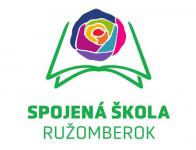 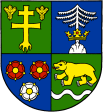 Scota Viatora 8034 01  RužomberokSpojená školaOrganizačná zložkaOdborné učilišteScota Viatora 8, 03401 RužomberokŠKOLSKÝ VZDELÁVACÍ PROGRAMPomocný kuchárOBSAHOBSAH	21	ÚVODNÉIDENTIFIKAČNÉ ÚDAJE	32	CIELE A POSLANIE VÝCHOVY A VZDELÁVANIA	53	VLASTNÉ ZAMERANIE ŠKOLY	63.1	Charakteristika školy	63.2	Plánované aktivity školy	63.3	Charakteristika pedagogického zboru	73.4	Ďalšie vzdelávanie pedagogických zamestnancov školy	73.5	Vnútorný systém kontroly a hodnotenia zamestnancov školy	83.6	Dlhodobé projekty	83.7	Medzinárodná spolupráca	83.8	Spolupráca so sociálnymi partnermi	84	CHARAKTERISTIKA ŠKOLSKÉHO VZDELÁVACIEHO PROGRAMU V UČEBNOM ODBORE 6491 G 01  OBCHODNÁ PREVÁDZKA, pRÁCA PRI PRÍPRAVA JEDÁL	104.1	Popis školského vzdelávacieho programu	104.2	Základné údaje o štúdiu	114.3	Organizácia výučby	114.4	Zdravotné požiadavky na žiaka	124.5	Požiadavky na bezpečnosť a hygienu pri práci	125	PROFIL ABSOLVENTA	146	UČEBNÉ PLÁNY UČEBNÉHO ODBORU 6491 G 01 OBCHODNÁ PREVÁDZKA, PRÁCA PRI PRÍPRAVE JEDÁL	237	UČEBNÉ OSNOVY	267.1	Slovenský jazyk a literatúra	277.2	Etická výchova	407.3	Náboženská výchova	557.5  Matematika	847.6  Telesná a športová výchova	907.9	Potraviny	507.10	Zariadenie závodov	477.11	Stolovanie	457.13	Odborný výcvik	548	PODMIENKY NA REALIZÁCIU ŠKOLSKÉHO VZDELÁVACIEHO PROGRAMU V UČEBNOMODBORE  6491 G 01 OBCHODNÁ PREVÁDZKA, PRÍPRAVA JEDÁL	1118.1	Materiálne podmienky	1118.2	Personálne podmienky	1128.3	Organizačné podmienky	1138.4	Podmienky bezpečnosti práce a ochrany zdravia pri výchove a vzdelávaní	1149	VNÚTORNÝ SYSTÉM KONTROLY A HODNOTENIA ŽIAKOV V UČEBNOM ODBORE 6491 G, OBCHODNÁ PREVÁDZKA,01 PRÁCA PRI PRÍPRAVE JEDÁL	1159.1 Pravidlá hodnotenia žiakov	1159. 2 Klasifikácia v predmetoch všeobecného vzdelávania a odborných vyučovacích predmetov teoretického vzdelávania	1189.3 Klasifikácia správania	1219.4 Celkové hodnotenie	1229.5 Spôsob ukončovania prípravy	124Písomnej +teoretickej časti	1271	ÚVODNÉ IDENTIFIKAČNÉ ÚDAJEKontakty pre komunikáciu so školou:Zriaďovateľ: Žilinský samosprávny krajOdbor školstva ul. Komenského 4801109 ŽilinaTel.: 041/ 5032 209e-mail: dweichselgartner@zask.skV Ružomberku  30. 08. 2008 					              Ing. Jaroslav Keyzlar			                                                                                    riaditeľ školy								                        (podpis a pečiatka školy)Záznamy o platnosti a revidovaní školského vzdelávacieho programu:CIELE A POSLANIE VÝCHOVY A VZDELÁVANIACiele a poslanie výchovy a vzdelávania v našom školskom vzdelávacom programe pre učebný odbor 6491 G 01 obchodná prevádzka, práca pri príprave jedál  vychádza z cieľov stanovených v Zákone o výchove a vzdelávaní (školský zákon) a Štátnom vzdelávacom programe pre skupinu trojročných učebných odborov 64 Ekonomika a organizácia, obchod a služby a program je určený pre žiakov s mentálnym postihnutím alebo pre žiakov s mentálnym postihnutím v kombinácii s iným zdravotným postihnutím. Poslanie školy vyplýva aj z komplexnej analýzy školy.  Poslaním našej školy nie je len odovzdávať vedomosti a pripravovať našich žiakov na povolanie a získanie prvej kvalifikácie, ale aj formovať u mladých ľudí  ich postoje, viesť ich k dodržiavaniu etických a ľudských princípov. Škola sa stane otvorenou inštitúciou pre rodičov, sociálnych partnerov a širokú verejnosť s ponukou rôznej vzdelávacej a spoločenskej činnosti.  Cieľom výchovy a vzdelávania v odbornom učilišti je umožniť žiakovi:a) získať primerané kompetencie, a to najmä v oblasti komunikačných schopností, využívania informačno-komunikačných technológií, komunikácie v štátnom jazyku, materinskom jazyku a matematickej gramotnosti, získať tiež primerané sociálne, občianske a kultúrne kompetencie,b) rozvíjať manuálne zručnosti, adekvátne tvorivé schopnosti a aktuálne poznatky potrebné na výkon povolania na trhu práce,c) posilňovať úctu k človeku, ku kultúrnym a národným hodnotám a tradíciám štátu, ktorého je občanom, k štátnemu jazyku, k materinskému jazyku a k svojej vlastnej kultúre,d) získať a posilňovať úctu k ľudským právam a základným slobodám a zásadám ustanoveným v Dohovore o ochrane ľudských práv a základných slobôd,e) pripraviť sa na zodpovedný plnohodnotný život v spoločnosti v duchu porozumenia a znášanlivosti, rovnosti muža a ženy, priateľstva medzi národmi, národnostnými a etnickými skupinami a náboženskej tolerancie,f) naučiť sa kultivovať svoju osobnosť, pracovať v skupine a preberať na seba zodpovednosti,g) naučiť sa kontrolovať a regulovať svoje správanie, chrániť svoje zdravie a životné prostredie a rešpektovať všeľudské etické hodnoty,h) získať všetky informácie o právach dieťaťa a spôsobilosť na ich uplatňovanie.VLASTNÉ ZAMERANIE ŠKOLYOdborné učilište sa nachádza v centre Ružomberka. Ružomberok centrum dolného Liptova, leží na sútoku Váhu a Revúcej v západnej časti Liptovskej kotliny na rozhraní významných slovenských pohorí - Veľkej Fatry, Chočských vrchov a Nízkych Tatier. Prvá písomná zmienka o osídlení je z roku 1233, mestské výsady Ružomberku udelil z poverenia Magistra rytiera Donča, zvolenského župana, ostrihomský arcibiskup Tomáš v roku 1318.
V roku 1340 kráľ Karol Róbert výsady mestu potvrdil a rozšíril. Súčasťou výsad bolo aj vymedzenie hraníc mestského chotára, v ktorom sa vytvorili sady, tzv. ulice mesta Biely Potok, Černová, Vlkolínec a Villa Ludrová.
Sľubný rozvoj kráľovského mesta zastavil v roku 1390 kráľ Žigmund, ktorý dal Ružomberok do majetku Likavskému panstvu. Tu sa začínajú stáročiami sa tiahnuce spory medzi mestom Ružomberok a Likavským panstvom.
I napriek tomu sa mesto hlavne vďaka významnej križovatke, na ktorej leží, vyvíjalo v prirodzené obchodno – trhovo - remeselnícke centrum. Naša škola svojimi vzdelávacími programami pripravuje odborných a kvalifikovaných zamestnancov v oblasti  služieb, má preto v tomto meste svoje opodstatnenie a preto aj žiaci OU tu majú možnosť nájsť uplatnenie. Charakteristika školyNa škole, ktorá je 5 podlažná, býva každoročne iný počet tried, z toho sú 3 triedy žiakov v OU.  Pre praktickú prípravu máme zriadenú v tomto odbore 2 odborné učebne /kuchyňa a jedáleň/. Škola má vlastnú kuchyňu, jedáleň, aulu, telocvičňu a športový areál. Manažment školy a hospodársky úsek má svoje priestory, učitelia využívajú svoje kabinety. V aule je nainštalovaná audiovizuálna technika s dataprojektorom a ďalším vybavením pre realizáciu pracovných stretnutí žiakov, učiteľov a širokej verejnosti. Škola má pomerne dobre vybavenú knižnicu, ktorá slúži ako informačné centrum. Výchovný poradca má k dispozícii kabinet, kde sa stretáva so žiakmi, rodičmi, sociálnymi zamestnancami a pod. V suteréne školy sú žiacke šatne, sklad, a  dielňa pre potreby údržby a opráv na škole. Hygienické zariadenia sú na každom poschodí, telocvičňa má vlastné hygienické priestory a sprchy.    Na škole vyvíja činnosť Rada školy. Zodpovedá za kvalitu a organizáciu celého výchovno-vzdelávacieho procesu. Ku kvalite výchovnovzdelávacieho procesu sa vyjadruje aj Rada rodičov. Rada žiakov zastupuje záujmy žiakov na našej škole, organizuje žiacke aktivity a vytvára podmienky pre dobrú komunikáciu a spoluprácu medzi učiteľmi a žiakmi. Plánované aktivity školyDosahovanie požadovaných aktivít a vhodná prezentácia školy sú výsledkom kvality vzdelávania. Škola sa bude snažiť v priebehu vytvoriť a zabezpečiť všetky podmienky pre skvalitnenie života na škole:Záujmové aktivity:Stolnotenisový krúžok.Anglický jazyk.Nemecký jazyk.Plávanie.Turistický krúžok.Posilňovňa.Volejbalový krúžok.Informatika + internet.Turistika.Súťaže: Celoslovenská súťaž v prednese poézie a prózy.Celoslovenská súťaž zručnosti pri príprave jedál.Športové akcieCeloslovenské súťaže OU.ExkurzieGastronomické zariadenia.Návšteva ubytovacích zariadení – hotely, penzióny, chaty a pod.Spoločenské a kultúrne podujatiaNávšteva divadelných predstavení.Návšteva filmových predstavení.Návšteva Liptovského múzea.Gastronomické akciePomoc pri zabezpečovaní slávnostných akcií v našich jedálňach.Slávnostná tabuľa pri rôznych príležitostiach.Mediálna propagáciaVýstava  Slnko v duši.Schránka dôvery.Aktualizácia www stránky školy.Besedy a pracovné stretnutiaAko na trh práce (Úrad práce).Vydieranie a šikana ( zástupca polície).Moje skúseností s drogou.Nepriaznivé dôsledky fajčenia a alkoholu.Kto je gambler? Všetky aktivity sa budú realizovať s pedagogickými zamestnancami školy, žiakmi a sociálnymi partnermi. Aktivity sú určené predovšetkým žiakom, učiteľom. Vítame všetky ďalšie návrhy a možnosti na aktivizáciu práce školy.Charakteristika pedagogického zboruStabilizovaný pedagogický zbor vrátane majstrov odbornej výchovy tvorí tohto času 11 učiteľov. Škola má okolo 8 externých učiteľov predovšetkým v oblasti odborného a jazykového vzdelávania.   Mimoškolské aktivity realizujú a zabezpečujú okrem pedagogických zamestnancov školy aj  aktivisti mesta Ružomberok (príslušníci policajného zboru, zástupcovia zamestnávateľov, a pod.).Ďalšie vzdelávanie pedagogických zamestnancov školy  Manažment školy považuje za prioritnú úlohu zabezpečiť:Uvádzanie začínajúcich učiteľov do pedagogickej praxe.Príprava pedagogických zamestnancov na zvyšovanie si svojich kompetencií, hlavne  schopností efektívne pracovať s IKT.Príprava pedagogických zamestnancov na tvorbu školského vzdelávacieho programu.Motivovanie pedagogických  zamestnancov pre neustále sebavzdelávanie, vzdelávanie, zdokonaľovanie profesijnej spôsobilosti.Zdokonaľovanie osobnostných vlastnosti pedagogických zamestnancov, spôsobilosti pre tvorbu efektívnych vzťahov, riešenie konfliktov, komunikáciu a pod.Sprostredkovanie pedagogickým pracovníkom najnovšie poznatky  (inovácie) z metodiky vyučovania jednotlivých predmetov, pedagogiky a príbuzných vied, ako aj z odboru.Príprava pedagogických zamestnancov na výkon špecializovaných  funkcií, napr. triedny učiteľ atď.Príprava pedagogických zamestnancov pre výkon činností nevyhnutných pre rozvoj školského systému, napr. pedagogický výskum, tvorba ŠkVP, tvorba štandardov, tvorba pedagogickej dokumentácie (pokiaľ bude v platnosti v dobiehajúcich ročníkoch), atď.Príprava pedagogických zamestnancov pre prácu s modernými materiálnymi prostriedkami: videotechnikou, výpočtovou technikou,  multimédiami a pod.Zhromažďovanie a rozširovanie progresívnych skúsenosti z pedagogickej  a riadiacej praxe, podnecovať a rozvíjať tvorivosť pedagogických zamestnancov.Sprostredkúvanie operatívneho a časovo aktuálneho transferu odborných  a metodických informácií prostredníctvom efektívneho informačného systému.Vnútorný systém kontroly a hodnotenia zamestnancov školyJe účinným nástrojom zabezpečenia harmonickej organizácie celého výchovno-vzdelávacieho procesu a ďalších školských aktivít. Naša škola bude využívať štandardné spôsoby hodnotenia: formatívne a sumatívne. Formatívne hodnotenie použijeme na zvýšenie kvality výchovy a vzdelávania. Sumatívne hodnotenie použijeme na rozhodovanie. Vnútorný systém kontroly by sa mal zameriavať hlavne na celkový priebeh výchovno-vzdelávacej činnosti na škole, na tvorbu školských vzdelávacích programov, na dodržiavanie plnenia plánov metodickej  komisie (MK).Na zabezpečenie vyučovania didaktickou technikou a ostatným materiálno-technickým vybavením, na hodnotenie žiakov počas vyučovacej hodiny s uplatnením sebahodnotenia žiaka, na vystupovanie a rečovú kultúru vyučujúcich, na uplatňovanie didaktických zásad, na mimoškolskú činnosť učiteľov, ale aj na kontrolnú činnosť výchovného poradcu, činnosť ekonomického a personálneho úseku, upratovačiek a údržbárov. Na hodnotenie pedagogických a odborných zamestnancov školy použijeme tieto metódy:Pozorovanie (hospitácie).Rozhovor.Výsledky žiakov, ktorých učiteľ vyučuje (prospech, žiacke súťaže, didaktické testy              zadané naraz vo všetkých paralelných triedach, úspešnosť prijatia žiakov na vyšší stupeň školy a pod).Hodnotenie výsledkov pedagogických zamestnancov v oblasti ďalšieho vzdelávania, tvorby učebných pomôcok, mimoškolskej činnosti a pod.Hodnotenie pedagogických a odborných zamestnancov manažmentom školy.Vzájomné hodnotenie učiteľov (čo si vyžaduje aj vzájomné hospitácie a „otvorené hodiny“)Hodnotenie učiteľov žiakmi.Dlhodobé projektyProjekčná činnosť je súčasťou vzdelávacieho procesu. Zaraďovanie projektov rôznych časových dĺžok a foriem prebieha v jednotlivých predmetoch aktuálne v závislosti na možnostiach a danom učive. Naša škola  využíva možnosti rozvojových projektov MŠ SR.Výstupy z týchto projektov prispejú k skvalitneniu výchovno-vzdelávacieho procesu v oblasti využívania interaktívnych metód vyučovania a zvyšovania počítačovej gramotnosti žiakov a učiteľov. Škola bola zapojená aj do projektov financovaných z ESF „Národný projekt ďalšieho vzdelávania učiteľov odborných predmetov v oblasti ukončovania štúdia na stredných školách“, ktorého cieľom bola príprava učiteľov na tvorbu tém a kritérií hodnotenia sumatívneho hodnotenia žiakov.    Medzinárodná spoluprácaŠkola dlhodobo spolupracuje s OU podobného zamerania v Žamberku v Českej republike. Spolupráca je ukončená.Spolupráca so sociálnymi partnermiŠkola rozvíja všetky formy spolupráce so sociálnymi partnermi a verejnosťou. Predovšetkým sa zameriava na pravidelnú komunikáciu so svojimi zákazníkmi – žiakmi, ich rodičmi.  Spolupráca s rodičmiRodičia majú zástupcov v Rade školy a Rade rodičov. Všetci sú informovaní o priebehu vzdelávania žiakov na triednych schôdzkach a konzultáciami s vyučujúcimi. Zároveň sú rodičia informovaní o aktuálnom dianí na škole prostredníctvom www stránky školy. Cieľom školy je zvýšiť komunikáciu s rodičmi. Sme maximálne otvorení všetkým pripomienkam a podnetom zo strany rodičovskej verejnosti.    ZamestnávateliaŠkola aktívne spolupracuje so zmluvnými zamestnaneckými organizáciami. Spolupráca je zameraná hlavne na poskytovanie odborného výcviku, materiálno-technické zabezpečenie výchovno-vzdelávacieho procesu, besedy a súťaže, sprostredkovanie rôznych zaujímavých exkurzií a výstav. Iní partneriŠkola aktívne spolupracuje v rámci výchovno-vzdelávacieho procesu a výchove mimo vyučovania s ďalšími partnermi: s policajným zborom v Ružomberku pri organizovaní besied, prednášok a zriaďovateľom pri napĺňaní vízie školy, s priamo riadenými organizáciami MŠ SR, pedagogicko-psychologickými poradňami v rámci preventívnych opatrení a pod.   CHARAKTERISTIKA ŠKOLSKÉHO VZDELÁVACIEHO PROGRAMU V UČEBNOM ODBORE 6491 G 01  OBCHODNÁ PREVÁDZKA, pRÁCA PRI PRÍPRAVA JEDÁLPopis školského vzdelávacieho programuPríprava v školskom vzdelávacom programe Pomocný kuchár 6491 G 01 obchodná prevádzka, práca pri príprave jedál zahŕňa teoretické a praktické vyučovanie a prípravu. Teoretické vyučovanie je organizované v priestoroch školy a praktické vyučovanie je organizované formou odborného výcviku v škole a  na pracoviskách zamestnávateľov. Trojročný odbor štúdia je koncipovaný homogénne ako odbor profesijnej prípravy pre úsek pomocných prác.Do učebného odboru je môže byť prijatý žiak s mentálnym postihnutím alebo žiak s mentálnym postihnutím v kombinácií s iným zdravotným postihnutím, ktorý ukončil vzdelávanie v poslednom ročníku základnej špeciálnej školy, základnej školy alebo ukončil povinnú školskú dochádzku.Pri prijímaní na štúdium sa hodnotí tiež prospech a správanie na základnej škole, záujem uchádzačov o štúdium a výsledky prijímacieho konania. Konkretizácia kritérií na prijímacie skúšky vrátane bodového hodnotenia sú stanovené každoročne.  Cieľom všeobecného vzdelávania je rozšíriť základné všeobecné vedomosti žiakov, ich osobnostné a sociálne kvality a pripraviť ich tak, aby boli schopní začleniť sa do spoločnosti. Vzdelávací program zahŕňa základné teoretické poznatky a ich aplikáciu v praktických činnostiach. Obsahová náplň vzdelávacieho programu je zameraná na prípravu budúcej pracovnej sily, schopnej vykonávať samostatne alebo pod dozorom jednoduché a pomocné pracovné činnosti. Táto oblasť vzdelávania je zameraná na uplatnenie tvorivosti, rozvíjanie schopnosti žiakov správne vyjadrovanie v materinskom jazyku a ovládanie základov učiva z matematiky. Vzdelávací program sprístupňuje žiakom základné princípy etickej/náboženskej výchovy, základné vedomosti o zdravom spôsobe života a vývoji ľudskej spoločnosti.Tieto všeobecné vzdelávacie ciele sú vo vzdelávacom programe rozpracované ako kompetencie absolventa, obsahy vzdelávacích oblastí a im zodpovedajúce čiastkové kompetencie.Teoretické vyučovanie je realizované v budove školy na ulici Scota Viatora 8 v Ružomberku. Praktická príprava prebieha v 1. ročníku na pracoviskách odborného vyučovania v budove školy, v 2. a 3. ročníku na pracoviskách odborného vyučovania v budove školy a v organizáciách v Ružomberku a blízkom okolí.  Kľúčové, všeobecné a odborné kompetencie sú rozvíjané priebežne a spôsob ich realizácie je konkretizovaný v učebných osnovách jednotlivých vyučovacích predmetov. Škola bude rozvíjať aj kompetencie v rámci pracovného prostredia školy napr. schopnosť autonómneho rozhodovania, komunikačné zručnosti, posilňovanie sebaistoty a sebavedomia, schopnosť riešiť problémy a správať sa zodpovedne (umiestnime na chodbách schránku dôvery, prostredníctvom ktorej môžu žiaci zadávať otázky, vznášať protesty a pripomienky). Vzdelávacie oblasti odbornej zložky vzdelávania vymedzujú učivo spoločné pre všetky odbory tejto skupiny vzdelávania bez ohľadu na ich profiláciu a zameranie. Predstavujú povinný základ odborného vzdelávania danej skupiny. Sú zvolené tak, aby tvorili ucelený súbor, ktorý vytvára predpoklady pre kvalitnú prípravu absolventov.Vzdelávacia oblasť teoretické vzdelávanie vedie žiakov k porozumeniu základných pracovnoprávnych vzťahov na trhu práce, k dodržiavaniu bezpečnosti a ochrany zdravia pri  práci a k ekologickému správaniu. Vzdelávacia oblasť vymedzuje obsah teoretickej prípravy pre výkon povolania osvojenými technologickými postupmi v súlade s požiadavkami zamestnávateľa. Poskytuje žiakom nevyhnutné vedomosti a zručnosti z oblasti používaných materiálov, technológií, strojov a zariadení s dôrazom na bezpečnosť a ochranu zdravia pri práci.Vo vzdelávacej oblasti praktická príprava, ktorá je najdôležitejšou časťou prípravy na povolanie, si žiaci osvojujú zručnosti a pracovné návyky potrebné pre výkon pracovných činností.Klasifikácia prebieha podľa klasifikačného poriadku. Výsledky žiakov sa hodnotia priebežne na základe kritérií, s primeranou náročnosťou a pedagogickým taktom. Podklady pre hodnotenie sa získavajú sústavným sledovaním výkonu žiaka a jeho pripravenosti na vyučovanie, rôznymi metódami a prostriedkami hodnotenia, analýzou činnosti žiaka, konzultáciami s ostatnými učiteľmi vrátane výchovného poradcu, školského psychológa a zamestnancov pedagogicko-psychologických poradní, rozhovormi so žiakom, jeho rodičmi.  Pri hodnotení sa využívajú kritériá hodnotenia na zabezpečenie jeho objektivity. Žiaci sú s hodnotením oboznámení.   Základné údaje o štúdiuKód a názov učebného odboru:6491 2 01 obchodná prevádzka, práca pri príprave jedálOrganizácia výučbyPríprava v školskom vzdelávacom programe Pomocný kuchár v učebnom odbore 6491 G 01obchodná prevádzka, práca pri príprave jedál  zahŕňa teoretické a praktické vyučovanie a prípravu. Výučba je organizovaná v týždňových cykloch – strieda sa jeden týždeň teoretického vyučovania a jeden týždeň odborného výcviku. Teoretické vyučovanie je organizované v priestoroch školy na ulici Scota Viatora 8 v Ružomberku.  Všeobecná zložka vzdelávania vychádza zo skladby všeobecno-vzdelávacích predmetov učebného plánu. V jazykovej oblasti je vzdelávanie a príprava zameraná na slovnú komunikáciu a správne vyjadrovanie v materinskom jazyku a ovládanie základov učiva z matematiky, princípy ETV / NBV, na vyjadrovanie sa v bežných situáciách spoločenského a pracovného styku a o zdravom spôsobe života a vývoji ľudskej spoločnosti. V odbornom vzdelávaní je príprava zameraná na oblasť ekonomiky, spoločenskej komunikácie, zloženia a skladovania potravín, výživy, stolovania, technológie prípravy pokrmov a pod. V rámci odborného výcviku žiaci získavajú teoretické a praktické zručnosti. Veľký dôraz sa kladie na rozvoj osobnosti žiaka, na formovanie ich osobnostných a profesionálnych vlastností, postojov a hodnotovej orientácie. Praktické vyučovanie je organizované formou odborného výcviku v škole na pracoviskách praktického vyučovania a na pracoviskách zamestnávateľov. Praktická príprava prebieha v 1. ročníku na pracoviskách praktického vyučovania v škole, v 2. a 3. ročníku na pracoviskách praktického  vyučovania v škole a na pracoviskách zamestnávateľov. Záverečná skúška sa koná v súlade s platnými predpismi a pedagogicko-organizačnými pokynmi MŠ SR. Ďalšie organizačné podrobnosti týkajúce sa účelových kurzov a cvičení sú súčasťou učebného plánu. Zdravotné požiadavky na žiakaDo učebného odboru 6491G01 obchodná prevádzka – práca pri príprave jedál možno prijať chlapcov a dievčatá s primeraným zdravotným stavom, ktorý posúdil a na prihláške potvrdil lekár. V prípade zmenenej pracovnej schopnosti uchádzačov sa vyžaduje posúdenie ich zdravotnej spôsobilosti príslušným lekárom. Mentálne postihnutie preukážu závery psychologického vyšetrenia z Centra špeciálno-pedagogického poradenstva. Prijatý uchádzač musí mať platný zdravotný preukaz. Okuliare nie sú prekážkou, ich zaroseniu sa dá zabrániť.Najčastejšie choroby a ohrozenia zdravia v dôsledku výkonu povolania: možné choroby chrbtice z namáhania, kŕčové žily, úrazy pri nedodržiavaní BOZP.Požiadavky na bezpečnosť a hygienu pri práciNeoddeliteľnou súčasťou teoretického a praktického vyučovania je problematika bezpečnosti a ochrany zdravia pri práci, hygieny práce a protipožiarnej ochrany. Výchova k bezpečnej a zdravie neohrozujúcu prácu vychádza po dobu štúdia z požiadaviek platných právnych a ostatných predpisov (zákonov, nariadení vlády SR, vyhlášok, technických predpisov a slovenských technických noriem). Tieto požiadavky sa musia vzťahovať k výkonu konkrétnych činností, ktoré sú súčasťou odborného výcviku. Tieto požiadavky sa musia doplniť informáciami o rizikách možného ohrozenia, ktorým sú žiaci pri teoretickom a praktickom vyučovaní vystavení vrátane informácií o opatreniach na ochranu pred pôsobením týchto zdrojov rizík (zdravotné riziká a opatrenia pri ručnej manipulácii s bremenom, rizikové faktory súvisiace s mikroklimatickými podmienkami – teplotná záťaž organizmu a pod.). Priestory pre výučbu musia zodpovedať svojimi podmienkami požiadavkám stanovených v zdravotníckych predpisoch (hygienické požiadavky na priestory, prevádzka školských zariadení, bezpečná prevádzka, používanie strojov, prístrojov a pod.). Nácvik a precvičovanie činností musí byť v súlade s požiadavkami, ktoré upravujú prácu pre mladistvých (napr. Zákonník práce) a v súlade s podmienkami, podľa ktorých môžu mladiství vykonávať zakázané práce z dôvodu prípravy na povolanie. Základnými podmienkami bezpečnosti a ochrany zdravia pri práci sa rozumie:dôkladne a preukázané oboznámenie žiakov s predpismi o BOZP, protipožiarnymi predpismi a s technologickými postupmi,používanie technického vybavenia, ktoré zodpovedá bezpečnostným a protipožiarnym predpisom,používanie ochranných pracovných prostriedkov podľa platných predpisov,vykonávanie stanoveného dozoru na pracoviskách žiakov, pričom sa vymedzia stupne dozoru nasledovne:práca pod dozorom si vyžaduje sústavnú prítomnosť osoby poverenej dozorom, ktorá dohliada na dodržiavanie BOZP a pracovného postupu. Táto osoba musí zrakovo obsiahnuť všetky pracovné miesta tak, aby mohla bezpečne zasiahnuť v prípade porušenia BOZP,práca pod dohľadom si vyžaduje prítomnosť osoby poverenej dohľadom kontrolovať pracoviská pred začatím práce a pokiaľ nemôže zrakovo všetky pracoviská obsiahnuť, v priebehu práce ich obchádza a kontroluje. Stanovením príslušného stupňa dozoru je poverený majster odbornej výchovy v závislosti od charakteru práce, podmienok a tematického celku výučby. Pri nástupe žiaka na štúdium sa vyžaduje:Pracovné oblečenieDievčatáBiele tričko.Biela blúza.Biele nohavice.Biela zásterka.Zdravotné topánky (nie vsuvky).Pokrývka hlavy.ChlapciBiele tričko.Biela blúza.Biele nohavice.Biela zásterka.Zdravotné topánky (nie vsuvky).Pokrývka hlavy.Zdravotný preukaz pre prácu s potravinamiZakazuje sa nosenie „pírsingu“. Odborný výcvik budú žiaci vykonávať na určených pracoviskách (kmeňových, zmluvných). PROFIL ABSOLVENTA5.1 Celková charakteristika absolventaUčebný odbor pripravuje pracovníkov s kvalifikáciou robotníckeho povolania v odbore 6491 G 01 obchodná prevádzka - práca pri príprave jedál. Tento odbor sa zameriava na prípravu a ošetrenie základných druhov surovín určených na výrobu jedál, výrobu a expedíciu jedál teplej a studenej kuchyne, jednoduchých múčnikov, teplých a studených nápojov, príloh a doplnkov, umývanie riadu, upratovanie kuchyne a pomocných prevádzok. Absolventa charakterizuje kladný vzťah k práci a povolaniu, pracovná disciplína a svedomitosť pri plnení úloh. Absolvent našej školy je  pripravený na vstup do života, adekvátne sa zapojiť nielen do pracovného, ale i spoločenského diania. To predpokladá vypestovanie a upevnenie patričných pracovných, mravných návykov a morálnych vlastností. Absolvent trojročného učebného odboru po ukončení štúdia úspešne vykonanou záverečnou skúškou získava kvalifikáciu na úrovni nižšieho stredného odborného vzdelania. Vykonaním záverečnej skúšky získa na jednej strane odbornú kvalifikáciu a kompetenciu vykonávať pracovné činnosti v danom povolaní a na druhej strane má možnosť získať kvalifikáciu v rekvalifikačných kurzoch. Získaný výučný list, vysvedčenie o záverečnej skúške a dodatok k vysvedčeniu o záverečnej skúške potvrdzuje v plnom rozsahu jeho dosiahnuté kompetencie – odbornú kvalifikáciu. 5.2 Kľúčové kompetenciea) Spôsobilosti konať samostatne v spoločenskom a pracovnom životeAbsolvent má:-vyjadriť svoje názory, zdôvodniť svoje konania a rozhodnutia, -vymenovať priame a nepriame dôsledky svojej činnosti, -vybrať si správne rozhodnutie a cieľ z rôznych možností, -vyjadriť svoje životné plány, záujmy a predsavzatia, -popísať svoje ľudské práva, popísať svoje povinnosti, záujmy, obmedzenia a potreby.b)Spôsobilosť interaktívne používať vedomosti, informačné a komunikačné technológie, komunikovať v štátnom a materinskom jazykuAbsolvent má:-vyjadrovať sa v štátnom, materinskom jazyku v písomnej a hovorenej forme, -riešiť ľahšie matematické príklady a rôzne situácie využívajúce matematiku,-identifikovať, vyhľadávať, triediť a spracovať jednoduché informácie,c)Schopnosť pracovať v rôznorodých skupináchAbsolvent má:-prejaviť empatiu a sebareflexiu,-vyjadriť svoje pocity a korigovať negatívne sklony, -pozitívne motivovať seba a druhých, -ovplyvňovať ľudí (prehováranie, presvedčovanie), -stanoviť priority cieľov, -prezentovať svoje myšlienky, návrhy a postoje, -diskutovať a pozorne počúvať druhých, -spolupracovať pri riešení problémov s inými ľuďmi, -určovať vážne nedostatky a kvality vo vlastnom učení, pracovných výkonoch a osobnostnom raste, -predkladať vlastné návrhy na zlepšenie práce, bez zaujatosti posudzovať návrhy druhých, -prispievať k vytváraniu ústretových medziľudských vzťahov, predchádzať osobným konfliktom5.3 Všeobecné kompetencieAbsolvent má: - riešiť jednoduché situácie, používať vhodné výrazové prostriedky, vhodne reagovať na vopred nenacvičenú jednoduchú situáciu, - vhodným jednoduchým spôsobom vyjadrovať svoj úmysel, prezentovať sám seba, podávať a získavať ústne alebo písomne jednoduchú požadovanú informáciu všeobecného charakteru, hovoriť krátko a súvislo na danú tému, - používať jednoduché postupy a jazykové prostriedky v hovorovom štýle, ovládať základy jednoduchého a nenáročného administratívneho a odborného štýlu,  - chápať význam jazykovej kultúry, rozdiely medzi spisovným jazykom a ostatnými útvarmi národného jazyka, - oboznámiť sa s nevyhnutnosťou zapojiť sa do spoločenskej praxe a mať prospech zo získavania vedomostí a zručností po celý život, - primerane ovládať základné schopnosti potrebné na sebapoznávanie a sebaovládanie, - mať základné schopnosti potrebné pre styk s ľuďmi, ovládať a uplatňovať základy spoločenského správania, - hodnotiť celospoločenské javy ako je chudoba, gamblerstvo, drogy, terorizmus, globalizácia sveta, novodobé choroby - osvojiť si potrebu zodpovedného, mravného rozhodovania a riadiť sa všeobecne uznávanými mravnými a právnymi zásadami a normami, - vedieť, ako a kam sa obrátiť pri vymáhaní si svojich práv, rozvíjať úroveň svojho právneho vedomia, - rozvíjať morálne a vôľové vlastnosti, akými sú kritickosť, húževnatosť, samostatnosť a primerané sebavedomie, - vytvoriť si pozitívny vzťah ku kultúrnym hodnotám, prírode a životnému prostrediu a podieľať sa na ich ochrane, - rozumieť základným matematickým pojmom, poznať základné vzťahy medzi nimi a obsah najjednoduchších matematických operácií, - vyhľadávať, triediť a používať jednoduché matematické informácie potrebné pre bežnú profesijnú situáciu, - poznať a používať základné jednoduché postupy pri riešení úloh budúcej praxe, - mať základné poznatky o číslach, - vytvoriť si jednoduchú predstavu o ľudskom organizme ako celku z hľadiska stavby a funkcie, - poznať zásady správnej životosprávy, v zmysle aktívneho zdravia a zdravého životného štýlu, - splniť požiadavky všeobecnej pohybovej výkonnosti a ovládať cvičenia zodpovedajúce jeho psychomotorickým predpokladom, - uvedomovať si význam telesného a pohybového zdokonaľovania, vnímať krásu pohybu, prostredia, ľudských vzťahov, - prejavovať zmysel pre fair-play, kolektívnu spoluprácu a vzájomnú pomoc, najmä postihnutým jednotlivcom, či menej pohybovo nadaným, zabrániť úrazu a poskytnúť prvú pomoc pri úraze. 5.4 Odborné kompetenciea) Požadované vedomosti Absolvent má: - poznať zásady bezpečnosti práce a ochrany zdravia pri práci, - vedomosti o príprave pracoviska a vytvorení podmienok pre prácu, - vedomosti o potrebe dodržania a záväznosti technologického postupu, - poznať normy a normalizáciu v svojom odbore, - vyhodnotiť kvalitu práce, vykonať záverečnú kontrolu práce a jej správnosti, - poznať základné pravidlá správania k životnému prostrediu a zásady jeho ochrany pred možnými negatívnymi vplyvmi, - poznať druhy a použitie inventáru, strojov a zariadení používaných vo svojom odbore, - poznať základné spôsoby ochrany materiálov vo svojom odbore, - poznať zásady čistoty a hygieny na pracovisku, - pomenovať a uviesť spôsoby aktívnej sociálnej komunikácie,- pochopiť úlohu čítania a literatúry v spoločnosti, kultúre a vzdelávaní.  b)   Požadované zručnostiAbsolvent vie: - citlivo a taktne komunikovať s ľuďmi, - jednoduché spôsoby spracovania materiálov vo svojom odbore, - pracovať so štandardným ručným náradím používanom vo svojom odbore, - pracovať s mechanickým náradím používanom vo svojom odbore, - aplikovať zásady čistoty a hygieny na pracovisku, - poznať zásady bezpečnosti práce a ochrany zdravia pri práci, - uplatňovať etické princípy profesie v správaní a konaní, - aplikovať získané teoretické poznatky a využívať ich pri riešení pracovných problémov, - využívať informačné médiá pri vyhľadávaní pracovných príležitostí, - zosúladiť vlastné priority s požiadavkami pre výkon povolania a možnosťami rozširovania kvalifikácie absolvovaním rekvalifikačných kurzov. Požadované osobnostné predpoklady, vlastnosti  a schopnostiAbsolvent sa vyznačuje: -snaživosťou samostatne  pracovať  v skupine pracovníkov,-zodpovednosťou, dôstojnosťou a iniciatívou vykonávať pracovné úkony,-adaptabilnosťou na nové prostriedky, podmienky a pracovné činnosti.5.5 Profil absolventaNázov a adresa školy: Odborné učilište, Scota Viatora 8, RužomberokNázov školského vzdelávacieho programu: Pomocný kuchárKód a názov ŠVP: 64 Ekonomika a organizácia, obchod a služby Kód a názov učebného odboru: 6491 G 01 obchodná prevádzka - práca pri príprave jedál Stupeň dosiahnutého vzdelania: nižšie stredné odborné vzdelanie – ISCED 2C Dĺžka štúdia: 3 roky Forma štúdia:  dennáAbsolvent s výučným listom má prehĺbené základné vedomosti a zručnosti v oblasti prípravy jedál. Vie vykonávať odborné práce súvisiace s používaním pracovných prostriedkov a ovládaním strojovej mechanizácie (nárezový stroj, stroje na mletie, škrabku na zemiaky a zeleninu, umývačku riadu, elektrické spotrebiče a pod.). Vie samostatne obsluhovať elektrické a plynové spotrebiče, naporciovať mäso, naklepať, obaliť v trojobale. Dokáže samostatne pripraviť prílohy a doplnky k hlavným jedlám, uvariť zemiaky, cestoviny, udusiť ryžu, pripraviť jednoduché šaláty studenej a teplej kuchyne. Zvládne jednoduché technologické prípravy jedál. Vie samostatne pripraviť jednoduché druhy múčnikov a bezmäsitých jedál. Absolvent pozná svoje miesto a pracovné zaradenie pri organizovanom spôsobe práce v kuchyni. Všetky pracovné operácie vykonáva samostatne vzhľadom na mentálne schopnosti. Ovláda základné predpisy o ošetrovaní a skladovaní potravín. Pri práci dodržiava zásady bezpečnosti a ochrany zdravia pri práci, zásady požiarnej ochrany a zásady systému HACCP. Dbá na zásady osobnej hygieny a stolovania. Skrátené ku dodatku k vysvedčeniu o záverečnej skúškePROFIL ABSOLVENTA OU  Po ukončení trojročnej prípravy a po úspešnom vykonaní záverečnej skúšky absolvent (ka) odboru 6491 G obchodná prevádzka  so zameraním 01 práca pri príprave jedál sa dokáže orientovať v prevádzke kuchyne. Dokáže všetky pomocné práce v kuchyni vykonávať samostatne. Vie samostatne obsluhovať kuchynský robot, umývačku riadu, vie naporciovať mäso, naklepať, obaliť v trojobale. Dokáže samostatne pripraviť prílohy a doplnky k hlavným jedlám. Vie uvariť zemiaky, uvariť cestoviny, uvariť ryžu, pripraviť jednoduché šaláty studenej a teplej kuchyne. Ovláda základné predpisy o ošetrovaní a skladovaní potravín. Vie samostatne  pripravovať jednoduché druhy múčnikov. V rámci plnenia pracovných úloh dokáže svoju pracovnú činnosť vykonávať tak, aby nenarúšal životné prostredie. Absolvent (ka) pozná svoje miesto a pracovné zaradenie pri organizovanom spôsobe práce v kuchyni. Pri práci dodržiava zásady BOZP, PO, hygieny práce. Dbá na zásady osobnej hygieny.Profil absolventa „zaškolený“ (30% osvojených manuálnych zručností ...)Zaškolený žiak ovláda najjednoduchšie pomocné práce v kuchyni. Vie umývať riad, upratovať a umyť podlahu, čistiť zeleninu, zemiaky a ostatné práce vykonáva len pod dohľadom skúseného zamestnanca. Pozná základné druhy čistiacich prostriedkov a vie ich aj používať pri upratovaní stravovacej prevádzky. Pri práci dodržiava BOZP, PO, osobnú a pracovnú hygienu. Vie ovládať škrabku zemiakov a zeleniny a umývačku riadu. Profil absolventa „zaučený“ (60% osvojených manuálnych zručností ...)Zaučený žiak ovláda pomocné práce v kuchyni. Vie umyť riad, upratať a umyť podlahu, nakrájať chlieb, pripraviť a nakrájať zeleninu na ďalšiu prípravu. Samostatne obsluhuje elektrické a plynové spotrebiče, elektrickú škrabku na zemiaky a zeleninu, kuchynský robot, umývačku riadu. Náročné pracovné operácie vykonáva pod dohľadom zodpovedného zamestnanca. Pri práci dodržiava BOZP, PO, zásady hygieny práce v potravinárstve. 5.6 Výkonové kritéria na dosiahnutie vzdelaniaVymedzujú úroveň  vedomostí, zručností a kompetencií, ktoré má žiak podľa očakávania preukázať po ukončení vzdelávania. Kritériá výkonov a ich hodnotenie: 0 bodov: Žiak - nie je schopný splniť pracovnú úlohu, - má veľké nedostatky v praktických činnostiach, zručnostiach a návykoch, - neprejavuje o prácu záujem, - pracovný postup nezvládne ani s pomocou majstra OV, - jeho práce sú nedokončené, nepresné a neúplné, - prekážky v práci neprekonáva ani s pomocou majstra OV,- má závažné nedostatky pri obsluhe strojov, - neovláda predpisy BOZP a PO, neriadi sa nimi. 1 bod: Žiak - je schopný plniť pracovné úlohy, - pracovný vzťah k práci je kladný, - v praktických činnostiach potrebuje častejšiu pomoc majstra OV, - prekážky v práci prekonáva s pomocou majstra OV, - svoje teoretické poznatky vie využiť v praktickej činnosti, - pracovný postup zvláda s menšími nepresnosťami, - jeho práce sú dokončené, aj keď tempo zhotovenia výrobku a výkonu práce je pomalšie, - dodržiava predpisy BOZP a PO, riadi sa nimi.2 body: Žiak - má osvojené pracovné postupy, ktoré zodpovedajú predpísanému spôsobu činnosti, dopúšťa sa len menších chýb, - praktické činnosti vykonáva pohotovo, samostatne uplatňuje získané zručnosti a návyky, - jeho stupeň automatizácie vykonávaných operácií je primeraný, - hospodárne využíva pracovný čas a materiál, - žiak prejavuje kladný vzťah k práci, k praktickým činnostiam, - dodržiava predpisy BOZP a PO,  riadi sa nimi. KRITÉRIÁ  VÝKONOV  A  ICH  HODNOTENIECelkové hodnotenie  MP č.33/2011Ak si žiak v poslednom ročníku odborného učilišťa osvojil viac ako 60 % manuálnych zručností v rozsahu učiva určeného učebnými osnovami, môže konať záverečnú skúšku, preukázať primerané praktické zručnosti a odborné vedomosti a získať výučný list,ak si žiak osvojil 60 % manuálnych zručností v rozsahu učiva určeného učebnými osnovami, môže získať  osvedčenie o zaučení, záverečnú skúšku nekoná, ak si žiak osvojil 30 % manuálnych zručností v rozsahu učiva určeného učebnými osnovami, môže získať osvedčenie o zaškolení, záverečnú skúšku nekoná.0 - 30 %=         0 -       68 bodov	 zaškolený31 - 60 % =      69 -   135 bodov	 zaučený 
61 - 100 % =    136 - 224 bodov	výučný listZískaný výučný list, vysvedčenie o záverečnej skúške a dodatok k vysvedčeniu o záverečnej skúške potvrdzuje v plnom rozsahu ich dosiahnuté kompetencie – odbornú kvalifikáciu. UČEBNÉ PLÁNY UČEBNÉHO ODBORU 6491 G 01 OBCHODNÁ PREVÁDZKA, PRÁCA PRI PRÍPRAVE JEDÁL6.1 Rámcový učebný plán pre 3 -  ročné učebné odbory odborných učilíšť: Minimálny počet týždenných hodín je 31 (rozpätie 31 – 34 hodín).Poznámky k rámcovému učebnému plánu pre 3 -ročné učebné odbory odborných učilíšť(bez prípravného ročníka):a)      Rámcový učebný plán pre trojročné učebné odbory odborných učilíšť pre žiakov s mentálnym postihnutím vymedzuje proporcie medzi všeobecným a odborným vzdelávaním (teoretickým a praktickým) a ich záväzný minimálny rozsah. Tento plán je východiskom pre spracovanie konkrétnych učebných plánov školských vzdelávacích programov, v ktorých budú vzdelávacie oblasti rozpracované do učebných osnov vyučovacích predmetov alebo modulov. Počty vyučovacích hodín pre jednotlivé vzdelávacie oblasti predstavujú nevyhnutné minimum. V školských vzdelávacích programoch sa môžu rozšíriť podľa potrieb odborov a zámerov školy z kapacity disponibilných hodín. b)     Počet týždenných vyučovacích hodín v školských vzdelávacích programoch je minimálne 31 hodín a maximálne 34 hodín, za celé štúdium minimálne 93 hodín, maximálne 102 hodín. Školský rok trvá 40 týždňov, výučba v učebných odboroch sa realizuje v 1. a 2. ročníku v rozsahu 33 týždňov, v 3. ročníku v rozsahu 30 týždňov (do celkového počtu hodín za štúdium sa počíta priemer 32 týždňov, spresnenie počtu hodín za štúdium bude predmetom školských učebných plánov). Časová rezerva sa využije na opakovanie a doplnenie učiva, na športovo-vzdelávacie kurzy atď. a v poslednom ročníku aj na absolvovanie záverečnej skúšky. c)       Trieda sa môže deliťna skupiny podľa súčasne platnej legislatívy. d)   Súčasťou vzdelávacej oblasti Človek, hodnoty a spoločnosť sú predmety etická/náboženská výchova a občianska náuka. Predmety etická výchova a náboženská výchova sa vyučujú podľa záujmu žiakov v skupinách s počtom žiakov v súlade s vyhláškou Ministerstva školstva Slovenskej republiky (ďalej MŠ SR) č. 322/2008 Z.z. o špeciálnych školách. Predmety nie sú klasifikované, na vysvedčení a v katalógovom liste žiaka sa uvedie „absolvoval/-a“. Predmet občianska náuka je klasifikovaný.  e)Súčasťou vzdelávacej oblasti Matematika a práca s informáciami je predmet matematika, ktorý sa vyučuje podľa jeho účelu v danom odbore štúdia.  f)    Súčasťou vzdelávacej oblasti Zdravie a pohyb je predmet telesná a športová výchova. Predmet telesná a športová výchova možno vyučovať aj v popoludňajších hodinách a spájať ho do viachodinových celkov.  g)  Praktická príprava sa realizuje podľa súčasne platnej legislatívy. Pre kvalitnú realizáciu vzdelávania je potrebné vytvárať podmienky pre osvojovanie požadovaných praktických zručností a činností formou odborného výcviku. Na odbornom výcviku sa môžu žiaci deliť do skupín, najmä s ohľadom na bezpečnosť a ochranu zdravia pri práci a na hygienické požiadavky podľa platných predpisov. Počet žiakov na jedného učiteľa sa riadi platnou legislatívou.  h)     Disponibilné hodiny sú prostriedkom na modifikáciu učebného plánu v školskom vzdelávacom programe a súčasne na vnútornú a vonkajšiu diferenciáciu štúdia v odbornom učilišti. O ich využití rozhoduje vedenie školy na základe vlastnej koncepcie výchovy a vzdelávania. Disponibilné hodiny zohľadňujú záujmy žiakov, rodičov a potreby regiónu, ako aj personálne a priestorové podmienky školy. Disponibilné hodiny posilňujú profil mentálne postihnutých žiakov, umožňujú dôkladnejšiu prípravu na vzdelávanie. Ďalej umožňujú efektívne využitie medzipredmetových vzťahov na vyššej úrovni. Možno ich využiť na posilnenie hodinovej dotácie základného učiva (povinných predmetov) alebo na zaradenie ďalšieho rozširujúceho učiva (voliteľných predmetov) v učebnom pláne. Disponibilné hodiny sa môžu využiť na všeobecné vzdelávanie alebo na odborné vzdelávanie. ch)    Povinnou súčasťou výchovy a vzdelávania žiakov učebných odborov odborných učilíšť v SR je učivo Ochrana života a zdravia. Obsah učiva sa realizuje dvoma účelovými cvičeniami a samostatným kurzom na ochranu života a zdravia. Účelové cvičenia sa uskutočňujú v1.a 2. ročníku vo vyučovacom čase v rozsahu 6 hodín v každom polroku školského roka raz. Účelové cvičenia sa vykonávajú po triedach, výnimočne po ročníkoch. Telovýchovno – výcvikový kurz na ochranu života a zdravia sa organizuje v 3. ročníku v trvaní 3 dní po 7 hodín výcviku. Je súčasťou plánu práce školy.  i )     Záverečná skúška sa organizuje podľa súčasne platnej školskej legislatívy.6.2  Učebný plán pre 3-ročné učebné odbory odborných učilíšť: UČEBNÉ OSNOVYVšeobecnovzdelávacích a odborných predmetovSlovenský jazyk a literatúraCharakteristika predmetuRozvíjanie poznatkov a rečových komunikatívnych schopností žiakov nadväzuje na špeciálnu základnú školu. Didaktický systém učiva pre OU berie do úvahy, že žiaci učivo zo slovenského jazyka v špeciálnej základnej škole zvládli na rozličnej úrovni. Preto sa v OU venuje pozornosť upevňovaniu vedomostí a poznatkov, ktoré sú dôležité pre budúci život žiakov. Základom učiva v OU je slohová výchova, gramatická a pravopisná zložka má iba doplňujúcu funkciu.V popredí je komunikatívna funkcia jazyka, z čoho vyplýva požiadavka priblížiť vyučovací proces konkrétnym životným situáciám a orientovať ho na najbežnejšie a najfrekventovanejšie spoločenské jazykové komunikatívne činnosti.Podstatnú časť slohovej výchovy tvorí ústny výcvik. V spojení teórie s praxou sa žiaci cvičia v kratších a dlhších ústnych prejavoch v konkrétnych životných situáciách. Didaktický systém slohových žánrov je založený na praktickom používaní rozličných komunikatívnych útvarov v najčastejších životných situáciách. Učiteľ sa musí usilovať, aby sa žiaci v primeranej miere naučili prakticky využívať gramatickú teóriu, aby sa vedeli jednoducho, jasne a výstižne ústne aj písomne vyjadrovať a venovali náležitú pozornosť hovorovej stránke reči.Obsah cvičení čerpá zo zážitkov, skúseností i záujmovej činnosti žiakov a poskytuje priestor na vyjadrenie vlastného názoru. Štylizácia opisu pracovného postupu súvisí s odbornými predmetmi a s výrobnou praxou žiakov. S ohľadom na spoločenské požiadavky a potreby zahŕňa obsah výchovy aj otázky ochrany životného prostredia i otázky k výchove k manželstvu a rodičovstvu.V literárnej výchove, ako zložke predmetu, nerozhodujú pri voľbe ukážok literárno-historické a literárno-teoretické hľadiská, ale rozhodujúce sú momenty prispievajúce k výchovnému pôsobeniu a k rozvoju osobnosti žiakov.Literárna výchova v OU je osnovaná tematicky. Jej hlavnou úlohou je vychovávať zo žiakov vnímavých čitateľov, ktorí budú literatúru hlboko prežívať a budú mať k nej pozitívny vzťah. Umeleckým charakterom, zobrazovaním života ľudí a ich vzťahu k prírode je literatúra pôsobivým nástrojom výchovy. Účinne sa ňou utvára a formuje charakter človeka, správne vzťahy medzi ľuďmi, upevňuje sa vlastenectvo, humanizmus a estetické názory.Umeleckú, náučnú i dobrodružnú literatúru poznávajú žiaci čítaním (čítankovým, mimo čítankovým, individuálnym), počúvaním, návštevou divadelných predstavení a sledovaním televíznych, rozhlasových dramatických a literárnych programov.Literárna výchova je úzko spojená so slohovou výchovou. Obsah literárnych ukážok sa využíva ako zdroj rečovej aktivity žiakov, na ústne a písomné slohové cvičenia – reprodukciu, rozprávanie, opis a charakteristiku.    V literárnej výchove treba dbať na rozvoj praktických a estetických zručností, ktoré súvisia s literatúrou. Dôležitou súčasťou vyučovania sú rozhovory o estetických zážitkoch žiakova. Hovoreným    prejavom venujeme pozornosť na hodinách literatúry, ale aj pri všetkých vhodných príležitostiach (besiedky, slávnosti a pod). Rozvíja sa tým myslenie a postoje žiakov, rozširuje a obohacuje sa ich slovná zásoba i komunikačné schopnosti. Učiteľ sleduje a následne usmerňuje individuálne čítanie žiakov a ich kultúrne aktivity.Ciele vyučovacieho predmetuVyučovanie slovenského jazyka a literatúry v odborných učilištiach významnou mierou prispieva k všestrannej príprave žiakov pre život v spoločnosti. Žiaci sa zdokonaľujú v rečovej komunikácii spojenej s ich spoločenským a pracovným prostredím. Prakticky poznávajú funkciu reči ako nástroja myslenia informácie a vzájomného dorozumievania.Literatúra nadväzuje na vedomosti žiakov, ktoré získali v rámci vyučovania na špeciálnej základnej škole. Rozširuje ich a prehlbuje špecifickými formami práce v súlade s osobitosťami a potrebami ich psychického a sociálneho vývinu, a to so zreteľom na utváranie správneho vzťahu k ľuďom v spoločnosti.Cieľom vyučovania slovenského jazyka a literatúry v OU je:naučiť žiakov vhodne, výstižne a správne sa vyjadrovať v konkrétnych spoločenských i pracovných komunikačných situáciách, a to ústne aj písomneústne aj písomne tvoriť základné slohové útvary informačné, rozprávacie, opisné a výkladovo-úvahovéskvalitniť rečovú kultúru žiakov a pravopisnú správnosť ich písomných prejavov, vypestovať zručnosť a návyk v používaní výkladových a synonymických slovníkov, jazykových príručiek a rozličných encyklopédiískvalitniť výrazné čítanie a čítanie s porozumením a upevniť kladný vzťah žiakov k literatúre estetickým a výchovným pôsobením literatúry formovať charakter žiakovrozširovať vedomosti a poznatky žiakov o živote, o ľuďoch, prírode a spoločnosti.Vyučovanie slovenského jazyka a literatúry sa podieľa na rozvoji osobnosti tým, že:rozvíja logické a tvorivé myslenie žiakov pri tvorení samostatných rečových prejavov, ktorými sa v podstate riešia problémové životné situácie, poznávaním súvislosti medzi vývojom spoločnosti a jazykom, medzi rečovou komunikáciou a výrobným procesomprehlbuje identifikáciu k svojmu národu poznávaním histórie svojho národa a bohatstva materinského jazykapôsobením umeleckej literatúry rozvíja myslenie a estetické cítenie žiakov, ako aj dodržiavanie estetiky (úpravy a kultivovanosti) vlastného prejavuprehlbuje ostatné zložky výchovy obsahom textov, s ktorými žiaci receptívne, reprodukčne aj produkčne pracujú.Stratégia vyučovania – učebné odbory – ročník prvýPri vyučovaní sa budú využívať nasledovné metódy a formy vyučovaniaUčebné zdroje – učebné odbory - pre 1. ročníkNa podporou a aktiváciu vyučovania a učenia žiakov sa využijú nasledovné učebné zdroje: Stratégia vyučovania – učebné odbory – ročník druhý	Pri vyučovaní sa budú využívať nasledovné metódy a formy vyučovaniaUčebné zdroje – učebné odbory – ročník druhýNa podporou a aktiváciu vyučovania a učenia žiakov sa využijú nasledovné učebné zdroje: Stratégia vyučovania – učebné odbory – ročník tretí	Pri vyučovaní sa budú využívať nasledovné metódy a formy vyučovaniaUčebné zdroje – učebné odbory – ročník tretíNa podporou a aktiváciu vyučovania a učenia žiakov sa využijú nasledovné učebné zdroje: Hodnotenie predmetuHodnotenie podľa Metodického pokynu č. 33/2011–R na hodnotenie a klasifikáciu žiakov odborných učilíšť podľa úrovne dosiahnutých výsledkov klasifikáciou. Prospech žiaka sa klasifikuje týmito stupňami: 1 – výborný  2 – chválitebný 3 – dobrý 4 – dostatočný 5 – nedostatočnýPri priebežnej a súhrnnej klasifikácii uplatňuje pedagóg voči žiakovi primeranú náročnosť a pedagogický takt. Pri hodnotení prihliada na druha stupeň postihnutia, na celkový zdravotný stav, na primeranosť veku a na vynaložené úsilie žiaka. Pedagóg priebežne hodnotí výsledky žiaka,jeho vedomosti, zručnosti a návyky. Písomné alebo ústne vyučujúci použije podľa postihnutia žiaka. Vyzdvihuje žiakove klady a súčasne ho taktneusmerňuje v ďalšom postupe pri učení.Etická výchovaCharakteristika predmetuPredmet  etická  výchova  je  súčasťou  všestrannej  prípravy  žiakov  pre  spoločenský  život. Poslaním  etickej  výchovy  je  vychovávať  osobnosť  s  vlastnou  identitou  a  hodnotovou orientáciou, v ktorej úcta k človeku a k prírode, spolupráca, prosociálnosť a národné hodnoty interiorizáciu mravných noriem a napomáha osvojeniu správania sa, ktoré je s nimi v súlade. Pripravuje mladých ľudí pre život, aby raz ako dospelí prispeli k vytváraniu harmonických a stabilných vzťahov v rodine, na pracovisku, medzi spoločenskými skupinami, v národe a medzi národmi. Etická výchova sa zameriava na výchovu k prosociálnosti, ktorá sa odráža v morálnych postojoch a v regulácii správania žiakov. Súčasťou etickej výchovy je aj rozvoj sociálnych zručností, ako je komunikácia, empatia, pozitívne hodnotenie iných a pod.Stratégia vyučovaniaCieleCieľom  etickej  výchovy  je  formovanie  mravne  zrelého  človeka,  ktorý  sa  riadi  určitými spoločensky uznanými morálnymi pravidlami – morálkou. Vyučovacie ciele sú zamerané na:  •  vytváranie hodnotového a orientačného systému poznatkov žiakov, ľudí,  •  prehlbovanie úrovne vlastnej identity a identity druhých •  rozvíjanie a zdokonaľovanie základných etických postojov a spôsobilostí, ako sú sebaovládanie, pozitívne hodnotenie seba a druhých, komunikačné zručnosti a pod.,  •  rozvíjanie schopnosti empatie a zvládanie agresivity,  •  negatívny vplyv nežiaducich návykov a závislostí,  •  zdravý životný štýl, •  prehlbovanie chápania zmyslu rodinného života,  •  rešpektovanie a uplatňovanie mravných princípov a pravidiel spoločenského spolunažívania a znášanie zodpovednosti za vlastné názory, správanie a konanie,  •  pozitívny, ochranársky vzťah k životnému prostrediu a všetkému živému okolo nás. ObsahObsah  etickej  výchovy  je  zameraný  na  vytváranie  hodnotového  a orientačného  systému poznatkov  žiakov.  V popredí  je  cieľavedomé  ovplyvňovanie  poznania  a konania  žiakov v duchu morálky a humanizmu. Učí ich schopnosti prejavovať svojimi postojmi a skutkami pozitívny vzťah k ľuďom, práci, prírode a spoločenským normám a hodnotám. Pozornosť je venovaná aj rozvoju citovej a vôľovej sféry žiakovej osobnosti. Orientuje žiakov v otázkach ich budúcnosti v rodine, pracovnej skupine a spoločnosti.  I. ročník1. Sebapoznávanie Poznanie seba, sebahodnotenie, sebakritika. Sebaovládanie a sebavýchova. Egoizmus a altruizmus. Svedomie. 2. Komunikácia  Verbálna a neverbálna komunikácia. Spôsobilosť viesť dialóg, počúvanie iných. Konflikty a ich riešenie. Prosociálnosť. 3. Vyjadrovanie citov Empatia – vyjadrovanie citov a pochopenie iných. Vplyv citov na správanie. Úcta k iným. Pomoc a spolupráca. Darovanie a delenie sa. Priateľstvo. 4. Prosociálne hodnoty a vzory  Televízia, literatúra, internet – ich vplyv na mládež. Efektívne využívanie voľného času. 5. Životný štýl Povedomie vlastnej hodnoty. Skromnosť vo vystupovaní, dobroprajnosť, cieľavedomosť, veselosť, sebaovládanie. Kultivované vyjadrovanie citov.  6. Závislosti ohrozujúce náš život Fajčenie, alkohol, omamné látky, konzumný a nezodpovedný sex, gamblerstvo, nadmerné sledovanie televízie, skupiny orientované na rasovú neznášanlivosť a pod.7. Etika v ekológii Ochrana a tvorba životného prostredia. II.ročník1.Etika života – zmysel životaŽivot, telesné a duševné zdravie ako etická hodnota, duševná hygiena, autoregulácia, prosociálnosť a spolupráca - etické hodnoty2. Etické aspekty vzťahu k vlastnej rodineHlbšie poznanie vlastnej rodiny, práva a povinnosti členov rodiny, pochopenie rodičov a súrodencov, dobré vzťahy v rodine.3.Etické aspekty rodinného životaVzťah medzi chlapcami a dievčatami, Priateľstvo, zamilovanosť, láska, rozvíjanie sexuálnej identity- sebaovládanie, utváranie predstáv o budúcom partnerovi, vhodnosť výberu partneta, zázrak života – počatie, prenatálny vývoj, predčasný sexuálny – dôsledky, pohlavné choroby – AIDS, plánované rodičovstvo, manželstvo, typy rodín, antikoncepcia, interrupcia, 4. Hodnotová orientácia dnešnej mládežeŽivotný štýl, konzumný spôsob života, etika práce, medziľudské vzťahy v práci, vlastníctvo a peniaze ako prostriedok, ekonomické cnosti- šetrnosť, umenie hospodáriť, ekonomické minimum, poctivosť podnikavosť, ochrana spotrebiteľa.5.Etika civilizáciePozitívny vzťah k ľuďom, globálne ekonomické problémy – enviromentálne minimum, výchova k rasovej znášanlivosti, boj proti antiseminizmu, xenpfóbii, budúcnosť nášho mesta, celospoločenské etické problémy.Poznámky k vyučovaciemu procesuEtická výchova vychováva k mravnej zrelosti pomocou techník, ktoré napomáhajú prežitie a pochopenie  hodnôt  najmä  vnímaním  situácií,  prírody,  seba  a  druhých  (senzibilizácia), uľahčujú  porozumenie  a  interiorizáciu  súvisiacich  hodnôt  a  noriem  (hodnotová  reflexia), umožňujú  nácvik  odpovedajúceho  správania  (nácvik  v  podmienkach  triedy),  vedú  k uplatneniu skúseností, osvojených v škole, v každodennom živote (zovšeobecnenie a prenos).  Tieto body predstavujú postupnosť metodických krokov etickej výchovy.  Dôležitá  je  vhodná  motivácia a činnosti  žiakov,  aby  žiaci  pracovali  radi.  Učiteľ  má uprednostňovať  samostatnú  a skupinovú  prácu  žiakov  (s  didaktickými  prostriedkami, časopismi,  novinami,  nahrávkami,  IKT),  riešenie  problémových  úloh,  rozhovor,  písomné riešenie  úloh,  spoločné  návrhy  riešenia,  a ďalšie  aktivizačné,  hlavne  inscenačné  metódy postupy.  Vo  vyučovaní  etickej  výchovy  sa  využívajú  všetky  formy  a metódy  vyučovania,  zvlášť špeciálno-pedagogické,  z nich  najmä  špecifické.  Vhodnými  špeciálno-pedagogickými metódami a formami práce má učiteľ aktivizovať poznatky a skúsenosti žiakov, podnecovať rozličné možnosti riešenia úloh naznačením algoritmu postupu, využívať súťaženie, pochvalu a odmenu. Etická výchova však neznamená len osobitné metódy, ale aj určitý osobitý prístup k žiakom. Dáva im možnosť vyjadriť vlastné myšlienky, názory a stanoviská. Úlohou učiteľa je vytvoriť v skupine atmosféru otvorenosti, srdečnosti a dobroprajnosti. Účastníci sa potom budú cítiť bezpeční a budú mať dôveru v seba, aj k ostatným. Cieľom etickej výchovy je nielen informovať žiaka o etických zásadách, ale pomáhať mu, aby si vytvoril na ne vlastný názor, osvojil si primerané postoje a správanie – stal sa prosociálnym.  Nevyhnutnými podmienkami účinnosti etickej výchovy sú: -  bezpodmienečné prijatie každého žiaka, vytváranie priateľských vzťahov v skupine, kvalifikované používanie aktívnych zážitkových metód, pozitívne očakávania (atribúcia), induktívna disciplína,  -  zdôrazňovanie prosociálnych hodnôt, ako sú spolupráca a pomoc,  -  kontakty učiteľa so žiakmi aj mimo hodín etickej výchovy.  V etape nácviku žiaduceho správania v triede možno uplatniť najmä hranie rolí, v ktorých postavy realizujú želané formy správania.  V etape prepojenia so životom zadávame úlohy skúmajúce, ako sa žiakom darí uskutočňovať nacvičované spôsobilosti mimo triedy.  Etická  výchova  súvisí  aj  s  vyučovaním  ďalších  učebných  predmetov,  ktoré  dávajú  veľa príležitostí na rozhovor o etických problémoch, na prezentáciu pozitívnych vzorov správania a pod., sústreďujú sa na etický aspekt učiva. Etická výchova využíva úryvky z literárnych diel, ale so zameraním na senzibilizáciu pre etické problémy a vyzdvihnutím pozitívnych vzorov správania. Tak ako občianska náuka, aj etická výchova rozvíja mladého človeka v rámci  cieľavedomej  prípravy  na  rodinný,  občiansky,  profesijný  a  kultúrny  život.  Účinná etická výchova vyžaduje systematické a dlhodobé pôsobenie. Pritom postoje a správanie žiaka ovplyvňujú aj ostatné učebné predmety.  Na hodine etickej výchovy žiakov učiteľ nehodnotí známkou. Pri praktických aktivitách je vhodné slovné hodnotenie praktických zručností s dôrazom na samostatnosť a správnosť tvorby záverov z riešenia úloh. Optimálne je slovné hodnotenie so stručným komentárom k výkonu žiaka. Úroveň kombinovaných verbálnych, písomných, výtvarných, literárnych prejavov a komunikatívnych zručností je vhodné kontrolovať a hodnotiť prostredníctvom prezentácie projektov.Náboženská výchovaCharakteristika vyučovacieho predmetuKeďže človek je z psychologického a sociologického hľadiska prirodzene bytosť náboženská, má potrebu smerovať k tomu, čo ho presahuje. Vyučovací predmet náboženská výchova má preto opodstatnenú úlohu v celistvom ponímaní výchovy v škole. Vyučovací predmet náboženská výchova formuje v človeku náboženské myslenie, svedomie, náboženské vyznanie a osobnú vieru ako osobný prejav náboženského myslenia a integrálnej súčasti identity človeka. Ponúka prístup k biblickému posolstvu, k učeniu  kresťanských cirkví a  k ich tradíciám, otvára pre neho možnosť života s cirkvou.  Vyučovací predmet náboženská výchova sa zameriava na pozitívne ovplyvnenie hodnotovej orientácie žiakov tak, aby sa z nich stali slušní ľudia s vysokým morálnym kreditom, ktorých hodnotová orientácia bude prínosom pre ich osobný a rodinný život i pre život spoločnosti. Náboženská výchova je  výchovou k zodpovednosti voči sebe, voči iným jednotlivcom i celej spoločnosti. Učí žiakov kriticky myslieť, nenechať sa manipulovať, rozumieť sebe, iným ľuďom a svetu, v ktorom žijú.Výučba predmetu zároveň nadväzuje na ďalšie spoločenskovedné predmety, umožňuje žiakom ozrejmiť si morálny pohľad na mnohé témy otvorenej spoločenskej diskusie. Učí žiakov rozlišovať medzi tým, čo je akceptované spoločnosťou, a tým, čo je skutočne morálnym dobrom pre jednotlivca i pre celú spoločnosť. Ciele vyučovacieho predmetuPredmet  náboženská výchova umožňuje žiakom: formulovať otázky týkajúce sa základných životných hodnôt, postojov a konaniakonfrontovať ich s vedecky a  nábožensky (kresťansky) formulovanými pohľadmi na svethľadať svoju vlastnú životnú hodnotovú orientáciu formovať svedomiespoznávaním identity človeka reflektovať vlastnú identituuvedomiť si dôležitý význam vlastného rozhodnutia pre svetonázorový postojprehlbovať medziľudské vzťahy cez skvalitnenie komunikáciev trojičnom rozmere budovať ľudský rozmer vzťahov ako naplnenie zmyslu životarozvíjať kritické myslenie hodnotením pozitívnych aj negatívnych javov v spoločnosti a v cirkviNapĺňanie cieľov jednotlivých vzdelávacích oblastí a vyučovacích predmetov sa realizuje v školskom prostredí prostredníctvom kľúčových a predmetových kompetencií žiakov, ktoré zároveň rozvíja. Vyučovací predmet náboženská výchova sa podieľa na rozvoji kľúčových kompetencií najmä rozvíjaním týchto predmetových kompetencií: kompetencie k učeniu sa -  žiak vyberá a využíva pre efektívne učenie vhodné spôsoby, metódy a stratégie, plánuje, organizuje a riadi vlastné učenie, žiak vníma udalosti svojho života a spracováva ako životnú skúsenosť, tj. je schopný na základe reflexie prežitých udalostí, transformovať svoje konanie v budúcnosti. kompetencie k  riešeniu problémov – žiak vníma, rozpozná a pochopí problém, premyslí a naplánuje riešenie problému ,žiak samostatne rieši problém s dôrazom na etický princíp k druhým ľuďom a k životnému prostrediu, kriticky myslí, hľadá kritéria pre voľbu riešenia problémov, zdôvodní návrhy svojich riešení s ohľadom na učenie cirkvi, žiak robí uvážené rozhodnutia, je schopný ich obhájiť, zhodnotí výsledky svojich činov, žiak chápaním vlastnej tradície a chápaním postojov inak svetonázorovo alebo zmýšľajúcich  ľudí predchádza konfliktom a postoj vzájomnej tolerancie vníma ako základnú zásadu vlastného konania.komunikačné kompetencie – žiak formuluje a vyjadruje svoje myšlienky a názory v logickom slede, vyjadruje sa výstižne, súvisle a kultivovane, žiak sa účinne sa zapája do diskusie, obhajuje svoj názor a vhodne argumentuje, žiak využíva získané komunikačné zručnosti  k vytváraniu vzťahov potrebných k plnohodnotnému súžitiu a kvalitnej spolupráci s ostatnými ľuďmi, žiak objavuje zmysel symbolického vyjadrovania, rozumie symbolickému vyjadrovaniu v rituáloch a slávnostiach.sociálne a interpersonálne kompetencie – žiak účinne spolupracuje v skupine, na základe poznania alebo prijatia novej roly v pracovnej činnosti pozitívne ovplyvňuje kvalitu spoločnej práce, žiak sapodieľa na utváraní príjemnej atmosféry v triednom tíme, ohľaduplnosťou prispieva k upevňovaniu medziľudských vzťahov, v prípade nutnosti poskytne pomoc alebo o ňu požiada, žiak prispieva k diskusii v pracovnej skupine a v triede, chápe potrebu efektívne spolupracovať s druhými pri riešení danej úlohy, oceňuje skúsenosti druhých ľudí, žiak sa angažuje sa a uskutočňuje vo svojom živote humánne princípy v duchu solidarity a lásky, žiak siuvedomuje si svoje silné a slabé stránky, ktoré vníma ako svoje rozvojové možnosti, žiak si vytvára si pozitívny obraz o sebe, ktorý podporuje jeho sebadôveru a samostatný rozvoj, ovláda a riadi svoje konanie a správanie tak, aby bol so sebou spokojný a vážil si sám sebaobčianske kompetencie – žiak rešpektuje, chráni a oceňuje národnú tradíciu, kultúrne a historické dedičstvo, žiak rešpektuje presvedčenie iných ľudí a váži si ich vnútorné hodnoty, je otvorený kultúrnej etnickej a náboženskej rôznorodosti, žiak pozná spoločné základy viery aj špecifiká kresťanských cirkví a je pripravený v ekumenickom duchu s nimi spolupracovať, žiak rozumie rozdielom a spoločným prvkom v učení svetových náboženstiev a postoj vzájomnej tolerancie vníma ako základnú zásadu svojho konania, žiak objavuje zmysel pravdy, spravodlivosti a akceptuje skutočnosť existencie objektívnej pravdy, žiak siuvedomuje svoje práva v kontexte so zodpovedným prístupom k svojim povinnostiam, prispieva k naplneniu práv iných, Dekalóg vníma (IV- X) ako spoločnosťou overenú a Bohom garantovanú normu medziľudských vzťahovpracovné kompetencie – žiak si dokáže stanoviť ciele s ohľadom na svoje profesijné záujmy, kriticky hodnotí svoje výsledky a aktívne pristupuje k uskutočneniu svojich cieľov, žiak vnímaprácu nielen ako zdroj príjmu zaisťujúci určitú životnú úroveň, ale aj ako povolanie k spolupráci na rozvoji dobrej budúcnosti pre ľudí a pre svetkultúrne kompetencie – žiak siosvojí tvorivý prístup k umeleckým dielam vyrastajúcim s kresťanstva (obraz, literatúra, stavba, hudba, literárne žánre), vníma ich ako výraz kresťanského učenia a kresťanskej tradície, žiakcez umelecké diela rozvíja chápanie biblického textu a jeho posolstva, žiak nadobudne zodpovedné postoje a kritické myslenie k súčasnej kultúrnej ponuke a k médiámexistenciálne kompetencie – žiak akceptuje existenciu nemennej pravdy, žiak uznáva hodnotu individuálneho ľudského života, objavuje zmysel života, preberá sebariadenie, preberá zodpovednosť za sebaurčenie, žiak rozumie psychickým, sociálnym a historickým súvislostiam, ktoré podmieňujú hľadanie zmyslu života a je otvorený pre jeho transcendentnú hĺbku, žiak je schopný posúdiť a oceniť hodnotu vzťahov /priateľstva, manželstva, rodiny/, chápe význam manželstva a rodiny a posúdi ich prínos pre spoločnosť, chápe zmysel vernosti, žiak sa dokáže konfrontovať s vlastnou vinou, je otvorený pre kresťanský pohľad na vinu a odpustenie, žiak aplikuje vo svojom živote jednotlivé prvky kresťanskej spirituality, je otvorený pre vnímanie rozmeru večnosti vo svojom životeVýchovné a vzdelávacie stratégieVo vyučovacom predmete náboženská výchova využívame výchovné a vzdelávacie stratégie, ktoré žiakom umožňujú: Kompetencie k učeniu sarozumieť symbolickému spôsobu vyjadrovania biblického jazyka a jazyka cirkvi, integrovať náboženský spôsob vnímania a chápania sveta do svojho celkového vzťahu k svetu, súbežne s pohľadom prírodných a humanitných vied, prejavovať ochotu venovať sa ďalšiemu štúdiu a dialógu medzi týmito obormi aj v ďalšom živote Komunikačné kompetencie porozumieť rôznym  textom; poetickým, obrazným a náboženským, porovnať ich s inými druhmi textov, rozlíšiť rôzne literárne druhy v Biblii, oceniť ich krásu a reflektovať rôznosť významov ich posolstvavnímaním a porozumením symboliky rituálov ako súčasti vytvárania slávnosti rozvíjať schopnosť neverbálnej komunikácie Kompetencie k  riešeniu problémovrozvíjať kritické myslenie reflexiou problémových situácii, ich riešením v spoločnej diskusii a kladením filozofických otázok hľadať kritéria pre voľbu riešenia problémov, vedieť zdôvodniť svoje návrhy riešenia s dôrazom na etický prístup k ľuďom a k životnému prostrediuSociálne a interpersonálne kompetenciepri práci vo dvojiciach alebo v skupinách si uvedomiť, čo všetko so sebou prináša kooperatívny spôsob práceprostredníctvom cvičení a aktivít rozvíjať schopnosť stíšenia sa, vnútornej koncentrácie a meditácie, ktoré sú predpokladom hlbšej reflexie potrebnej  pri vytváraní vlastného sebaobrazuObčianske kompetencieporozumením postojov inak nábožensky alebo svetonázorovo zmýšľajúcich ľudí a chápaním kultúrneho a historického kontextu iných náboženstiev budovať postoj tolerancie prostredníctvom diskusie o rôznych konfliktoch z histórie aj zo súčasnosti, hľadať nielen príčiny konfliktov ale aj vzory osobností, ktoré sa vďaka svojim kresťanským postojom zasadili o ich nápravupostoj zodpovednosti dať do súvisu s hodnotou slobody, hľadať ich vzájomný vzťah ako aj vzťah k Božej autoritePracovné kompetenciechápaním dôstojnosti človeka, ktorá nezávisí od jeho výkonu, rozvíjať zdravý postoj k požiadavkám na výkon zo strany súčasnej spoločnostiKultúrne kompetencieprezentáciou obsahov svetových náboženstiev predstavených vo vzťahu ku kresťanstvu porozumieť vzájomnému vzťahu náboženstva a kultúryintegrovať náboženský rozmer života do vlastného vzťahu ku kultúre v jej historickom              a súčasnom prejaveExistenciálne kompetencieprostredníctvom práce so symbolmi a symbolickou rečou objavovať v sebe túžbu po prekročení všednej každodennej ohraničenosti svojho života smerom k transcendentnufilozofickým rozmerom vedenia diskusie spoznávať súvislosti podmieňujúce hľadanie a nachádzanie životného zmyslu a byť otvorený pre jeho transcendentnú hĺbkufilozofickým rozmerom vedenia diskusie spoznávať význam kresťanského pohľadu na hranice človeka – utrpenie a smrť, otvoriť sa  pre možnosti ich prekonania, ktoré ponúka kresťanská viera  Stratégia vyučovaniaPri voľbe vyučovacích metód a foriem prihliada učiteľ na usporiadanie obsahu vyučovania, vlastné činnosti a činnosti žiakov zacielené na dosiahnutie stanovených cieľov a kľúčových kompetencií žiakov. Voľba metód závisí od obsahu učiva, cieľov vyučovacej hodiny, vekových a iných osobitostí žiakov a materiálneho vybavenia. Na vzbudenie záujmu žiakov o učebnú činnosť možno využiť motivačné metódy, ako je motivačné rozprávanie (približovanie obsahu učenia), motivačný rozhovor (aktivizovanie poznatkov a skúseností žiakov), motivačný problém (upútanie pozornosti prostredníctvom nastoleného problému), motivačnú demonštráciu ( vzbudenie záujmu pomocou umeleckého diela).Expozičné metódy je potrebné využívať pri vytváraní nových poznatkov a zručností. Odporúča sa rozprávanie (vyjadrovanie skúseností a aktívne počúvanie), vysvetľovanie (logické systematické sprostredkovanie učiva), rozhovor (verbálna komunikácia formou otázok a odpovedí na vyjadrenie faktov, konvergentných a divergentných otázok, otázok na pozorovanie, posúdenie situácie, hodnotenie javov, rozhodovanie), demonštračná metóda (demonštrácia obrazov), pozorovanie (cielené systematické vnímanie objektov a procesov), manipulácia s predmetmi (práca so symbolom, didaktická hra).Významné miesto majú problémové metódy, ku ktorým patrí heuristická metóda (učenie sa riešením problémov založenom na vymedzení a rozbore problému, tvorbe a výberu možných riešení a vlastnom riešení) a projektová metóda (riešenie projektu, komplexná praktická úloha, problém, téma, ktorej riešenie teoretickou aj praktickou činnosťou vedie k vytvoreniu určitého produktu). Pre realizáciu cieľov sú dôležité aktivizujúce metódy, z nich je vhodná diskusia (vzájomná výmena názorov, uvádzanie argumentov, zdôvodňovanie za účelom riešenia daného problému), filozofická diskusia je efektívnym prostriedkom, ako vytvárať rovnováhu medzi vyučovaním zameraným na prežívanie a vyučovaním zameraným na rozumové zdôvodňovanie viery, situačná metóda (riešenie problémového prípadu reálnej situácie so stretom záujmov), inscenačná metóda (sociálne učenie v modelovej predvádzanej situácii, pri ktorej sú žiaci aktérmi danej situácie), didaktické hry (sebarealizačné aktivity na uplatnenie záujmov, a spontánnosti), kooperatívne vyučovanie (forma skupinového vyučovania založená na vzájomnej závislosti členov heterogénnej skupiny),dramatizácia (plánovaný dramatizovaný prednes hry, príbehu  a pod.) simulácia (simulovanie,  napodobňovanie  životných  situácií,  aktivity, ktoré   vyžadujú   interakciu medzi skupinou žiakov  a jednotlivcami), kompozícia (vypracovanie osnovy referátu, písomné rozvíjanie  témy, príbehu a pod.),"A propos":  konverzácia  alebo  iná spoločensky orientovaná  interakcia, podľa rozprávania  učiteľa, žiakov, návštevníka  o najdôležitejších a najaktuálnejších témach zo života.  Typické autentické rozhovory.Fixačné metódy sú neoddeliteľnou súčasťou vyučovania, napr. metódy opakovania a precvičovania, (ústne a písomné opakovanie, opakovanie s využitím hry AZ kvíz, domáce úlohy).  Žiaci počas hodín NV sedia v kruhu, aby si videli navzájom do tváre, aby sa vzájomne poznávali. Je to východisková pozícia, ktorá nie je cieľom, ale prostriedkom. Samozrejme, je možné aj iné usporiadanie priestoru v závislosti od metódy, ktorú učiteľ pre danú aktivitu zvolil.Domáce úlohy (transfer) sa netýkajú písomného vypracovávania, ale konkrétnych jednoduchých cvičení či predsavzatí orientovaných na požadované správanie. Dôležitou súčasťou každej hodiny je podelenie sa s niekým so získanou skúsenosťou v bežnom živote.Učebné zdrojeUčiteľ má k dispozícii metodický materiál v metodickej príručke katolíckeho náboženstva pre prvý ročník stredných škôl „Vzťahy a zodpovednosť“, vydanú Katolíckym peagogickým a katechetickým centrom, n.o. v Spišskej Novej Vsi. Metodická príručka obsahuje metodicky spracované témy, farebné obrazové prílohy a precovné listy.Metodické materiály pre náboženskú výchovu obsahujú ku každej téme bohatú ponuku aktivít. Z nich si učiteľ vyberie tie, ktoré považuje za vhodné vzhľadom na svoje osobné dispozície, dispozície študentov a iné okolnosti. K neodmysliteľným zdrojom patrí : Sväté písmo, Katechizmus Katolíckej cirkvi, Dokumenty Katolíckej cirkvi, biblické mapy.Obsah predmetu náboženská výchova v 1. ročníkuZákladné tematické okruhy sú: Hľadanie cestyBoh v ľudskom sveteByť človekomNa ceste k osobnosti – šance a rizikáBoh a človekČlovek v spoločenstve*Poznámka: Učivo, ktoré rozširuje štátny vzdelávací program je v texte zvýraznené tučnou kurzívou.1. téma: Hľadanie cestyHodinová dotácia témy: 7 hod. Kľúčové pojmy: komunikácia, modlitba, vzťahy, trojrozmernosť človeka, zmysel života, náboženstvoObsahový štandardČlovek tvor komunikatívny. Komunikácia a jej formy, modlitba – komunikácia s Bohom.Trojrozmernosť človeka. Celistvosť človeka – harmónia tela, duše a ducha.Zmysel života. Človek - jeho otázky a hľadanie odpovedí. Odkrývanie zmyslu života.Náboženstvo - rozdelenie, prvky a prejavy náboženstva.Ciele témy: Kognitívny cieľ: Zdôvodniť význam komunikácie a modlitby v živote človeka. Definovať a vysvetliť trojrozmernosť človeka. V kontexte Svätého písma a na podklade učenia Katolíckej cirkvi vysvetliť zmysel života človeka. Charakterizovať prvky náboženstva. Na podklade Katechizmu Katolíckej cirkvi (KKC) zdôvodniť vznik a potrebu náboženstva. Vysvetliť rozdiel medzi prirodzeným a nadprirodzeným náboženstvom. Afektívny cieľ: Spoznať sa navzájom a prejaviť záujem o spoluprácu v skupine. Objavovať v sebe túžbu po prekročení všednej každodennej ohraničenosti svojho života smerom k transcendentnu.Psychomotorický cieľ: Precvičiť a osvojiť si základné prvky verbálnej a neverbálnej komunikácie. Rozvíjať postoj zmysluplného konania v živote.Výkonový štandardŽiak mádefinovať komunikáciu a vymenovať druhy komunikácievnímať neverbálne prejavy komunikácie druhých uplatniť spoločensky vhodné spôsoby komunikácie vo formálnych a neformálnych vzťahochvnímať vzťah medzi verbálnou a neverbálnou komunikáciou, uvedomovať si reč tela ako súhrnu pohybov hlavy a končatín (gest, mimiky)má autentickú reč tela, ktorá nie je v rozpore s verbálnym vyjadrovaním sazdôvodniť dôležitosť správnej komunikácie pre medziľudské vzťahynájsť analógiu medzi komunikáciou a modlitbouzdôvodniť potrebu modlitbypomenovať a vysvetliť trojrozmernosť človekarozvíjať svoj telesný, duševný a duchovný rozmer vysvetliť zmysel života človeka  v kontexte Svätého písma (Ef 1,5; 1 Jn 4,8.16; 1 Kor 13,1-3) a na podklade učenia Katolíckej cirkvi (KKC 356; Redemptor hominis, 45; Evangelium vitae, Úvod 2) dávať svojmu správaniu a životu zmyselzdôvodniť vznik a potrebu náboženstva (KKC 27- 28)vysvetliť pojmy religionistika,  monoteizmus, polyteizmus vysvetliť rozdiel medzi prirodzeným a zjaveným náboženstvomuviesť príklady prirodzených náboženstiev a zjavených náboženstievcharakterizovať jednotlivé prvky náboženstvacharakterizovať prirodzené náboženstvá, vnímať v nich túžbu človeka, prirodzene hľadať to, čo ho presahuje.2. téma: Boh v ľudskom sveteHodinová dotácia témy: 8hod.Kľúčové pojmy: metafora, počúvanie, oslovenie, odpoveď, viera, svedomie, Dekalóg, zákonObsahový štandardMetafora. Metaforická biblická reč - obrazná reč viery.Metafora - Boh povedal. Abrahám. Mária. Samuel. Morálne svedomie. Formovanie svedomia, Tomáš Morus.Dekalóg ako pomoc na ceste pri uskutočňovaní svojho ľudstva.          Ciele témy: Kognitívny cieľ: Uviesť príklad metaforického vyjadrenia vo Svätom písme. Interpretovať oslovenie Bohom a dôveru v Boha u Abraháma, Samuela a Márie. Uviesť príklady ľudskej skúsenosti zdieľania Boha s človekom. Vysvetliť význam morálneho svedomia pre život človeka na podklade učenia KKC. Určiť prvky spravodlivých zákonov na podklade Dekalógu.Afektívny cieľ: Vnímať hodnotu ticha, objavovať hĺbku svojho vnútra. Vnímať metaforickú reč slov. Oceniť hodnotu dôvery a zodpovednosti v medziľudských vzťahoch a vo vzťahu k Bohu.Psychomotorický cieľ: Precvičiť pozorné počúvanie a poukázať na komunikačné chyby. Osvojiť si  pravidlá spolupráce vo vzájomnom dialógu.Výkonový štandardŽiak mápoužiť metafory na vyjadrenie ťažko vyjadriteľných skutočnostírozlíšiť aktívne a pasívne počúvanieohodnotiť význam počúvania v komunikáciirozlíšiť  medzi pasívnym a aktívnym počúvanímaktívne a so záujmom počúvať interpretovať príbeh Božieho oslovenia Abraháma, Samuela a Márie ako príklady skúsenosti zdieľania Boha s človekomuviesť iné príklady ľudskej skúsenosti zdieľania Boha s človekomdefinovať svedomie (KKC 1796)zdôvodniť potrebu formovania svedomia (KKC 1783-1785)vysvetliť  všeobecne platné pravidlá pri neistom rozhodovaní sa podľa svedomia (KKC 1789)rozlíšiť prirodzený a ľudský zákonurčiť prvky spravodlivých zákonov na podklade Dekalógu   (KKC 1959)obhájiť svoje práva, rešpektovať  ľudské práva druhých ľudí a osobne sa angažovať proti ich porušovaniuvnímať životné situácie, ktoré si vyžadujú zodpovedné rozhodnutie vzhľadom k sebe, k druhým ľuďom a k svetupozitívne oceniť rozhodnutie pre mravne dobrý skutok3. téma:  Byť človekomHodinová dotácia témy: 3 hod.Kľúčové pojmy: človek, Ježiš, prirodzenosť, podstata, osoba, bytieObsahový štandardOhraničenosť človeka. Ľudská osoba. Pôvod dôstojnosti človeka.Ježišovo ľudstvo, historické pramene dokumentujúce historickosť Ježiša z Nazareta. Ježišovo božstvo, ponímanie Ježiša Krista v evanjeliách.Ciele témy: Kognitívny cieľ: Vysvetliť tajomstvo svojho počiatku na vedeckom podklade a v kontexte Svätého písma. Vysvetliť pojmy: podstata, prirodzenosť, bytie. Definovať učenie Katolíckej cirkvi o osobe Ježiša Krista Na základe prameňov obhájiť historickosť Ježiša Krista, aplikovaním poznatkov z predošlých ročníkov predložiť argumenty viery a Kristovho učenia. Zaujať kritický postoj k spochybňujúcim tendenciám kresťanského učenia o Ježišovi Kristovi. Afektívny cieľ: Uvedomiť si dar vlastnej existencie pri počatí. Vnímať ohraničenosť a priestor svojho života.Psychomotorický cieľ:Zostaviť charakteristiku ľudskej osoby. Vyhľadať v rôznych vyjadrovacích prostriedkoch, médiách,  tendencie spochybňujúce kresťanské učenie o Ježišovi Kristovi.   Výkonový štandardŽiak mádefinovať učenie cirkvi o ľudskej osobe (KKC 357)definovať učenie cirkvi o osobe Ježiša Krista (KKC 471, 480)obhájiť dôstojnosť ľudského života od počatiavážiť si hodnotu ľudského životauvedomiť si dar vlastnej existencieanalyzovať a prehodnotiť komponenty problémovej situácie spochybňovania Ježišovej ľudskej alebo božskej prirodzenosti obhájiť historickosť Ježiša Kristakriticky posúdiť  informácie v médiách4. téma: Na ceste k osobnosti – šance a rizikáHodinová dotácia témy: 5 hod. Kľúčové pojmy: osobnosť, vývoj osobnosti, deformácia osobnosti, legenda o sv. Krištofovi Obsahový štandardOsobnosť - vývoj osobnosti; deformácia osobnosti – závislosti.Legenda a jej symbolická výpoveď (sv. Krištof – pútnik hľadajúci zmysel života).Ciele témy: Kognitívny cieľ: Charakterizovať vývoj osobnosti. Uviesť predpoklady k úspešnému utváraniu vlastnej osobnosti. Zdôvodniť negatívne vplyvy (závislosti) na dozrievanie  osobnosti. Charakterizovať legendu ako literárny útvar, rozlíšiť ju od historickej správy. V legende o sv. Krištofovi objaviť výzvu  pre hľadanie a odkrývanie zmyslu svojho života. Afektívny cieľ: Uvedomiť si dôležitosť vnútorného rastu a zrelosti osobnosti. Vnímať význam životného zmyslu pri vytváraní životného štýlu. Oceniť nachádzanie zmyslu a vlastného človečenstva v stretnutí s Ježišom Kristom. Psychomotorický cieľ: Vedome spolupracovať na formovaní vlastnej osobnosti spytovaním svedomia.  Výkonový štandardŽiak máporovnať a rozlíšiť pojmy osoba a osobnosťvymenovať znaky zrelej osobnostivysvetliť základné kroky k zrelosti osobnostivie zaradiť obdobie, v ktorom sa nachádza, do vývinového obdobia osobnostivymenovať a zdôvodniť negatívne vplyvy na dozrievanie osobnosti (drogy, gemblérstvo...)ohraničiť pravdivosť legendy voči historickým faktomvysvetliť zmysel vzniku kresťanských stredovekých legiendinterpretovať zmysel symbolickej reči legendy o sv. Krištofovivysvetliť znaky a pravdivosť kresťanských stredovekých legiend objaviť v legende o sv. Krištofovi výzvu pre hľadanie a naplnenie zmyslu svojho života5. téma:  Boh a človekHodinová dotácia témy:  4 hod. Kľúčové pojmy: sviatosti, znaky, život, vzťahy, Trojica, človekObsahový štandardSviatosti – aktuálne pôsobenie Boha v živote človeka od narodenia až po smrť.Človek žijúci vo vzťahoch ako obraz Trojice.Ciele témy: Kognitívny cieľ: Vysvetliť schopnosť  vytvárať vzťahy na základe spätného pohľadu na svoj počiatok. Definovať učenie o vzťahoch Najsvätejšej Trojice na podklade KKC. Nájsť analógiu medzi vzťahmi Najsvätejšej Trojice a schopnosťou  človeka vytvárať vzťahy. Posúdiť svoju sieť vzťahov. Definovať sviatosti. Afektívny cieľ: Oceniť hodnotu osobných vzťahov. Uvedomiť si prítomnosť Božej blízkosti vo sviatostiach spôsobom, ktorý oslovuje zmysly. Psychomotorický cieľ: Nakresliť sieť svojich vzťahov. Na ceste svojho života znázorniť dôležité udalosti a priradiť k nim sviatosti sprevádzajúce tieto udalosti.Výkonový štandardŽiak máopísať schopnosť človeka vytvárať vzťahy na základe spätného pohľadu na svoj počiatokvytvárať plnohodnotné vzťahynájsť analógiu medzi vzťahmi Najsvätejšej Trojice a schopnosťou  človeka vytvárať vzťahydefinovať učenie o vzťahoch Najsvätejšej Trojice na podklade KKC.definovať sviatostidisponovať sa pre prítomnosť Božej blízkosti vo sviatostiach spôsobom, ktorý oslovuje zmysly človekakonfrontovať sa s vlastnou vinou, byť otvorený pre kresťanský pohľad na vinu a odpustenie6. téma: Človek v spoločenstveHodinová dotácia témy: 6 hod. Kľúčové pojmy: sexualita, muž, žena, povolanie, slávenie, spoločenstvoObsahový štandard Boží obraz človeka ako muža a ženy, sexualita ako dar a úloha, sociálne role muža a ženy, rizikové sexuálne správanie, AIDSPovolanie ako služba ľuďom (manželstvo, kňazstvo, zasvätený život)Podstata slávenia v spoločenstve (vzťah k času, k ľudskému spoločenstvu, k transcendentnu).Zmysel slávenia kresťanskej nedele – deň Pána a deň pre človeka, sviatky, farské spoločenstvo.Ciele témy:Kognitívny cieľ: Vysvetliť úlohu a význam sexuality človeka. Vysvetliť črty a význam pohlavnosti človeka v manželstve a rodine. Vysvetliť poslanie jednotlivých povolaní, ich prínos pre cirkev a spoločnosť. Uviesť ľudský, náboženský a kresťanský dôvod na potrebu slávenia v živote človeka aj ľudského spoločenstva. Zdôvodniť kresťanské slávenie nedele a sviatkov.Afektívny cieľ: Oceniť hodnotu otcovstva a materstva. Upevniť vedomie zodpovednosti za vlastné správanie a za svoju budúcnosť. Oceniť hodnotu jednotlivých povolaní. Vnímať slávnosť ako hodnotu, ktorá dáva životu hlbší rozmer.Psychomotorický cieľ: Podieľať sa v skupine na hraní životných rolí potrebných k stabilite vzťahu. Hľadať si svoje miesto v cirkvi. Formovať návyk modlitby za spoznanie svojho životného povolania.Výkonový štandardŽiak vievysvetliť úlohu, význam a črty sexuality človeka v manželstve a rodinevysvetliť kultivovanú sexualitu ako obraz mravného a sexuálne zrelého človekana základe Božieho obrazu človeka ako muža a ženy vie oceniť vzťah medzi mužom a ženou a zdôvodniť rovnoprávnosť ich životných rolíoceniť hodnotu otcovstva a materstvavyberať si z alternatív s uvedomovaním si následkov rizikového sexuálneho správania upevniť vedomie zodpovednosti za vlastné správanie, za svoju budúcnosťvymenovať škálu povolaní v cirkvipovolanie vysvetliť z pohľadu služby človekuvysvetliť poslanie jednotlivých povolaní  a ich prínos pre cirkev a spoločnosťvysvetliť ponímanie bratstva v historickom kontexte (osvietenstvo) ako aj jeho biblický význam demonštrovať ľudský, náboženský a kresťanský dôvod potreby slávenia v živote človeka aj ľudského spoločenstva vnímať slávnosť ako hodnotu, ktorá dáva životu hlbší rozmerzdôvodniť kresťanské slávenie nedele a sviatkovaktívne sa podieľať na slávení liturgie vo farskom spoločenstveKritéria hodnoteniaNa hodine náboženskej výchovy žiakov učiteľ nehodnotí známkou. Pri praktických aktivitách je vhodné slovné hodnotenie praktických zručností s dôrazom na samostatnosť a správnosť tvorby záverov z riešenia úloh. Optimálne je slovné hodnotenie so stručným komentárom k výkonu žiaka. Úroveň kombinovaných verbálnych, písomných, výtvarných, literárnych prejavov a komunikatívnych zručností je vhodné kontrolovať a hodnotiť prostredníctvom prezentácie projektov.Medzipredmetové vzťahyDejepisRevolúcia bez mantinelov- osvietenstvo, ľudské právaLiterárna výchova Epická poézia - metaforaSlovenský jazyk - konverzácia Rodina – vzťahy v rodine, rodinná oslavaUmenie a kultúraOdlišnosť každodenných  a umeleckých vyjadrovacích prostriedkov -všednosť a slávnosť, sakrálne umenieZačlenenie prierezových témProstredníctvom začlenenia prierezových tém do obsahu učiva náboženskej výchovy, žiak rozvíja nasledovné kompetencie:Mediálna výchova 3. téma: Byť človekomŽiakdokáže preskúmať rôzne druhy prameňov informácii a vie zaujať k nim kritický postojosvojí si schopnosť kriticky posudzovať mediálne šírené posolstváOsobný a sociálny rozvoj 1 téma: Hľadanie cestyŽiak je pripravený pre otvorené vzťahy v dôveryhodnom prostredí využíva možnosti na vytváranie medziľudských vzťahov uvedomuje si význam sebazdieľania 4. téma: Na ceste k osobnosti – šance a rizikáŽiakmá pozitívny vzťah k druhým ľuďomovláda a riadi svoje konanie a správanie tak, aby bol so sebou spokojný a vážil si sám seba cení si vlastnú jedinečnosť a rešpektuje jedinečnosť ostatných je pripravený byť v interakcii s inými ľuďmi v rôznych kontextoch6. téma: Človek v spoločenstveŽiaknachádza si svoje miesto v spoločnosti iných ľudí v medziľudských vzťahoch vníma túžbu človeka po prekročení samého seba, zároveň si uvedomuje možnosť jej zneužitia Environmentálna výchova3. téma: Byť človekomŽiakvníma život ako najvyššiu hodnotuNa hodine náboženskej výchovy žiakov učiteľ nehodnotí známkou. Pri praktických aktivitách je vhodné slovné hodnotenie praktických zručností s dôrazom na samostatnosť a správnosť tvorby záverov z riešenia úloh. Optimálne je slovné hodnotenie so stručným komentárom k výkonu žiaka. Úroveň kombinovaných verbálnych, písomných, výtvarných, literárnych prejavov a komunikatívnych zručností je vhodné kontrolovať a hodnotiť prostredníctvom prezentácie projektov.4 Občianska náukaCharakteristika predmetuPredmet  občianska  náuka  je  neoddeliteľnou  súčasťou  všestrannej  prípravy  žiakov  pre spoločenský  život.  Otvára  cestu  k  realistickému  sebapoznávaniu  a  poznávaniu  osobnosti druhých ľudí a k pochopeniu vlastného konania i konania druhých ľudí v kontexte rôznych životných situácií. Svojím obsahom pomáha žiakom orientovať sa v sociálnej realite a ich začleňovaniu do rôznych spoločenských vzťahov a väzieb. Vyučovacie ciele sú zamerané na vytváranie takého hodnotového a orientačného systému poznatkov žiakov, ktorý im uľahčí orientáciu v budúcom každodennom smerovaní občianskeho života.  Stratégia vyučovaniaCielePoznávacie zameranie predmetu je orientované na: •  kvalitu, normy a zásady života v rodine a rôznych spoločenských skupinách, •  základné občianske práva a povinnosti,  •  osobnosť žiaka, jeho individualitu, charakter a schopnosť podriadiť sa spoločenským normám, zásadám a požiadavkám, •  tvorbu svetonázorových a všeľudských hodnôt, toleranciu k rôznym náboženským, filozofickým a etickým názorom a problémom, •  význam dobrých medziľudských vzťahov so spolupracovníkmi, spoluobčanmi, najmä ľuďmi, slabšími a starými •  pochopenie významu kultúry, estetiky a vkusu všeobecne,•  pozitívny, ochranársky vzťah k životnému prostrediu a všetkému živému okolo nás, •  zdravý životný štýl, •  schopnosť vyjadriť svoje názory a potreby, učiť sa samostatnosti a schopnosti osamostatniť sa v bežných socializačných situáciách. Vyučovanie občianskej náuky sa podieľa na rozvoji osobnosti žiaka tým, že: •  rozvíja tvorivosť myslenia, realistického sebapoznávania a sebahodnotenia,  •  rozširuje obsah a rozsah vedomostí a schopností žiakov,  •  prehlbuje úroveň vlastnej identity a identity druhých ľudí,  •  u čí ako získať názor a schopnosť riešiť socializačné situácie a problémy každodenného života, akceptovať vlastnú osobnosť a osobnosť druhých ľudí,  •  formuje jednotlivé prvky občianskych postojov, zákonných a mravných noriem,  •  učí rešpektovať a uplatňovať mravné princípy a pravidlá spoločenského spolunažívania a niesť zodpovednosť za vlastné názory, správanie a konanie,  •  prehlbuje chápanie zmyslu rodinného života,  •  vedie k uplatňovaniu vhodných komunikačných prostriedkov na vyjadrovanie vlastných myšlienok, citov, názorov a postojov k primeranému obhajovaniu vlastných práv,  •  prehlbuje základné vedomosti o formách a nástrojoch politiky zamestnanosti a trhu práce s cieľom orientovať sa a uplatniť sa na pracovnom trhu, aj v medzinárodnom meradle,  •  prehlbuje všetky zložky výchovy vo vzájomnom prepojení vyučovania a výchovy.   ObsahObsah predmetu občianskej náuky nadväzuje na učivo špeciálnej základnej školy. Rozvíjanie poznatkov, vedomostí a schopností žiakov nadväzuje najmä na spoločenskovedné poznatky zo  základného  stupňa  vzdelávania  v predmetoch  vlastiveda,  slovenský  jazyk,  literárna výchova a prírodopis.  Prvkom  rozšírenia  obsahu  učiva  je  výber  základných  poznatkov  niektorých spoločenskovedných  disciplín,  ako  sú  etika,  filozofia,  ekonómia,  právo,  politológia  – sociológia, ekológia, medicína.  V odbornom učilišti sa venuje mimoriadna pozornosť upevňovaniu poznatkov, vedomostí, schopností a zručností žiakov, pretože didaktický systém učiva berie do úvahy skutočnosť, že žiaci v špeciálnej základnej škole zvládnu učivo občianskej výchovy na rôznej úrovni.  V popredí  je  cieľavedomé  ovplyvňovanie  poznania  a konania  žiakov  v duchu  morálky, humanizmu  a demokracie.  Učí  ich  schopnosti  prejavovať  svojimi  postojmi  a skutkami občiansku  aktivitu,  pozitívny  vzťah  k ľuďom,  práci,  prírode  a spoločenským  normám a hodnotám. Pozornosť je venovaná aj rozvoju citovej a vôľovej sféry žiakovej osobnosti. Orientuje každého žiaka v spletitých otázkach jeho budúcnosti v rodine, pracovnej skupine a občianskej spoločnosti demokratického štátu. 1. Základy spoločenského správaniaZásady spoločenského správania. Pozdrav, predstavovanie, oslovovanie, rozhovor. Správanie v rodine, v škole, na pracovisku, na verejnosti. 2. MorálkaMorálne hodnoty. Vznik a potreba morálky. Etiketa. Morálna sloboda a zodpovednosť. Etika práce. Svedomie a mienka iných. Environmentálna etika. Princíp spravodlivosti a ľudskosti.3. Zdravie a životKultúra tela. Prevencia a ochrana vlastného zdravia, hygiena. Význam telesného pohybu a športu, aktívne trávenie voľného času. Životospráva. Prekonávanie nežiaducich návykov a závislostí.  Poznámky k vyučovaciemu procesuDôležitou zložkou vzdelávacieho procesu v OU je vhodná motivácia činnosti žiakov, aby žiaci pracovali radi. Monologické výklady učiteľa by mala nahradiť samostatná a skupinová práca  (s  didaktickými  prostriedkami,  časopismi,  novinami,  nahrávkami,  IKT),  riešenie problémových  úloh,  rozhovor,  písomné  riešenie  úloh,  spoločné  návrhy  riešenia,  a ďalšie aktivizačné, hlavne inscenačné metódy a postupy.  Vo vyučovaní občianskej náuky sa využívajú všetky formy a metódy vyučovania, zvlášť špeciálno-pedagogické, z nich najmä špecifické. Okrem vyučovacej hodiny v triede je možné využiť  aj  iné  organizačné  formy  ako  návštevy  spoločenských  a kultúrnych  podujatí, vychádzky  s environmentálnou  tematikou,  besedy  s odborníkom  z praxe,  práca  s IKT  a informáciami. Vhodnými  špeciálno-pedagogickými  metódami  a formami  práce  má  učiteľ  aktivizovať poznatky  a skúsenosti  žiakov,  podnecovať  rozličné  možnosti  riešenia  úloh  naznačením algoritmu postupu, využívať súťaženie, pochvalu a odmenu známkou, ako aj rozličné metódy hodnotenia (ústne odpovede, písomné riešenie úlohy, testy...). Dávajú im možnosť vyjadriť vlastné myšlienky, názory a stanoviská. Učiteľ ich kontroluje a výberovo aj klasifikuje. Na prehlbovaní vzdelávacej a výchovnej funkcie sa významne zúčastňuje mimoškolská práca žiakov.  Je  jedným  z najdôležitejších  prostriedkov  na  realizáciu  zásady  spojenia  školy  so životom. Práca v záujmových krúžkoch pozitívne pôsobí na záujmy žiakov a učí ich kultúrne prežívať  voľný  čas.  Podľa  miestnych  podmienok  sa  môže  rozvinúť  spolupráca  školy s knižnicou, centrom voľného času...). Výsledky výchovno-vzdelávacieho procesu v značnej miere závisia od kvality a organizácie práce učiteľa v triede. Vyučujúci by mal poznať novú odbornú literatúru, sledovať odborné i metodické časopisy a zúčastňovať sa na metodických podujatiach, ktoré organizujú príslušné organizácie. Tvorivý učiteľ si sám dopĺňa a rozširuje inventár vhodných učebných pomôcok v odbornej učebni alebo kabinete. Výchovno-vzdelávací program vytvára dostatok priestoru pre vlastnú iniciatívu vyučujúceho, a to z hľadiska obsahového, ale aj časového rozvrhnutia učiva, po schválení riaditeľom školy.  MatematikaCharakteristika predmetuMatematické vzdelávanie v odbornom školstve má svoje významné miesto, nakoľko plní popri funkcii všeobecného vzdelávania aj prípravnú funkciu pre odbornú zložku vzdelávania Obsah učiva nadväzuje na vzdelávanie získané v špeciálnej základnej škole. Prihliada sa hlavne na proporcionalitu a primeranosť učiva podľa schopnosti žiakov.V tematickom celku: „Aritmetika“ sa kladie dôraz na zopakovanie vlastností prirodzených, celých a racionálnych čísel. Prehlbujú sa počtové operácie s prirodzenými číslami, desatinnými číslami a zlomkami. Rozširuje sa aplikovanie učiva vo vhodných úlohách súvisiacich s odborným výcvikom. V tematickom celku: „Geometria“ sa predovšetkým budujú a rozvíjajú poznatky o základných rovinných útvaroch, ich obvode, obsahu a o správnom používaní jednotiek merania. Upevňuje sa predstavivosť žiakov a zručnosti v zostrojovaní geometrických nákresov.Štúdium matematiky umožňuje žiakom rozvíjať logické a abstraktné myslenie, učí ich spájať poznatky do ucelených obrazov, vytvárať komplexný pohľad na problémy vyplývajúce z odborných predmetov a odbornej praxe. Nabáda ich používať príslušnú terminológiu, symboliku, efektívne metódy práce a algoritmy riešenia problémov. Logické, kritické a tvorivé myslenie prispieva k celkovému rozvoju mladých ľudí tak, aby sa z každého stala tvorivá osobnosť.Ciele vyučovacieho predmetuCieľom vyučovacieho predmetu matematika v učebnom odbore 6491 G 01 obchodná prevádzka, práca pri príprave jedál, je získať pozitívny vzťah k matematike, získať matematický základ do života a do praxe, teda vedomosti a zručnosti potrebné pre zvolený učebný odbor. Absolvent má nadobudnúť vedomosti z oblasti: aritmetika, geometria a práca s údajmi a informáciami. Má sa oboznámiť a naučiť narábať s dostupnými údajmi a informáciami. Tematickým zameraním jednotlivých úloh, problémov a projektov má získať pozitívny vzťah k prírode a k ľudom. Má vedieť logicky myslieť, správne argumentovať a tvorivo prezentovať svoje názory, úvahy a postupy.Všeobecným cieľommatematického vzdelávania je výchova človeka, ktorý bude vedieť používať matematiku a IKT v rôznych životných situáciách.Špecifické ciele: absolvent má na primeranej úrovnimať základné poznatky o racionálnych číslach,rozumieť základným matematickým pojmom a symbolike,ovládať základné matematické operácie,orientovať sa v jednotkách dĺžky, obsahu, objemu, hmotnosti a času,ovládať výpočty obvodov a obsahov jednoduchých rovinných útvarov,poznať a používať základné jednoduché postupy pri riešení úloh,mať zručnosti v zostrojovaní jednoduchých geometrických nákresov,získať základné kompetencie v oblasti využívania informačno – komunikačných technológií (IKT),pracovať na užívateľskej úrovni s počítačom,vyhľadávať, triediť a používať jednoduché informácie potrebné pre bežnú profesijnú informáciu.Výchovné a vzdelávacie stratégieVo vyučovacom predmete matematika využívame pre utváranie a rozvíjanie nasledujúcich kľúčových kompetencií výchovné a vzdelávacie stratégie, ktoré žiakom umožňujú:Schopnosť tvorivo riešiť problémyrozpoznávať problémy v priebehu ich vzdelávania využívaním všetkých metód a prostriedkov, ktoré majú v danom okamihu k dispozícii,vyjadriť alebo formulovať (jednoznačne) problém, ktorý sa objaví pri ich vzdelávaní,hľadať, navrhovať alebo používať ďalšie metódy, informácie alebo nástroje, ktoré by mohli prispieť k riešeniu daného problému, pokiaľ doteraz používané metódy, informácie a prostriedky neviedli k cieľu,posudzovať riešenie daného problému z hľadiska jeho správnosti, jednoznačnosti alebo efektívnosti a na základe týchto hľadísk prípadne porovnávať aj  rôzne riešenia daného problému,korigovať nesprávne riešenia problému,používať osvojené metódy riešenia problémov aj v iných oblastiach vzdelávania žiakov, pokiaľ sú dané metódy v týchto oblastiach aplikovateľné. Spôsobilosti využívať informačné technológiezískavať informácie v priebehu ich odborného vzdelávania využívaním všetkých metód a prostriedkov, ktoré majú v danom okamihu k dispozícii,zhromažďovať, triediť, posudzovať a využívať informácie, ktoré by mohli prispieť k riešeniu daného problému alebo osvojiť si nové poznatky.Stratégia vyučovaniaPri vyučovaní sa budú využívať nasledovné metódy a formy vyučovaniaUčebné zdrojeNa podporou a aktiváciu vyučovania a učenia žiakov sa využijú nasledovné učebné zdroje: Obsah vzdelávania Všeobecné pokyny hodnotenia:Pri každom hodnotení tematického celku používame všeobecné kritériá a klasifikáciu uvedenú v tomto ŠkVP (pre jednotlivcov, skupinu, pre ústne a písomné práce). Príprava testov, cieľových otázok pre skupinové práce, písomné cvičenia a frontálne skúšanie pripravuje vyučujúci v rámci tematických celkov. 7.5  Matematika7.6  Telesná a športová výchovaCharakteristika predmetu.Predmet telesná a športová výchova poskytuje základné informácie o biologických, fyzických a sociálnych základoch zdravého životného štýlu. Žiak si v ňom rozvíja schopnosti a osvojuje vedomosti,  zručnosti  a návyky,  ktoré  sú  súčasťou  zdravého  životného  štýlu  nielen  počas školskej  dochádzky,  ale  i  v dospelosti.  Osvojí  si  zručnosti  a návyky  na  efektívne  využitie voľného  času  a zároveň  vedomosti  o zdravotnom  účinku  osvojených  zručností  a návykov. Vzdelávacia  oblasť  spája  vedomosti,  návyky,  postoje,  schopnosti  a zručnosti  o pohybe, športe,  zdraví  a  zdravom  životnom  štýle,  ktoré  sú  utvárané  prostredníctvom  realizovaných foriem  vyučovania  telesnej  a športovej  výchovy,  zdravotnej  telesnej  výchovy  alebo  formou integrovanej telesnej a športovej výchovy. Ciele vyučovacieho predmetu.Všeobecným  cieľom  telesnej  a športovej  výchovy  ako  vyučovacieho  predmetu  je  umožniťžiakom  rozvíjať  kondičné  a koordinačné  schopnosti  na  primeranej  úrovni,  osvojovať  si, zdokonaľovať  a upevňovať  pohybové  návyky  a zručnosti,  zvyšovať  svoju  pohybovúgramotnosť,  zvyšovať  všeobecnú  pohybovú  výkonnosť  a zdatnosť,  prostredníctvom vykonávanej pohybovej aktivity pôsobiť a  dbať o  zdravie, utvárať trvalý vzťah k pohybovej aktivite, telesnej výchove a športu s ohľadom na ich záujmy a individuálne potreby ako súčasťzdravého  životného  štýlu  a predpokladu  schopnosti  k  celoživotnej  starostlivosti  o vlastné zdravie. Špecifické ciele telesnej výchovy -  vytvoriť si jednoduchú predstavu o ľudskom organizme ako celku z hľadiska stavby a funkcie,  -  poznať zásady správnej životosprávy, aktívneho zdravia a zdravého životného štýlu,    -  splniť požiadavky všeobecnej pohybovej výkonnosti a ovládať cvičenia zodpovedajúce jehopsychomotorickým predpokladom, -  uvedomovať si význam telesného a pohybového zdokonaľovania, vnímať krásu pohybu,  -prejavovať zmysel pre fair – play, kolektívnu spoluprácu a vzájomnú pomoc, najmä postihnutým jednotlivcom, či menej pohybovo nadaným,  -  poskytnúť prvú pomoc pri úraze.  Absolvent má:- mať  prehľad  o  právnych  normách  upravujúcich  povinnosti  prípravy  občanov  Slovenskej republiky na ochranu ich zdravia, ochranu prírody a obranu vlasti, - mať  prehľad  o orgánoch  a organizáciách  podieľajúcich  sa  na  brannej,  ekologickej a humanitárnej výchove občanov, - mať schopnosť poskytnúť prvú pomoc pri úrazoch, - mať základné schopnosti pri riešení mimoriadnych situácií alebo udalostí, chrániťprírodu a životné    prostredie, - mať záujem o športové aktivity podporujúce jeho telesný a zdravotný rozvoj.Obsah vzdelávacej oblasti zdravie a pohyb 1.  Ľudský organizmus ako celok z hľadiska stavby a funkcie.2.  Kondičná príprava a všestranne rozvíjajúce cvičenia a pohybové hry.3.  Hygiena a bezpečnosť pri telesnej výchove a športe, základy prvej pomoci.4.  Šport a pobyt v prírode.Ľudský organizmus ako celok z hľadiska stavby a funkcieUčivo poskytuje základné poznatky z biológie človeka získané na ZŠ alebo na ŠZŠ a prispieva k  vytvoreniu  komplexu  poznatkov  v oblasti  starostlivosti  o zdravie.  Objasňuje  pojem  aktívne zdravie  v zmysle  zdravej  výživy,  otužovania,  nefajčenia,  abstinencie,  sexuálnej  výchovy, naplňovania voľného času pohybom a predchádzanie chorobám. Kondičná príprava a všestranne rozvíjajúce cvičenia a pohybové hry Okruh  zahŕňa  súbor  praktických  zručností  a poznatkov  zameraných  na  rozvoj  obratnosti,  sily, rýchlosti  a  vytrvalosti.  Učivo  zahŕňa  rôzne  cvičenia  zamerané  na  prípravu  organizmu  pred pohybovou činnosťou,  rýchlostné  silové  a vytrvalostné  cvičenia  napomáhajúce  rozvoj pohyblivosti  kĺbov,  správne  držanie  tela  v  rôznych  polohách,  cvičenia  motivačné,  tvorivé psychomotorické,  cvičenia  na  každý  deň  s náradím  aj  bez  náradia,    v štandardných podmienkach  športových  zariadení  v prírode.  Žiaci  si  osvojujú  potrebnú  terminológiu a  prostriedky  komunikácie,  zásady  rozvoja  aerobickej  a svalovej  zdatnosti,  pohybových zručností. Hygiena  a bezpečnosť  pri telesnej výchove a športe, základy prvej pomoci Téma spája hygienické otázky so zabránením úrazua spoločne významne ovplyvňujú bezpečnosť a účinok telesného cvičenia. Hygienické zásady sa týkajú  osobnej hygieny žiaka  aj hygieny  cvičenia  telovýchovného  prostredia.  V osobnej  hygiene  je  treba  zdôrazniť  miesto telovýchovných aktivít v životospráve  človeka z hľadiska rytmu práce a odpočinku (biologické rytmy).  Žiaci  si  osvoja  prostriedky  aktívneho  a pasívneho  odpočinku  aj   v súvislosti  s najvýznamnejšími faktormi príčin úrazov, učia sa poskytovať prvú pomoc. Šport a pobyt v prírodeTéma  zoznamuje  žiakov  nielen  so  základnými  pravidlami  správania  pri  športe  a pobyte v prírode,  ale  aj  s prístupmi  k plánovaniu  a organizovaniu  týchto  činností.  Zahŕňa  rôzne pohybové  činnosti  a aktivity  vykonávané  v prírode  (napr.  chôdza,  beh,  turistika,  táborenie, cyklistika, zimné športy), poznatky a návyky týkajúce sa orientácie v prírode, ochrany flóry  a fauny a zdrojov pitnej vody, zásady bezpečnosti a dodržiavania právnych noriem.  Stratégia vyučovaniaPri vyučovaní sa budú využívať nasledovné metódy a formy vyučovania:Učebné zdrojeNa podporou a aktiváciu vyučovania a prípravy žiakov sa využijú nasledovné učebné zdroje: Všeobecné pokyny hodnotenia:Predpokladom spravodlivého hodnotenia žiakov je ich čo najlepšie poznanie. Hodnotenie žiakov je integrujúcou súčasťou výchovno-vzdelávacej práce v telesnej a športovej výchove. Je jedným z prostriedkov získavania pre ich vlastné telesné, pohybové, psychické intelektuálne zdokonaľovanie, pre utváranie trvalého vzťahu k telesnej výchove a športu a starostlivosti o svoje zdravie.   V telesnej a športovej výchove sa hodnotí nielen zlepšenie jeho zdravia, pohybovej gramotnosti a výkonnosti, telesnej zdatnosti, ale aj to, či žiak získal k tejto činnosti vzťah, či sa na nej so záujmom zúčastňoval, a to nielen v čase povinného vyučovania ale aj mimo neho, či pociťoval z nej radosť a potešenie, či sa stala súčasťou jeho životného štýlu. Dôležitosť pri hodnotení sa kladie na žiakove možnosti a jeho zdravotný stav.Základné ukazovatele hodnotenia žiaka sú:posúdenie prístupu a postojov žiaka, najmä jeho vzťahu k pohybovej aktivite a vyučovaniu telesnej a športovej výchovy a jeho sociálneho správania a adaptácierozvoj telesných, pohybových a funkčných schopností žiaka, najmä rozvoj zdravotne orientovanej telesnej zdatnosti a pohybovej výkonnosti s prihliadnutím na individuálne predpoklady žiaka,proces učenia sa, osvojovania, zdokonaľovania a upevňovania pohybových zručností a teoretických vedomostí, najmä orientácia v obsahu učebných programov zostavených učiteľom a realizovaný v škole.Po ukončení každého tematického celku nasleduje hodnotenie na základe priebežného sledovania prejavov žiaka na vyučovaní - aktivita, snaha, samostatnosť, tvorivosť ale aj aktivita a angažovanosť v školskej a mimoškolskej záujmovej  telovýchovnej a športovej činnosti. Kritériá hodnotenia sú pre žiakov známe pred hodnotením. Hodnotiacu škálu si volí vyučujúci a pridržiava sa hodnotiacich štandardov. Žiak má nárok na opravu. Na hodnotenie telesného rozvoja, telesnej zdatnosti a všeobecnej pohybovej výkonnosti sa použijú batérie somatometrických a motorických testov.  Súhrnné hodnotenie žiaka je vyjadrené na vysvedčení. Organizačné formy povinného vyučovania telesnej výchovy a športovej výchovyVyučovacia hodina:     Základnou organizačnou formou je 45 minútová vyučovacia hodina telesnej a športovej výchovy. Zúčastňujú sa jej všetci žiaci zaradení do I. a II.  zdravotnej skupiny. Pre žiakov zo zdravotným oslabením ( III. Zdravotná skupina ) sa vytvorí podľa možnosti skupinka zdravotnej telesnej výchovy. Ak sa nevytvorí skupinka zdravotnej telesnej výchovy, ponecháme žiaka na vyučovacej hodine a realizujeme sním zdravotné cvičenie podľa jeho zdravotného stavu. Žiak môže byť oslobodený od cvičenia iba na návrh lekára, ktoré schvaľuje riaditeľ školy na základe žiadosti žiaka, alebo zákonného zástupcu. Žiaci používajú na hodinách zodpovedajúci cvičebný úbor, ktorý zodpovedá zásadám bezpečnosti a hygieny telovýchovnej činnosti. Účelové kurzySúčasťou  výchovy  a vzdelávania  žiakov  odborného  vzdelávania  a prípravy  sú  účelové  kurzy, ktoré predstavujú integrujúcu zložku vedomostí, zručností a postojov. V nadväznosti na získané poznatky  v oblasti  teoretického  a praktického  vzdelávania  účelové  učivo  poskytuje  žiakom  doplňujúce, rozširujúce,  upevňovacie  a  overovacie  vedomosti,  zručnosti  a kompetencie  potrebné  na  zvládnutie  situácií  a aktivít,  ktoré  môžu  nastať  vznikom  nepredvídaných skutočností.  Prehľad účelových kurzov: 1)	Ochrana života a zdravia 2)	Telovýchovno-výcvikový kurz Ochrana života a zdraviaCharakteristika vzdelávacej oblasti Účelový  kurz  Ochrana  života  a  zdravia  je  povinnou  organizačnou  formou  vyučovania.  Jeho zameranie  musí  byť  štruktúrované  tak,  aby  sa  ním  rozšírili  vedomosti  žiakov,  precvičili požadované zručnosti a prehĺbili osvojené postoje a návyky. Obsah kurzu nadväzuje na účelové cvičenia  a tvorí  ho  teoretická  príprava,  praktický  výcvik  a mimovyučovacia  záujmová  činnosťžiakov.  Názorné a praktické metódy prevládajú nad verbálnym a hodnotenie žiakov je slovné. Navrhované obsahové zameranie kurzu je zhodné pre všetky tri formy jeho realizácie – denné dochádzka, internátna forma alebo kombinácia predchádzajúcich foriem. Počas kurzu sa kladie dôraz  na  overenie  poskytovanie  zdravotníckej  prvej  pomoci  a ich  reagovania  na  situáciu ohrozenia materiálnych hodnôt a prírody.  Účelové cvičenia pre trojročné učebné odbory sa uskutočňujú v 1. a 2. ročníku vo vyučovacom čase  v rozsahu    6  hodín  v každom  polroku  každého  školského  roka  raz.  Účelové  cvičenia  sa vykonávajú  po  triedach,  výnimočne  po  ročníkoch.  Presný  termín  určí  riaditeľ  školy.  Účasťžiakov  je  na  cvičeniach  povinná.  Žiaci  so  zmenenou  pracovnou  schopnosťou  plnia  primerané úlohy    podľa  lekárskeho  nálezu.  Plán  cvičenia  určuje  ciele  a obsah  cvičenia,  priestory  na činnosť,  zaradenie  učiteľov  školy  do  výkonových  funkcií.  Stanoví  spôsob  ich  prípravy,  ako  aj prípravu  žiakov,  materiálno,  hygienicko-zdravotnícke  a bezpečnostné  opatrenia,  prípadnú spoluprácu  so  spoločenskými  organizáciami  regiónu  a orgánmi  štátnej  správy.  Program cvičenia  sa  realizuje  spravidla  v dvojhodinových  jednotkách.  Presun  na  miesto  konania  sa nezapočíta do času cvičenia, ak nie je jeho súčasťou. Účasť učiteľov na účelových cvičeniach je započítaná  do  ich  vyučovacej  povinnosti.  Vyhodnotenie  cvičenia  vykoná  riaditeľ  školy  na najbližšej pedagogickej porade.  Kurz  na  ochranu života a zdravia  sa  organizuje  v treťom  ročníku  v trvaní  3  dni  po  7  hodín výcviku.  Kurz  je  súčasťou  plánu  práce  školy.  Riaditeľ  školy  určí  vedúceho,  termíny,  spôsob realizácie  a miesto  konania,  triedy,  personálne  zabezpečenie,  spôsob  prípravy  učiteľov a účastníkov kurzu, materiálne, finančné, technické a zdravotnícke zabezpečenie. Účasť žiakov na kurze je povinná. Žiaci s oslabeným zdravím sa na kurze zúčastňujú len so súhlasom lekára a plnia  úlohy  primerané  zdravotnému  stavu.  Kurz  sa  organizuje  v spolupráci  s Radou  školy, zdravotníckymi, ochranárskymi a inými spoločenskými organizáciami, s orgánmi štátnej správy (miestnou vojenskou správou, policajným zborom, útvarmi civilnej ochrany apod.). Realizuje sa internátnym  spôsobom  pobytu  alebo  dennou  dochádzkou  na  zamestnanie.  Odporúča  sa  podľa možnosti využívať internátny spôsob pobytu na kurze. Kurz organizovaný dennou dochádzkou sa  uskutočňuje  v teréne  mimo  priestorov  školy.  Podľa  podmienok  je  možné  uvedené  spôsoby realizácie kurzu aj kombinovať.  Aby absolvent vzdelávacieho programu spoľahlivo preukázal výkon v tejto vzdelávacej oblasti musí mať zvládnuté špecifické ciele a ovládať predpísaný obsah učiva.  Obsah vzdelávacej oblasti ochrana života a zdravia1)	Teoretická príprava 2)	Praktický výcvik 3)	Mimovyučovacie aktivity Teoretická prípravaTeoretická príprava nadväzuje na vedomosti  a zručnosti  žiakov získaných v účelovýchcvičeniach.  Žiaci  sa  oboznamujú  s právnymi  normami,  ktoré  upravujú  povinnosti  občanov  na ochranu ich zdravia, ochranu prírody a obranu vlasti ako aj o organizáciách podieľajúcich sa na brannej,  ekologickej  a humanitárnej  výchove.  Získajú  informácie  o poslaní  a funkcii ozbrojených  síl,  armády  a civilnej  ochrany  v SR,  o najnovších  poznatkoch  z dopravnej výchovy, zdravovedy  a ekológie, o technických športoch, sebaobrane. Teoretická príprava trvá 3 hodiny. Praktický výcvikPraktický výcvik sa zameriava na komplex týchto tematických celkov: Zdravotnícka  príprava  (5  hodín)  dopĺňa  učivo  účelového  cvičenia.  Žiaci  sa  zdokonaľujú v poskytovaní prvej pomoci pri úpaloch, uštipnutiach hadom, popáleninách a priestreloch.Vedia  zhotoviť  improvizované  nosidlá  a určiť  poradie  naliehavosti  ošetrenia  zranených osôb  ako  je  umelé  dýchanie,  kriesenie,  stabilizovaná  poloha,  poleptania  chemickými látkami, otravy a omrzliny.Mimoriadne  udalosti  –  civilná  ochrana  (5  hodín)  môže  byť  modelovaný  na  používanie signálov  v priebehu činností.  Žiaci  sa  naučia  správne  reagovať  na  požiar,  výbuch  plynu, zával alebo zosuv pôdy, letecké nešťastie, radiačnú haváriu, otravu potravinami a vodou a na záplavy.Pobyt  v prírode  (5  hodín)  obsahuje  komplex  činností,  ako  sú  orientácia  v  teréne,  práca s mapou,  kompasom  a pod..  Žiaci  sa  naučia  pripravovať  stravu  v improvizovaných podmienkach  a na  provizórnych  prostriedkoch,  vybudovať  a označiť  trať  pre  orientačný beh, zrealizovať preteky podľa pravidiel. Sú vedení k ochrane, úprave a čistote prírodného prostredia, k poznávaniu prírodných úkazov, liečivých a chránených rastlín. Technické činnosti a športy (3 hodiny) sú zamerané na rôzne aktivity ako sú exkurzie do športových  zariadení,  kde  majú  možnosť  sledovať  ukážky  rádioamatérskej  a spojovacej činnosti, športového potápania a vodáctva, modelárstva, leteckých športov a parašutizmu, horolezectva  a týmto  sa  motivovať  k aktívnejšej  športovej  činnosti.  Zároveň  získavajú prehľad  o náročnosti  športových  výkonov,  výkonovej  obtiažnosti,  pravidlách  a zásadách športovej činnosti.     Mimo vyučovacie aktivity Teoretická  príprava  a praktický  výcvik  sa  odporúčajú  spojiť  s mimo vyučovacími  aktivitami. Odporúča sa organizovať podľa podmienok aj zdokonaľovací plavecký výcvik, rôzne športové súťaže podľa osobitných predpisov.    Telovýchovno-výcvikový kurz Charakteristika vzdelávacej oblasti Účelový  kurz pohybových aktivít v prírode sa  organizuje  v prvom, druhom  alebo treťom  ročníku štúdia  v rozsahu  5  dní  po  7  hodín.  Môže  sa  organizovať  ako  turistický  kurz,  plavecký  kurz a lyžiarsky  kurz.  Kurz  nadväzuje  na  výučbu  plávania  a lyžovania  základnej  školy,  ak  boli realizované  Žiaci  si  osvojujú  športové  a úžitkové  spôsoby  plávania,  lyžovania  a pobytu v prírode,  zvyšuje  sa  úroveň  ich  pohybových  schopností,  upevňuje  sa  ich  zdravie,  zvyšuje telesná zdatnosť a pohybová výkonnosť. Názorné a praktické metódy prevládajú nad verbálnym a hodnotenie žiakov je slovné. Presný termín určí riaditeľ školy.  Aby absolvent vzdelávacieho programu spoľahlivo preukázal výkon v tejto vzdelávacej oblasti musí mať zvládnuté špecifické ciele a ovládať predpísaný obsah učiva.  Prehľad špecifických cieľov Absolvent má:- si osvojiť činnosti spojené s pobytom v prírode s ochranou prírody,- zvládnuť techniku plaveckých spôsobov – kraul, znak, prsia, ľubovoľný spôsob, skoky do vody, podľa   fyzických predpokladov,- zvládnuť základy lyžiarskej techniky, podľa fyzických predpokladov,- poznať  základné  zásady  prvej pomoci  pri  záchrane  topiaceho  sa  a pri  úrazoch  na lyžiarskych   svahoch a v prírode.Obsah vzdelávacej oblasti telovýchovno-výcvikový kurz 1.  Turistika a cvičenie v prírode 2.   Plávanie 3.   Lyžovanie  Turistika a cvičenia v prírodeTuristika  zahŕňa    komplex  činností  spojených  s pobytom  v prírode  –  značkované  chodníky, kompas,  mapa.  Žiaci  sa  naučia  pripravovať  stravu  v improvizovaných  podmienkach  a na provizórnych  prostriedkoch,  vybudovať  a označiť  trať  pre  orientačný  beh,  zrealizovať  preteky podľa  pravidiel.  Sú  vedení  k ochrane,  úprave  a čistote  prírodného  prostredia,  k poznávaniu prírodných úkazov, liečivých a chránených rastlín.Plávanie Plávanie  zvyšuje úroveň  pohybových schopností žiakov, najmä  vytrvalosti. Žiaci si osvojujú základnépoznatky  z teórie  plávania,  jeho  špecifiká  z hľadiska  biomechaniky  a fyziológie. Pôsobenie  plávania  na  organizmus  človeka  je  mimoriadne  významné.  Žiaci  takto  získavajú poznatky   aj  o využití  svojho  voľného času,  informácie  o kondičných  cvičeniach, rehabilitačného  a rekreačného  plávania.  Osvojujú  si  tiež  pravidlá  plávania  a správneho dýchania.  Hodnotia  sa  technika  plávania,  uzlové  body  v technike  a zručnosti  pri  záchrane topiaceho sa.  Lyžovanie  Lyžovanie  má  nezastupiteľné  miesto  vo  funkčnom  a pohybovom  zdokonaľovaní  každého jednotlivca. Prispieva k upevneniu zdravia, zvýšeniu telesnej zdatnosti a pohybovej výkonnosti, pomáha  odstraňovať  nedostatky  zdravotne  oslabeným  žiakom,  prispieva  k psychickému, sociálnemu  a morálnemu  vývinu  mládeže.  Žiaci  by  mali  zvládnuť  bezpečné  ovládanie  lyží v primeranom  lyžiarskom  teréne  optimálnou  lyžiarskou  technikou.  Výcvik  by  sa  mal  zameraťna  zvládnutie  znožného  oblúka  prestúpením  v širšej  stope,  vyvážený  dynamický  postoj  po spádnici  a jazde  šikmo  svahom,  správne  rozloženie  hmotnosti,  postavenie  a vytočenie  trupu, prenášanie  váhy  z jednej  lyže  na  druhú,  pre  pokročilých  lyžiarov  sa  odporúča  zvládnuťstriedavý  beh  dvojkročnej  a súpažnej  techniky.  Kurz  poskytuje  aj  informácie  o lyžiarskom výstroji a nebezpečenstvách zimného pobytu v horách.  7.7 Ekonomika a organizácia Charakteristika predmetuPredmet umožňuje, aby si žiaci teoreticky  a prakticky overili a osvojili metódy organizácie práce na svojom pracovisku a vedeli si vysvetliť príslušné súvislosti, aby žiaci považovali za potrebné a prospešné zvyšovanie produktivity práce , znižovanie vlastných nákladov , zabezpečovanie a zvyšovanie rentability podniku a poznali spôsoby , ktorými je možné tieto ciele dosiahnuť. Pri výklade vyučujúci prihliada k ekonomickým a technickým osobitnostiam daného učebného odboru, výklad dopĺňa vhodnými názornými pomôckami a ilustruje jednoduchými výpočtami niektoré ekonomické javy. Žiakov vedie k pohotovosti k úsudku  , k používanie vhodných pracovných postupov  a  k samostatnému riešeniu úloh. Vyučujúci dôsledne uplatňuje medzipredmetové vzťahy, čo je podmienkou na pochopenie nielen ekonomických javov a procesov, ale aj praktickej použiteľnosti ekonomických vedomostí ako základného motivačného faktoru učenia žiakov. Metódy, formy a prostriedky vyučovania ekonómie majú stimulovať rozvoj poznávacích schopností žiakov, podporovať ich cieľavedomosť, samostatnosť a tvorivosť. Pri výučbe používame formu výkladu, riadeného rozhovoru, preferujeme prácu s učebnicami a počítačom. Ekonomika patrí k ťažiskovým odborným vyučovacím predmetom. Spolu s ostatnými odbornými predmetmi vytvára základ ekonomického vzdelania a rozvíja intelektuálne schopnosti žiakov. Odborný predmet ekonomika a organizácia v učebnom odbore 6491G obchodná prevádzka rozvíja, rozširuje učivo občianskej náuky. Jeho obsah je štruktúrovaný do tematických celkov (téma a podtémy). V 3. ročníku žiaci získajú prehľad o základných ekonomických pojmoch, formách vlastníctva, spoločnom stravovaní , organizácii a prevádzky závodov spoločného stravovania, vzniku pracovného pomeru a pracovnom poriadku, bezpečnosti a ochrane životného prostredia..Hodnotenie žiakov bude založené na kritériách hodnotenia v každom vzdelávacom výstupe. Klasifikácia bude vychádzať z pravidiel hodnotenia tohto školského vzdelávacieho programu. Použijú sa adekvátne metódy a prostriedky hodnotenia. Ciele vyučovacieho predmetuCieľom vyučovacieho predmetu ekonomika a organizácia v učebnom odbore 6491G obchodná prevádzka  je poskytnúť žiakom základné vedomosti z ekonomiky a organizácie podnikov a stredísk spoločného stravovania.Vo vyučovacom predmete ekonomika a organizácia využívame pre utváranie a rozvíjanie nasledujúcich kľúčových kompetencií výchovné a vzdelávacie stratégie, ktoré žiakom umožňujú:Spôsobilosti využívať informačné technológiezískavať informácie v priebehu ich odborného vzdelávania využívaním všetkých metód a prostriedkov, ktoré majú v danom okamihu k dispozícii,využívať informácie, ktoré by mohli prispieť k riešeniu daného problému alebo osvojiť si nové poznatky.Stratégia vyučovaniaPri vyučovaní sa budú využívať nasledovné metódy a formy vyučovaniaUčebné zdrojeNa podporou a aktiváciu vyučovania a učenia žiakov sa využijú nasledovné učebné zdroje: Všeobecné pokyny hodnotenia:Pri každom hodnotení tematického celku používame všeobecné kritériá a klasifikáciu uvedenú v tomto ŠkVP (pre jednotlivcov, skupinu, pre ústne a písomné práce). Príprava didaktických testov, cieľových otázok pre skupinové práce, písomné cvičenia a frontálne skúšanie pripravuje vyučujúci v rámci tematických listov.Po ukončení posledného tematického celku v danom vyučovacom predmete pripraví vyučujúci súborný didaktický test na overenie komplexných vedomostí a zručností žiakov. Otázky v didaktickom teste nesmú prevýšiť stanovenú úroveň vzdelávacích výstupov v jednotlivých tematických celkoch. 7.8 TechnológiaCharakteristika predmetu Pre odborný predmet technológia v učebnom odbore 6491G 01 obchodná prevádzka so zameraním na prácu pri príprave jedál sú v prvom, druhom ročníku vyčlenené 3 hodiny týždenne a v treťom ročníky 4 hodiny týždenne. Je štruktúrovaný do tematických celkov. Vedomosti a zručnosti, ktoré žiaci získajú pri štúdiu v tomto predmete veľmi úzko súvisia so zabezpečovaním racionálnej výživy. Učivo sa skladá z poznatkov o základných technologických úpravách potravín pri príprave jedál, predbežnej úprave základných druhov potravín a o hlavnej úprave pri spracovaní potravín, zásadách správnej výživy, osobnej a potravinovej hygieny. Okrem klasických technologických postupov sa dôraz kladie aj na inovačné trendy v odbore. Pri výbere učiva sme prihliadali na jeho aplikáciu v odbornom výcviku. Prihliadali sme aj na proporcionalitu a primeranosť učiva podľa schopností žiakov. Postupujeme od jednoduchého k zložitejšiemu. Pri výklade učiva učiteľ nadväzuje na poznatky žiakov z predmetu potraviny, výživa, zariadenie závodov a stolovanie.Uprednostňujeme také stratégie vyučovania, pri ktorých žiak má možnosť spolurozhodovať a spolupracovať, učiteľ zase má povinnosť motivovať, povzbudzovať a viesť žiaka aj k zvýšenému záujmu o učebný odbor. Pri výučbe používame formu výkladu, riadeného rozhovoru, preferujeme prácu s učebnicami, odbornou literatúrou a počítačom. Hodnotenie žiakov bude založené na kritériách hodnotenia v každom vzdelávacom výstupe. Klasifikácia bude vychádzať z pravidiel hodnotenia tohto školského vzdelávacieho programu. Použijú sa adekvátne metódy a prostriedky hodnotenia. Ciele vyučovacieho predmetuCieľom vyučovacieho predmetu technológia je poskytnúť žiakom súbor vedomostí, zručností a kompetencií o technológii spracovania potravín, o technológii prípravy jedál teplej a studenej kuchyne, teplých a studených múčnikov a nápojov, formovať logické myslenie a rozvíjať vedomosti, zručnosti a kľúčové kompetencie využiteľné aj v ďalšom vzdelávaní, odbornom výcviku a občianskom živote.          Pri vyučovaní sa budú využívať nasledovné metódy a formy vyučovaniaUčebné zdrojeNa podporu a aktiváciu vyučovania a učenia žiakov sa využijú nasledovné učebné zdroje:       Pri vyučovaní sa budú využívať nasledovné metódy a formy vyučovaniaUčebné zdrojeNa podporu a aktiváciu vyučovania a učenia žiakov sa využijú nasledovné učebné zdroje:Učebné zdrojeNa podporu a aktiváciu vyučovania a učenia žiakov sa využijú nasledovné učebné zdroje:       Pri vyučovaní sa budú využívať nasledovné metódy a formy vyučovaniaVšeobecné pokyny hodnotenia:Pri hodnotení výstupov žiakov vychádzame z Metodického  pokynu č. 33/2011 na hodnotenie a klasifikáciu žiakov odborných učilíšť.Pri priebežnej a súhrnnej klasifikácii uplatňuje pedagóg voči žiakovi primeranú náročnosť a pedagogický takt. Pri hodnotení prihliada na druha stupeň postihnutia, na celkový zdravotný stav, na primeranosť veku a na vynaložené úsilie žiaka. Pedagóg priebežne hodnotí výsledky žiaka,jeho vedomosti, zručnosti a návyky. Písomné alebo ústne vyučujúci použije podľa postihnutia žiaka. Vyzdvihuje žiakove klady a súčasne ho taktneusmerňuje v ďalšom postupe pri učení so zameraním na zvýšenie úsilia získať ďalšie vedomosti, zručnosti a návyky. Po ukončení každéhotematického celku vyučujúci pripraví otázky na didaktický test. Otázky v teste nebudú prevyšovať stanovenú úroveň vzdelávacích výstupov z danejtémy ani predpísané obsahové štandardy predmetu. Kritériá hodnotenia sú dané učebnou osnovou predmetu. Hodnotiacu škálu dosiahnutýchvedomostí si volí vyučujúci. Sumatívne hodnotenia výkonu žiaka za klasifikačné obdobie tvoria výsledky testov, ústnych odpovedí, vypracovanýchreferátov a projektov. V predmete rozvíjame aj kľúčové kompetencie žiakov, ktoré hodnotíme formatívne.Všeobecné pokyny hodnotenia:Pri hodnotení výstupov žiakov vychádzame z Metodických pokynov č. 33/2011 na hodnotenie a klasifikáciu žiakov odborných učilíšť.Pri priebežnej a súhrnnej klasifikácii uplatňuje pedagóg voči žiakovi primeranú náročnosť a pedagogický takt. Pri hodnotení prihliada na druha stupeň postihnutia, na celkový zdravotný stav, na primeranosť veku a na vynaložené úsilie žiaka. Pedagóg priebežne hodnotí výsledky žiaka,jeho vedomosti, zručnosti a návyky. Písomné alebo ústne vyučujúci použije podľa postihnutia žiaka. Vyzdvihuje žiakove klady a súčasne ho taktneusmerňuje v ďalšom postupe pri učení so zameraním na zvýšenie úsilia získať ďalšie vedomosti, zručnosti a návyky. Po ukončení každéhotematického celku vyučujúci pripraví otázky na didaktický test. Otázky v teste nebudú prevyšovať stanovenú úroveň vzdelávacích výstupov z danejtémy ani predpísané obsahové štandardy predmetu. Kritériá hodnotenia sú dané učebnou osnovou predmetu. Hodnotiacu škálu dosiahnutýchvedomostí si volí vyučujúci. Sumatívne hodnotenia výkonu žiaka za klasifikačné obdobie tvoria výsledky testov, ústnych odpovedí, vypracovanýchreferátov a projektov. V predmete rozvíjame aj kľúčové kompetencie žiakov, ktoré hodnotíme formatívne.Všeobecné pokyny hodnotenia:Pri hodnotení výstupov žiakov vychádzame z Metodického pokynu č. 33/2011 na hodnotenie a klasifikáciu žiakov odborných učilíšť.Pri priebežnej a súhrnnej klasifikácii uplatňuje pedagóg voči žiakovi primeranú náročnosť a pedagogický takt. Pri hodnotení prihliada na druha stupeň postihnutia, na celkový zdravotný stav, na primeranosť veku a na vynaložené úsilie žiaka. Pedagóg priebežne hodnotí výsledky žiaka,jeho vedomosti, zručnosti a návyky. Písomné alebo ústne vyučujúci použije podľa postihnutia žiaka. Vyzdvihuje žiakove klady a súčasne ho taktneusmerňuje v ďalšom postupe pri učení so zameraním na zvýšenie úsilia získať ďalšie vedomosti, zručnosti a návyky. Po ukončení každéhotematického celku vyučujúci pripraví otázky na didaktický test. Otázky v teste nebudú prevyšovať stanovenú úroveň vzdelávacích výstupov z danejtémy ani predpísané obsahové štandardy predmetu. Kritériá hodnotenia sú dané učebnou osnovou predmetu. Hodnotiacu škálu dosiahnutýchvedomostí si volí vyučujúci. Sumatívne hodnotenia výkonu žiaka za klasifikačné obdobie tvoria výsledky testov, ústnych odpovedí, vypracovanýchreferátov a projektov. V predmete rozvíjame aj kľúčové kompetencie žiakov, ktoré hodnotíme formatívne.PotravinyCharakteristika predmetu Odborný predmet potraviny v učebnom odbore 6491G 01 obchodná prevádzka so zameraním na prácu pri príprave jedál rozširuje a prehlbuje učivo predmetu technológia.Vedomosti a zručnosti, ktoré žiaci získajú pri štúdiu v tomto predmete veľmi úzko súvisia so zabezpečovaním racionálnej výživy, zložením potravín. Učivo poskytne žiakom základné vedomosti z oblasti potravinárskeho tovaroznalectva a získať prehľad o charakteristike a vlastnostiach, skladovaní a použití surovín.Obsah učiva je zameraný aj osobnena potravinovú hygienu a HACCP.Predmet vedie žiakov k tomu, aby základné komunikačné spôsobilosti a personálne vzťahy budovali na základe tolerancie, aby získali a osvojili si teoretické vedomosti a zručnosti v oblasti bezpečnej a hygienickej práce a manipulácie s potravinami. Úlohou predmetu je oboznámiť žiakov aj s biologickou a energetickou hodnotou potravín, so zásadami správnej životosprávy, propagovať ju a uplatňovať vo vlastnej životospráve. Žiakov budeme viesť aj k hospodárnemu využívaniu potravín. Metódy, formy a prostriedky vyučovania potravín majú stimulovať rozvoj poznávacích schopností žiakov, podporovať ich cieľavedomosť, samostatnosť a tvorivosť. Uprednostňujeme také stratégie vyučovania, pri ktorých žiak ako aktívny subjekt v procese výučby má možnosť spolurozhodovať a spolupracovať, učiteľ zase má povinnosť motivovať, povzbudzovať a viesť žiaka k čo najlepším výkonom, podporovať jeho aktivity všeobecne, ale aj v oblasti zvýšeného záujmu v rámci učebného odboru. Pri výučbe používame formu výkladu, riadeného rozhovoru, preferujeme prácu s učebnicami a niekedy počítačom. Odporúčajú sa aj rôzne odborné časopisy s gastrotematikou. K významným prvkom vo výchovno-vzdelávacom procese predmetu potraviny patria aj ukážky vybraných druhov potravín a pochutín, degustácia rôznych výrobkov. Mnohé potraviny a ich spracovanie sú zaznamenané na videu alebo CD nosičoch, preto využitie počítačov a internetu tiež predstavuje možnosti simulácie experimentov. Hodnotenie žiakov bude založené na kritériách hodnotenia v každom vzdelávacom výstupe. Klasifikácia bude vychádzať z pravidiel hodnotenia tohto školského vzdelávacieho programu. Použijú sa adekvátne metódy a prostriedky hodnotenia.Ciele vyučovacieho predmetu Cieľom vyučovacieho predmetu potraviny je poskytnúť žiakom súbor vedomostí o potravinách, ich akosti, zložení a skladovaní, formovať logické myslenie a rozvíjať vedomosti, zručnosti a kľúčové kompetencie využiteľné aj v ďalšom vzdelávaní, odbornom výcviku a občianskom živote. Žiaci získajú poznatky o vybraných potravinách a pojmoch, osvoja si základné vzťahy, budú ovládať využiteľnosť potravín pre ich technologické spracovanie. Prehľad špecifických cieľov Absolvent má: - používať základné odborné pojmy vo svojom odbore, - poznať zásady hospodárenia a správneho používania surovín, - poznať zásady bezpečnosti a ochrany zdravia pri práci. Vo vyučovacom predmete potraviny využívame pre utváranie a rozvíjanie zvolených kľúčových kompetencií výchovné a vzdelávacie stratégie, ktoré žiakom umožňujú: Spôsobilosť byť demokratickým občanom . chápať problémy ochrany životného prostredia v súvislosti s chovom zvierat, . chápať problémy civilizačných chorôb, . navrhnúť problémy ich riešenia.Stratégia vyučovaniaPri vyučovaní sa budú využívať nasledovné metódy a formy vyučovaniaUčebné zdrojeNa podporu a aktiváciu vyučovania a učenia žiakov sa využijú nasledovné učebné zdroje: Stratégia vyučovaniaPri vyučovaní sa budú využívať nasledovné metódy a formy vyučovaniaUčebné zdrojeNa podporu a aktiváciu vyučovania a učenia žiakov sa využijú nasledovné učebné zdroje: Všeobecné pokyny hodnotenia:Pri hodnotení výstupov žiakov vychádzame z Metodického  pokynu č. 33/2011  na hodnotenie a klasifikáciu žiakov odborných učilíšť.Pri priebežnej a súhrnnej klasifikácii uplatňuje pedagóg voči žiakovi primeranú náročnosť a pedagogický takt. Pri hodnotení prihliada na druha stupeň postihnutia, na celkový zdravotný stav, na primeranosť veku a na vynaložené úsilie žiaka. Pedagóg priebežne hodnotí výsledky žiaka,jeho vedomosti, zručnosti a návyky. Písomné alebo ústne vyučujúci použije podľa postihnutia žiaka. Vyzdvihuje žiakove klady a súčasne ho taktneusmerňuje v ďalšom postupe pri učení so zameraním na zvýšenie úsilia získať ďalšie vedomosti, zručnosti a návyky. Po ukončení každéhotematického celku vyučujúci pripraví otázky na didaktický test. Otázky v teste nebudú prevyšovať stanovenú úroveň vzdelávacích výstupov z danejtémy ani predpísané obsahové štandardy predmetu. Kritériá hodnotenia sú dané učebnou osnovou predmetu. Hodnotiacu škálu dosiahnutýchvedomostí si volí vyučujúci. Sumatívne hodnotenia výkonu žiaka za klasifikačné obdobie tvoria výsledky testov, ústnych odpovedí, vypracovanýchreferátov a projektov. V predmete rozvíjame aj kľúčové kompetencie žiakov, ktoré hodnotíme formatívne.Všeobecné pokyny hodnotenia:Pri hodnotení výstupov žiakov vychádzame z Metodického pokynu č. 33/2011 na hodnotenie a klasifikáciu žiakov odborných učilíšť.Pri priebežnej a súhrnnej klasifikácii uplatňuje pedagóg voči žiakovi primeranú náročnosť a pedagogický takt. Pri hodnotení prihliada na druha stupeň postihnutia, na celkový zdravotný stav, na primeranosť veku a na vynaložené úsilie žiaka. Pedagóg priebežne hodnotí výsledky žiaka,jeho vedomosti, zručnosti a návyky. Písomné alebo ústne vyučujúci použije podľa postihnutia žiaka. Vyzdvihuje žiakove klady a súčasne ho taktneusmerňuje v ďalšom postupe pri učení so zameraním na zvýšenie úsilia získať ďalšie vedomosti, zručnosti a návyky. Po ukončení každéhotematického celku vyučujúci pripraví otázky na didaktický test. Otázky v teste nebudú prevyšovať stanovenú úroveň vzdelávacích výstupov z danejtémy ani predpísané obsahové štandardy predmetu. Kritériá hodnotenia sú dané učebnou osnovou predmetu. Hodnotiacu škálu dosiahnutýchvedomostí si volí vyučujúci. Sumatívne hodnotenia výkonu žiaka za klasifikačné obdobie tvoria výsledky testov, ústnych odpovedí, vypracovanýchreferátov a projektov. V predmete rozvíjame aj kľúčové kompetencie žiakov, ktoré hodnotíme formatívne.Zariadenie závodovCharakteristika predmetuOdborný predmet zariadenie závodov v učebnom odbore 6491G obchodná prevádzka 01 práca pri príprave jedál je zameraný na nadobudnutie vedomostí o jednotlivých druhoch zariadení a strojov, ktoré sa používajú v odbornej učebni – cvičnej kuchynke a v závodoch  spoločného stravovania na prípravu jedál. Terajšie požiadavky na prípravu pokrmov jednoznačne smerujú k používaniu nerezových materiálov, využívajú sa v podstate moderné konštrukčné riešenia pri ich obsluhe, vrátane riadiacich programov činnosti stroja. Odborný predmet sa vyučuje dva roky,  v prvom ročníku sa žiaci oboznamujú s výrobným strediskom a jeho vybavením, s bežným kuchynským  inventárom, so zariadením na prípravu pokrmov a zariadeniami na udržanie teploty pokrmov a s elektrickými spotrebičmi, s manipuláciou a ošetrovaním inventáru. Údržba a čistota týchtozariadení vyžaduje určité vedomosti, ktoré žiaci v predmete nadobúdajú, dopĺňajú si poznatky o strojoch a zariadeniach používaných  v priestoroch prípravy pokrmov ako pokračovanie rozširovania vedomostí z 1. ročníka, oboznamujú sa so skladmi, chladiacimi a mraziacimi zariadeniami, prepravnými vozíkmi  a hygienickými  a pracovnými požiadavkami  v zariadeniach spoločného stravovania.Cieľ predmetuCieľom vyučovacieho predmetu je oboznámiť žiakov s technickým a technologickým zariadením a vybavením závodov spoločného stravovania z hľadiska celkového vnútorného vybavenia a usporiadania. Žiaci sa učia zorientovať    v priestoroch spoločného stravovania, informujú sa  o výrobných zariadeniach a nástrojoch, najmä pri príprave teplých pokrmov, o skladovaní, hygienických a pracovných požiadavkách v zariadeniach spoločného stravovania. Žiaci sú vedení k hospodárnemu a šetrnému zaobchádzaniu majetkom a strojmi. Predmet zariadenie závodov odborne nadväzuje na odborný výcvik a technológiu. Otázkami bezpečnosti práce a ochrany zdravia pri práci sa vyučujúci zaoberá pri vysvetľovaní každého stroja a zariadenia.Stratégia vyučovaniaPri vyučovaní sa budú využívať nasledovné metódy a formy vyučovaniaUčebné zdrojeNa podporu a aktiváciu vyučovania a učenia žiakov sa využijú nasledovné učebné zdroje: Stratégia vyučovaniaPri vyučovaní sa budú využívať nasledovné metódy a formy vyučovaniaUčebné zdrojeNa podporu a aktiváciu vyučovania a učenia žiakov sa využijú nasledovné učebné zdroje: Všeobecné pokyny hodnotenia:Pri hodnotení výstupov žiakov vychádzame z Metodického pokynu č. 33/2011na hodnotenie a klasifikáciu žiakov odborných učilíšť.Pri priebežnej a súhrnnej klasifikácii uplatňuje pedagóg voči žiakovi primeranú náročnosť a pedagogický takt. Pri hodnotení prihliada na druha stupeň postihnutia, na celkový zdravotný stav, na primeranosť veku a na vynaložené úsilie žiaka. Pedagóg priebežne hodnotí výsledky žiaka,jeho vedomosti, zručnosti a návyky. Písomné alebo ústne vyučujúci použije podľa postihnutia žiaka. Vyzdvihuje žiakove klady a súčasne ho taktneusmerňuje v ďalšom postupe pri učení so zameraním na zvýšenie úsilia získať ďalšie vedomosti, zručnosti a návyky. Po ukončení každéhotematického celku vyučujúci pripraví otázky na didaktický test. Otázky v teste nebudú prevyšovať stanovenú úroveň vzdelávacích výstupov z danejtémy ani predpísané obsahové štandardy predmetu. Kritériá hodnotenia sú dané učebnou osnovou predmetu. Hodnotiacu škálu dosiahnutýchvedomostí si volí vyučujúci. Sumatívne hodnotenia výkonu žiaka za klasifikačné obdobie tvoria výsledky testov, ústnych odpovedí, vypracovanýchreferátov a projektov. V predmete rozvíjame aj kľúčové kompetencie žiakov, ktoré hodnotíme formatívVšeobecné pokyny hodnotenia:Pri hodnotení výstupov žiakov vychádzame z Metodického pokynu č. 33/2011 na hodnotenie a klasifikáciu žiakov odborných učilíšť.Pri priebežnej a súhrnnej klasifikácii uplatňuje pedagóg voči žiakovi primeranú náročnosť a pedagogický takt. Pri hodnotení prihliada na druha stupeň postihnutia, na celkový zdravotný stav, na primeranosť veku a na vynaložené úsilie žiaka. Pedagóg priebežne hodnotí výsledky žiaka,jeho vedomosti, zručnosti a návyky. Písomné alebo ústne vyučujúci použije podľa postihnutia žiaka. Vyzdvihuje žiakove klady a súčasne ho taktneusmerňuje v ďalšom postupe pri učení so zameraním na zvýšenie úsilia získať ďalšie vedomosti, zručnosti a návyky. Po ukončení každéhotematického celku vyučujúci pripraví otázky na didaktický test. Otázky v teste nebudú prevyšovať stanovenú úroveň vzdelávacích výstupov z danejtémy ani predpísané obsahové štandardy predmetu. Kritériá hodnotenia sú dané učebnou osnovou predmetu. Hodnotiacu škálu dosiahnutýchvedomostí si volí vyučujúci. Sumatívne hodnotenia výkonu žiaka za klasifikačné obdobie tvoria výsledky testov, ústnych odpovedí, vypracovanýchreferátov a projektov. V predmete rozvíjame aj kľúčové kompetencie žiakov, ktoré hodnotíme formatívne.StolovanieCharakteristika predmetuOdborný predmet stolovanie  v učebnom odbore 6491G obchodná prevádzka 01 práca pri príprave jedál je zameraný na nadobudnutie vedomostí  a zručnosti  jednoduchej obsluhy pri rôznych príležitostiach, učia sa ich uplatňovať v praxi. Oboznamujú sa   s gastronomickými pravidlami, spoločenským správaním, ktoré využívajú pri príprave pracoviska  na stolovanie.  Odborný predmet sa vyučuje jeden  rok, zručnosti nadobúdajú v odbornej učebni.Motivácia žiakov napomáha zvýšiť u žiakov záujem o zadaný odbor, zvýšenie modelových situácií, pri ktorých  sa oboznamujú  so  zariadením  a inventárom pracoviska,  so skladovaním, hygienou, s použitím  a údržbou.Učivo je zamerané na osvojenie  si odbornej terminológie z gastronómie  stolovania, spoločného správania, hygienou pracoviska, so zariadením reštauračných podnikov a prípravou pracoviska na prevádzku, taktiež na hodinách stolovania si žiaci  osvojujú  zručnosti a návyky pri jednoduchej    obsluhe, realizujú sa environmentálne podujatia cieľovo súvisiace s ochranou životného prostredia, čím sa zvyšuje kultúrna úrovne človeka.Cieľ predmetuCieľom vyučovacieho predmetu je  viesť žiakov k správnemu spoločenskému správaniu, spoločenskému vystupovaniu a poznaniu zásad správnej výživy v súlade so zásadami hygieny pri stolovaní .Žiaci sú vedení k hospodárnemu a šetrnému zaobchádzaniu majetkom a zariadením.  Vyučujúci sa podieľa na utváraní estetického vnímania žiakov, osobnej úpravy a snahou zlepšovať životné prostredie Do výchovno - vzdelávacieho procesu prenáša najnovšie poznatky z odboru, koordinuje výučbu s učiteľmi ďalších odborných predmetov Odborný výcvik, Technológia, Zariadenie  závodov. Vyučovanie dopĺňa ukážkami správnej obsluhy, exkurziami, výstavami a najmä praktickými ukážkami pri výučbe.Stratégia vyučovaniaPri vyučovaní sa budú využívať nasledovné metódy a formy vyučovaniaUčebné zdrojeNa podporu a aktiváciu vyučovania a učenia žiakov sa využijú nasledovné učebné zdroje: Všeobecné pokyny hodnotenia:Pri hodnotení výstupov žiakov vychádzame z Metodického pokynu č. 33/2011  na hodnotenie a klasifikáciu žiakov odborných učilíšť.Pri priebežnej a súhrnnej klasifikácii uplatňuje pedagóg voči žiakovi primeranú náročnosť a pedagogický takt. Pri hodnotení prihliada na druha stupeň postihnutia, na celkový zdravotný stav, na primeranosť veku a na vynaložené úsilie žiaka. Pedagóg priebežne hodnotí výsledky žiaka,jeho vedomosti, zručnosti a návyky. Písomné alebo ústne vyučujúci použije podľa postihnutia žiaka. Vyzdvihuje žiakove klady a súčasne ho taktneusmerňuje v ďalšom postupe pri učení so zameraním na zvýšenie úsilia získať ďalšie vedomosti, zručnosti a návyky. Po ukončení každéhotematického celku vyučujúci pripraví otázky na didaktický test. Otázky v teste nebudú prevyšovať stanovenú úroveň vzdelávacích výstupov z danejtémy ani predpísané obsahové štandardy predmetu. Kritériá hodnotenia sú dané učebnou osnovou predmetu. Hodnotiacu škálu dosiahnutýchvedomostí si volí vyučujúci. Sumatívne hodnotenia výkonu žiaka za klasifikačné obdobie tvoria výsledky testov, ústnych odpovedí, vypracovanýchreferátov a projektov. V predmete rozvíjame aj kľúčové kompetencie žiakov, ktoré hodnotíme formatívne.7.12  VýživaCharakteristika predmetu:Odborný predmet výživa v učebnom odbore 6491G Obchodná prevádzka 01 práca pri príprave jedál je štruktúrovaný do tematický celkov (téma a podtémy).Vedomosti a zručnosti, ktoré žiaci získajú pri štúdiu v tomto predmete veľmi úzko súvisia so zabezpečovaním výživy, zložením potravín a biochemickými procesmi, ktoré v nich prebiehajú, tráviacim traktom. Pri výbere učiva sme prihliadli aj na proporcionalitu a primeranosť učiva podľa mentálnych schopností žiakov. Odborný predmet výživa je previazaný s odbornými predmetmi Odborný výcvik, Technológia, Potraviny, Občianska náuka.Pri výučbe používame formu výkladu a riadeného rozhovoru. Cieľom predmetu výživa je, aby sa žiaci oboznámili s hlavnými zásadami správnej výživy, látkami, ktoré sú potrebné pre ľudský organizmus, tráviacim traktom a tiež,aby žiaci pochopili ich význam pre zdravie človeka a vedeli ich uplatňovať v praktickom živote. Hlavné zásady výživy sú doplnené zásadami diferenciácie vo výžive a s liečebnou výživou – dietetikou.Z výchovnej stránky je tento predmet na propagáciu zásad správnej výživy, uvádza jednotlivé súvislosti dôležité pre správnu životosprávu človeka, na odstránenie negatívnych javov vo výžive, ale  aj na boj proti alkoholizmu, fajčeniu, narkománii.Učebný obsah je zameraný na biologickú a energetickú hodnotu potravín, na hlavné zásady výživy a na základné pravidlá hygieny.Spôsobilosti využívať informačné technológiezískavať informácie v priebehu ich odborného vzdelávania využívaním všetkých metód a prostriedkov, ktoré majú v danom okamihu k dispozícii,využívať informácie, ktoré by mohli prispieť k získaniu a osvojeniu si nových  poznatkov o výžive človeka.Stratégia vyučovaniaPri vyučovaní sa budú využívať nasledovné metódy a formy vyučovaniaUčebné zdrojeVšeobecné pokyny hodnotenia:Pri hodnotení výstupov žiakov vychádzame z Metodických pokynov č. 33/2011 na hodnotenie a klasifikáciu žiakov odborných učilíšť.Pri priebežnej a súhrnnej klasifikácii uplatňuje pedagóg voči žiakovi primeranú náročnosť a pedagogický takt. Pri hodnotení prihliada na druha stupeň postihnutia, na celkový zdravotný stav, na primeranosť veku a na vynaložené úsilie žiaka. Pedagóg priebežne hodnotí výsledky žiaka,jeho vedomosti, zručnosti a návyky. Písomné alebo ústne vyučujúci použije podľa postihnutia žiaka. Vyzdvihuje žiakove klady a súčasne ho taktneusmerňuje v ďalšom postupe pri učení so zameraním na zvýšenie úsilia získať ďalšie vedomosti, zručnosti a návyky. Po ukončení každéhotematického celku vyučujúci pripraví otázky na didaktický test. Otázky v teste nebudú prevyšovať stanovenú úroveň vzdelávacích výstupov z danejtémy ani predpísané obsahové štandardy predmetu. Kritériá hodnotenia sú dané učebnou osnovou predmetu. Hodnotiacu škálu dosiahnutýchvedomostí si volí vyučujúci. Sumatívne hodnotenia výkonu žiaka za klasifikačné obdobie tvoria výsledky testov, ústnych odpovedí, vypracovanýchreferátov a projektov. V predmete rozvíjame aj kľúčové kompetencie žiakov, ktoré hodnotíme formatívne.Odborný výcvikCharakteristika predmetuÚlohou predmetu odborný výcvik je vypestovať u  žiakov pracovné návyky, návyky na dodržiavanie zásad osobnej a pracovnej hygieny, návyky na dodržiavanie hygienických zásad pri práci s potravinami, na hospodárne využívanie potravín, na šetrné  zaobchádzanie so zariadením prevádzky, na získavanie vedomostí a návykov pre svoju profesiu. Majster odbornej výchovy je príkladom v dodržiavaní osobnej a pracovnej hygieny a bezpečnosti pri práci, v odievaní a vystupovaní a tieto požiadavky prenáša na žiaka.Odborný výcvik bezprostredne nadväzuje na teoretické vyučovanie. Úlohou majstra odbornej výchovy je naučiť žiakov uplatňovať v praxi vedomosti získané v odborných predmetoch, preto musí sústavne spolupracovať s vyučujúcimi týchto predmetov. Pri odbornom výcviku sa postupuje od jednoduchých pracovných úkonov k zložitejším. Od prvého ročníka sú žiaci vedení majstrom odbornej výchovy k zvládnutiu predbežnej úpravy surovín a základné postupy pri  príprave pokrmov, k hospodárnemu a šetrnému zaobchádzaniu s potravinami a zariadením, k disciplíne pri dodržiavaní technologických postupov pri príprave pokrmov. So žiakmi sa priebežne precvičuje používanie receptúr na prípravu jedál, kalkulácií a noriem.	V úvodnom tematickom celku v každom ročníku sa žiaci oboznámia so zásadami bezpečnosti a ochrany zdravia pri práci, s hygienickými predpismi a svojim podpisom potvrdia, že boli poučení a porozumeli obsahu.	V priebehu osvojovania každého tematického celku pri nácviku a upevňovaní zručností a návykov sa musí vždy začleniť oboznámenie s bezpečnostnými predpismi a nariadeniami. Pri každej novej téme a pri prechode na nové pracovisko je majster odbornej výchovy povinný vykonať inštruktáž o bezpečnosti práce a overiť si preskúšaním vedomosti žiakov.	V prvom ročníku sa  žiaci oboznamujú so zásadami BOZP, hygienou, HACCP pi príprave pokrmov, s pracoviskom odborného výcviku, jeho zariadením a vybavením, naučia sa základné postupy predbežnej úpravy potravín, získavajú manuálnu zručnosť pri príprave tepelných úprav pokrmov -  polievok, omáčok, príloh a doplnkov k hlavným jedlám, bezmäsitých jedál, múčnych jedál a múčnikov, oboznamujú sa s normovaním a kalkuláciou teplých jedál. Zároveň sa precvičuje príprava základných postupov pri príprave pokrmov.	V druhom ročníku sú tematické celky zameranéna upevňovanie a prehlbovanie BOZP, hygieny práca a HACCP na prevádzke v stravovacom zariadení, ťažisko vyučovania je v získavaní a upevňovaní zručností pri príprave jedál z jatočného mäsa, rýb, hydiny, zveriny, základné technologické úpravy jedál na objednávku.V treťom ročníku sú tematické celky zamerané na upevňovanie a prehlbovanie BOZP, hygieny práca a HACCP na prevádzke v stravovacom zariadení, na prípravu pokrmov studenej kuchyne, teplých a studených predjedál, teplých a studených  nápojov, múčnikov, prípravou jedál cudzích  kuchýň, diétnych pokrmov a prípravou na záverečné skúšky. Odborný výcvik sa môže uskutočniť len na pracoviskách, ktoré sú vybavené podľa určeného normatívu a ktoré vyhovujú hygienickým a bezpečnostným predpisom. Majster odbornej výchovy zodpovedá  v plnom rozsahu  za zverenú skupinu žiakov počas odborného výcviku.Ciele vyučovacieho  predmetuZákladným cieľom vyučovacieho predmetu odborný výcvik je nadobudnúť a osvojiť si odborné zručnosti a návyky, ktoré sú stanovené charakteristikou učebného odboru a profilom absolventa. Súčasne si žiaci uplatňujú, upevňujú a prehlbujú teoretické vedomosti získané z odborných vyučovacích predmetov. Odborný výcvik sa vyučuje formou praktických cvičení priamej práce žiakov v učebniach praktického vyučovania alebo v prevádzkach stravovacích zariadeniach. Súčasťou odborného výcviku sú tematické exkurzie, organizovanie výstav vlastných výrobkov a varenie v prírode.Cieľom predmetu je naučiť žiakov:osvojiť si a uplatňovať v praxi zásady o bezpečnosti pri práci, hygieny práce, HACCP,   -     získať zručnosť v predbežnej úprave surovín,    -     osvojiť si manuálne zručnosti pri základných technologických úpravách potravín,hospodárne využívať potraviny, suroviny, energiu a zariadenia,naučiť sa obsluhovať jednotlivé strojové zariadenia, vykonávať bežnú údržbu používaných strojov,dôraz sa kladie na získané vedomosti, zručnosti a návyky v príprave jednoduchých jedál, príloh, dodržiavaní hygienických zásad, BOZP, HACCP a dodržiavanie predpisov.   Odborný výcvik úzko súvisí s odbornými predmetmi technológia, potraviny, výživa, stolovanie, zariadenie závodov.Odborné kompetencieVzťahujú sa k výkonom pracovných činností a vyjadrujú profesijný profil v odbore. Jeho zručnosti a návyky pre výkon povolania. Odvíjajú sa od kvalifikovaných požiadaviek pre výkon konkrétneho povolania a charakterizujú zručnosti absolventov k pracovným činnostiam. Tvoria súbor odborných vedomostí, zručností, návykov pre výkon v danom odbore.Požadované vedomostiŽiak má :ovládať zásady bezpečnosti a ochrany zdravia pri práci, hygienické, protiepidemiologické a protipožiarne pravidlá v spoločnom stravovaní,mať návyky z oblasti osobnej a prevádzkovej hygieny podľa zásad HACCP,poznať zásady organizácie prevádzky,vedieť zásady správnej výrobnej praxe,poznať strojové a technické vybavenie a zariadenie prevádzok,ovládať predbežnú úpravu surovín,mať poznatky o surovinách, nápojoch a technológii ich výroby,ovládať technologické postupy  pri príprave jednoduchých pokrmov s využívaním poznatkov o nových výrobkoch a technológiách,ovládať základné poznatky o receptúrach prípravy jedál a nápojov a technologických postupoch bežných a pracovne nenáročných jedál teplej a studenej kuchyne,využívať osvojené návyky, zručnosti a pojmy pri praktických činnostiach,ovládať zásady spoločenského  správania sa v prevádzkach stravovacieho zariadeniasledovať nové trendy vo svojom odbore,mať poznatky o zásadách  správnej  výživy.Požadované zručnostiŽiak vie:uplatňovať zásady bezpečnosti a ochrany zdravia pri práci, ovládať dodržiavanie hygienických zásad  na prevádzke podľa HACCP,voliť správne technologické postupy práce, pripraviť pracovisko, pracovné prostriedky a predmety,správne používať pracovné stroje, zariadenie a ostatný inventár a zabezpečovať ich údržbu,pracovať s inovovaným strojným zariadením,ovláda základné predpisy o ošetrovaní a skladovaní potravín,opracovávať mäso jatočných zvierat, zveriny, hydiny, rýb, používať polotovary,správne a  esteticky upravovať jedlá,uchovávať pokrmy vo vodnom kúpeli, v pare, v suchom teple a chladnom priestore,udržiavať estetickú úroveň pracovného prostredia,dodržiavať základné zásady komunikácie so spolupracovníkmi na prevádzke v stravovacom zariadení,uplatniť v praxi profesijné zručnosti a návyky,aplikovať v praxi podľa svojich možností a schopností rôzne aktivityPožadované osobnostné predpoklady, vlastnosti a schopnostiŽiak sa vyznačuje:manuálnou zručnosťou v konkrétnych činnostiach odboru,čestnosťou, zodpovednosťou a etikou správania sa voči zákazníkom a svojím spolupracovníkom,schopnosťou pracovať v tíme, sebadisciplínou, spoľahlivosťou, profesionálnou hrdosťou,primeranou odbornou komunikatívnosťou,schopnosťou vhodným spôsobom prijímať a odovzdávať svoje skúsenosti,dôslednosťou a schopnosťou zachovávať diskrétnosť v pracovných vzťahoch,zodpovednosťou za zverené pracovné činnosti,schopnosťou dodržiavať zásady správnej životosprávy, osobnej hygieny a starostlivosti o zdravie,praktickým myslením a rozdeľovaním pozornosti podľa jeho mentálnych schopností.    Stratégie vyučovania   Pri vyučovaní sa budú využívať nasledovné metódy a formy vyučovania Pri vyučovaní sa budú využívať nasledovné metódy a formy vyučovaniaPri vyučovaní sa budú využívať nasledovné metódy a formy vyučovaniaUčebné zdroje, odborný výcvik 1.ročník     Na podporu aktiváciu vyučovania a učenia žiakov sa využijú nasledovné učebné zdroje:     Učebné zdroje, odborný výcvik 2.ročník      Na podporu aktiváciu vyučovania a učenia žiakov sa využijú nasledovné učebné zdroje:   Učebné zdroje, odborný výcvik 3.ročník  Na podporu aktiváciu vyučovania a učenia žiakov sa využijú nasledovné učebné zdroje:Všeobecné pokyny hodnotenia predmetu odborný výcvik:Pri hodnotení výstupov žiakov vychádzame z Metodického pokynu  č. 33/2011 na hodnotenie a klasifikáciu žiakov odborných učilíšť. Pri priebežnej asúhrnnej klasifikácii uplatňuje pedagóg voči žiakovi primeranú náročnosť a pedagogický takt. Pri hodnotení prihliada na druh a stupeň postihnutia, na celkovýzdravotný stav, na vek a na vynaložené úsilie žiaka. Pedagóg priebežne hodnotí výsledky žiaka, jeho vedomosti, zručnosti a návyky. Vyzdvihuje žiakove kladya súčasne ho taktne usmerňuje v ďalšom postupe pri učení so zameraním na zvýšenie úsilia získať ďalšie vedomosti, zručnosti a návyky.Kritériá hodnotenia sú dané učebnou osnovou predmetu. Hodnotiacu škálu dosiahnutých praktických zručností si volí vyučujúci. V záverečnej klasifikáciizohľadňujeme vzťah k práci a k praktickým činnostiam, osvojenie praktických zručností a návykov, zvládnutie účelových spôsobov práce,  využitie získanýchteoretických vedomostí v praktických činnostiach, aktivitu, samostatnosť, tvorivosť, iniciatívu v praktických činnostiach, vytrvalosť, húževnatosť v práci a snahuo jej dokončenie, kvalitu výsledkov činností, organizáciu vlastnej práce a pracoviska, udržiavanie poriadku na pracovisku,  dodržiavanie predpisovo bezpečnosti a ochrane zdravia pri práci a starostlivosť o životné prostredie, hospodárne využívanie surovín, materiálov, energie, prekonávanie prekážokv práci, obsluhu a údržbu jednoduchých pracovných pomôcok, nástrojov, náradia a meradiel, starostlivosť o pracovný odev a jeho údržbu.  Sumatívne hodnotenia výkonu žiaka za klasifikačné obdobie tvoria výsledky súborných a samostatných prác.  V prvom ročníku sú to samostatné práce prípravy polievok, bezmäsitých jedál a jednoduchých múčnikov (múčneho jedla). V predmete rozvíjame aj kľúčové kompetencie žiakov, ktoré hodnotíme formatívne.Všeobecné pokyny hodnotenia predmetu odborný výcvik:Pri hodnotení výstupov žiakov vychádzame z Metodického pokynu č. 33/2011 na hodnotenie a klasifikáciu žiakov odborných učilíšť. Pri priebežnej asúhrnnej klasifikácii uplatňuje pedagóg voči žiakovi primeranú náročnosť a pedagogický takt. Pri hodnotení prihliada na druh a stupeň postihnutia, na celkovýzdravotný stav, na vek a na vynaložené úsilie žiaka. Pedagóg priebežne hodnotí výsledky žiaka, jeho vedomosti, zručnosti a návyky. Vyzdvihuje žiakove kladya súčasne ho taktne usmerňuje v ďalšom postupe pri učení so zameraním na zvýšenie úsilia získať ďalšie vedomosti, zručnosti a návyky.Kritériá hodnotenia sú dané učebnou osnovou predmetu. Hodnotiacu škálu dosiahnutých praktických zručností si volí vyučujúci. V záverečnej klasifikáciizohľadňujeme vzťah k práci a k praktickým činnostiam, osvojenie praktických zručností a návykov, zvládnutie účelových spôsobov práce,  využitie získanýchteoretických vedomostí v praktických činnostiach, aktivitu, samostatnosť, tvorivosť, iniciatívu v praktických činnostiach, vytrvalosť, húževnatosť v práci a snahuo jej dokončenie, kvalitu výsledkov činností, organizáciu vlastnej práce a pracoviska, udržiavanie poriadku na pracovisku, dodržiavanie predpisovo bezpečnosti a ochrane zdravia pri práci a starostlivosť o životné prostredie, hospodárne využívanie surovín, materiálov, energie, prekonávanie prekážokv práci, obsluhu a údržbu jednoduchých pracovných pomôcok, nástrojov, náradia a meradiel, starostlivosť o pracovný odev a jeho údržbu. Sumatívne hodnotenia výkonu žiaka za klasifikačné obdobie tvoria výsledky súborných a samostatných prác.  V druhom ročníku sú to samostatné práce prípravy mäsitých jedál z hovädzieho, bravčového mäsa, hydiny a rýb. V predmete rozvíjame aj kľúčové kompetencie žiakov, ktoré hodnotíme formatívne.Všeobecné pokyny hodnotenia predmetu odborný výcvik:Pri hodnotení výstupov žiakov vychádzame z Metodického pokynu č. 33/2011 na hodnotenie a klasifikáciu žiakov odborných učilíšť. Pri priebežnej asúhrnnej klasifikácii uplatňuje pedagóg voči žiakovi primeranú náročnosť a pedagogický takt. Pri hodnotení prihliada na druh a stupeň postihnutia, na celkovýzdravotný stav, na vek a na vynaložené úsilie žiaka. Pedagóg priebežne hodnotí výsledky žiaka, jeho vedomosti, zručnosti a návyky. Vyzdvihuje žiakove kladya súčasne ho taktne usmerňuje v ďalšom postupe pri učení so zameraním na zvýšenie úsilia získať ďalšie vedomosti, zručnosti a návyky.Kritériá hodnotenia sú dané učebnou osnovou predmetu. Hodnotiacu škálu dosiahnutých praktických zručností si volí vyučujúci. V záverečnej klasifikáciizohľadňujeme vzťah k práci a k praktickým činnostiam, osvojenie praktických zručností a návykov, zvládnutie účelových spôsobov práce, využitie získanýchteoretických vedomostí v praktických činnostiach, aktivitu, samostatnosť, tvorivosť, iniciatívu v praktických činnostiach, vytrvalosť, húževnatosť v práci a snahuo jej dokončenie, kvalitu výsledkov činností, organizáciu vlastnej práce a pracoviska, udržiavanie poriadku na pracovisku , dodržiavanie predpisovo bezpečnosti a ochrane zdravia pri práci a starostlivosť o životné prostredie, hospodárne využívanie surovín, materiálov, energie, prekonávanie prekážokv práci, obsluhu a údržbu jednoduchých pracovných pomôcok, nástrojov, náradia a meradiel, starostlivosť o pracovný odev a jeho údržbu.Sumatívne hodnotenia výkonu žiaka za klasifikačné obdobie tvoria výsledky súborných a samostatných prác.  V treťom ročníku sú  samostatné práce žiakov  zamerané na  prípravy jedál studenej kuchyne. Veľký dôraz sa kladie príprave na záverečné skúšky. V predmete rozvíjame aj kľúčové kompetencie žiakov, ktoré hodnotíme formatívne.PODMIENKY NA REALIZÁCIU ŠKOLSKÉHO VZDELÁVACIEHO PROGRAMU V UČEBNOMODBORE  6491 G 01 OBCHODNÁ PREVÁDZKA, PRÍPRAVA JEDÁLPre vzdelávanie a výchovu v súlade s daným ŠVP je nevyhnutné vytvárať vhodné realizačné podmienky. Podkladom na ich stanovenie sú všeobecné požiadavky platných právnych noriem a konkrétne požiadavky vyplývajúce z cieľov a obsahu vzdelávania v učebnom odbore 6491 G 01 obchodná prevádzka, práca pri príprave jedál. V ŠVP sú vo všeobecnej rovine vymedzené základné podmienky na realizáciu školského vzdelávacieho programu Stravovacie služby. My sme ich rozpracovali podrobnejšie a konkrétne podľa potrieb a požiadaviek učebného odboru, aktuálnych cieľov a našich reálnych možností. Optimálne požiadavky/podmienky, podľa ktorých sa bude poskytovať tento školský vzdelávací program Pomocný kuchár, sú nasledovné:Materiálne podmienkyTeoretické vyučovanie je realizované v budove školy na ulici Scota Viatora 8 v Ružomberku.Normatív vybavenosti je v súlade s Normatívom základného vybavenia pracovísk praktického vyučovania pre učebný odbor 6491 G 01 obchodná prevádzka, príprava jedál. Kapacita školy:Školský manažment:kancelária riaditeľa školy,  kancelária pre zástupcu riaditeľa školy TV, kancelária pre zástupcu riaditeľa školy PV,kancelária pre sekretariát,kabinet pre výchovného poradcu,príručný sklad s odkladacím priestorom,sociálne zariadenie.Pedagogickí  zamestnanci školy:aula pre rokovania pedagogickej rady, kabinety  pre učiteľov,sociálne zariadenie.  Nepedagogickí zamestnanci školy:kancelárie pre ekonomický a personálny úsek,príručný sklad s odkladacím priestorom, dielňa,archív.Ďalšie priestory:hygienické priestory (WC, sprchy), sociálne zariadenia, šatnesklad učebníc,sklady náradia, strojov a zariadení,sklady materiálov, surovín a polotovarov,knižnica,bufet.Makrointeriéry:školská budova,školský dvor,školská telocvičňa,školská jedáleň a kuchyňa.Vyučovacie interiéryklasické triedy/ - učebne pre teoretické vyučovanie (2)2 odborné učebne informatiky2 odborné (cvičné) učebne pre 6491 G 01 obchodná prevádzka, práca pri prípravejedáltelocvičňa Vyučovacie exteriéryŠkolské ihrisko Zmluvné pracoviskáKuchyne: SCP  PSS, Domov mládeže Ružomberok ( od 01.09.2019 nemáme zmluvné pracoviská).Personálne podmienkyPožiadavky na manažment školy, ktorý realizuje školský vzdelávací program je v súlade s požiadavkami odbornej a pedagogickej spôsobilosti a s kvalifikačnými predpokladmi, ktoré sú nevyhnutné pre výkon náročných riadiacich činnosti podľa platných predpisov.Odborná a pedagogická spôsobilosť pedagogických zamestnancov všeobecnovzdelávacích predmetov, ktorí realizujú školský vzdelávací program je v súlade s platnými   predpismi.  Plnenie ďalších kvalifikačných predpokladov potrebných pre výkon zložitejších, zodpovednejších a náročnejších pedagogických činnosti sa riadi platnými predpismi. Pedagogickí zamestnanci zabezpečujú súlad všetkých vzdelávacích a výchovných činností s cieľmi vzdelávania v danom učebnom odbore v súlade so štátnym vzdelávacím program. Práva a povinnosti pedagogických zamestnancov sú zabezpečené a naplňované po dobu ich pedagogickej činnosti v rámci platných predpisov.     Odborná a pedagogická spôsobilosť pedagogických zamestnancov odborných predmetov, ktorí realizujú školský vzdelávací program je v súlade s platnými predpismi. Plnenie ďalších kvalifikačných predpokladov potrebných pre výkon zložitejších, zodpovednejších a náročnejších pedagogických činnosti sa riadi platnými predpismi. Pedagogickí zamestnanci zabezpečujú súlad všetkých vzdelávacích a výchovných činností s cieľmi vzdelávania v danom učebnom odbore v súlade so štátnym vzdelávacím programom. Práva a povinnosti pedagogických zamestnancov sú zabezpečené a naplňované po dobu ich pedagogickej činnosti v rámci platných predpisov.     Odborná a pedagogická spôsobilosť majstrov odbornej výchovy, ktorí realizujú školský vzdelávací program je v súlade s platnými predpismi. Plnenie ďalších kvalifikačných predpokladov potrebných pre výkon zložitejších, zodpovednejších a náročnejších pedagogických činnosti sa riadi platnými predpismi. Pedagogickí zamestnanci zabezpečujú súlad všetkých vzdelávacích a výchovných činností s cieľmi vzdelávania v danom učebnom odbore v súlade so štátnym vzdelávacím programom. Práva a povinnosti pedagogických zamestnancov sú zabezpečené a naplňované po dobu ich pedagogickej činnosti v rámci platných predpisov.     Odborná spôsobilosť nepedagogických zamestnancov (ekonomický a personálny úsek, údržbári, upratovačky a pod.), ktorí sa podieľajú na realizácii školského vzdelávacieho programu je v súlade s platnými   predpismi.  Práva a povinnosti nepedagogických zamestnancov sú zabezpečené a naplňované po dobu ich činnosti v rámci platných predpisov.     Plnenie požiadaviek poradenskej činnosti sa riadi platnými predpismi. Výchovný poradca a školský psychológ sú pedagogickí - odborní zamestnanci ktorých poslaním je poskytovanie odbornej psychologickej a pedagogickej starostlivosti žiakom, rodičom a pedagogickým zamestnancom školy. Prácu výchovného poradcu usmerňujú metodické, pedagogické a psychologické centrá. Práca výchovného poradcu a dodržiavanie všeobecne záväzných platných predpisov v oblasti výchovného poradenstva podlieha kontrolnej činnosti zo strany zriaďovateľa strednej školy.  Ďalšie práva a povinnosti výchovného poradcu a školského psychológa vymedzujú vnútorné predpisy školy (pracovný poriadok, vnútorný poriadok školy, vnútorný mzdový predpis a pod.). Organizačné podmienkyPlnenie stanovenej miery vyučovacej a výchovnej povinnosti vyplýva z platnej legislatívy a rámcového učebného plánu štátneho vzdelávacieho programu. Rámcové rozvrhnutie obsahu vzdelávania v školských vzdelávacích programoch vychádza zo ŠVP. Stanovené vzdelávacie oblasti a ich minimálne počty hodín boli v tomto programe dodržané a sú preukázateľné. Vzdelávanie a príprava žiakov je organizovaná ako trojročné štúdium. Teoretické a praktické vzdelávanie a príprava sú obmieňané po týždni. Vyučovanie začína o 7.20 a odborný výcvik začína o 7.00 hod. Organizácia školského roka sa riadi podľa pedagogicko-organizačných pokynov v danom školskom roku.Plnenie  školskej legislatívy vzhľadom na organizáciu a priebeh školského vzdelávacieho programu vo väzbe na teoretické vyučovanie a odborný výcvik je v súlade.  Výchovno-vzdelávací proces sa riadi Zákonom o výchove a vzdelávaní (školský zákon). Odborný výcvik sa vyučuje sa v rozsahu stanovenom v učebnom pláne sa vykonáva v školských zariadeniach: dielne a učebne odborného výcviku, ako aj na zmluvných pracoviskách  odborného výcviku. Výučba prebieha pod vedením  MOV. Všetky pracoviská majú základné štandardné vybavenie. Odborný výcvik nadväzuje na teoretické vyučovanie. Realizuje sa v  7 hodinových celkoch každý druhý týždeň.  Ak to vyžaduje charakter nácviku, odborný výcvik možno spájať aj do viacdňových celkov  s rešpektovaním podmienok odboru. Delenie skupín stanovuje platná legislatíva. Vzdelávanie a príprava sa riadi podľa Školského poriadku. Zabezpečuje jednotnosť v celom výchovno-vzdelávacom procese. Upravuje pravidla správania sa žiakov v teoretickom  a praktickom vyučovaní. Obsahuje tiež práva a povinnosti žiakov. Školský poriadok je súčasťou Organizačného poriadku školy a Pracovného poriadku školy a riadi sa podľa nich. Žiaci sa oboznamujú so Školským poriadkom každý rok na prvej vyučovacej hodine prvý deň školského roka a podpisujú v osobitnom zázname svojím podpisom jeho rešpektovanie. Táto skutočnosť je zaznamenaná aj v triednych knihách, od roku 2017 máme k dispozícii ETK. Triedny učiteľ má podpísané od každého žiaka, že bol oboznámený so ŠP.Hodnotenie a klasifikácia žiakov sa riadi Klasifikačným poriadkom školy a je súčasťou školského vzdelávacieho programu ako súčasť učebných osnov vyučovacích predmetov a ako osobitná spoločná časť. O všetkých kritériách hodnotenia, výchovných opatreniach a podmienok vykonania záverečných a opravných skúšok sú žiaci a rodičia vopred informovaní.Ukončovanie štúdia a organizácia záverečnej skúšky sa riadi platným legislatívnym predpisom. Záverečná skúška pozostáva z písomnej, praktickej a ústnej časti. Praktická skúška trvá najviac 3 pracovné dni. Úspešní absolventi získajú výučný list a vysvedčenie o záverečnej skúške. Kurzy, exkurzie, športové akcie sa organizujú v rámci 7 týždňov školského roka. Kurzy nevyhnutné pre výkon povolania  vyplývajúce z kompetencií (profilu) absolventa  sa môžu vykonávať aj ako súčasť odborného výcviku. Kurz na ochranu života a zdravia sa organizuje  priebežne počas roka skupinovou formou  v 6 – 7 hodinových celkoch vo všetkých ročníkoch. Organizácia exkurzií je súčasťou praktického a teoretického vyučovania a zameriavajú sa na  poznávanie nových výrobných technológií, nových materiálov, ekologických stavieb, odpadových technológií, na výstavy a prezentácie  nových výrobkov a technológií. Exkurzie sa konajú v každom ročníku po dva dni (12 – 14 hodín) s pedagogickým dozorom  a počtom žiakov v zmysle platných predpisov.  Odborný obsah  exkurzií  vyplýva z obsahu učebných osnov odboru  štúdia   a plánuje sa v ročných plánoch práce školy. Spolupráca s rodičmi sa realizuje predovšetkým prostredníctvom triednych učiteľov,  výchovného poradcu, školského psychológa, manažmentu školy a jednotlivých  vyučujúcich všeobecnovzdelávacích a odborných predmetov, osobnou komunikáciou s rodičmi, prípadne zákonnými zástupcami rodičov. Sú to pravidelné,  plánované zasadnutia Rodičovskej rady  a zasadnutia Rady školy, v ktorých sú zastúpení  rodičia a  sociálni partneri. Obsahom týchto zasadnutí sú informácie o plánoch a dosiahnutých výsledkov školy, riešenie problémových výchovných situácií, organizovanie spoločenských, vzdelávacích, kultúrnych a športových akcií organizovaných školou.Súťaže a prezentácia zručností a odborných spôsobilostí v odbore  na školskej úrovni sa organizuje formou jednoduchých ročníkových prác ako spoločný výstup teoretického a praktického vyučovania na záver každého ročníka. Škola určí obsah, rozsah, úroveň, kritéria hodnotenia, formu prác a ich prezentácie. Žiaci sa môžu zúčastňovať aj na súťažiach  a prezentáciách vo svojom odbore na národnej úrovni. Podmienky bezpečnosti práce a ochrany zdravia pri výchove a vzdelávaníVytváranie podmienok  bezpečnej a hygienickej práce je organickou súčasťou celého vyučovacieho procesu, osobitne odborného výcviku. Postupuje sa podľa platných predpisov, nariadení, vyhlášok, noriem a pod.  Priestory, v ktorých prebieha teoretické a praktické vyučovanie musia zodpovedať platným právnym predpisom, vyhláškam, technickým normám a predpisom ES. Škola zabezpečuje všetky technické a organizačné opatrenia na elimináciu všetkých rizík spojených najmä s odborným výcvikom. Učitelia, MOV, žiaci a rodičia so podrobne s týmito rizikami oboznámení.   Škola má spracovanú Metodickú osnovu vstupného  školenia bezpečnosti práce, dodržiavania osobnej hygieny a protipožiarnej ochrane pre žiakov a učiteľov. Žiaci sú s predpismi podrobne oboznámení a poučení vždy v úvodných hodinách jednotlivých predmetoch. Obsahom školenia sú predpisy a normy používané v odbore kuchár, miesta, na ktorých sú umiestnené lekárničky prvej pomoci, vybrané ustanovenia vyhlášky o evidencii úrazoch detí, žiakov a študentov, traumatologického plánu, nariadenie vlády o ochrane zdravia zamestnancov pri práci,  o bezpečnej prevádzke a používaní strojov, Zákonníka práce, o prácach mladistvých, poskytovaní prvej pomoci, o požiarnom nebezpečenstve v organizácii, inštruktáži používania prenosných hasiacich prístrojov a pod. Na odbornom výcviku sa žiaci zoznamujú s návodmi na obsluhu jednotlivých strojov, prístrojov a zariadení a prevádzkovými bezpečnostnými predpismi. VNÚTORNÝ SYSTÉM KONTROLY A HODNOTENIA ŽIAKOV V UČEBNOM ODBORE 6491 G, OBCHODNÁ PREVÁDZKA,01 PRÁCA PRI PRÍPRAVE JEDÁLOdborné učilište, Scota Viatora 8, 03401 Ružomberok považuje vnútorný systém kontroly a hodnotenia žiakov za najvýznamnejšiu kategóriu celého procesu. Naším cieľom je poskytovať žiakovi spätnú väzbu, prostredníctvom ktorej získava informácie o tom, ako danú problematiku zvláda, ako dokáže zaobchádzať s tým, čo sa naučil, v čom sa zlepšil a v čom má ešte nedostatky. Hodnotenie žiaka vychádza z jasne stanovených cieľov a konkrétnych kritérií, ktorými sa dá jeho výkon zmerať. Preto neoddeliteľnou súčasťou hodnotenia musí byť aj konkrétne odporúčanie alebo rada, ako má žiak ďalej postupovať, aby svoje nedostatky odstránil.  Kontrolu vyučovacieho procesu budeme orientovať na skúšanie a hodnotenie žiakov podľa Metodického pokynu č. 33/2011
na hodnotenie a klasifikáciu žiakov odborných učilíšť.9.1 Pravidlá hodnotenia žiakovPokyn podrobne upravuje postup realizácie hodnotenia a klasifikácie žiakov odborných učilíšť, ktorý sa vykonáva v procese výchovy a vzdelávania v súlade so zákonom č. 245/2008 Z. z. o výchove a vzdelávaní (školský zákon) a o zmene a doplnení niektorých zákonov v znení neskorších predpisov a zákonom č. 596/2003 Z. z. o štátnej správe v školstve a školskej samospráve a o zmene a doplnení niektorých zákonov v znení neskorších predpisov, vyhláškou č. 322/2008 Z. z. o špeciálnych školách a vyhláškou č. 318/2008 Z. z. o ukončovaní štúdia na stredných školách.Metodický pokyn upravuje postup pri uplatňovaní pravidiel hodnotenia a klasifikácie žiakov odborných učilíšť (ďalej len „žiaci“), uplatňovaní pravidiel správania žiakov,uplatňovaní opatrení vo výchove,celkovom hodnotení žiakov,komisionálnych skúškach,vedení dokladov o vzdelávaní a niektorých školských tlačív.Hodnotenie a klasifikáciaHodnotenie žiaka sa v rámci vzdelávania vykonáva podľa úrovne dosiahnutých výsledkov klasifikácioua percentuálnym hodnotením. Jednou z foriem hodnotenia je klasifikácia, ktorej výsledky sa vyjadrujú týmito piatimi stupňami: 1 – výborný, 2 – chválitebný, 3 – dobrý, 4 – dostatočný, 5 – nedostatočný.Hodnotenie vyjadrené percentami sa používa pri celkovom hodnotení žiaka pred ukončením prípravy v odbornom učilišti.V predmetoch, ktoré sa neklasifikujú, sa v katalógovom liste žiaka a na vysvedčení žiaka uvedie „absolvoval/absolvovala“ alebo „neabsolvoval/neabsolvovala“ v súlade so školským vzdelávacím programom.Zásady hodnotenia a klasifikácieSúčasťou výchovno-vzdelávacieho procesu na odbornom učilišti je systematické hodnotenie žiaka. Predmetom hodnotenia je úroveň dosiahnutých vedomostí a zručností podľa platných učebných osnov a vzdelávacích programov. Hodnotenie a klasifikácia preukázaných vedomostí a zručností žiaka v príslušnom predmete nemôžu byť znížené na základe správania žiaka.Hodnotenie žiaka je nevyhnutná súčasť výchovno-vzdelávacieho procesu, ktorá má informatívnu, korekčnú a motivačnú funkciu.Žiak má právovedieť, čo sa bude hodnotiť a akým spôsobom,dozvedieť sa výsledok každého hodnotenia,na objektívne hodnotenie. Vo výchovno-vzdelávacom procese a odbornom výcviku sa podľa úrovne dosiahnutých výsledkov uskutočňuje priebežná a súhrnná klasifikácia. Priebežná klasifikácia sa uplatňuje pri hodnotení čiastkových výsledkov žiaka. Súhrnná klasifikácia sa vykonáva na konci každého polroka školského roka. Zahŕňa súhrnné vyjadrenie hodnotenia dosiahnutých výchovno-vzdelávacích výsledkov žiaka v uplynulom polroku. Súhrnná klasifikácia a hodnotenie je podkladom pre vyjadrenie celkového prospechu a celkového hodnotenia žiaka.Celkový prospech a celkové hodnotenie žiaka sa na konci každého polroka školského roka zaznamenáva v pedagogickej dokumentácia uvádza na vysvedčení. Na konci školského roka škola vydá žiakovi vysvedčenie, v ktorom sa uvádzajú výsledky hodnotenia za prvý polrok a za druhý polrok školského roka.Pri hodnotení sa uplatňuje primeraná náročnosť a pedagogický takt voči žiakovi, jeho výkony sa hodnotia komplexne, berú sa do úvahy osobitosti mentálneho postihnutia, celkový zdravotný stav, vynaložené úsilie žiaka a v plnej miere sa rešpektujú jeho ľudské práva. Pedagogický zamestnanec priebežne hodnotí výsledky žiaka, jeho vedomosti, zručnosti a návyky. Vyzdvihuje žiakove klady a súčasne ho vecne a taktne usmerňuje v ďalšom postupe pri učení so zameraním na zvýšenie úsilia získať ďalšie vedomosti, zručnosti a návyky.Vyučovacie predmety, v ktorých predmetom hodnotenia a klasifikácie sú dosahované výsledky žiaka, sú rozdelené nasledovne:všeobecnovzdelávacie predmety,predmety odborného vzdelávania.Kritériá pre jednotlivé stupne klasifikácie sú formulované predovšetkým pre súhrnnú klasifikáciu. Žiadne z uvedených kritérií však pedagogický zamestnanec nepreceňuje, posudzuje žiakove výkony komplexne, v súlade so špecifikami predmetu a s prihliadnutím na postihnutie žiaka. U žiaka, ktorý má výrazné rozdiely v ústnom a písomnom prejave, sa pri skúšaní, ktoré predstavuje východisko pre hodnotenie jeho učebných výsledkov, uprednostňuje forma, ktorá zohľadňuje jeho špeciálne výchovno-vzdelávacie potreby. Priebežne sa používajú rôzne formy zisťovania úrovne vedomostí a zručností žiaka, rešpektujúc osobitosti mentálneho postihnutia. Získavanie podkladov na hodnotenie a klasifikáciuPodklady na hodnotenie a klasifikáciu výchovno-vzdelávacích výsledkov a správania žiaka získava pedagogický zamestnanec najmä týmito metódami, formami a prostriedkami:sústavným diagnostickým pozorovaním žiaka,sústavným sledovaním výkonov žiaka a jeho pripravenosti na vyučovanie,rôznymi druhmi skúšok (praktické, pohybové, ústne, písomné, grafické, vedomostné testy),analýzou výsledkov rôznych činností žiaka s osobitným zameraním na manuálnu zručnosť, úroveň dosiahnutej samoobsluhy a na celkovú sociálnu vyspelosť,konzultáciami s ostatnými pedagogickými zamestnancami, podľa potreby aj s výchovným poradcom, zamestnancami centier špeciálno-pedagogického poradenstva, príslušným dorastovým lekárom a ďalšími odbornými lekármi, školským psychológom, logopédom, asistentom učiteľa.rozhovormi so žiakom, rodičmi alebo zákonnými zástupcami. Žiak je z predmetu skúšaný ústne, písomne alebo prakticky. Žiak by mal byť v priebehu polroka z jedného vyučovacieho predmetu vyskúšaný minimálne dvakrát.Pedagogický zamestnanec si vedie evidenciu o každom hodnotení žiaka podľa vnútorných predpisov školy. V priebehu školského roka zaznamenáva výsledky žiaka a jeho prejavy najmä preto, aby mohol žiakovi poskytnúť spätnú väzbu a usmerňovať výchovno-vzdelávací proces žiaka v zmysle jeho možností rozvoja a informovať zákonných zástupcov žiaka. Pedagogický zamestnanec oznámi žiakovi výsledok každého hodnotenia a klasifikácie a poukáže na klady a nedostatky hodnotených prejavov, výkonov a výtvorov. Po ústnom vyskúšaní pedagóg oznamuje žiakovi výsledok hodnotenia ihneď. Výsledky hodnotenia písomných skúšok, prác a praktických činností oznámi žiakovi a predloží k nahliadnutiu najneskôr do 10 dní.Jednotlivé druhy písomných skúšok rozvrhuje pedagogický zamestnanec rovnomerne na celý školský rok, aby sa nadmerne nehromadili v určitých obdobiach. Termín písomnej práce, ktorá trvá viac ako 25 minút, konzultuje pedagogický zamestnanec s triednym učiteľom, ktorý koordinuje plán skúšania v triede. V jednom dni môžu žiaci písať len jednu skúšku uvedeného druhu.Podkladom pre celkové hodnotenie vyučovacieho predmetu sú:známky za ústne odpovede,známky za písomné práce, didaktické testy, grafické práce, praktické práce, pohybové činnosti,posúdenie prejavov žiaka podľa čl. 3 ods. 6.Postup pri hodnotení a klasifikácii prospechuŽiaci sú klasifikovaní podľa stupnice uvedenej v čl. 2 vo vyučovacích predmetoch uvedených v školskom vzdelávacom programe príslušného ročníka a učebného odboru.Výsledný stupeň prospechu žiaka vo vyučovacom predmete alebo praktickej príprave určí vyučujúci. V predmete, v ktorom vyučuje viac učiteľov, určia výsledný stupeň za klasifikačné obdobie príslušní učitelia po vzájomnej dohode. Pri určovaní stupňa prospechu sa posudzujú výsledky práce žiaka objektívne a zohľadňuje sa miera ich náročnosti, pričom sa prihliada na závažnosť mentálneho postihnutia a vynaložené úsilie žiaka. U žiakov s mentálnym postihnutím má hodnotenie a klasifikácia významnú povzbudzujúcu a motivačnú úlohu.Pri celkovom hodnotení sa pri určovaní stupňa prospechu v jednotlivých predmetoch na konci klasifikačného obdobia hodnotia učebné výsledky, ktoré žiak dosiahol za celé klasifikačné obdobie. Pritom sa prihliada na snahu a svedomitosť žiaka, na jeho individuálne schopnosti a záujmy aj mimo školy, na záujem o prácu, na úroveň jazykového prejavu žiaka, ktorý zodpovedá jeho dorozumievacím možnostiam. Stupeň prospechu sa neurčuje na základe priemeru klasifikácie za príslušné obdobie získaných v danom klasifikačnom období, prihliada sa k dôležitosti a váhe jednotlivých známok. Riaditeľ školy zabezpečí zjednotenie hodnotiacich kritérií u všetkých pedagogických zamestnancov školy.Zákonných zástupcov žiaka informuje priebežne o prospechu a správaní žiaka triedny učiteľ, učitelia jednotlivých predmetov a  majstri odbornej výchovy. V prípade mimoriadneho zhoršenia prospechu alebo správania informuje zákonných zástupcov triedny učiteľ bezprostredne a preukázateľným spôsobom.Triedny učiteľ oboznamuje zákonných zástupcov s výsledkami práce celej triedy za uplynulé obdobie. Osobitnú pozornosť v individuálnom pohovore venuje zákonným zástupcom žiakov, ktorí nezvládli požiadavky učebných osnov, alebo sa u nich prejavuje slabá disciplína a negatívny  vzťah ku školskej dochádzke.
9. 2 Klasifikácia v predmetoch všeobecného vzdelávania a odborných vyučovacích predmetov teoretického vzdelávaniaPri hodnotení a klasifikácii výchovno-vzdelávacích výsledkov dosiahnutých vo všeobecno-vzdelávacích predmetoch a odborných vyučovacích predmetoch praktického vzdelávania sa v súlade s požiadavkami špecifických cieľov, obsahu učiva a učebnými osnovami stanovenými v školských vzdelávacích programoch hodnotí:  schopnosť tvorivého myslenia a uplatňovania osvojených poznatkov a zručností pri riešení praktických úloh a pri výklade spoločenských a prírodných javov a zákonitostí,kvalita a rozsah získaných zručností vykonávať požadované rozumové a motorické činnosti,celistvosť, presnosť a trvácnosť osvojenia požadovaných vedomostí a zručností,schopnosť využívať skúsenosti a poznatky získané pri praktických činnostiach,aktivita v prístupe k činnostiam, záujem o ne a vzťah k nim,primeraná výstižnosť a jazyková správnosť ústneho a písomného prejavu,kvalita výsledkov činností a schopnosť samostatnej práce.V odbornom učilišti sa výchovno-vzdelávacie výsledky žiaka v primeranom rozsahu pre príslušný ročník klasifikujú podľa tejto stupnice:Stupeň 1 – výbornýStupňom 1 – výborný sa žiak klasifikuje, ak má v presnosti a úplnosti požadovaných poznatkov, faktov a pojmov a vo vzťahu medzi nimi nepodstatné medzery. Má zvládnuté špecifické ciele, predpísaný obsah učiva a učebné osnovy pre všeobecnovzdelávacie predmety a teoretické predmety odborného vzdelávania. Pri vykonávaní požadovaných rozumových a motorických činností prejavuje niektoré drobné nepresnosti. Podstatnejšie nepresnosti a chyby vie s  pomocou pedagogického zamestnanca korigovať. Osvojené poznatky a zručnosti aplikuje pri riešení teoretických a praktických úloh samostatne, len niekedy s menšími chybami. Uplatňuje poznatky a hodnotí javy a zákonitosti podľa podnetov pedagogického zamestnanca. Jeho reakcie sú vcelku správne, ale pomalšie. Ústny a písomný prejav je pomerne správny a výstižný. Kvalita výsledkov jeho činnosti je občas narušená nedostatkami. Žiak je schopný samostatne pracovať po predchádzajúcom návode pedagogického zamestnanca.Stupeň 2 – chválitebnýStupňom 2 – chválitebný sa žiak klasifikuje, ak má v presnosti a úplnosti požadovaných poznatkov, faktov, pojmov a vo vzťahu medzi nimi ojedinelé  medzery. Pri vykonávaní požadovaných rozumových a motorických činností prejavuje nepresnosti, ktoré dokáže s pomocou pedagogického zamestnanca korigovať. Osvojené poznatky a zručnosti aplikuje pri riešení teoretických a praktických úloh s menšími chybami. Pri využívaní poznatkov na výklad a hodnotenie javov je menej samostatný a potrebuje vedenie pedagogického zamestnanca. Jeho výsledky vykazujú drobné nepresnosti. Ústny a písomný prejav má zvyčajne nedostatky v správnosti a presnosti. Kvalita výsledkov jeho činností je narušená nedostatkami. Žiak je po predchádzajúcom návode pedagogického zamestnanca schopný s menšími ťažkosťami pracovať samostatne.Stupeň 3 – dobrýStupňom 3 – dobrý sa žiak klasifikuje, ak má v presnosti a úplnosti požadovaných poznatkov, faktov, pojmov a vo vzťahoch medzi nimi závažné medzery. Pri vykonávaní požadovaných rozumových a motorických činností prejavuje často nepresnosti. Na výklad a hodnotenie javov dokáže svoje vedomosti uplatniť obmedzene a len s pomocou pedagogického zamestnanca. Ústny a písomný prejav žiaka je slabý. Kvalita výsledkov jeho činnosti je narušená značnými nedostatkami. Žiak je schopný samostatne pracovať pod občasným dohľadom pedagogického zamestnanca.Stupeň 4 – dostatočnýStupňom 4 – dostatočný sa žiak klasifikuje, ak má v presnosti a úplnosti požadovaných poznatkov, faktov, pojmov a vo vzťahoch medzi nimi mnoho závažných nedostatkov. Pri vykonávaní požadovaných rozumových a motorických činností prejavuje mnoho značných nepresností. Na výklad a hodnotenie javov dokáže svoje vedomosti uplatniť veľmi obmedzene a len za stálej pomoci pedagogického zamestnanca. Ústny aj písomný prejav žiaka je veľmi slabý. Kvalita výsledkov jeho činnosti je narušená veľkými nedostatkami. Žiak je schopný pracovať iba pod trvalým dohľadom pedagogického zamestnanca.Stupeň 5 – nedostatočnýStupňom 5 – nedostatočný sa žiak klasifikuje, ak si predpísané učivo neosvojil. Trvale má veľmi podstatné nedostatky vo vykonávaní požadovaných rozumových a motorických činností. Medzerovité a nepresné osvojenie vedomostí a zručností žiaka nestačí na riešenie teoretických a praktických úloh. Pri výklade a hodnotení javov nedokáže uplatniť svoje vedomosti ani za pomoci pedagogického zamestnanca. Jeho ústny a písomný prejav je celkom nevyhovujúci. Žiak nie je schopný uspokojivo pracovať ani pod trvalým dohľadom pedagogického zamestnanca.
Klasifikácia odborných vyučovacích predmetov praktického vyučovaniaOdborné vzdelávanie v odbornom učilišti sa realizuje v teoretickom vzdelávaní a praktickej príprave. Praktická príprava má v odbornom učilišti dominantné postavenie vzhľadom na poslanie tejto školy. Praktické vyučovanie sa vykonáva hlavne formou odborného výcviku. Pri klasifikácii výsledkov v odbornom výcviku sa v súlade s požiadavkami špecifických cieľov, obsahu učiva a učebných osnov stanovených v školských vzdelávacích programoch hodnotí:vzťah k práci a k praktickým činnostiam,osvojenie praktických zručností a návykov, zvládnutie účelových spôsobov práce,využitie získaných teoretických vedomostí v praktických činnostiach,aktivita, samostatnosť, tvorivosť, iniciatíva v praktických činnostiach, vytrvalosť, húževnatosť v práci a snaha o jej dokončenie,kvalita výsledkov činností,organizácia vlastnej práce a pracoviska, udržiavanie poriadku na pracovisku,dodržiavanie predpisov o bezpečnosti a ochrane zdravia pri práci a starostlivosť o životné prostredie,hospodárne využívanie surovín, materiálov, energie, prekonávanie prekážok v práci,obsluha a údržba jednoduchých pracovných pomôcok, nástrojov, náradia a meradiel,starostlivosť o pracovný odev a jeho údržba.Výchovno-vzdelávacie výsledky v odbornom výcviku v primeranom rozsahu pre príslušný ročník štúdia sa klasifikujú podľa tejto stupnice:Stupeň 1 – výbornýStupňom 1 – výborný sa žiak klasifikuje, ak prejavuje kladný vzťah k práci a k praktickým činnostiam. Samostatne a niekedy tvorivo využíva získané teoretické poznatky v praktickej činnosti. Má zvládnuté špecifické ciele a ovláda predpísaný obsah učiva a učebné osnovy pre  praktickú prípravu. Pri praktických činnostiach samostatne uplatňuje získané vedomosti, zručnosti a návyky. Ovláda postupy a spôsoby práce, dopúšťa sa len menších chýb, výsledky jeho práce sú bez závažných nedostatkov. Účelne vykonáva vlastnú prácu, pracovisko udržuje v  poriadku. Dodržuje predpisy o bezpečnosti a ochrane zdravia pri práci a aktívne sa stará o životné prostredie. Hospodárne využíva suroviny, materiál a energiu. Vzorne udržuje výrobné pomôcky, nástroje, náradie a meradlá. Aktívne sa snaží prekonávať vyskytujúce sa prekážky a dokončiť prácu.Stupeň 2 – chválitebnýStupňom 2 – chválitebný sa žiak klasifikuje, ak prejavuje kladný vzťah k práci a k praktickým činnostiam. Samostatne, ale s menšou istotou, využíva získané teoretické poznatky v praktickej činnosti. Praktické činnosti vykonáva samostatne, v postupoch práce sa nevyskytujú podstatné chyby. Výsledky  jeho práce majú drobné nedostatky. Účelne vykonáva vlastnú prácu, pracovisko udržiava v poriadku. Dodržuje predpisy o bezpečnosti a ochrane zdravia pri práci a stará sa o životné prostredie. Pri hospodárnom využívaní surovín, materiálu a energie sa dopúšťa malých chýb. Výrobné nástroje, pomôcky, náradie a meradlá obsluhuje s drobnými nedostatkami. Prekážky v práci prekonáva s občasnou pomocou. V práci dokáže vytrvať až do jej ukončenia.Stupeň 3 – dobrýStupňom 3 – dobrý sa žiak klasifikuje, ak vzťah k práci a k pracovným činnostiam je prevažne kladný, s menšími výkyvmi. Za pomoci pedagogického zamestnanca uplatňuje získané teoretické poznatky v praktickej činnosti. V praktických činnostiach robí chyby a pri postupoch a spôsoboch práce občas potrebuje pomoc pedagogického zamestnanca. Výsledky práce majú nedostatky. Vlastnú prácu vykonáva menej účelne, pracovisko udržiava v poriadku. Dodržuje predpisy o bezpečnosti a ochrane zdravia pri práci a v malej miere prispieva k tvorbe a ochrane životného prostredia. Na podnety pedagóga je schopný hospodárne využívať suroviny, materiál a energiu. K údržbe výrobných prístrojov, náradia a meradiel sa musí častejšie podnecovať. Prekážky v práci prekonáva s častou pomocou pedagogického zamestnanca.Stupeň 4 – dostatočnýStupňom 4 – dostatočný sa žiak klasifikuje, ak pracuje bez záujmu a žiaduceho vzťahu k práci a k praktickým činnostiam. Získané teoretické poznatky dokáže využiť pri praktickej činnosti len so sústavnou pomocou pedagogického zamestnanca, pri častom opakovaní určitého druhu činnosti. V praktických činnostiach, zručnostiach a návykoch sa dopúšťa väčších chýb. Pri voľbe postupov a spôsobov práce potrebuje sústavnú pomoc pedagogického zamestnanca. Vo výsledkoch práce má závažné nedostatky. Prácu vykonáva za sústavnej pomoci pedagogického zamestnanca, menej dbá o poriadok na pracovisku a na dodržiavanie predpisov o bezpečnosti a ochrane zdravia pri práci a o životné prostredie. V obsluhe a údržbe jednoduchých pracovných pomôcok, prístrojov a náradia, nástrojov a meradiel má vážne nedostatky. Prekážky v práci prekonáva len s pomocou pedagogického zamestnanca. Bez jeho sústavného povzbudzovania by prácu nedokončil. Porušuje zásady hospodárnosti využívania surovín, materiálu a energie.Stupeň 5 - nedostatočnýStupňom 5 – nedostatočný sa žiak klasifikuje, ak neprejavuje o prácu záujem, jeho vzťah k nej a k pracovným činnostiam nie je na potrebnej úrovni. Ani s pomocou pedagogického zamestnanca nedokáže uplatniť získané teoretické poznatky pri praktickej činnosti. V praktických činnostiach, zručnostiach a návykoch má neakceptovateľné nedostatky. Pracovný postup nezvládne ani s pomocou pedagogického zamestnanca. Jeho práce sú nedokončené, neúplné, nepresné, výsledky nedosahujú predpísané ukazovatele. Porušuje zásady hospodárnosti využívania surovín, materiálu a energie. V obsluhe a údržbe jednoduchých pracovných pomôcok, prístrojov a náradia, nástrojov a meradiel má závažné nedostatky. Prekážky v práci neprekonáva ani s pomocou pedagogického zamestnanca.9.3 Klasifikácia správaniaKlasifikáciu správania žiaka navrhuje triedny učiteľ po prerokovaní s príslušnými pedagogickými zamestnancami a schvaľuje riaditeľ po prerokovaní v pedagogickej rade. Klasifikácia správania žiaka sa zaznamenáva do katalógového listu žiaka.Správanie sa  klasifikuje podľa týchto kritérií:ako žiak dodržiava  pravidlá správania,ako plní ustanovenia školského poriadku, vnútorného poriadku školy a internátu,ako plní  pokyny vyučujúcich a vedenia školy,ako dodržiava mravné zásady a pravidlá spolunažívania v škole a na verejnosti,ako sa správa v kolektíve.Pri klasifikácii správania žiaka sa v jednotlivých prípadoch prihliada k psychickému a zdravotnému stavu žiaka, k osobitostiam mentálneho postihnutia, k prognóze jeho vývinu.Správanie žiakov sa klasifikuje podľa tejto stupnice:Stupeň 1 – veľmi dobré.Stupňom 1 – veľmi dobré sa žiak klasifikuje, ak dodržiava ustanovenia školského poriadku a ďalších vnútorných predpisov školy a internátu a riadi sa nimi. Dodržiava morálne zásady a  pravidlá spolunažívania v kolektíve a vo vzťahu k učiteľom. Ojedinele sa môže dopustiť menej závažného priestupku.Stupeň 2 – uspokojivé.Stupňom 2 – uspokojivé sa žiak klasifikuje, ak jeho správanie je v súlade s ustanoveniami školského poriadku a ustanoveniami ďalších vnútorných predpisov školy, morálnymi zásadami a pravidlami spolunažívania vzhľadom k spolužiakom a učiteľom. Žiak sa dopustí závažnejšieho priestupku, alebo sa opakovane dopúšťa menej závažných priestupkov voči ustanoveniu školského poriadku. Žiak je však prístupný výchovnému pôsobeniu a usiluje sa svoje chyby napraviť.Stupeň 3 – menej uspokojivé.Stupňom 3 – menej uspokojivé sa žiak klasifikuje, ak sa dopustí závažného priestupku voči školskému poriadku a voči ďalším vnútorným predpisom školy alebo sa aj po udelení druhého stupňa klasifikácie správania dopúšťa závažnejších priestupkov voči morálnym zásadám a pravidlám spolunažívania, porušuje ľudské práva spolužiakov, pedagogických zamestnancov alebo ďalších osôb.Stupeň 4 – neuspokojivé.Stupňom 4 – neuspokojivé sa žiak klasifikuje, ak jeho správanie je v rozpore s ustanoveniami školského poriadku a s ustanoveniami ďalších vnútorných predpisov školy, s právnymi a etickými normami spoločnosti, výrazne porušuje ľudské práva spolužiakov, pedagogických zamestnancov alebo ďalších osôb. Dopustí sa závažných previnení, ktorými vážne ohrozuje výchovu ostatných žiakov. Zámerne narúša činnosť žiackeho kolektívu.Opatrenia vo výchoveZa vzorné správanie, vzorné plnenie povinností, mimoriadny prejav aktivity a iniciatívy, dlhodobú svedomitú prácu, výrazné prosociálne správanie, ktoré pozitívne ovplyvňuje sociálnu klímu v triede a v škole a záslužný alebo statočný čin, možno žiakovi udeliť pochvalu alebo iné ocenenie.Pochvalu alebo iné ocenenie udeľuje žiakovi triedny učiteľ, vychovávateľ, majster odbornej výchovy, vedúci strediska praktického vyučovania alebo riaditeľ. V osobitne odôvodnených prípadoch, najmä ak ide o mimoriadne záslužný alebo statočný čin, môže žiakovi udeliť pochvalu alebo iné ocenenie zástupca zriaďovateľa odborného učilišťa, zástupca štátnej správy v školstve alebo minister školstva, vedy, výskumu a športu Slovenskej republiky. Návrhy na udelenie pochvaly alebo iného ocenenia sa prerokujú v pedagogickej rade. Pochvala alebo iné ocenenie sa udeľuje spravidla na zhromaždení triedy alebo školy.Na posilnenie disciplíny, za menej závažné, závažnejšie alebo opakované previnenia voči školskému poriadku, zásadám spolunažívania, ľudským právam, mravným normám spoločnosti alebo ak žiak narúša činnosť kolektívu, možno žiakovi uložiť napomenutie alebo pokarhanie nasledovne:napomenutie od triedneho učiteľa,napomenutie od majstra odbornej výchovy,napomenutie od vedúceho strediska praktického vyučovania,pokarhanie od triedneho učiteľa,pokarhanie od majstra odbornej výchovy,pokarhanie od vedúceho strediska praktického vyučovania,pokarhanie od riaditeľa.Žiakovi možno uložiť za závažné alebo opakované previnenia voči školskému poriadku, zásadám spolunažívania, ľudským právam alebo mravným normám spoločnosti podmienečné vylúčenie, vylúčenie. Opatrenie vo výchove podľa odseku 5 možno uložiť žiakovi odborného učilišťa len vtedy, ak skončil plnenie povinnej školskej dochádzky. Žiakovi je možné uložiť opatrenia vo výchove podľa odsekov 4 a 5 po prerokovaní v pedagogickej rade do dvoch mesiacov odo dňa, keď sa o previnení žiaka dozvedel pedagogický zamestnanec školy, najneskôr však do jedného roka odo dňa, keď sa žiak previnenia dopustil. Za jedno previnenie sa ukladá len jedno opatrenie vo výchove.Pred uložením previnenia vo výchove podľa odsekov 4 a 5 treba previnenie žiaka objektívne prešetriť. Podľa potreby, najmä pri posudzovaní závažného  alebo opakovaného previnenia, sa na jeho prerokovanie za účasti žiaka prizve zákonný zástupca žiaka, prípadne i delegovaný zástupca rady školy.Uloženie opatrenia vo výchove podľa odseku 4 a odseku 5 písmeno a) sa oznamuje žiakovi spravidla pred kolektívom triedy alebo školy.V rozhodnutí o uložení opatrenia vo výchove podľa odseku 5 písm. a) určí riaditeľ skúšobnú lehotu, a to najdlhšie na jeden rok. Ak sa podmienečne vylúčený žiak v skúšobnej lehote osvedčí, riaditeľ upustí od vylúčenia. Ak sa žiak v tejto lehote dopustí ďalšieho závažného previnenia, riaditeľ uloží žiakovi opatrenie vo výchove podľa odseku 5 písm. b).Na rozhodovanie riaditeľa podľa odseku 4 písm. g) a podľa odseku 5 písm. a) sa nevzťahuje všeobecne záväzný právny predpis o správnom konaní.Opatrenie vo výchove sa zaznamenáva do osobného spisu žiaka. Opatrenie vo výchove udelené, respektíve uložené žiakovi oznamuje riaditeľ zákonnému zástupcovi žiaka písomne.9.4 Celkové hodnotenieCelkové hodnotenie žiaka na konci prvého a druhého polroka vyjadruje súhrn výsledkov jeho klasifikácie v povinných vyučovacích predmetoch, ktoré sa klasifikujú a klasifikáciu jeho správania.)Celkové hodnotenie žiaka prípravného ročníka odborného učilišťa sa na konci prvého polroka a druhého polroka na vysvedčení vyjadruje:prospel (a)neprospel (a)Celkové hodnotenie žiaka prvého až tretieho ročníka odborného učilišťa, ktorý bol klasifikovaný sa vyjadruje nasledovnými stupňami prospechu:prospel s vyznamenanímžiak prospel s vyznamenaním, ak ani  v jednom   povinnom  vyučovacom predmete  nemá stupeň prospechu horší ako chválitebný, priemerný stupeň prospechu  z povinných vyučovacích predmetov, nemá horší ako 1,5 a jeho správanie je hodnotené ako veľmi dobré, prospel veľmi dobrežiak prospel veľmi dobre, ak ani v jednom povinnom vyučovacom predmete nemá stupeň prospechu horší ako dobrý, priemerný stupeň prospechu z povinných vyučovacích predmetov nemá horší ako 2,0 a jeho správanie je hodnotené ako veľmi dobré,  prospelžiak prospel, ak nemá stupeň prospechu nedostatočný ani v jednom povinnom vyučovacom predmete,neprospelžiak neprospel, ak má z niektorého povinného vyučovacieho predmetu aj po opravnej skúške stupeň prospechu nedostatočný.Postup do vyššieho ročníkaDo vyššieho ročníka postupuje žiak, ktorý pri celkovom hodnotení na konci druhého polroka prospel.Žiak, ktorý má na konci druhého polroka prospech nedostatočný najviac z dvoch povinných predmetov, môže na základe rozhodnutia riaditeľa školy vykonať z týchto predmetov opravnú skúšku (okrem odborného výcviku). Ak opravnú skúšku nevykoná úspešne, môže na žiadosť zákonného zástupcu so súhlasom riaditeľa školy opakovať ročník. Ak žiak neprospel na konci druhého polroka z odborného výcviku, môže na základe rozhodnutia riaditeľa po predchádzajúcom prerokovaní v pedagogickej rade a po konzultácii so zákonným zástupcom opakovať ročník, alebo na základe osobných predpokladov postúpiť do vyššieho ročníka s individuálnym vzdelávacím programom a pripravovať sa na výkon jednoduchých pracovných činností s tým, že štúdium neukončí vyučením. Komisionálne skúškyŽiak odborného učilišťa sa klasifikuje podľa výsledkov komisionálnej skúšky ak:vykonáva rozdielovú skúšku,je skúšaný v náhradnom termíne,má on alebo jeho zákonný zástupca pochybnosti o správnosti hodnotenia v jednotlivých predmetoch prvého a druhého polroka a do troch pracovných dní odo dňa získania výpisu klasifikácie prospechu a správania žiaka za prvý polrok alebo do troch pracovných dní odo dňa vydania vysvedčenia požiada riaditeľa školy o preskúšanie, sa preskúšanie koná na podnet riaditeľa školy, koná opravnú skúšku,v prípade oslobodenia žiaka od povinnosti dochádzať do školy,koná skúšku pri štúdiu jednotlivých vyučovacích predmetov,koná skúšku pri plnení osobitného spôsobu školskej dochádzky,koná skúšku pri individuálnom vzdelávaní podľa § 24.Komisia pre komisionálne skúšky je najmenej trojčlenná. Komisia sa skladá zpredsedu, ktorým je riaditeľ školy alebo ním poverený učiteľ alebo majster odbornej výchovy, skúšajúceho učiteľa, ktorým je učiteľ alebo majster odbornej výchovy vyučujúci žiaka príslušný vyučovací predmet, prísediaceho, ktorý spĺňa kvalifikačné predpoklady pre príslušný alebo príbuzný vyučovací predmet. Výsledok komisionálnej skúšky, ktorý vyhlási predseda komisie verejne v deň konania skúšky je pre klasifikáciu žiaka konečný.Žiak, ktorý bez závažných dôvodov nepríde na komisionálnu skúšku a neospravedlní sa sám alebo prostredníctvom svojho zákonného zástupcu najneskôr v deň konania skúšky okrem skúšky podľa odseku 1 písm. c) sa klasifikuje z vyučovacieho predmetu, z ktorého mal vykonať komisionálnu skúšku stupňom prospechu nedostatočný. O povolení vykonať komisionálnu skúšku podľa odseku 1 rozhodne riaditeľ školy. Prítomnosť zákonného zástupcu žiaka na jeho komisionálnom preskúšaní povoľuje riaditeľ školy.9.5 Spôsob ukončovania prípravyUkončovanie prípravy sa uskutočňuje v súlade s vyhláškou Ministerstva školstva Slovenskej republiky č. 318/2008 Z. z. o ukončovaní štúdia na stredných školách.Odborná príprava v učebnom odbore, ktorá poskytuje odbornú prípravu na výkon nenáročných pracovných činností umožní žiakom s mentálnym postihnutím získať nižšie stredné odborné vzdelanie, ktoré sa podľa posudzovania kvalifikácie na výkon pracovných činností člení na:zaškolenie,zaučenie,vyučenie.  Žiak získava: vysvedčenie a osvedčenie o zaškolení, vysvedčenie a osvedčenie o zaučení, vysvedčenie o záverečnej skúške, dodatok k vysvedčeniu o záverečnej skúške a výučný list. Celkové hodnotenie žiaka pred ukončením prípravy v odbornom učilištiV celkovom hodnotení žiaka pred ukončením prípravy v odbornom učilišti (ďalej len „celkové hodnotenie prípravy“), ktoré sa vykoná bez osobitných skúšok, musí absolvent vzdelávacieho programu spoľahlivo preukázať výkon vo vzdelávacej oblasti praktická príprava, musí mať zvládnuté špecifické ciele a ovládať predpísaný obsah učebných osnov stanovených vo vzdelávacom programe pre žiakov s mentálnym postihnutím príslušného učebného odboru.Výsledky posudzuje a klasifikuje komisia podľa profilov absolventa a kritérií výkonov, ktoré sú uvedené v učebných osnovách školských vzdelávacích programov jednotlivých učebných odborov. Kritériá na vydanie dokladu o dosiahnutej úrovni kvalifikácie sú nasledovné:ak si žiak v poslednom ročníku odborného učilišťa osvojil viac ako 60 % manuálnych zručností v rozsahu učiva určeného učebnými osnovami, môže konať záverečnú skúšku, preukázať primerané praktické zručnosti a odborné vedomosti a získať výučný list,ak si žiak osvojil 60 % manuálnych zručností v rozsahu učiva určeného učebnými osnovami, môže získať  osvedčenie o zaučení, záverečnú skúšku nekoná, ak si žiak osvojil 30 % manuálnych zručností v rozsahu učiva určeného učebnými osnovami, môže získať osvedčenie o zaškolení, záverečnú skúšku nekoná.Rozhodujúcim kritériom pre nadobudnutie osvedčenia o zaškolení a osvedčenia o zaučení alebo pre možnosť konať záverečnú skúšku pre získanie výučného listu je overiteľné splnenie stanovených požiadaviek pre príslušný učebný odbor v rozsahu určenom učebnými osnovami. Celkové hodnotenie prípravy predkladá triedny učiteľ po dohode s majstrom odbornej výchovy a učiteľmi odborných predmetov pedagogickej rade na poslednej klasifikačnej porade, ktorá sa koná pred ukončením prípravy v odbornom učilišti.Po prerokovaní celkového hodnotenia prípravy v pedagogickej rade a schválení návrhu na vydanie dokladu o dosiahnutej úrovni kvalifikácie riaditeľom školy žiak môže získať osvedčenie o zaškolení alebo  osvedčenie o zaučení alebo môže vykonať záverečnú skúšku. Záznam o schválení príslušného návrhu zapisuje triedny učiteľ do pedagogickej dokumentácie.Výsledok celkového hodnotenia prípravy oznamuje triedny učiteľ zákonnému zástupcovi žiaka do troch dní od vydania rozhodnutia.Klasifikácia a hodnotenie záverečnej skúškyProspech žiaka na záverečnej skúške sa klasifikuje týmito stupňami: 1 – výborný, 2 – chválitebný, 3 – dobrý, 4 – dostatočný a 5 – nedostatočný. Klasifikáciu žiaka na záverečnej skúške schvaľuje na základe návrhu skúšajúceho učiteľa alebo majstra odbornej výchovy skúšobná komisia hlasovaním. Pri rovnosti hlasov rozhoduje hlas predsedu komisie. Celkové hodnotenie záverečnej skúšky sa vykoná na základe klasifikácie jej písomnej, praktickej a ústnej časti. Skúšobná komisia pri celkovom hodnotení na záverečnej skúške klasifikuje žiaka takto:)prospel s vyznamenaním, ak nemá na záverečnej skúške z praktickej časti záverečnej skúšky prospech horší ako výborný a na písomnej časti skúšky a ústnej časti skúšky priemerný prospech horší ako 1,5 a stupeň prospechu z odborného výcviku v poslednom ročníku horší ako chválitebný,prospel veľmi dobre, ak nemá na záverečnej skúške z praktickej časti skúšky prospech horší ako chválitebný a na písomnej časti skúšky a ústnej časti skúšky prospech horší ako chválitebný a stupeň prospechu z odborného výcviku v poslednom ročníku horší ako chválitebný, prospel, ak nemá na záverečnej skúške z písomnej časti skúšky, praktickej časti skúšky a ústnej časti skúšky stupeň prospechu nedostatočný,neprospel, ak má na záverečnej skúške z niektorej časti skúšky stupeň prospechu nedostatočný.Témy záverečnej skúškyTémy ZS pripravujú vyučujúci odborného výcviku a odborných predmetov. Ich príprava sa bude riadiť platnými predpismi o záverečnej skúške.Záverečná skúška má  3 časti: Písomnú -   test A,B, žiaci si vyžrebujú pred písomnou skúškou test.Praktickú   - (15 otázok), žiaci si vyžrebujú z 15 jedál jedno jedlo, ktoré potom samostatne alebo pod vedením MOV pripravujú.Teoretickú  - ( 25 otázok) žiaci si vyberú jednu otázku, na ktorú odpovedajú.Kritéria hodnotenia ZSKritéria hodnotenia písomnej skúškyHodnotenie testov A, B na písomnú časť ZSPočet otázok: 20Max počet bodov –34  bodovOtázky č. 1 – 10      (po 1 bode )                 10 bodovOtázka č. 11                                                     7 bodovOtázka č. 12                                                     4 bodyOtázka č. 13                                                     4 body Otázka č. 14                                                     1 bodOtázka č. 15                                                     3 bodyOtázky č. 16 – 20 ( po 1 bode)                      5 bodov                 spolu  - 34 bodov100 - 91,17%             výborný                         34 -31  88,23 - 70,58%        chválitebný                    30 - 24  67,64 - 52,94%        dobrý                             23 -18  50 – 38,23%            dostatočný                     17 - 13  35,29 – 0%               nedostatočný                12 - 0Kritéria hodnotenia praktickej skúškya) pochopenie úlohy, predbežná príprava potravín, správny výber inventáru,b) dodržiavanie technologických postupov práce, ochrana životného prostredia,c) BOZP a hygiena pri príprave jedál,d)  degustácia jedál (výsledok práce).Praktická časť záverečnej skúšky sa koná v priestoroch školy praktického vyučovania (kuchynka OU), pod dozorom majstra OV a členov skúšobnej komisie. Pri hodnotení praktickej časti ZS sa plnenie praktickej úlohy každého žiaka posudzuje na základe splnenia uvedených kritérií hodnotenia pre učebný odbor. Úroveň naplnenia jednotlivých kritérií sa ohodnotí pridelením príslušného počtu bodov,  ktoré vyhodnocujú členovia skúšobnej komisie záverečnej skúšky s pomocou majstra OV. Dosiahnutý počet bodov za jednotlivé kritériá sa sčíta. Na základe celkového dosiahnutého počtu bodov, podľa stupnice hodnotenia, pridelí skúšobná komisia každému žiakovi stupeň prospechu (1 až 5). Výsledky hodnotenia praktickej časti ZS:Počet získaných bodov                                        celkové hodnotenie20 – 18                                                                výborný               (1)17 – 15                                                                chválitebný          (2)14 – 10                                                                dobrý                   (3)9 – 6                                                                    dostatočný           (4)5 – 0                                                                    nedostatočný       (5)Kritériá hodnotenia ústnej záverečnej skúškya) porozumenie téme, správne používanie odbornej terminológie,b) samostatnosť prejavu, správnosť, vecnosť a komplexnosť odpovede,c) schopnosť praktickej aplikácie teoretickým postupom.Ústna časť záverečnej skúšky sa koná v priestoroch školy teoretického vyučovania. Odpovede žiakov hodnotí skúšobná komisia. Pri hodnotení ústnej časti záverečnej skúšky sa prejav odpovede každého žiaka posudzuje na základe splnenia uvedených kritérií hodnotenia pre učebný odbor. Úroveň naplnenia jednotlivých kritérií sa ohodnotí pridelením príslušného počtu bodov,  ktoré vyhodnocujú členovia skúšobnej komisie záverečnej skúšky. Dosiahnutý počet bodov za jednotlivé kritériá sa sčíta. Na základe celkového dosiahnutého počtu bodov, podľa stupnice hodnotenia, pridelí skúšobná komisia každému žiakovi stupeň prospechu (1 až 5). Počet získaných bodov                     Celkové hodnotenie         %                            12 – 10                                  výborný                (1)                       100%   - 83,33%                              9  –  7            chválitebný           (2)                        75%    - 58,33%                              6 –   4                  dobrý                    (3)                        50%    - 33,33%                              3 –   2                   dostatočný            (4)                       25%    - 16,66%1 –   0                  nedostatočný    (5)                  8,33%  - 0%100%              12  získaných bodov91,66%           11     -//-83,33%          10     -//- 75%                9     -//- 66,66%           8   -//- 58,33%           7    -//- 50%                6    -//-41,66%            5    -//-33,33%            4    -//-25%                 3    -//-16,66%            2    -//-8,33%              1    -//-0%               ani jeden získaný bodNázov a adresa školySpojená školaOrganizačná zložka:Odborné učilište, Scota Viatora 8, 03401 RužomberokNázov školského vzdelávacieho programuPomocný kuchárKód a názov ŠVP64 Ekonomika a organizácia, obchod a službyKód a názov učebného odboru6491 G 01 obchodná prevádzka, práca pri  príprave jedálStupeň vzdelanianižšie stredné odborné vzdelanie – ISCED 2CDĺžka štúdia3 rokyForma štúdia dennáVyučovací jazykslovenský Druh školy štátnaDátum schválenia ŠkVP25. august 2009Miesto vydania Odborné učilište, Scota Viatora 8, 03401 RužomberokPlatnosť ŠkVP01. september 2009 začínajúc prvým ročníkomTitul, meno, priezviskoPracovná pozíciaTelefónFaxe-mailInéIng. Jaroslav KeyzlarRiaditeľ 044/43134100911 805 687keyzlar@zssos.skIng. Stanislav FagaZástupca riaditeľa pre teoretické vyučovanie044/43134130908 192 497faga@zssos.skMgr. Klára VargováZástupca riaditeľa pre teoretické vyučovanie 044/43134130907 829 608vargova@zssos.skBc. Jozef JantošZástupca riaditeľa pre praktické vyučovanie044/43134140908 423 16jantos@zssos.skMgr. Elena BellováVýchovný poradca044/43134510908 949 195bellova@zssos.skwww.zssos.skNázov a adresa školySpojená školaOrganizačná zložka:Odborné učilište, Scota Viatora 8, 03401 RužomberokNázov školského vzdelávacieho programuPomocný kuchárKód a názov ŠVP64 Ekonomika a organizácia, obchod a službyKód a názov učebného odboru6491 2 01 obchodná prevádzka, práca pri príprave jedálStupeň vzdelanianižšie stredné odborné vzdelanie – ISCED 2CDĺžka štúdia3 rokyForma štúdia dennáPlatnosť ŠkVPDátum Revidovanie ŠkVPDátum Zaznamenanie inovácie, zmeny, úpravy a pod. 01. 09. 200813.01.2009Výchovný poradca Mgr. Rudolf Laco do 31.12.2009. Od 01. 01. 2009 menovaná Mgr. Elena Bellová.24. 08. 2009Od 01. 09. 2009 zmena názvov predmetu „Náuka o spoločnosti“ na „Občianska náuka“, názov kurzu „Ochrana človeka a prírody“ na „Ochrana života a zdravia“.01. 09.2009Od 01. 09.2009 zástupkyňa riaditeľa pre teoretické vyučovanie Mgr. Klára Vargová.01. 09. 2010Zmena názvu predmetu Telesná výchova na Telesná a športová výchova.01. 09. 2012Zástupca riaditeľa pre praktické vyučovanie  Jozef Jantoš do 31. 08. 2012. Od 01. 09. 2012 zástupca riaditeľa pre praktické vyučovanie Mgr. Július Bruncko.01. 02. 2013Zástupca riaditeľa pre teoretické vyučovanie Ing. Stanislav Faga do 31. 01. 2013. Od 01. 02. 2013 zástupkyňa riaditeľa pre teoretické vyučovanie Mgr. Klára Vargová01.09.2013Zmena poznámok pre telesnú a športovú prípravu.01.01.2014Riaditeľ školy Ing. Jaroslav Keyzlar do 31.12.2013. Od 01.01.2014 riaditeľ školy Mgr. Július Bruncko01.01.2014Zástupca riaditeľa pre praktické vyučovanie Mgr. Július Bruncko do 31. 12. 2013. Od 01. 01. 2014 zástupca riaditeľa pre praktické vyučovanie Ing. Katarína Švidroňová01. 09. 2017Zmena čísla odboru 6491 2 01 práca pri príprave jedál na  6491G 0101. 07, 2018Zástupca riaditeľa pre praktické vyučovanie Ing. Katarína Švidroňová do 30. 06. 2018. Od 01. 07. 2018 zástupca riaditeľa pre praktické vyučovanie Mgr. Gabriela Maceková01. 07, 2018Zástupca riaditeľa pre teoretické vyučovanie Mgr. Klára Vargová do 30. 06. 2018. Od 01. 07. 2018 zástupca riaditeľa pre teoretické vyučovanie Ing. Katarína ŠvidroňováNázov a adresa školySpojená školaOrganizačná zložka:Odborné učilište, Scota Viatora 8, 03401 RužomberokNázov školského vzdelávacieho programuPomocný kuchárKód a názov ŠVP64 Ekonomika a organizácia, obchod a službyKód a názov učebného odboru6491 2 01 obchodná prevádzka, práca pri  príprave jedálStupeň vzdelanianižšie stredné odborné vzdelanie – ISCED 2CDĺžka štúdia3 rokyForma štúdia dennáNázov a adresa školySpojená školaOrganizačná zložka:Odborné učilište, Scota Viatora 8, 03401 RužomberokNázov školského vzdelávacieho programuPomocný kuchárKód a názov ŠVP64 Ekonomika a organizácia, obchod a službyKód a názov učebného odboru6491 2 01 obchodná prevádzka, práca pri príprava jedálStupeň vzdelanianižšie stredné odborné vzdelanie – ISCED 2CDĺžka štúdia3 rokyForma štúdia dennáDĺžka štúdia:3 rokyForma štúdia:dennáNevyhnutné vstupné požiadavky na štúdium:môže byť prijatý žiak s mentálnym postihnutím alebo žiak s mentálnym postihnutím v kombinácií s iným zdravotným postihnutím, ktorý ukončil vzdelávanie v poslednom ročníku špeciálnej základnej školy, základnej školy alebo ukončil povinnú školskú dochádzkuSpôsob ukončenia štúdia: záverečná skúška alebo odborné zhodnotenieDoklad o dosiahnutom vzdelaní:Vysvedčenie a Osvedčenie o absolvovaní časti vzdelávacieho programuOsvedčenie o zaškoleníOsvedčenie o zaučeníVysvedčenie o záverečnej skúške a výučný listPoskytnutý stupeň vzdelania: nižšie stredné odborné vzdelanie – ISCED 2CMožnosti pracovného uplatnenia absolventa:odborná príprava pre výkon jednoduchých a pomocnýchprác pri príprave jedál v stravovacích zariadeniachNadväzná odborná príprava (ďalšie vzdelávanie):rekvalifikačné kurzy a poradenstvo pre dospelýchBOZP, PO a hygiena práce:BOZP, PO a hygiena práce:BOZP, PO a hygiena práce:BOZP, PO a hygiena práce:žiak pozná základné ustanovenia o BOZP, PO012používa pracovné pomôcky a náradie pri príprave pokrmov012ovláda hygienu práce, HCCP012Ovláda základné technologické úpravy, spracovanie potravín:Ovláda základné technologické úpravy, spracovanie potravín:Ovláda základné technologické úpravy, spracovanie potravín:Ovláda základné technologické úpravy, spracovanie potravín:varenie012dusenie012zaprávanie012pečenie012vyprážanie012zapekanie012iné technologické úpravy (trenie, mletie, šľahanie, filtrovanie)012Predbežná úprava potravín rastlinného a živočíšneho pôvodu:Predbežná úprava potravín rastlinného a živočíšneho pôvodu:Predbežná úprava potravín rastlinného a živočíšneho pôvodu:Predbežná úprava potravín rastlinného a živočíšneho pôvodu:zemiaky, zeleniny012strukoviny012ovocie012mäso, hydina012zverina, ryby012využitie pracovných pomôcok pri predbežnej úprave potravín012použitie požívatín pri príprave pokrmov012použitie korenín pri príprave pokrmov012použitie pochutín pri príprave pokrmov012dochucovanie pokrmov012Polievky príprava:Polievky príprava:Polievky príprava:Polievky príprava:rozdelenie a podávanie012biele polievky012hnedé polievky012Omáčky príprava:Omáčky príprava:Omáčky príprava:Omáčky príprava:podávanie012teplé omáčky k mäsu012základná biela omáčka0   1   2Prílohy – príprava a podávanie:Prílohy – príprava a podávanie:Prílohy – príprava a podávanie:Prílohy – príprava a podávanie:podávanie príloh012prílohy zo zemiakov012prílohy zo zeleniny012prílohy z obilnín012prílohy zo strukovín012prílohy z cestovín012jednoduché šaláty k hlavným jedlám012doplnky k hlavným jedlám012Bezmäsité pokrmy – príprava:Bezmäsité pokrmy – príprava:Bezmäsité pokrmy – príprava:Bezmäsité pokrmy – príprava:bezmäsité jedlá zo zeleniny012bezmäsité jedlá zo zemiakov012bezmäsité jedlá z cestovín012bezmäsité jedlá z ryže012Jednoduché múčniky – príprava:Jednoduché múčniky – príprava:Jednoduché múčniky – príprava:Jednoduché múčniky – príprava:múčniky z liateho cesta012kaše a pudingy012múčniky zo zemiakového cesta012múčniky z kysnutého cesta012Ovládanie zásad osobnej a prevádzkovej hygieny:Ovládanie zásad osobnej a prevádzkovej hygieny:Ovládanie zásad osobnej a prevádzkovej hygieny:Ovládanie zásad osobnej a prevádzkovej hygieny:používanie pracovných pomôcok a náradia pri príprave pokrmov012Jatočné mäsá (delenie, porciovanie):Jatočné mäsá (delenie, porciovanie):Jatočné mäsá (delenie, porciovanie):Jatočné mäsá (delenie, porciovanie):poznať druhy jatočného výsekového mäsa012využitie mäsa v kuchyni012hovädzie mäso012bravčové mäso012teľacie mäso012baranie mäso012kozľacie a jahňacie mäso012hydina012zverina012ostatné druhy mäsa (vnútornosti, kosti, črevá, krv)012Hovädzie mäso, príprava:Hovädzie mäso, príprava:Hovädzie mäso, príprava:Hovädzie mäso, príprava:varením012dusením012pečením012úprava vnútorností012Bravčové mäso, príprava:Bravčové mäso, príprava:Bravčové mäso, príprava:Bravčové mäso, príprava:varením012dusením012pečením012vyprážaním012úprava vnútorností012Teľacie mäso, príprava:Teľacie mäso, príprava:Teľacie mäso, príprava:Teľacie mäso, príprava:varením012dusením012pečením012vyprážaním012úprava vnútorností012Baranie a kozľacie mäso, príprava:Baranie a kozľacie mäso, príprava:Baranie a kozľacie mäso, príprava:Baranie a kozľacie mäso, príprava:dusením a pečením012Hydina, príprava:Hydina, príprava:Hydina, príprava:Hydina, príprava:varením012dusením012pečením012úprava vnútorností012Zverina, príprava:Zverina, príprava:Zverina, príprava:Zverina, príprava:pečením012dusením012Ryby, príprava:Ryby, príprava:Ryby, príprava:Ryby, príprava:varením012dusením012pečením012vyprážaním012príprava výrobkov z rýb012správny výber druhov mäsa na prípravu minútkových pokrmov012príprava minútkového pokrmu z hovädzieho mäsa012manipulácia so strojmi012používanie pracovných pomôcok a náradia pri príprave pokrmov012Príprava výrobkov studenej kuchyne:Príprava výrobkov studenej kuchyne:Príprava výrobkov studenej kuchyne:Príprava výrobkov studenej kuchyne:príprava obložených chlebíkov012príprava chuťoviek, kanapiek012príprava obložených mís012príprava plnených a zdobených vajec012príprava plnenej zeleniny a ovocia012príprava aspiku012príprava rôsolu012príprava majonézy012príprava marinády012príprava vajíčkového šalátu012príprava jednoduchej peny012príprava pochúťkového masla012príprava studeného predjedla012príprava teplého predjedla012príprava zložitého múčnika z kysnutého cesta012príprava múčnika z lístkového cesta012príprava múčnika z lineckého cesta012príprava múčnika z odpaľovaného cesta012príprava jablkovej žemľovky012príprava nákypu012príprava dukátových buchtičiek s vanilkovým krémom012príprava korpusu012príprava základného žĺtkového krému012príprava ovocnej drene012príprava rôznych druhov káv012príprava čaju a kakaa012príprava studených nápojov012príprava jedál niektorých cudzích kuchýň012príprava diétnych jedál012Body celkom:                                                                                                       224Body celkom:                                                                                                       224Body celkom:                                                                                                       224Body celkom:                                                                                                       224Cieľové zložky vzdelávania Počet týždenných Celkový vyučovacích hodín vo počet hodín vzdelávacom programe2 za štúdium Všeobecné vzdelávanie 12 384 Odborné vzdelávanie 66 2112 Disponibilné hodiny 15 480 CELKOM 93 2976 Kategórie a názvy vzdelávacích oblastí Minimálny počet Celkový týždenných vyučovacích počet hodín hodín vo vzdelávacom za štúdium programe VŠEOBECNÉ VZDELÁVANIE 12 384 Jazyk a komunikácia • slovenský jazyk a literatúra 3 96 Človek, hodnoty a spoločnosť• etická výchova/náboženská výchova • občianska náuka 3 96 Matematika a práca s informáciami • matematika 3 96 Zdravie a pohyb • telesná a športová výchova 3 96 ODBORNÉ VZDELÁVANIE 66 2112 Teoretické vzdelávanie 6 192 Praktická príprava 60 1920 Disponibilné hodiny 15 480 SPOLU 93 2976 Účelové kurzy/učivo Ochrana života a zdravia Telovýchovný- výcvikový kurzZáverečná skúška  Škola (názov, adresa) Škola (názov, adresa) Škola (názov, adresa)Spojená školaOrganizačná zložka:Odborné učilište, Scota Viatora 8, 03401 RužomberokSpojená školaOrganizačná zložka:Odborné učilište, Scota Viatora 8, 03401 RužomberokSpojená školaOrganizačná zložka:Odborné učilište, Scota Viatora 8, 03401 RužomberokNázov ŠkVPNázov ŠkVPNázov ŠkVPPOMOCNÝ KUCHÁRPOMOCNÝ KUCHÁRPOMOCNÝ KUCHÁRKód a názov  ŠVPKód a názov  ŠVPKód a názov  ŠVP64 EKONOMIKA A ORGANIZÁCIA, OBCHOD A SLUŽBY64 EKONOMIKA A ORGANIZÁCIA, OBCHOD A SLUŽBY64 EKONOMIKA A ORGANIZÁCIA, OBCHOD A SLUŽBYKód a názov učebného odboruKód a názov učebného odboruKód a názov učebného odboru6491 G 01 obchodná prevádzka, práca pri príprave jedál6491 G 01 obchodná prevádzka, práca pri príprave jedál6491 G 01 obchodná prevádzka, práca pri príprave jedálStupeň vzdelaniaStupeň vzdelaniaStupeň vzdelanianižšie stredné odborné vzdelanie – ISCED 2C nižšie stredné odborné vzdelanie – ISCED 2C nižšie stredné odborné vzdelanie – ISCED 2C Dĺžka štúdiaDĺžka štúdiaDĺžka štúdia3 roky3 roky3 rokyForma štúdiaForma štúdiaForma štúdiadennádennádennáDruh školyDruh školyDruh školyštátnaštátnaštátnaVyučovací jazykVyučovací jazykVyučovací jazykslovenský jazykslovenský jazykslovenský jazykKategórie a názvy vzdelávacích oblastíPočet týždenných vyučovacích hodín v ročníkuPočet týždenných vyučovacích hodín v ročníkuPočet týždenných vyučovacích hodín v ročníkuPočet týždenných vyučovacích hodín v ročníkuPočet týždenných vyučovacích hodín v ročníkuKategórie a názvy vzdelávacích oblastí1.2.2.3.SpoluVšeobecné vzdelávanie555515Jazyk a komunikáciaslovenský jazyk a literatúra  a)11113Človek, hodnoty a spoločnosťetická výchova/náboženská výchovaobčianska náuka111111116Matematika  a práca s informáciamimatematika11113Zdravie a pohybtelesná a športová výchova11113Odborné vzdelávanie2727272781Teoretické vzdelávanie666618Technológia333410Potraviny211–3Zariadenie závodov111–2Stolovanie–11–1Výživa–––11Ekonomika a organizácia–––11Praktická príprava2121212163Odborný výcvik2121212163Dispomibilné hodinySpolu3232323296Účelové kurzyOchrana života a zdravia (h)Telovýchovno – výcvikový kurz (i)Záverečná skúškaNázov a adresa školySpojená školaOrganizačná zložka:Odborné učilište, Scota Viatora 8, 03401 RužomberokNázov školského vzdelávacieho programuPomocný kuchárKód a názov ŠVP64 Ekonomika a organizácia, obchod a službyKód a názov učebného odboru6491 G 01 obchodná prevádzka, práca pri  príprave jedálStupeň vzdelaniaNižšie stredné odborné vzdelanie – ISCED 2CDĺžka štúdia3 rokyForma štúdiadennáNázov predmetuslovenský jazyk a literatúraČasový rozsah výučby1/1/1/1 hodiny týždenne, spolu 96 vyučovacích hodínRočník prvý, druhý, tretíKód a názov učebného odboru6491 G 01 obchodná prevádzka, práca pri  príprave jedálVyučovací jazykslovenský jazykNázov tematického celkuStratégia vyučovaniaStratégia vyučovaniaNázov tematického celkuMetódy Formy práceVerbálne vyjadrovanieInformačnoreceptívna -  výkladReproduktívna – rozhovorHeuristická - rozhovor, riešenie úlohInscenačná metódaFrontálna výučbaIndividuálna práca žiakovSkupinová práca žiakovTvorivá dramatika – rolová hraModelové situácie Písomné vyjadrovanieInformačnoreceptívna -  výkladReproduktívna – rozhovorHeuristická - rozhovor, riešenie úlohProblémové a tvorivé metódyFrontálna výučbaIndividuálna práca žiakovSkupinová práca žiakovPráca s knihouPráca s tlačouJazykové a štylistické prostriedkyInformačnoreceptívna -  výkladReproduktívna – rozhovorHeuristická - rozhovor, riešenie úlohInscenačná metódaSokratovská metóda riadených otázokFrontálna výučbaIndividuálna práca žiakovSkupinová práca žiakovPráca s knihou a slovníkmiTvorivá dramatika – rolová hraModelové situácie Práca s textom (získavanie informácií a čítanie s porozumením)Problémové a tvorivé metódyInscenačná metódaHeuristická - rozhovor, riešenie úlohIndividuálna práca žiakovSkupinová práca žiakovModelové situáciePráca s knihouTVNázov tematického celkuOdborná literatúraDidaktická technikaMateriálne výučbové prostriedkyĎalšie zdrojeVýcvik v hovorenom prejaveHolovič M. a kol.: Slovenský jazyk a literatúra pre 1. ročník osobitných odborných učilíšť. SPN. Bratislava 1985TabuľaMagnetická tabuľa Pravidlá slovenského pravopisu SlovníkyInternet KnižnicaZ klenotnice slovenského ľuduHolovič M. a kol.: Slovenský jazyk a literatúra pre 1. ročník osobitných odborných učilíšť. SPN. Bratislava 1985TabuľaMagnetická tabuľaPravidlá slovenského pravopisu SlovníkyInternet KnižnicaPraktické písomnostiHolovič M. a kol.: Slovenský jazyk a literatúra pre 1. ročník osobitných odborných učilíšť. SPN. Bratislava 1985TabuľaMagnetická tabuľaPravidlá slovenského pravopisu SlovníkyInternet KnižnicaZa krásne vzťahy medzi ľuďmiHolovič M. a kol.: Slovenský jazyk a literatúra pre 1. ročník osobitných odborných učilíšť. SPN. Bratislava 1985TabuľaMagnetická tabuľaPravidlá slovenského pravopisu SlovníkyInternet KnižnicaROZPIS  UČIVA PREDMETU:   SLOVENSKÝ JAZYK A LITERATÚRARočník:  prvý ROZPIS  UČIVA PREDMETU:   SLOVENSKÝ JAZYK A LITERATÚRARočník:  prvý ROZPIS  UČIVA PREDMETU:   SLOVENSKÝ JAZYK A LITERATÚRARočník:  prvý ROZPIS  UČIVA PREDMETU:   SLOVENSKÝ JAZYK A LITERATÚRARočník:  prvý 1 hodina týždenne, spolu 33 vyučovacích hodín1 hodina týždenne, spolu 33 vyučovacích hodín1 hodina týždenne, spolu 33 vyučovacích hodínNázov tematického celkuTémy HodinyMedzipredmetové vzťahyOčakávanévzdelávacie výstupyKritériá hodnotenia vzdelávacích výstupovMetódy hodnoteniaProstriedky hodnoteniaVerbálne vyjadrovanie8Žiak má:Žiak:Základné komunikačné situácie2Etická výchovaVyjadriť vlastné myšlienky, názory a stanoviská, aktivizovať poznatky, vychádzať zo skúseností a záujmových činnostíVyjadril vlastné myšlienky, názory a stanoviská, aktivizoval poznatky a vychádzal zo skúsenosti a záujmových činnostíÚstne frontálne skúšanie, písomné skúšanieSkupinová prácaÚstne odpovedePráca vo dvojiciKomunikácia a dialóg1Etická výchovaVyjadriť vlastné myšlienky, názory a stanoviská, aktivizovať poznatky, vychádzať zo skúseností a záujmových činnostíVyjadril vlastné myšlienky, názory a stanoviská, aktivizoval poznatky a vychádzal zo skúsenosti a záujmových činnostíÚstne frontálne skúšanie, písomné skúšanieSkupinová prácaÚstne odpovedePráca vo dvojiciRozprávanie a úvaha1Etická výchovaVyjadriť vlastné myšlienky, názory a stanoviská, aktivizovať poznatky, vychádzať zo skúseností a záujmových činnostíVyjadril vlastné myšlienky, názory a stanoviská, aktivizoval poznatky a vychádzal zo skúsenosti a záujmových činnostíÚstne frontálne skúšanie, písomné skúšanieSkupinová prácaÚstne odpovedePráca vo dvojiciOpis2Etická výchova, odborný výcvikVyjadriť vlastné myšlienky, názory a stanoviská, aktivizovať poznatky, vychádzať zo skúseností a záujmových činnostíVyjadril vlastné myšlienky, názory a stanoviská, aktivizoval poznatky a vychádzal zo skúsenosti a záujmových činnostíÚstne frontálne skúšanie, písomné skúšanieSkupinová prácaÚstne odpovedePráca vo dvojiciMediálna komunikácia2Etická výchovaVyjadriť vlastné myšlienky, názory a stanoviská, aktivizovať poznatky, vychádzať zo skúseností a záujmových činnostíVyjadril vlastné myšlienky, názory a stanoviská, aktivizoval poznatky a vychádzal zo skúsenosti a záujmových činnostíÚstne frontálne skúšanie, písomné skúšanieSkupinová prácaÚstne odpovedePráca vo dvojiciPísomný vyjadrovanie7Žiak má:Žiak:Úradná a pracovná komunikácia2Etická výchovaVyjadriť vlastné myšlienky, názory a stanoviská, aktivizovať poznatky, vychádzať zo skúseností a záujmových činností, kolektívne zlepšiť písomné riešenia úlohVyjadril vlastné myšlienky, názory a stanoviská, aktivizoval poznatky a vychádzal zo skúsenosti a záujmových činností, zlepšil písomné riešenia úlohÚstne frontálne skúšanie, písomné skúšanieSkupinová prácaÚstne odpovedePráca vo dvojiciOsobná komunikácia 2Etická výchovaSamostatne zoštylizovať precvičované slohové útvary, zlepšiť písomné riešenia úlohSamostatne zoštylizoval precvičované slohové útvary, zlepšil písomné riešenia úlohÚstne frontálne skúšanie, písomné skúšanieSkupinová prácaÚstne odpovedePráca vo dvojiciOpis3Etická výchova, odborný výcvikSamostatne zoštylizovať precvičované slohové útvary, zlepšiť písomné riešenia úlohSamostatne zoštylizoval precvičované slohové útvary, zlepšil písomné riešenia úlohÚstne frontálne skúšanie, písomné skúšanieSkupinová prácaÚstne odpovedePráca vo dvojiciJazykové a štylistické prostriedky7Žiak má:Žiak:Reč – prostriedok dorozumievaniaPísomný prejavRozprávanie príhody, zážitkuReklamaList12112Etická výchovaVyjadriť vlastné myšlienky, názory a stanoviská, aktivizovať poznatky, vychádzať zo skúseností a záujmových činnostíVyjadril vlastné myšlienky, názory a stanoviská, aktivizoval poznatky a vychádzal zo skúsenosti a záujmových činností, zlepšil písomné riešenia úlohÚstne frontálne skúšanie, písomné skúšanieSkupinová prácaÚstne odpovedePráca vo dvojiciPráca s textom (získanie informácií a čítanie s porozumením)10Žiak má:Žiak:Ľudová pieseňBájBaladaPovesťRozprávkaDivadelná hraPoviedkaNovela       11112211Etická výchovaVyužiť estetický účinok ukážok na formovanie rozumovej, citovej a vôľovej stránky žiakov, priblížiť ideovú a umeleckú krásu literárneho diela, odhaliť zmysel literárnych diel, pozorovať rozdiely medzi vecným a umeleckým textom, ľudovým, prozaickou a poetickou formou, medzi epikou, lyrikou a drámou, rozlišovať nárečové a slangové vyjadrovanie, uplatňovať používanie spisovného jazykaVyužil estetický účinok ukážok na formovanie rozumovej, citovej a vôľovej stránky žiakov, priblížil ideovú a umeleckú krásu literárneho diela, odhalil zmysel literárnych diel, pozoroval rozdiely medzi vecným a umeleckým textom, ľudovým, prozaickou a poetickou formou, medzi epikou, lyrikou a drámou, rozlišoval nárečové a slangové vyjadrovanie, uplatňoval používanie spisovného jazykaÚstne frontálne skúšanie, písomné skúšanieSkupinová prácaÚstne odpovedePráca vo dvojiciNázov tematického celkuStratégia vyučovaniaStratégia vyučovaniaNázov tematického celkuMetódy Formy práceVýcvik v hovorenom prejaveInformačnoreceptívna -  výkladReproduktívna – rozhovorHeuristická - rozhovor, riešenie úlohInscenačná metódaFrontálna výučbaIndividuálna práca žiakovSkupinová práca žiakovTvorivá dramatika – rolová hraModelové situácie Človek poznáva prírodu a ďaleké krajinyInformačnoreceptívna -  výkladReproduktívna – rozhovorHeuristická - rozhovor, riešenie úlohProblémové a tvorivé metódyFrontálna výučbaIndividuálna práca žiakovSkupinová práca žiakovPráca s knihouPráca s tlačouPraktické písomnostiInformačnoreceptívna -  výkladReproduktívna – rozhovorHeuristická - rozhovor, riešenie úlohInscenačná metódaSokratovská metóda riadených otázokFrontálna výučbaIndividuálna práca žiakovSkupinová práca žiakovPráca s knihou a slovníkmiModelové situácie Literatúra ako zdroj zábavy a poučeniaProblémové a tvorivé metódyInscenačná metódaIndividuálna práca žiakovSkupinová práca žiakovModelové situácieNázov tematického celkuOdborná literatúraDidaktická technikaMateriálne výučbové prostriedkyĎalšie zdrojeVýcvik v hovorenom prejaveBrestenská, M. a kol.: Slovenský jazyk a literatúra pre 2. ročník OOUTabuľaMagnetická tabuľa Internet KnižnicaČlovek poznáva prírodu a ďaleké krajinyBrestenská, M. a kol.: Slovenský jazyk a literatúra pre 2. ročník OOUTabuľaMagnetická tabuľaInternet KnižnicaPraktické písomnostiBrestenská, M. a kol.: Slovenský jazyk a literatúra pre 2. ročník OOUTabuľaMagnetická tabuľaInternet KnižnicaLiteratúra ako zdroj zábavy a poučeniaBrestenská, M. a kol.: Slovenský jazyk a literatúra pre 2. ročník OOUTabuľaMagnetická tabuľaInternet KnižnicaROZPIS  UČIVA PREDMETU:   SLOVENSKÝ JAZYK A LITERATÚRARočník : druhýROZPIS  UČIVA PREDMETU:   SLOVENSKÝ JAZYK A LITERATÚRARočník : druhýROZPIS  UČIVA PREDMETU:   SLOVENSKÝ JAZYK A LITERATÚRARočník : druhýROZPIS  UČIVA PREDMETU:   SLOVENSKÝ JAZYK A LITERATÚRARočník : druhýROZPIS  UČIVA PREDMETU:   SLOVENSKÝ JAZYK A LITERATÚRARočník : druhý1 hodina týždenne, spolu 33 vyučovacích hodín1 hodina týždenne, spolu 33 vyučovacích hodín1 hodina týždenne, spolu 33 vyučovacích hodínMesiacHodinyNázov tematického celkuTémyMedzipredmetové vzťahyOčakávanévzdelávacie výstupyKritériá hodnotenia vzdelávacích výstupovMetódy hodno-teniaProstriedky hodnotenia22SLOVENSKÝ JAZYKSLOVENSKÝ JAZYKSLOVENSKÝ JAZYKspolu 22 vyučovacích hodínspolu 22 vyučovacích hodínspolu 22 vyučovacích hodín11LITERATÚRALITERATÚRALITERATÚRAspolu 11 vyučovacích hodínspolu 11 vyučovacích hodínspolu 11 vyučovacích hodín10Výcvik v hovorenom prejave1.2.3.4.5.6.7.8.9.10. Požiadanie o informáciu, poskytnutie informácieOspravedlnenie, vykaniePodmieňovací spôsob – opakovanieUvítanie návštevy, rozlúčenie saPredstavenie sa, predstavenie inej osobyBlahoželanie (rôzny obsah)Vyslovenie sústrastiRozprávanie podľa osnovySpájanie viet do súvetiaÚstna správa; spojky a predložkyVyhľadávanie informácií v elektronických médiáchVyuž. poznatkov z ostatných predmetov – dejepis, občianska náuka, etika, prírodovedné predmety.Vyjadriť vlastné myšlienky, názory a stanoviská, aktivizovať poznatky, vychádzať zo skúseností a záujmových činností Vyjadrovať sa kultivovane, spisovne, gramaticky správne v štandardných komunikačných situáciáchVyjadruje vlastné myšlienky, názory a stanoviská, aktivizuje poznatky a vychádza zo skúsenosti a záujmových činnostíVyjadruje sa kultivovane, spisovne, gramaticky správne v štandardných komunikačných situáciáchPísomné skúšanieÚstne frontálne skúšanieSkupinová prácaÚstne odpovede8Človek poznáva prírodu a ďaleké krajinyŽiak má:Žiak:11.12.13.14.15.16.17.18.Jules Verne – V krajine kožušínĽudo Ondrejov – Horami SumatryErnest Hemingway – Starec a more; novelaFrantišek Běhounek – Stroskotanci polárneho mora; románThor Heyerdahl – Kon-TikiRudo Moric – Pri zakliatej rieke; cestopisĽudo Zúbek – Zlato a slovo; historický románVojtech Zamarovský – výber z tvorbyVyhľadávanie informácií v elektronických médiáchVyuž.  poznatkov z ostatných predmetov – dejepis, občianska náuka, etika, prírodovedné predmety.Využiť estetický účinok ukážok na formovanie rozumovej, citovej a vôľovej stránky žiakov, priblížiť ideovú a umeleckú krásu literárneho diela, odhaliť zmysel literatúryVyužíva estetický účinok ukážok na formovanie rozumovej, citovej a vôľovej stránky, spozná ideovú a umeleckú krásu literárneho diela, odhaľuje zmysel literárnych diel, odhaľuje zmysel literatúryÚstne frontálne skúšanieÚstne odpovede12Praktické písomnostiŽiak má:Žiak:19.20.21.22.23.24.25.26.27.28.29.30.Telegramy (pokyny, obsah)Písanie vlastných podstatných mienPoštová poukážka; pravopis čísloviekList – súkromný; pravopis zámenSúkromný list – slohový výcvikPísomná práca – súkromný listOprava písomnej práceVypĺňanie tlačív – prihláška, dotazníkŽiadanka a výdajka; spojky a predložkySkratky a značky; pravopisOpis pracovného postupu; pravopis a výslovnosť dvojhlásokOpakovanieVyhľadávanie informácií v elektronických médiáchVyuž.  poznatkov z ostatných predmetov – dejepis, občianska náuka, etika, prírodovedné predmety.Samostatne zoštylizovať a pravopisne správne zvládnuť praktické písomnosti každodenného životaSamostatne zoštylizuje a pravopisne správne zvláda praktické písomnosti každodenného životaPísomné skúšanieÚstne frontálne skúšanieSkupinová prácaÚstne odpovedeDidaktický test3Literatúra ako zdroj zábavy a poučeniaŽiak má:Žiak:31.32.33.Encyklopédia zdravia pre deti a mládežL. Švihran - Výpravy do budúcnostiUkážky z diel podľa vlastného výberuVyhľadávanie informácií v elektronických médiáchVyuž.  poznatkov z ostatných predmetov – dejepis, občianska náuka, etika, prírodovedné predmety.Využiť estetický účinok ukážok na formovanie rozumovej, citovej a vôľovej stránky žiakov, priblížiť ideovú a umeleckú krásu literárneho diela, odhaliť zmysel literatúryVyužíva estetický účinok ukážok na formovanie rozumovej, citovej a vôľovej stránky, spozná ideovú a umeleckú krásu literárneho diela, odhaľuje zmysel literárnych diel, odhaľuje zmysel literatúryÚstne frontálne skúšanieÚstne odpovedeSkupinová prácaNázov tematického celkuStratégia vyučovaniaStratégia vyučovaniaNázov tematického celkuMetódy Formy práceVýcvik v hovorenom prejaveInformačnoreceptívna -  výkladReproduktívna – rozhovorHeuristická - rozhovor, riešenie úlohInscenačná metódaFrontálna výučbaIndividuálna práca žiakovSkupinová práca žiakovTvorivá dramatika – rolová hraModelové situácie Poznávanie minulosti národa a života ľuduInformačnoreceptívna -  výkladReproduktívna – rozhovorHeuristická - rozhovor, riešenie úlohProblémové a tvorivé metódyFrontálna výučbaIndividuálna práca žiakovSkupinová práca žiakovPráca s knihouPráca s tlačouPraktické písomnostiInformačnoreceptívna -  výkladReproduktívna – rozhovorHeuristická - rozhovor, riešenie úlohInscenačná metódaSokratovská metóda riadených otázokFrontálna výučbaIndividuálna práca žiakovSkupinová práca žiakovPráca s knihou a slovníkmiModelové situácie Smiech- korenie životaProblémové a tvorivé metódyInscenačná metódaIndividuálna práca žiakovSkupinová práca žiakovModelové situácieNa návšteve v divadleInformačnoreceptívna -  výkladReproduktívna – rozhovorHeuristická - rozhovor, riešenie úlohInscenačná metódaSokratovská metóda riadených otázokFrontálna výučbaIndividuálna práca žiakovSkupinová práca žiakovPráca s knihou a slovníkmiModelové situácie Názov tematického celkuOdborná literatúraDidaktická technikaMateriálne výučbové prostriedkyĎalšie zdrojeVýcvik v hovorenom prejaveHolovič, M. a kol.: Slovenský jazyk a literatúra pre 3. ročník OOUTabuľaMagnetická tabuľa Internet KnižnicaPoznávanie minulosti národa a života ľuduHolovič, M. a kol.: Slovenský jazyk a literatúra pre 3. ročník OOUTabuľaMagnetická tabuľaInternet KnižnicaPraktické písomnostiHolovič, M. a kol.: Slovenský jazyk a literatúra pre 3. ročník OOUTabuľaMagnetická tabuľaInternet KnižnicaSmiech- korenie životaHolovič, M. a kol.: Slovenský jazyk a literatúra pre 3. ročník OOUTabuľaMagnetická tabuľaInternet KnižnicaNa návšteve v divadleHolovič, M. a kol.: Slovenský jazyk a literatúra pre 3. ročník OOUTabuľaMagnetická tabuľaInternet KnižnicaROZPIS  UČIVA PREDMETU:   Slovenský jazyk ROČNÍK: tretíROZPIS  UČIVA PREDMETU:   Slovenský jazyk ROČNÍK: tretíROZPIS  UČIVA PREDMETU:   Slovenský jazyk ROČNÍK: tretíROZPIS  UČIVA PREDMETU:   Slovenský jazyk ROČNÍK: tretí1 hodina týždenne, spolu 33 vyučovacích hodín 1 hodina týždenne, spolu 33 vyučovacích hodín 1 hodina týždenne, spolu 33 vyučovacích hodín Názov tematického celkuTémy HodinyMedzipredmetové vzťahyOčakávanévzdelávacie výstupyKritériá hodnotenia vzdelávacích výstupovMetódy hodnoteniaProstriedky hodnotenia Výcvik v hovorenom prejave9Žiak má:Žiak:Úvod do predmetu- opakovanie poznatkovRozprávanie príbehuKrátka úvaha na aktuálnu témuČítanie novín, časopisov- analýza útvarovSpojky, predložky- ich použitieOpisný slohový postup- opakovanieOpis a charakteristika osobySlohový výcvikZákladné štylistické a pravopisné javy111111111Vyhľadávanie informácií v elektronických médiách.Využitie poznatkov z ostatných predmetov – dejepis, občianska náuka, etika, prírodovedné predmety.Vyjadriť vlastné myšlienky, názory a stanoviská, aktivizovať poznatky, vychádzať zo skúseností a záujmových činností.Vyjadrovať sa kultivovane, spisovne, gramaticky správne v štandardných komunikačných situáciách.Vyjadruje vlastné myšlienky, názory a stanoviská, aktivizuje poznatky a vychádza zo skúsenosti a záujmových činností.Vyjadruje sa kultivovane, spisovne, gramaticky správne v štandardných komunikačných situáciách.Ústne skúšanieFrontálne skúšaniePísomné skúšanieDidaktický testSkupinová prácaÚstne odpovedePoznávanie minulosti národa a života ľudu3Žiak má:Žiak:S. Chalupka, J. KráľM. Kukučín, J.G. Tajovský a ďalší predstaviteliaČítanie a analýza ukážok111Vyhľadávanie informácií v elektronických médiách.Využitie poznatkov z ostatných predmetov – dejepis, občianska náuka, etika, prírodovedné predmety.Vyjadriť vlastné myšlienky, názory a stanoviská, aktivizovať poznatky, vychádzať zo skúseností a záujmových činností.Vyjadrovať sa kultivovane, spisovne, gramaticky správne v štandardných komunikačných situáciách.Vyjadruje vlastné myšlienky, názory a stanoviská, aktivizuje poznatky a vychádza zo skúsenosti a záujmových činností.Vyjadruje sa kultivovane, spisovne, gramaticky správne v štandardných komunikačných situáciách.Frontálne skúšaniePísomné skúšanieÚstne skúšanieDidaktický testSkupinová prácaÚstne odpovedePraktické písomnosti12Žiak má:Žiak:Vypĺňanie tlačív, pravopis použitých slovInzerát, osnova, správaInterpunkcia- cvičeniaPracovný príkaz, hlásenieHláska „l“- cvičeniaŽiadosť- kompozíciaSlohový výcvikŽivotopis- pravopis použitých slovSlohový výcvikPríprava na písomnú prácu- zhrnutie poznatkovŽivotopis- písomná prácaOprava111111111111Vyhľadávanie informácií v elektronických médiách.Využitie poznatkov z ostatných predmetov – dejepis, občianska náuka, etika, prírodovedné predmety.Vyjadriť vlastné myšlienky, názory a stanoviská, aktivizovať poznatky, vychádzať zo skúseností a záujmových činností.Vyjadrovať sa kultivovane, spisovne, gramaticky správne v štandardných komunikačných situáciách.Vyjadruje vlastné myšlienky, názory a stanoviská, aktivizuje poznatky a vychádza zo skúsenosti a záujmových činností.Vyjadruje sa kultivovane, spisovne, gramaticky správne v štandardných komunikačných situáciách.Frontálne skúšaniePísomné skúšanieÚstne skúšanieDidaktický testSkupinová prácaÚstne odpovedeSmiech- korenie života5Žiak má:Žiak:J. Jesenský- Slnečný kúpeľJ. Jesenský- Pani RafikováĽ. Zelienka- ukážkaZ. Zguriška- Fialová parochňaĎalší autori11111Vyhľadávanie informácií v elektronických médiách.Využitie poznatkov z ostatných predmetov – dejepis, občianska náuka, etika, prírodovedné predmety.Vyjadriť vlastné myšlienky, názory a stanoviská, aktivizovať poznatky, vychádzať zo skúseností a záujmových činností.Vyjadrovať sa kultivovane, spisovne, gramaticky správne v štandardných komunikačných situáciách.Vyjadruje vlastné myšlienky, názory a stanoviská, aktivizuje poznatky a vychádza zo skúsenosti a záujmových činností.Vyjadruje sa kultivovane, spisovne, gramaticky správne v štandardných komunikačných situáciách.Frontálne skúšaniePísomné skúšanieÚstne skúšanieDidaktický testSkupinová prácaÚstne odpovedeNa návšteve v divadle5Žiak má:Žiak:J. G. Tajovský- Ženský zákonJ. Palárik- Zmierenie alebo dobrodružstvo pri obžinkochI. Stodola- výber z tvorbyM. Lasica, J. SatinskýZáverečné zhrnutie učiva11111Vyhľadávanie informácií v elektronických médiách.Využitie poznatkov z ostatných predmetov – dejepis, občianska náuka, etika, prírodovedné predmety.Vyjadriť vlastné myšlienky, názory a stanoviská, aktivizovať poznatky, vychádzať zo skúseností a záujmových činností.Vyjadrovať sa kultivovane, spisovne, gramaticky správne v štandardných komunikačných situáciách.Vyjadruje vlastné myšlienky, názory a stanoviská, aktivizuje poznatky a vychádza zo skúsenosti a záujmových činností.Vyjadruje sa kultivovane, spisovne, gramaticky správne v štandardných komunikačných situáciách.Frontálne skúšaniePísomné skúšanieÚstne skúšanieDidaktický testSkupinová prácaÚstne odpovedeNázov predmetuEtická výchovaČasový rozsah výučby1 hodina týždenne, spolu 33 vyučovacích hodínRočník prvýKód a názov učebného odboru6491G obchodná prevádzka       01 práca pri príprave jedálVyučovací jazykslovenský jazykNázov tematického celkuStratégia vyučovaniaStratégia vyučovaniaNázov tematického celkuMetódy Formy práce1. Etické aspekty rodinného životaInformačnoreceptívna -  výkladReproduktívna – rozhovorHeuristická - rozhovor, riešenie úlohFrontálna výučbaFrontálna aindividuálna práca žiakovSkupinová práca žiakovPráca s knihou2.Sociálno – výchovná podstata rodičovstvaInformačnoreceptívna -  výkladReproduktívna – rozhovorHeuristická - rozhovor, riešenie úlohFrontálna výučbaSkupinová práca žiakovPráca s knihou3. Rodinná výchovaInformačnoreceptívna -  výkladReproduktívna – rozhovorHeuristická - rozhovor, riešenie úlohFrontálna výučbaFrontálna aindividuálna práca žiakovSkupinová práca žiakovPráca s knihou4. Ekonomické hodnoty a etikaInformačnoreceptívna -  výkladReproduktívna – rozhovorHeuristická - rozhovor, riešenie úlohFrontálna výučbaSkupinová práca žiakovPráca s knihou5. Etické hodnoty – dobré menoInformačnoreceptívna -  výkladReproduktívna – rozhovorHeuristická - rozhovor, riešenie úlohFrontálna výučbaFrontálna aindividuálna práca žiakovSkupinová práca žiakovPráca s knihou6. Sociálna situácia – empatia , asertivitaInformačnoreceptívna -  výkladReproduktívna – rozhovorHeuristická - rozhovor, riešenie úlohFrontálna výučbaFrontálna aindividuálna práca žiakovSkupinová práca žiakovPráca s knihouNázov tematického celkuOdborná literatúraDidaktická technikaMateriálne výučbové prostriedkyĎalšie zdroje(internet, knižnica)1. Etické aspekty rodinného životaZelina, M. – Zelinová., M.: Psychológia 1,2,4. SPN. Bratislava 2008Krížová, O.: Aktivity na hodiny etickej výchovy. MPC. Bratislava 2005 Rozinajová, H.: Základy rodinnej výchovy. SPN. Bratislava 1992TabuľaDataprojektorVideotechnikaFlipchardPlagátyČasopisyFotografieNákresyLiterárny textPredtlačené hárkySlovníkyIný informačný, propagačný a obrazový materiálDVDPríležitostná výchova – dom soc. služieb2. Sociálno – výchovná podstata rodičovstvaŠkvareninová, O.: Rečová komunikácia. SPN. Bratislava 1995Krížová, O.: Aktivity na hodiny etickej výchovy. MPC. Bratislava 2005Miedzgová, J.: Základy etiky. SPN. Bratislava 1994 Prevendárová, J. – Kubíčková, G.: Základy rodinnej a sexuálnej výchovy. SPN. Bratislava 1996TabuľaDataprojektorVideotechnikaFlipchardPlagátyČasopisyFotografieNákresyLiterárny textPredtlačené hárkySlovníkyVýtvarné práceIný informačný, propagačný a obrazový materiálDVDPríležitostná výchova – detské centrumSpolupráca s neziskovými organizáciami:Úsmev ako dar3. Rodinná výchovaRozinajová, H.: Základy rodinnej výchovy. SPN. Bratislava 1992Bocková, A. a kol.: Náuka o spoločnosti. SPN. Bratislava 2004Miedzgová, J.: Základy etiky. SPN. Bratislava 1994TabuľaDataprojektorVideotechnikaFlipchardČasopisyFotografieNákresyPredtlačené hárkySlovníkyIný informačný, propagačný a obrazový materiálDVD4. Ekonomické hodnoty a etikaBocková, A. a kol.: Náuka o spoločnosti. SPN. Bratislava 2004Miedzgová, J.: Základy etiky. SPN. Bratislava 1994TabuľaDataprojektorVideotechnikaFlipchardČasopisyFotografieNákresyPredtlačené hárkySlovníkyIný informačný, propagačný a obrazový materiálSpolupráca s neziskovými organizáciami:Úsmev ako darUnicef5. Etické hodnoty – dobré menoHovorme o právach i zodpovednosti. UNICEF. Bratislava 2001Brander, P. a kol.: Kompas. Minsterstvo školstva SR. Bratislava 2008 Zelina, M. – Uhereková, M.: Ako byť sám sebou. Vydavateľstvo Poľana. Bratislava 2002Krížová, O.: Aktivity na hodiny etickej výchovy. MPC. Bratislava 2005Beňadiková, J. a kol.: Estetická výchova pre stredné školy. SPN. Bratislava 2001TabuľaDataprojektorVideotechnikaFlipchardČasopisyFotografieNákresyPredtlačené hárkySlovníkyIný informačný, propagačný a obrazový materiálPríležitostná výchova – galérie, múzeumDVDPrednáška6. Sociálna situácia – empatia , asertivitaRozinajová, H.: Základy rodinnej výchovy. SPN. Bratislava 1992Riman, J. – Brtek, Ľ.: Základy ekológie. LITERA. Bratislava 1995Krsková, A. – Krátka, D.: Základy práva a ochrana spotrebiteľa. SPN. Bratislava 1997TabuľaDataprojektorVideotechnikaFlipchardČasopisyFotografieNákresyPredtlačené hárkySlovníkyIný informačný, propagačný a obrazový materiálDVDROZPIS  UČIVA PREDMETU:   Etická výchova Ročník: prvý ROZPIS  UČIVA PREDMETU:   Etická výchova Ročník: prvý ROZPIS  UČIVA PREDMETU:   Etická výchova Ročník: prvý ROZPIS  UČIVA PREDMETU:   Etická výchova Ročník: prvý 1 hodina týždenne, spolu  33 vyučovacích hodín1 hodina týždenne, spolu  33 vyučovacích hodín1 hodina týždenne, spolu  33 vyučovacích hodínNázov tematického celkuTémyHodinyMedzipredmetové vzťahyOčakávanévzdelávacie výstupyKritériá hodnotenia vzdelávacích výstupovMetódy hodnoteniaProstriedky hodnotenia1. Sebaspoznávanie7Žiak má:Žiak:Úvodná hodinaPoznanie seba, sebahodnotenie, sebakritikaSebaovládanie a sebavýchovaEgoizmus a altruizmusSvedomie12121Psychológia osobnostiSociálna psychológiaMorálna etikanaučiť sa pozitívne, ale i kriticky hodnotiť sebavhodnou sebamotiváciou sa naučiť ovládať egoizmusbyť prosociálny voči ostatným, nebyť egoistickývedieť analyzovať svoje skutkyvie pozitívne, ale i kriticky hodnotiť sebauvedomuje si, že egoizmus je negatívna vlastnosť voči okoliunaučiť sa ovládať svoje pocity vedúce k negatívnemu konaniusebareflexiasebaspoznávaniesebaoceňovaniemodelová situáciadialógdialógdiskusia. Komunikácia5Žiak má:Žiak:Verbálna a neverbálna komunikáciaSpôsobilosť viesť dialóg, počúvanie inýchKonflikty a ich riešenie212Psychológia a spoločenská výchovaSpoločenská komunikáciaSociálna komunikáciaNáuka o spoločnostiSlov. jazyk a literatúraPrávovedieť vyjadriť svoje požiadavky a city neverbálnymi technikamischopnosť počúvať a pochopiť iných ľudí, schopnosť autoregulácie pri rozhovore a počúvanítvorivo riešiť medziľudské vzťahy bez negatívnych emóciívie vyjadriť svoje city neverbálnymi technikamizískal schopnosti pri počúvaní a pochopení iných ľudíovláda schopnosť autoregulácie pri rozhovoreuvedomuje si, že vzťahy s ľuďmi sa udržujú bez negatívnych emóciísebareflexiaskupinová prácaheuristická metódadialógvzájomné počúvaniediskusiasituačné metóda3. Vyjadrovanie citov7Žiak má:Žiak:Empatia – vyjadrovanie citov a pochopenie inýchVplyv citov na správanieÚcta k inýmPomoc a spoluprácaDarovanie a delenie saPriateľstvo112111Psychológia osobnostiPsychológia a spoločenská výchovaSpoločenská komunikáciazískať schopnosť vcítiť sa do situácie a prežívania iných ľudí vo svojom okolívedieť si obhájiť svoj názorvedieť sa podeliť s inými ľuďmi a nemať egoistické postoje naučil sa vcítiť do situácie a prežívania iných ľudídokáže obhájiť vlastný názornaučil sa deliť samodelová situáciaheuristická metódasebareflexiasituačné metódydialógdialóg4. Prosociálne hodnoty a vzory3Žiak má:Žiak:Televízia, literatúra, internet a ich vplyvy na mládežEfektívne využívanie voľného času21Sociálna komunikáciaSpoločenská komunikáciaNáuka o spoločnostiZdravovedamožnosť získať široké spektrum informáciívedieť posúdiť pozitíva a negatíva v masmédiáchvedieť sa orientovať vo voľnom čase a efektívne ho využívaťzískal široké spektrum poznatkovvie odsúdiť prejavy násilia, agresivity, kriminality a pod.efektívne využíva voľný časheuristická metódareproduktívna metódadialógdotazníkprojekt5. Životný štýl3ZdravovedaBiológiaŽiak má:Žiak:Povedomie vlastnej hodnotySkromnosť vo vystupovaní, dobroprajnosť, cieľavedomosť, veselosť, sebaovládanieKultivované vyjadrovanie citov111Spoločenská etiketauvedomovať si svoju cenubyť cieľavedomý, optimistickýovládať svoje správanie, city, emócievie sebaoceňovalnaučil sa byť optimistickýpoznal výraz asertívnych techníkheuristická metódasebareflexiadialógvýtvarný prejav6. Závislosti ohrozujúce náš život6Žiak má:Žiak:Fajčenie, alkohol, omamné látky, gamblerstvoKonzumný a nezodpovedný sexNadmerné sledovanie televízieSkupiny orientované na rasovú neznášanlivosť a pod.2112ZdravovedaNáuka o spoločnostiSpoločenská komunikáciaChémiapochopiť škodlivosť fajčenia, alkoholu a omamných látokvedieť odmietnuť droguakceptovať iných ľudí – odsúdiť rasizmus, fašizmus, xenofóbiupochopil škodlivosť látok spôsobujúcich závislosťpochopil poslanie muža a ženydokáže prijať ľudí bez predsudkovtestsebareflexiaheuristická metódavýtvarný prejavprojektdialógdotazníksituačné metódy7. Etika v ekológii2Žiak má:Žiak:Ochrana a tvorba životného prostredia2Základy ekológieBiológiaGeografiazískať vedomosti pre praktický život a vytvoriť si vlastnú filozofiu vo vzťahu k prírode a hodnotám životanadobudol vzťah k prírode a životným hodnotámtestinformačno-receptívna metódavýtvarný prejavprojektROZPIS  UČIVA PREDMETU:   Etická výchovaRočník:druhý ROZPIS  UČIVA PREDMETU:   Etická výchovaRočník:druhý ROZPIS  UČIVA PREDMETU:   Etická výchovaRočník:druhý ROZPIS  UČIVA PREDMETU:   Etická výchovaRočník:druhý 1 hodina týždenne, spolu  33 vyučovacích hodín1 hodina týždenne, spolu  33 vyučovacích hodín1 hodina týždenne, spolu  33 vyučovacích hodínNázov tematického celkuTémyHodinyMedzipredmetové vzťahyOčakávanévzdelávacie výstupyKritériá hodnotenia vzdelávacích výstupovMetódy hodnoteniaProstriedky hodnotenia1. Etika života-zmysel života5Žiak má:Žiak:Úvodná hodinaŽivot, telesné a duševné zdravie ako etická hodnotaDuševná hygiena – autoreguláciaProsociálnosť a spolupráca- etické hodnotyAktuálne etické problémy11111Psychológia osobnostiSociálna psychológiaMorálna etikanaučiť sa pozitívne, ale i kriticky hodnotiť seba a uvedomovať si svoju cenubyť prosociálny voči ostatným, nebyť egoistickývedieť analyzovať svoje skutky,  prežívať pocit šťastia, vedieť, že nie je darom ale odmenou vie pozitívne, ale i kriticky hodnotiť sebaa uvedomuje si svoju cenuje prosociálny voči ostatným, snaží sa potláčať  egoizmusprežíva pocit šťastia, vie,     že nie je darom     ale odmenou sebareflexiasebaspoznávaniesebaoceňovaniemodelová situáciadialógdialógdiskusia2. Etické aspekty vzťahu k vlastnej rodine4Žiak má:Žiak:Hlbšie spoznanie vlastnej rodinyPráva a povinnosti vlastnej rodinyPochopenie rodičov a súrodencov Dobré vzťahy v rodine1111Psychológia a spoločenská výchovaSpoločenská komunikáciaSociálna komunikáciaSociológiaPsychológiavedieť, že manželstvo je model, ktorého prvky si prenášajú deti do svojich nových rodínschopnosť počúvať a pochopiť iných ľudí, schopnosť autoregulácietvorivo riešiť medziľudské vzťahy bez negatívnych emóciípochopil, že manželstvo je model, ktorého prvky si prenášajú deti do svojich nových rodínzískal schopnosti pri počúvaní a pochopení iných ľudí     ovláda       schopnosť      autoregulácie uvedomuje si, že vzťahy s ľuďmi sa udržujú bez negatívnych emóciísebareflexiaskupinová prácaheuristická metódadialógvzájomné počúvaniediskusiasituačné metóda3. Etické aspekty rodinného života13Žiak má:Žiak:Vzťah medzi chlapcami a dievčatamiPriateľstvo, zamilovanosť, láskaRozvíjanie sexuálnej identity- sebaovládanieUtváranie predstáv o budúcom partneroviVhodnosť výberu partneraZázrak života- počatie, prenatálny vývojPredčasný sexuálny život, dôsledkyPohlavné choroby AIDSPlánované rodičovstvoManželstvo – typy rodínAntikoncepcia – interrupciaAktuálne etické problémy112111111111Psychológia osobnostiPsychológia a spoločenská výchovaSpoločenská komunikáciaZdravovedaBiológiazískať schopnosť vcítiť sa do situácie a prežívania iných ľudí vo svojom okolívedieť si obhájiť svoj názornadobudnúť zodpovednosť za úlohu otca a matky v plnohodnotnom vzťahunemá mať egoistické postoje. Vedieť, že vzťah dieťaťa a matky sa nadobúda už v prenatálnom obdobíuvedomovať si fyzické i psychické následky nežiadúceho tehotenstvanaučil sa vcítiť do situácie a prežívania iných ľudí vo svojom okolídokáže obhájiť vlastný názorpochopilzodpovednosť za úlohu otca a matky v plnohodnotnom vzťahusnaží sa čeliť egoistickým pohnútkam a  vie, že vzťah dieťaťa a matky sa nadobúda už v prenatálnom obdobíuvedomovať si fyzické i psychické následky nežiadúceho tehotenstvamodelová situáciaheuristická metódasebareflexiasituačné metódydialógdialógprojekt4. Hodnotová orientácia dnešnej mládeže8Žiak má:Žiak:Konzumný spôsob životaŽivotný štýlEtika práce- medziľudské vzťahy v práciVlastníctvo a peniaze ako prostriedokEkonomické cnosti – šetrnosť, umenie hospodáriť, Poctivosť, podnikavosťOchrana spotrebiteľaAktuálne etické problémy11111111Sociálna komunikáciaSpoločenská komunikáciaNáuka o spoločnostiEkonomikamožnosť získať široké spektrum informácií na prehlbovanie vôľových i činnostných  stránok osobnosti vedieť sa orientovať vo voľnom čase a efektívne ho využívaťzískal široké spektrum poznatkov a snaží sa žiť podľa spoločensko – mravných noriemefektívne využíva voľný časheuristická metódareproduktívna metódasebareflexiadialógdotazníkprojekt5. Etika civilizácie5ZdravovedaBiológiaŽiak má:Žiak:Pozitívny vzťah k ľuďomGlobálne ekologické problémyVýchova k rasovej znášanlivostiBoj proti antiseminizmu, xenpfóbiiBudúcnosť nášho mestaAktuálne etické celospoločenské problémy111      11EkológiaDejepisSpoločenská etiketa Chémiamať kultúrne i mravné požiadavky vo vzťahu k ľuďom, veciam, prírodenadobudnúť demokratický postoj voči každému bez rozdielu rasy, pohlavia, vierovyznaniapoznať dôsledky ekologickej nevzdelanosti a ľahostajnosti nadobudol kultúrne i mravné požiadavky vo vzťahu k ľuďom, veciam, prírodeutvára demokratický postoj voči každému bez rozdielu rasy, pohlavia, vierovyznaniaprehlbuje svoje vedomosti z oblasti ekológie a nadobúda pozitívny vzťah k vytváraniu a ochrane zdravého životného prostrediaheuristická metódasebareflexiatestdialógvýtvarný prejavprojektsituačná metódaROZPIS  UČIVA PREDMETU:   Etická výchova  Ročník: tretí ROZPIS  UČIVA PREDMETU:   Etická výchova  Ročník: tretí ROZPIS  UČIVA PREDMETU:   Etická výchova  Ročník: tretí ROZPIS  UČIVA PREDMETU:   Etická výchova  Ročník: tretí 1 hodina týždenne, spolu  30 vyučovacích hodín1 hodina týždenne, spolu  30 vyučovacích hodín1 hodina týždenne, spolu  30 vyučovacích hodínNázov tematického celkuTémyHodinyMedzipredmeto-vé vzťahyOčakávanévzdelávacie výstupyKritériá hodnotenia vzdelávacích výstupovMetódy hodnoteniaProstriedky hodnotenia1.Etické aspekty rodinného života12Žiak má:Žiak:Úvodná hodinaVýznam rodinyZmysel života a šťastiePriateľstvoZamilovanosť, láskaVoľba životného partneraRizikové faktory  pri voľbe životného partneraManželstvo a jeho významPodmienky uzavretia manželstvaReprodukčná úloha manželstvaSebaovládanieMravný aspekt vzájomnej pomociManželstvo a voľný časMajetkoprávna a ekonomická oblasť manželstvaSpoločné hospodárenieProblémy partnerského /manželského/ spolužitiaKonflikty v manželstveUkončenie manželstvaPríčiny a dôsledky rozvodu1      1      1      1      1      1      1      1      1               1      1      1Psychológia osobnostiSociálna psychológiaMorálna etika Psychológia a spoločenská výchovaBiológiaSpoločenská komunikáciaSociálna komunikáciaNáuka o spoločnostiEkonomikaPrávopochopiť, že manželstvo je najhlbším medziľudským vzťahomvedieť analyzovať svoje skutkyvedieť vyjadriť svoje požiadavky a city neverbálnymi technikamimá schopnosť počúvať a pochopiť iných ľudí bez negatívnych emóciíbyť prosociálny voči ostatným, nebyť egoistickýnaučiť sa ovládať svoje pocity vedúce k negatívnemu konaniužiak pochopil,že manželstvo je najhlbším medziľudským vzťahomvie analyzovať svoje skutkyvie vyjadriť svoje city neverbálnymi technikamizískal schopnosti pri počúvaní a pochopeníiných ľudíje  prosociálny voči ostatným, nie je egoistickývzťahy s ľuďmi sa udržujú bez negatívnych emóciísebareflexiasebaspoznávaniesebaoceňovaniemodelová situáciasebareflexiavzájomné počúvanieskupinová prácaheuristická metódadialógdialógdiskusiadialógdiskusiasituačné metóda2.  Sociálno – výchovná podstata rodičovstva      4Žiak má:Žiak:Pojem rodičovstvo, rodič, dieťaÚloha matky, otcaSlobodný rodičGenetické aspektyPlánované rodičovstvoUmelá a prirodzená regulácia počatiaInterupcia a jej možné dôsledky     1     1     1     1Psychológia dieťaťaBiológiaEtikaZdravovedanaučiť sa pozitívne, ale i kriticky hodnotiť sebavhodnou sebamotiváciou sa naučiť ovládať egoizmusviesť žiakov k zodpovednosti v oblasti sexuálneho životavie pozitívne, ale i kriticky hodnotiť sebauvedomuje si, že egoizmus je negatívna vlastnosť voči sebe i okoliucíti zodpovednosť v oblasti sexuálneho životasebaeflexiaheuristická metódadialógtestdotazník3. Rodinná výchova7Žiak má:Žiak:Rodina ako výchovná inštitúciaCieľ, úlohy a obsah rodinnej výchovyCitové väzbyModel správaniaVonkajšie a vnútorné podmienky rodinnej výchovyPriebeh výchovného procesuNávyky, zvyky, mravné konanieRozumová výchova v rodinePracovná a telesná výchova v rodineEstetická výchova v rodineNevhodné výchovné metódy1111111Psychológia osobnostiPsychológia a spoločenská výchovaSpoločenská komunikáciaEstetikazískať schopnosť vcítiť sa do situácie a prežívania iných ľudí vo svojom okolívedieť sa podeliť s inými ľuďmi a nemať egoistické postoje, neučiť sa  počúvať iných ľudípochopiť dôležitosť športovej aktivity v živote človekaschopnosť  tvorivo riešiťmedziľudské vzťahynaučil sa vcítiť do situácie a prežívania iných ľudínaučil sa deliť sa s inými  a ovláda svoje egoistické sklonypochopiť dôležitosť športovej aktivity v živote človekaovláda sa pri riešení problémov v mediľudských vzťahochheuristická metódasebareflexiamodelová situáciasituačné metódydialógtedtdotazníkprojektová práca4. Ekonomické hodnoty a etika4Žiak má:Žiak:Peniaze ako prostriedok dobraEkonomické cnosti: šetrnosť, umenie hospodáriťPodnikavosť, svojpomoc, solidaritaOchrana spotrebiteľaReklama      1      1      1      1EkonomikaNáuka o spoločnostiSpoločenská komunikáciavedieť sa orientovať vo finančnej sfére možnosť získať široké spektrum informáciívedieť posúdiť pozitíva a negatíva v masmédiách a v oblasti agresívnej reklamyzískal široké spektrum poznatkov v oblasti financiídokázal odolávať agresívnej reklame a naučil sa nepodľahnúť lákavým ponukámheuristická metódareproduktívna metódasebareflexiarozhovordialógdotazníkprojekt výtvarný prejav5. Etické hodnoty – dobré meno3Žiak má:Žiak:Pravda a  lož ako etická hodnota, milosrdná ložTajomstvo –toleranciaČesť – ublíženie na ctiCharakterové vlastnosti – opis osobnosti111EtikaPsychológia osobnostiuvedomovať si svoju cenubyť cieľavedomý, optimistickýovládať svoje správanie, city, emócie. Naučiť sa byť tolerantný k iným a neubližovať im na ctiuvedomuje si svoju cenuje  cieľavedomý, optimistickýovládať svoje správanie, city, emócie. Naučil  sa byť tolerantný k iným a neubližovať im na ctiheuristická metódasebareflexiadialógdotazník6. Sociálna situácia – empatia, asertivita3Žiak má:Žiak:Konflikty – nepredvídateľné následkyGlobálne problémy spoločnostiAktuálne etické problémy – ekológiaZáverečné opakovanie1      1      1Náuka o spoločnostiChémiaEkológiaGeografiapochopiť a získať vedomosti pre praktický život a vytvoriť si vlastnú filozofiu vo vzťahu k prírode a hodnotám životanadobudol vzťah k prírode a životným hodnotámtestsebareflexiainformačno-receptívna metódavýtvarný prejavprojektdialógdotazníksituačné metódyNázov predmetuNáboženská výchovaČasový rozsah výučby1 hodina týždenne, spolu 33 vyučovacích hodínRočník prvýKód a názov študijného odboru6491G obchodná prevádzka       01 práca pri príprave jedálVyučovací jazykslovenský jazykROZPIS UČIVA PREDMETU: Náboženská výchovaRočník: prvýROZPIS UČIVA PREDMETU: Náboženská výchovaRočník: prvýROZPIS UČIVA PREDMETU: Náboženská výchovaRočník: prvýROZPIS UČIVA PREDMETU: Náboženská výchovaRočník: prvý1 hodina týždenne, spolu 33 vyučovacích hodín 1 hodina týždenne, spolu 33 vyučovacích hodín 1 hodina týždenne, spolu 33 vyučovacích hodín Názov tematického celkuTémy HodinyMedzi-pred-metové vzťahyOčakávanévzdelávacie výstupyKritériá hodnotenia vzdelávacích výstupovMetódy hodnoteniaProstried-ky hodnote-nia1. Hľadanie cesty7Žiak má:Žiak:Naše cesty sa spojili1-Zdôvodniť význam komunikácie a modlitby v živote človeka.-Definovať a vysvetliť trojrozmernosť človeka. -chápe význam komunikácie pre tvorivé budovanie pozitívnych medziľudských vzťahov vo svojom živote ako naplnenie zmyslu života Ústne frontálne skúšanieÚstne odpovede1.2. Cesta k druhým – komunikácia2Sloven. jazyk – konverz.-Spoznať sa navzájom a prejaviť záujem o spoluprácu v skupine.-je pripravený vnímať hĺbku osobného dialógu s Bohom Ústne frontálne skúšanieÚstne odpovede, projekt 1.3. Trojrozmernosť človeka1 -Precvičiť a osvojiť si základné prvky verbálnej a neverbálnej komunikácie-je otvorený pre náboženskú rôznorodosťÚstne frontálne skúšanieÚstne odpovede1.4. Zmysel života2-Zdôvodniť význam komunikácie a modlitby v živote človeka. Definovať a vysvetliť trojrozmernosť človeka. -chápe vyjadrovanie pravdy o svete pomocou rôznych literárnych a myšlienkových foriemÚstne frontálne skúšanieÚstne odpovede1.5. Človek, bytosť náboženská1Spoznať sa navzájom a prejaviť záujem o spoluprácu v skupine. Objavovať v sebe túžbu po spozn.-využíva možnosti na vytváranie medziľudských vzťahov, uvedomuje si význam sebazdieľÚstne frontálne skúšanieÚstne odpovede2. BOH VĽUDSKOM SVETE8Žiak má:Žiak:2.1. Reč viery, Božieho slova2Liter. výchova - metafora-Uviesť príklad metaforického vyjadrenia vo Svätom písme. -vníma Dekalóg ako spoločnosťou overenú a Bohom garantovanú normumedziľudskýchvzťahovÚstne frontálne skúšanieÚstne odpovedeSkup. práca2.2. Povolanie Abraháma1- Vnímať hodnotu ticha, objavovať hĺbku svojho vnútra. Vnímať metaforickú reč slov. - účinne spolupracuje v skupineÚstne frontálne skúšanieÚstne odpovede2.3. Počúvať Boha - Samuel2-Precvičiť pozorné počúvanie a poukázať na komunikačné chyby. -volí správne komunikačné stratégieÚstne frontálne skúšanieÚstne odpovede2.4. Ísť vlastnou cestou1-Vysvetliť význam morálneho svedomia pre život človeka na podklade učenia KKC.-uplatňuje aktívne techniky počúvania s dôrazom na vypočutie si druhých-dokáže preskúmať rôzne druhy prameňov informácií a vie ich využívaťÚstne frontálne skúšanieÚstne odpovede-projekt2.5. Dekalóg – Magna charta ľudských práv1-Určiť prvky spravodlivých zákonov na podklade Dekalógu.-uplatňuje aktívne techniky počúvania s dôrazom na vypočutie si druhých-dokáže preskúmať rôzne druhy prameňov informácií a vie ich využívaťÚstne frontálne skúšanieÚstne odpovede2.6. Boh čaká na ľudské ÁNO1-Oceniť hodnotu dôvery a zodpovednosti v medziľudských vzťahoch a vo vzťahu k Bohu.-uplatňuje aktívne techniky počúvania s dôrazom na vypočutie si druhých-dokáže preskúmať rôzne druhy prameňov informácií a vie ich využívaťÚstne frontálne skúšanieÚstne odpovede3. BYŤČLOVEKOM3Žiak má:Žiak:3.1. Môj počiatok1- Vysvetliť tajomstvo svojho počiatku na vedeckom podklade a v kontexte Svätého písma. - účinne spolupracuje v skupine- má pozitívny vzťah k druhým ľuďomÚstne frontálne skúšanieÚstne odpovede3.2. Spravodajské hodnoty1- Vysvetliť tajomstvo svojho počiatku na vedec. podklade a v kontexte Sv. písma. -Vysvetliť pojmy: podstata, prirodzenosť, bytie-účinne sa zapája do diskusie, vhodne argumentuje, na základe prameňov- obháji historickosť Ježiša Ústne frontálne skúšanieÚstne odpovede3.3. Ježiš – Boží Syn a Syn človeka1- Zostaviť charakteristiku ľudskej osoby. Vyhľadať v rôznych vyjadrovacích prostriedkoch, médiách,  tendencie spochybňujúce kresťanské učenie o JK.   -uznáva ľudskú osobu ako nositeľa ľudských právÚstne frontálne skúšanieÚstne odpovede4. NA CESTE K OSOBNOSTI – ŠANCE A RIZIKÁ5Žiak má:Žiak:4.1 Na ceste k osobnosti, 1Dejepis- Charakterizovať vývoj osobnosti. Uviesť predpoklady k úspešnému utváraniu vlastnej osobnosti.- cení si vlastnú jedinečnosť a rešpektuje jedinečnosť ostatnýchÚstne frontálne skúšanieÚstne odpovede4.2. Osobnosť Ježiša Krista1Kultúra a umenie- Zdôvodniť negatívne vplyvy (závislosti) na dozrievanie  osobnosti.- chápe svoj život nielen ako dar, ale aj ako úlohu vnútorne rásťÚstne frontálne skúšanieÚstne odpovede4.3. Deformácia osobnosti2Občian.  výchova- Charakterizovať legendu ako literárny útvar, rozlíšiť ju od historickej správy. -osvojí si kritický a diferencovaný prístup k vlastnej osobe, prijíma sebaÚstne frontálne skúšanieÚstne odpovede-projekt4.4. Legenda o Krištofovi1Dejepis-Uvedomiť si dôležitosť vnútorného rastu a zrelosti osobnosti.- rozumie znakom a pravdivosti kresťanských stredovekých legiendÚstne frontálne skúšanieÚstne odpovede5. Boh a človek4Žiak má:Žiak:1.1 Boh vzťahov1- Vysvetliť schopnosť  vytvárať vzťahy na základe spätného pohľadu na svoj počiatok.-je pripravený byť v interakcii s inými ľuďmi v rôznych kontextochÚstne frontálne skúšanieÚstne odpovede1.2 Konflikty vo vzťahoch1Občian.  výchova- Oceniť hodnotu osobných vzťahov.Uvedomiť si prítomnosť Božej blízkosti vo sviatostiach- sviatosti vníma ako symbolické znaky sprítomňujúce aktuálne Božie pôsobenie vo svojom živote  Ústne frontálne skúšanieÚstne odpovede1.3 S tebou na ceste1- znázorniť dôležité udalosti a priradiť k nim sviatosti sprevádzajúce tieto udalosti.- Božiu trojjedinosť chápe ako symbol kvality Božieho bytia a kvality medziľudských vzťahovÚstne frontálne skúšanieÚstne odpovede1.4 O Synovi, ktorý šiel vlastnou cestou1- Nájsť analógiu medzi vzťahmi Najsv. Trojice a schopnosťou  človeka vytvárať vzťahy.- nachádza si svoje miesto v spoločnosti iných ľudíÚstne frontálne skúšanieÚstne odpovedeVI. ČLOVEK V SPOLOČENSTVE6Žiak má:Žiak:6.1 Muž a žena1Kultúra a umenie- Vysvetliť úlohu a význam sexuality človeka.- prispieva k diskusii v pracovnej skupine, chápe potrebu efektívne spolupracovať pri riešení úlohy,Ústne frontálne skúšanieÚstne odpovede6.2 Rizikové sexuálne správanie2- Vysvetliť črty a význam pohlavnosti človeka v manželstve a rodine.- uvedomuje si možnosť zneužitia človekaÚstne front. skúšanieÚstne odpovede, projekt6.3 Kto je môj brat, moja sestra1- Vysvetliť poslanie jednotlivých povolaní, ich prínos- v medziľudských vzťahoch vníma túžbu človeka po prekročení samého sebaÚstne frontálne skúšanieÚstne odpovede6.4 Povolanie1- Oceniť hodnotu otcovstva a materstva.- rozumie kresťanskému pohľadu na ľudskú sexualituÚstne front.skúš.Ústne odpovede6.5 Slávnosť ako hodnota1- Upevniť vedomie zodpovednosti za vlastné správanie a budúcnosť.- oceňuje skúsenosti druhých ľudíÚstne front. skúšÚstne odpovedeROZPIS  UČIVA PREDMETU:  Náboženská výchovaRočník: druhýROZPIS  UČIVA PREDMETU:  Náboženská výchovaRočník: druhýROZPIS  UČIVA PREDMETU:  Náboženská výchovaRočník: druhýROZPIS  UČIVA PREDMETU:  Náboženská výchovaRočník: druhý1 hodina týždenne, spolu 33 vyučovacích hodín 1 hodina týždenne, spolu 33 vyučovacích hodín 1 hodina týždenne, spolu 33 vyučovacích hodín Názov tematického celkuTémy HodinyMedzi-predmetové vzťahyOčakávanévzdelávacie výstupyKritériá hodnotenia vzdelávacích výstupovMetódy hodnoteniaProstriedky hodnote-nia1. Moje hodnoty	4Žiak má:Žiak:1.1 Hodnoty2Vysvetliť pojem hodnota. Posúdiť podiel výberu hodnôt na tvorbu životného štýlu. Zostaviť rebríček hodnôt.je pripravený zamerať sa na pozitívne hodnoty Ústne frontálne skúšanieÚstne odpovede 1.2 Životný štýl2Občianska výchovaPosúdiť podiel výberu hodnôt na tvorbu životného štýlu. na základe poznania a skúsenosti vníma ako dôležité rozhodnutie pre vlastný svetonázorový postojÚstne frontálne skúšanieÚstne odpovedeHodnoty života8Žiak má:Žiak:2.1. Obraz sveta v mýtuse a logu2Mdiálna výchovaPoložiť si základné existenciálne otázkyrozumie mýtickosti mýtu – teda jeho pravdivosti, vo vzťahu k biblickému textu,Ústne frontálne skúšanieÚstne odpovede2.2. Človek správcom Zeme1Vysvetliť chápanie mýtickosti mýtu, t.j. jeho pravdivosti, vo vzťahu k biblickému textu o stvorení sveta a človeka.integruje náboženský spôsob vnímania a chápania sveta do svojho celkového vzťahu k svetuÚstne frontálne skúšanieÚstne odpovede2.3. Človek ako spoločenstvo osôb1LiteratúraNa podklade biblického textu vyvodiť závery pre život človeka ako muža a ženy v  spoločenstve.získava informačné zdroje a informácie, vie vyberať a triediť informácie Ústne frontálne skúšanieÚstne odpovede2.4. Manželstvo –áno alebo nie1DejepisPosúdiť hodnotu rodiny a pomenovať jej ohrozenia 
v súčasnosti.dokáže integrovať náboženský spôsob vnímania a chápania sveta do svojho vzťahu k svetuÚstne frontálne skúšanieÚstne odpovedeprojekt2.5. Plodnosť – dar alebo ohrozenie?1Uvedomiť si dôstojnosť ľudského života ako prvej hodnoty, za ktorú sme zodpovední.kladie si otázky, porovnáva, oponuje, argumentuje Ústne frontálne skúšanieÚstne odpovede2.6. Nechať žiť je správna voľba2Obhájiť právo človeka na život od počatia, na vedeckom podklade a na učení KKC.kladie si otázky, porovnáva, oponuje, argumentujeÚstne frontálne skúšanieÚstne odpovede3. Šírenie kresťanských hodnôt v Európe6Žiak má:Žiak:3.1. Je potrebná autorita?1Občianska výchovaPoložiť si otázky o vonkajšej povahe cirkvi chápe úlohu autority  a osvojí si kritický prístup k autoritámÚstne frontálne skúšanieÚstne odpovede3.2. Obraz a skutočnosť1Prostredníctvom biblických obrazov cirkvi vyjadriť vnútornú povahu cirkvi.vie vyberať a triediť informácie z rôznych informačných prameňovÚstne frontálne skúšanieÚstne odpovede3. 3 Neúnavný atlét1DejepisOpísať šírenie kresťanstva  v prvých storočiach  a vznik mníšstva.posúdi dôležité pozitívne a negatívne udalostiÚstne frontálne skúšanieÚstne odpovede3.4. Dejiny a legenda1LiteratúraOhraničiť pravdivosť  kresťanskej legendy voči historickým faktomzhodnotí interpretáciu udalostí od cirkvi a vyvodí závery pre svoj krit. postojÚstne frontálne skúšanieÚstne odpovede3.5.Syntéza života a viery1Formovať návyk  kritického myslenia a hodnotenia pozitívnych aj negatívnych javov v spoločnosti a v cirkvi.kultivuje vlastný vzťah ku kultúre v jej historickom a kultúrnom kontexteÚstne frontálne skúšanieÚstne odpovede3.6. Requiem aeternam deo1Prejaviť záujem o dianie v cirkvi. oceňuje životné vzory, prijíma  ich morálne postoje pre svoj ďalší rozvoj a reálny životÚstne frontálne skúšanieÚstne odpovede4. Kresťanské hodnoty v spoločenstve3Žiak má:Žiak:4.1. Človek a jeho vzťah k spoločnosti1mediálna výchovaZdôvodniť spoločenskosť človeka.Uvedomiť si slobodu ale aj zodpovednosť jedinca voči ostatným.vedel vysvetliť dejinný vznik a poslanie Cirkviaktívne sa podieľal na živote spoločenstva CirkviÚstne frontálne skúšanieÚstne odpovede4.2. Vzťah Cirkev - štát2dejepisPosúdiť vzťah cirkvi a štátu v dejináchRozlíšiť úlohu cirkvi a úlohu politiky. uvedomuje si základné humanistické hodnoty, uplatňuje a ochraňuje princípy demokracieÚstne frontálne skúšanieÚstne odpovede5. Pramene plnohodnotného života8Žiak má:Žiak:5.1.  Studňa alebo pravda o mne samom2Položiť si kritické otázkyo svojej vlastnej viere v Boha a vzťahu k nemu.dokáže preskúmať rôzne druhy prameňov informáciirozvíja symbolické vnímanie sveta, Ústne frontálne skúšanieÚstne odpovede5.2. Otčenáš a môj život1Opísať jednotlivé formy modlitby. Pomenovať podmienky dobrej modlitby a ťažkosti v modlitbe.reflektuje svoje životné situácie v kontexte hodnôt formulovaných v modlitbe Otče nášÚstne frontálne skúšanieÚstne odpovede5.3. Stojím pred Tebou1Rozvíjať schopnosť  stíšenia a načúvaniaje pripravený vnímať hĺbku osobného dialógu s BohomÚstne frontálne skúšanieÚstne odpovede5.4. Zázrak, kúzlo alebo trik?1DejepisLiteratúraOpísať zázraky vyliečenia v príbehoch prírodných a antických národov, zázraky v kresťanstve a vysvetliť biblické chápanie zázraku.aplikuje vo svojom živote jednotlivé prvky spiritualityÚstne frontálne skúšanieÚstne odpovede5.5. V zajatí temných síl2Analyzovať negatívne vplyvy okultizmu.osvojí si kritéria pre rozlíšenie negat.javov okultizmu, špiritiz., mágieÚstne frontálne skúšanieÚstne odpovede5.6. Zo smrti do života1Oceniť hodnotu stretnutia sa s Bohom v modlitbe.Vnímať sviatosti ako dotyk Ježišovej prítomnosti v dnešnej dobe. chápe vyjadrovanie pravdy o svete pomocou rôznych literárnych foriemÚstne frontálne skúšanieÚstne odpovede6. Plnosť života4Žiak má:Žiak:6.1. Právo na smrť alebo práva na dôstojné umieranie?1Občianska výchovaPosúdiť mravný aspekt eutanáziePoložiť si otázky o živote a smrti.samostatne rieši problém s dôrazom na etický princíp k chorým a starým ľuďom Ústne frontálne skúšanieÚstne odpovede6.2. Brána len pre mňa2Vyvodiť závery pre svoj život z apokalyptického rozmeru sveta z pohľadu kresťanstva.je schopný vyjadriť svoj postoj k utrpeniu druhého čl. potešiť ho a pomôcť muÚstne frontálne skúšanieÚstne odpovede6.3. Posmrtný život1Interpretovať učenie cirkvi o smrti a posmrtnom živote. Vysvetliť sv. pomazania chorýchje pripravený klásť si otázky o zmysle utrpenia vo sveteROZPIS  UČIVA PREDMETU:  Náboženská výchovaRočník: tretíROZPIS  UČIVA PREDMETU:  Náboženská výchovaRočník: tretíROZPIS  UČIVA PREDMETU:  Náboženská výchovaRočník: tretíROZPIS  UČIVA PREDMETU:  Náboženská výchovaRočník: tretí1 hodina týždenne, spolu 30 vyučovacích hodín1 hodina týždenne, spolu 30 vyučovacích hodín1 hodina týždenne, spolu 30 vyučovacích hodínNázov tematického celkuTémy HodinyMedzipred-metové vzťahyOčakávanévzdelávacie výstupyKritériá hodnotenia vzdelávacích výstupovMetódy hodnoteniaProstried-ky hodnote-nia1. Poznávať seba a Boha	4Žiak má:Žiak:Občianska  výchovaOsvojiť si realistický pohľad na seba. Vnímať dôležitosť porozumenia sebe a potrebu sebakorekcie pre osobný rastvysvetliť kresťanské dôvody pre racionálne poznávanie Boha a analyzovať ich Posúdiť podiel výberu hodnôt na tvorbu životného štýlu. je pripravený zamerať sa na pozitívne hodnoty rozvíja zdravú sebadôveru a sebavedomie v pozitívnom svetlechápe svoje silné a slabé stránkyrešpektuje presvedčenie iných ľudí a váži si ich vnútorné hodnotyje otvorený kultúrnej, etnickej a náboženskej rôznorodostiÚstne frontálne skúšanieÚstne odpovede2. ROZHODNÚŤ SA PRE ŽIVOT S BOHOM8Žiak má:Žiak:vysvetliť pojem viera rozlíšiť rôzne poňatia viery v Boha v myslení súčasného človeka pomenovať dôvody pre vieru v Bohazosúladiť vonkajšie a vnútorné prejavy viery vysvetliť možné príčiny ateizmu a jeho stručný dejinný vývojvysvetliť pojem agnosticizmusuviesť príklady modernej modloslužby súčasného človekapomenovať možné chyby a omyly na ceste k novému poznaniu chápaním postojov inak svetonázorovo zmýšľajúcich ľudí predchádza konfliktom oceňuje potrebu životných vzorovcez umelecké diela rozvíja chápanie biblického textu a jeho posolstva je schopný reflexie vlastných predstáv o Bohu analyzuje dôležité faktory ovplyvňujúce myslenie a životný štýl súčasného človekaÚstne frontálne skúšanieÚstne odpovede3. IDENTITA ČLOVEKA Z POHĽADU ARCHETYPOV STAROZÁKONNÝCH POSTÁV6Žiak má:Žiak:Dejepisopísať vývoj Biblie a vznik kánonu svätého Písma vysvetliť a zdôvodniť nadčasovosť biblickej reči vysvetliť chápanie inšpirácie svätopiscov Duchom Svätým v dejinách kresťanskej tradície rozdeliť jednotlivé knihy Biblie podľa typológie vysvetliť obsah a rozsah pojmu identita objasniť pojmy - budovanie a kríza identity zdôvodniť potrebu neustáleho hľadania a obnovovania identity kriticky hodnotí výsledky svojho učenia a diskutuje o nich rozumie symbolickému spôsobu vyjadrovania biblického jazyka a jazyka cirkvi chápe zmysel symbolického a metaforického vyjadrovania v Biblii hľadanie identity chápe ako proces sebarozvoja ovláda a riadi svoje konanie a správanie tak, aby bol so sebou spokojný a vážil si sám seba Ústne frontálne skúšanieÚstne odpovede4. IDENTITA ČLOVEKA Z POHĽADU ARCHETYPOV NOVOZÁKONNÝCH POSTÁV3Žiak má:Žiak:Dejepischarakterizovať evanjelium a jeho literárny žáner z pohľadu historicko-kritickej metódy vysvetliť teóriu dvoch prameňov opísať a vymenovať etapy zostavenia evanjelií špecifikovať postavenie evanjelií vo Svätom písme predstaviť Ježiša Krista ako centrum evanjelia prostredníctvom jeho titulov vysvetliť tituly Ježiša Krista v evanjeliách podporuje spoluprácu a aktívne pracuje v skupine hľadaním identity podporuje proces rozvoja ľudskosti vytvára si pozitívny obraz o životnom poslaní kresťana v pluralitnej spoločnosti osvojí si kritický a diferencovaný prístup k sebaurčeniu osvojuje si postoj pokánia na ceste k ľudskému rastu dokáže aktualizovať evanjeliové posolstvo pre vlastný život Ústne frontálne skúšanieÚstne odpovedeNázov predmetuObčianská náukaČasový rozsah výučby1 hodina týždenne, spolu 33 vyučovacích hodínRočník PrvýKód a názov študijného odboru6491G obchodná prevádzka       01 práca pri príprave jedálVyučovací jazykslovenský jazykNázov tematického celkuStratégia vyučovaniaStratégia vyučovaniaNázov tematického celkuMetódyFormy práce1. Základy spoločenského správaniaInformačnoreceptívna -  výkladReproduktívna – rozhovorHeuristická - rozhovor, riešenie úlohFrontálna výučbaFrontálna aindividuálna práca žiakovSkupinová práca žiakovPráca s knihou2. MorálkaInformačnoreceptívna -  výkladReproduktívna – rozhovorHeuristická - rozhovor, riešenie úlohFrontálna výučbaSkupinová práca žiakovPráca s knihou3. Zdravie a životInformačnoreceptívna -  výkladReproduktívna – rozhovorHeuristická - rozhovor, riešenie úlohFrontálna výučbaFrontálna aindividuálna práca žiakovSkupinová práca žiakovPráca s knihouNázov tematického celkuOdborná literatúraDidaktická technikaMateriálne výučbové prostriedkyĎalšie zdroje(internet, knižnica)1. Základy spoločenského správaniaBázdová, D.: Pravidlá spoločenského správania. IRIS. Bratislava 1992Škvareninová, O.: Rečová komunikácia. SPN. Bratislava 1995Ječný, D.: Spoločenský styk. SPN. Bratislava 1998TabuľaDataprojektorVideotechnikaFlipchardPlagátyČasopisyFotografieNákresyLiterárny textPredtlačené hárkySlovníkyIný informačný, propagačný a obrazový materiálDVDPríležitostná výchova - galéria2. MorálkaRozinajová, H.: Základy rodinnej výchovy. SPN. Bratislava 1992Miedzgová, J.: Základy etiky. SPN. Bratislava 1994Prevendárová, J. – Kubíčková, G.: Základy rodinnej a sexuálnej výchovy. SPN. Bratislava 1996Škvareninová, O.: Rečová komunikácia. SPN. Bratislava 1995Bocková, A. a kol.: Náuka o spoločnosti. SPN. Bratislava 2004Zelina, M.: Psychológia 4. SPN. Bratislava 2008TabuľaDataprojektorVideotechnikaFlipchardPlagátyČasopisyFotografieNákresyLiterárny textPredtlačené hárkySlovníkyVýtvarné práceIný informačný, propagačný a obrazový materiálDVDPríležitostná výchovaPrednáška s lekárom7. Zdravie a životZelina, M. – Zelinová, M.: Psychológia 2. SPN. Bratislava 2006Zelina, M.: Psychológia 4. SPN. Bratislava 2008Miedzgová, J.: Základy etiky. SPN. Bratislava 1994TabuľaDataprojektorVideotechnikaFlipchardČasopisyFotografieNákresyPredtlačené hárkySlovníkyIný informačný, propagačný a obrazový materiálPríležitostná výchova – galérie, múzeum, športové podujatieDVDROZPIS  UČIVA PREDMETU:   Občianska náukaRočník: prvý ROZPIS  UČIVA PREDMETU:   Občianska náukaRočník: prvý ROZPIS  UČIVA PREDMETU:   Občianska náukaRočník: prvý ROZPIS  UČIVA PREDMETU:   Občianska náukaRočník: prvý 1 hodina týždenne, spolu  33 vyučovacích hodín1 hodina týždenne, spolu  33 vyučovacích hodín1 hodina týždenne, spolu  33 vyučovacích hodínNázov tematického celkuTémyHodinyMedzipredmetové vzťahyOčakávanévzdelávacie výstupyKritériá hodnotenia vzdelávacích výstupovMetódy hodnoteniaProstriedky hodnotenia1. Základy spoločenského správania10Žiak má:Žiak:Úvodná hodinaZásady spoločenského správaniaPozdrav, predstavovanie, oslovovanie, rozhovorSprávanie sa v rodineSprávanie sa v škole, na pracoviskuSprávanie sa na verejnostiOpakovanie 1. tem. celku1222111Psychológia osobnostiVývinová psychológiaPsychológia a spoločenská výchovanaučiť sa rešpektovať základné normy slušného správania saovládať svoje telo i svoje zlozvykyrešpektuje základy spoločenských noriemv praxi aplikuje získané vedomosti z etikety spoločenského správaniasebareflexiasebaspoznávanieimprovizáciamodelová situáciadialógmonológheuristická metódadiskusiasituačná metóda2. Morálka12Žiak má:Žiak:Morálne hodnotyVznik a potreba morálkyEtiketaMorálna sloboda a zodpovednosťEtika práceSvedomie a mienka inýchEnviromentálna etikaPrincíp spravodlivosti a ľudskostiOpakovanie 2. tem. celku211211211Psychológia a spoločenská výchovaSpoločenská komunikáciaSociálna komunikáciaNáuka o spoločnostiSlov. jazyk a literatúrapochopiť význam mravnej osobnosti, ktorá ja spätá s pojmom česť, zodpovednosť, sebaovládanie, sebavýchova, zmysel pre povinnosťvedieť hodnotiť svoje činyzískať pozitívny vzťah k prírode a ľudským hodnotámnadobudol zmysel pre zodpovednosť, sebavýchovu i povinnosťsvoje činy a skutky dokáže zhodnotiťk svojim povinnostiam sa stavia zodpovednecíti zodpovednosť pred sebou samýmzískal pozitívny vzťah k svojmu okoliusebareflexiaskupinová prácaheuristická metódadialóginscenačná metódadialógvzájomné počúvaniesituačné metódy projekt3. Zdravie a život11Žiak má:Žiak:Kultúra telaPrevencia a ochrana vlastného zdravia, hygienaVýznam telesného pobytu a športu, aktívne trávenie voľného časuŽivotosprávaPrekonávanie nežiaducich návykov a závislostíOpakovanie 3. tem. celkuZáverečné zhrnutie učiva a hodnotenie1222211ZdravovedaBiológiaChémiaEkológiavhodne určiť domáce tradície a spoločenské správaniebyť zodpovedný za svoje psychické i fyzické zdravie poznať základy životosprávy nadobudol pozitívny vzťah k prírode a životným hodnotámpozná význam k športovým aktivitámdokáže eliminovať nežiaduce návyky a dodržuje správnu životosprávutestdialógheuristická metódareproduktívna metódaprojektvýtvarný prejavROZPIS  UČIVA PREDMETU:   Občianska náuka Ročník: druhýROZPIS  UČIVA PREDMETU:   Občianska náuka Ročník: druhýROZPIS  UČIVA PREDMETU:   Občianska náuka Ročník: druhýROZPIS  UČIVA PREDMETU:   Občianska náuka Ročník: druhý1 hodina týždenne, spolu  33 vyučovacích hodín1 hodina týždenne, spolu  33 vyučovacích hodín1 hodina týždenne, spolu  33 vyučovacích hodínNázov tematického celkuTémyHodinyMedzipredmetové vzťahyOčakávanévzdelávacie výstupyKritériá hodnotenia vzdelávacích výstupovMetódy hodnoteniaProstriedky hodnotenia1. Základy psychológie22Žiak má:Žiak:Úvodná hodinaÚvod do psychológie ako predmetuOsobnosť človekaOsobnosť, individualitaSpoločenské skupinyVeľké sociálne skupinyPsychológia davuRasizmus, nacionalizmus, intoleranciaRegulácia osobnostných čŕtŽivotné etapy, vývinová psychológiaNáročné životné situácieKonflikty – príčiny, druhy, riešenieDialóg a komunikáciaRodina ako sociálna skupinaPriateľstvo a láskaVýber životného partneraManželstvo a rodičovstvoÚplná a neúplná rodinaRozvodovosť – prevencia, príčiny, následkyFunkcie rodinyRovnosť rodičovských práv a povinnostíOpakovanie I. tematického celku1111111111111111111111Psychológia osobnostiVývinová psychológiaPsychológia a spoločenská výchova Spoločenská komunikáciavnímať, poznávať seba i druhých ľudízískať schopnosť vcítiť sa do situácie a prežívania iných ľudí vo svojom okolí, schopnosť počúvať iných ľudípoznať príčiny stresu a jeho dôsledky, vedieť zvládať svoje emócie verbálnymi i neverbálnymi technikami, bez agresieuplatňovať zásadu duševnej hygienyzískať orientáciu v odbornom poradenstvezíska základné zručnosti v spoznávaní seba a druhých ľudíanalyzuje správanie sa druhých ľudí na základe dedičnosti a prostrediadokáže  identifikovať spôsob zvládania stresu bez emóciedokáže rozpoznať vhodnosť svojho konania v konkrétnej situáciivie uviesť vhodné spôsoby s vyrovnávaním sa s náročnými životnými situáciamidokáže sa orientovať a vyhľadať odborné poradenstvosebareflexiasebaspoznávanieimprovizáciamodelová situáciaDialógMonológHeuristická metódaDiskusiaSituačná metóda2. Základy estetiky7Žiak má:Žiak:Estetika – náuka o kráse (význam umenia v živote)Základné formy a druhy umeniaČlovek, umenie a dnešokEstetika v každodennom živote - odievanie, bývanie, práca, životné prostr.Masovokomunikačné prostriedkyOpakovanie II. tematického celku111211Psychológia a spoločenská výchovaZáklady ekológierozlíšiť vkus a nevkusdefinovať ľudovú kultúru svojho regiónudokáže odhadnúť hranice vkusu a nevkusupozná ľudový prejav vo svojom regióne sebareflexiaskupinová prácaheuristická met.dialógDialógVzájomné počúvanieSituačné metódy Projekt3. Inštitúcie a úrady4Žiak má:Žiak:Praktické zručnosti na polícii, v bankePraktické zručnosti na úrade práceReflexie na II. témuOpakovanie učiva III. tematický celok1111Právna náukaEkológiaovládať základnú orientáciu vo verejných inštitúciách  a úradochovláda základnú orientáciu vo verejných inštitúciách  a úradochtestdialóginscenačná metódaProjektVýtvarný prejavROZPIS  UČIVA PREDMETU:   Občianska náuka   3. ročníkROZPIS  UČIVA PREDMETU:   Občianska náuka   3. ročníkROZPIS  UČIVA PREDMETU:   Občianska náuka   3. ročníkROZPIS  UČIVA PREDMETU:   Občianska náuka   3. ročníkROZPIS  UČIVA PREDMETU:   Občianska náuka   3. ročníkROZPIS  UČIVA PREDMETU:   Občianska náuka   3. ročníkROZPIS  UČIVA PREDMETU:   Občianska náuka   3. ročníkROZPIS  UČIVA PREDMETU:   Občianska náuka   3. ročník1 hodina týždenne, spolu 30 vyučovacích hodín1 hodina týždenne, spolu 30 vyučovacích hodín1 hodina týždenne, spolu 30 vyučovacích hodínMesiacMesiacHodinyNázov tematického celkuTémyNázov tematického celkuTémyMedzipredmetové vzťahyOčakávanévzdelávacie výstupyOčakávanévzdelávacie výstupyKritériá hodnotenia vzdelávacích výstupovMetódy hodnoteniaProstriedky hodnotenia24I. Charakteristika štátneho zriadeniaI. Charakteristika štátneho zriadeniaŽiak má:Žiak má:Žiak:1.2.3.4.5.6.7.8.9.10.11.12.13.14.15.16.17.18.19.20.21.22.23.24.Úvodná hodinaŠtátne zriadenie SRFunkcia a úlohy štátu, demokratické základyÚstava- základný zákon štátuNajvyššie orgány štátnej moci- štátuPrezident SR- jeho postavenie, právomociNárodná rada SROrgány miestnej správyPolitické stranyPrávo a zákonnosťDruhy práva: občianske právoRodinné právoPracovné právoTrestné právoZhrnutie a zovšeobecnenie učivaOchrana  zákonnosti- úloha súdov a prokuratúryÚloha notárstva a advokácieÚloha petíciePráva a povinnosti občanov. Volebný systémDemokratické a slobodné voľbyZákladné dokumenty ľudských právUNESCO, UNICEFPráva dieťaťaZhrnutie a zovšeobecnenie učivaÚvodná hodinaŠtátne zriadenie SRFunkcia a úlohy štátu, demokratické základyÚstava- základný zákon štátuNajvyššie orgány štátnej moci- štátuPrezident SR- jeho postavenie, právomociNárodná rada SROrgány miestnej správyPolitické stranyPrávo a zákonnosťDruhy práva: občianske právoRodinné právoPracovné právoTrestné právoZhrnutie a zovšeobecnenie učivaOchrana  zákonnosti- úloha súdov a prokuratúryÚloha notárstva a advokácieÚloha petíciePráva a povinnosti občanov. Volebný systémDemokratické a slobodné voľbyZákladné dokumenty ľudských právUNESCO, UNICEFPráva dieťaťaZhrnutie a zovšeobecnenie učivaPrávoPolitológiaMedzinárodné organizácieEtická výchovavedieť čo je štát, jeho funkcievedieť kto je prezident a jeho funkcie a právomocipoznať orgány štátnej mociuplatniť ľudské práva v osobnom životepoznať jednotlivé právavedieť čo sú organizácie Unesco, Unicefpoznať petíciu a jej uplatneniedokázať sa orientovať vo volebnom systémevedieť čo je štát, jeho funkcievedieť kto je prezident a jeho funkcie a právomocipoznať orgány štátnej mociuplatniť ľudské práva v osobnom životepoznať jednotlivé právavedieť čo sú organizácie Unesco, Unicefpoznať petíciu a jej uplatneniedokázať sa orientovať vo volebnom systémevie čo je štát, jeho funkcievie kto je prezident a jeho funkcie a právomocipozná orgány štátnej mociuplatňuje ľudské práva v osobnom životepozná jednotlivé právavie čo sú organizácie Unesco, Unicefpozná petíciu a jej uplatneniedokáže sa orientovať vo volebnom systémesebareflexiasebapoznávanieimprovizáciamodelová situáciadialógSkupinová prácaÚstne odpovedeDiskusiaProjekt5II. Svetonázor a náboženstvoII. Svetonázor a náboženstvoŽiak má:Žiak má:Žiak:25.26.27.28.29.Svetonázor- tvorba, idealizmusSvetové náboženstváPrehľad a charakteristika náboženstievEkumenizmus- hnutie kresťanských cirkvíNáboženská toleranciaSvetonázor- tvorba, idealizmusSvetové náboženstváPrehľad a charakteristika náboženstievEkumenizmus- hnutie kresťanských cirkvíNáboženská toleranciaNáboženská výchovaEtická výchovaFilozofiarozlíšiť svoj a iný svetonázorvedieť rozlíšiť náboženstvá a ich odlišné znakyrozlíšiť svoj a iný svetonázorvedieť rozlíšiť náboženstvá a ich odlišné znakyrozlišuje svoj a iný svetonázorvie rozlíšiť náboženstvá a ich odlišné znakyskupinová prácadialógSkupinová prácaÚstne odpovedeProjektSituačné metódy5III. Príprava na samostatný životIII. Príprava na samostatný životŽiak má:Žiak má:Žiak:30.31.32.33.34.Narábanie s peniazmiHľadanie bytu, ubytovaniaAko správne nakupovaťAko hľadať prácu, orientácia v banke, u lekáraZhrnutie a zovšeobecnenie učivaNarábanie s peniazmiHľadanie bytu, ubytovaniaAko správne nakupovaťAko hľadať prácu, orientácia v banke, u lekáraZhrnutie a zovšeobecnenie učivaSociológiaEkonomikaovládať základnú orientáciu vo verejných inštitúciách  a úradochorientovať sa v obchode, u lekára, v bankesprávne hľadať zamestnanie, ubytovanieovládať základnú orientáciu vo verejných inštitúciách  a úradochorientovať sa v obchode, u lekára, v bankesprávne hľadať zamestnanie, ubytovanieovláda základnú orientáciu vo verejných inštitúciách  a úradochorientuje sa v obchode, u lekára, v bankesprávne hľadá zamestnanie, ubytovaniePísomné skúšaniedialóginscenačná metódaSkupinová prácaProjektVýtvarný prejavVšeobecné pokyny hodnotenia:Pri hodnotení výstupov žiakov vychádzame z Metodických pokynov č. 33/2011 na hodnotenie a klasifikáciu žiakov odborných učilíšť.Pri priebežnej a súhrnnej klasifikácii uplatňuje pedagóg voči žiakovi primeranú náročnosť a pedagogický takt. Pri hodnotení prihliada na druha stupeň postihnutia, na celkový zdravotný stav, na primeranosť veku a na vynaložené úsilie žiaka. Pedagóg priebežne hodnotí výsledky žiaka,jeho vedomosti, zručnosti a návyky. Písomné alebo ústne vyučujúci použije podľa postihnutia žiaka. Vyzdvihuje žiakove klady a súčasne ho taktneusmerňuje v ďalšom postupe pri učení so zameraním na zvýšenie úsilia získať ďalšie vedomosti, zručnosti a návyky.Všeobecné pokyny hodnotenia:Pri hodnotení výstupov žiakov vychádzame z Metodických pokynov č. 33/2011 na hodnotenie a klasifikáciu žiakov odborných učilíšť.Pri priebežnej a súhrnnej klasifikácii uplatňuje pedagóg voči žiakovi primeranú náročnosť a pedagogický takt. Pri hodnotení prihliada na druha stupeň postihnutia, na celkový zdravotný stav, na primeranosť veku a na vynaložené úsilie žiaka. Pedagóg priebežne hodnotí výsledky žiaka,jeho vedomosti, zručnosti a návyky. Písomné alebo ústne vyučujúci použije podľa postihnutia žiaka. Vyzdvihuje žiakove klady a súčasne ho taktneusmerňuje v ďalšom postupe pri učení so zameraním na zvýšenie úsilia získať ďalšie vedomosti, zručnosti a návyky.Všeobecné pokyny hodnotenia:Pri hodnotení výstupov žiakov vychádzame z Metodických pokynov č. 33/2011 na hodnotenie a klasifikáciu žiakov odborných učilíšť.Pri priebežnej a súhrnnej klasifikácii uplatňuje pedagóg voči žiakovi primeranú náročnosť a pedagogický takt. Pri hodnotení prihliada na druha stupeň postihnutia, na celkový zdravotný stav, na primeranosť veku a na vynaložené úsilie žiaka. Pedagóg priebežne hodnotí výsledky žiaka,jeho vedomosti, zručnosti a návyky. Písomné alebo ústne vyučujúci použije podľa postihnutia žiaka. Vyzdvihuje žiakove klady a súčasne ho taktneusmerňuje v ďalšom postupe pri učení so zameraním na zvýšenie úsilia získať ďalšie vedomosti, zručnosti a návyky.Všeobecné pokyny hodnotenia:Pri hodnotení výstupov žiakov vychádzame z Metodických pokynov č. 33/2011 na hodnotenie a klasifikáciu žiakov odborných učilíšť.Pri priebežnej a súhrnnej klasifikácii uplatňuje pedagóg voči žiakovi primeranú náročnosť a pedagogický takt. Pri hodnotení prihliada na druha stupeň postihnutia, na celkový zdravotný stav, na primeranosť veku a na vynaložené úsilie žiaka. Pedagóg priebežne hodnotí výsledky žiaka,jeho vedomosti, zručnosti a návyky. Písomné alebo ústne vyučujúci použije podľa postihnutia žiaka. Vyzdvihuje žiakove klady a súčasne ho taktneusmerňuje v ďalšom postupe pri učení so zameraním na zvýšenie úsilia získať ďalšie vedomosti, zručnosti a návyky.Všeobecné pokyny hodnotenia:Pri hodnotení výstupov žiakov vychádzame z Metodických pokynov č. 33/2011 na hodnotenie a klasifikáciu žiakov odborných učilíšť.Pri priebežnej a súhrnnej klasifikácii uplatňuje pedagóg voči žiakovi primeranú náročnosť a pedagogický takt. Pri hodnotení prihliada na druha stupeň postihnutia, na celkový zdravotný stav, na primeranosť veku a na vynaložené úsilie žiaka. Pedagóg priebežne hodnotí výsledky žiaka,jeho vedomosti, zručnosti a návyky. Písomné alebo ústne vyučujúci použije podľa postihnutia žiaka. Vyzdvihuje žiakove klady a súčasne ho taktneusmerňuje v ďalšom postupe pri učení so zameraním na zvýšenie úsilia získať ďalšie vedomosti, zručnosti a návyky.Všeobecné pokyny hodnotenia:Pri hodnotení výstupov žiakov vychádzame z Metodických pokynov č. 33/2011 na hodnotenie a klasifikáciu žiakov odborných učilíšť.Pri priebežnej a súhrnnej klasifikácii uplatňuje pedagóg voči žiakovi primeranú náročnosť a pedagogický takt. Pri hodnotení prihliada na druha stupeň postihnutia, na celkový zdravotný stav, na primeranosť veku a na vynaložené úsilie žiaka. Pedagóg priebežne hodnotí výsledky žiaka,jeho vedomosti, zručnosti a návyky. Písomné alebo ústne vyučujúci použije podľa postihnutia žiaka. Vyzdvihuje žiakove klady a súčasne ho taktneusmerňuje v ďalšom postupe pri učení so zameraním na zvýšenie úsilia získať ďalšie vedomosti, zručnosti a návyky.Názov predmetumatematikaČasový rozsah výučby1 hodina týždenne, spolu 33/33/30 hodínRočník prvý, druhý, tretíKód a názov študijného odboru6491 G 01 obchodná prevádzka práca,                   pri príprave jedálVyučovací jazykslovenský jazykNázov tematického celkuStratégia vyučovaniaStratégia vyučovaniaNázov tematického celkuMetódy Formy práce1.Aritmetika2.GeometriaInformačnoreceptívna -  výkladReproduktívna – riadený rozhovorHeuristická - rozhovor, riešenie úlohMotivačnáPraktickéFrontálna výučbaIndividuálna práca žiakovSkupinová práca žiakovPráca s knihou, grafmi a tabuľkamiPráca s edukačnými programamiNázov tematického celkuOdborná literatúraDidaktická technikaMateriálne výučbové prostriedkyĎalšie zdroje(internet, knižnica, ...1.Aritmetika2.GeometriaMelišková. L.: Matematika pre 1.-3. ročník odborných učilíšť.SPN Mladé letá 2011.Melišková. L.: Pracovný zošit matematika pre 1. ročník odborných učilíšť. SPN Mladé letá 2013.Melišková. L.: Pracovný zošit matematika pre 2. ročník odborných učilíšť. SPN Mladé letá 2013.Melišková. L.: Pracovný zošit matematika pre 3. ročník odborných učilíšť. SPN Mladé letá 2013.TabuľaKalkulačkaGrafyTabuľkyPomôcky na rysovanieInternet PCčasopisyROZPIS  UČIVA PREDMETU:   MatematikaRočník: prvýROZPIS  UČIVA PREDMETU:   MatematikaRočník: prvýROZPIS  UČIVA PREDMETU:   MatematikaRočník: prvýROZPIS  UČIVA PREDMETU:   MatematikaRočník: prvý1 hodina týždenne, spolu 33 vyučovacích hodín 1 hodina týždenne, spolu 33 vyučovacích hodín 1 hodina týždenne, spolu 33 vyučovacích hodín Názov tematického celkuTémy HodinyMedzipredmetové vzťahyOčakávanévzdelávacie výstupyKritériá hodnotenia vzdelávacích výstupovMetódy hodnoteniaProstriedky hodnotenia1. Aritmetika25Žiak má:Žiak:počtové výkony s prirodzenými číslami a nuloudesatinné čísla a poštové výkony s nimijednotky merania: jednotky dĺžky, obsahu, objemu, hmotnosti, času a ich prevodzlomky a počtové výkony s nimi6676odborný výcvikodborné predmetytechnológiaslovenský jazykpoznať základné vlastnosti prirodzených čísel a nulyovládať operácie: sčítanie, odčítanie, násobenie a deleniežiak má poznať desatinné číslaovládať sčítanie, odčítanie, násobenie, delenie jednociferným deliteľom, násobenie a delenie desať, sto, tisícpoznať jednotky dĺžky, obsahu, objemu, hmotnosti a časupoznať význam predpony: kilo, deci, centi, mili, hektopremieňať jednotky podľa predponypoznať zlomok, ako časť z celkuovládať jednoduché operácie so zlomkami, sčítanie, odčítanie a násobeniepoznal základné vlastnosti prirodzených čísel a nulyovládal operácie: sčítanie, odčítanie, násobenie a deleniežiak poznal desatinné číslaovládal sčítanie, odčítanie, násobenie, delenie jednociferným deliteľom, násobenie a delenie desať, sto, tisícpoznal jednotky dĺžky, obsahu, objemu, hmotnosti a časupoznal význam predpony: kilo, deci, centi, mili, hektopremieňal jednotky podľa predponypoznal zlomok, ako časť z celkuovládal jednoduché operácie so zlomkami, sčítanie, odčítanie a násobenieústne  skúšaniepísomné skúšaniesebareflexiaústna odpoveďpísomná prácavzájomné počúvanie2. Geometria8Žiak má:Žiak:rovinné útvary: štvorec, obdĺžnik, trojuholník, obvod a obsahmatematika hrou62odborný výcvikodborné predmetyslovenský jazykpoznať štvorec, obdĺžnik, trojuholník a ich označovanie riešiť úlohy na obvod a obsahvedieť hravou formou pracovať s jednotlivými matematickými operáciamipoznal štvorec, obdĺžnik, trojuholník a ich označovanie riešil úlohy na obvod a obsahvedel hravou formou pracovať s jednotlivými matematickými operáciamiústne  skúšaniepísomné skúšaniesebareflexiaústna odpoveďpísomná prácavzájomné počúvanieROZPIS  UČIVA PREDMETU:   Matematika Ročník: druhýROZPIS  UČIVA PREDMETU:   Matematika Ročník: druhýROZPIS  UČIVA PREDMETU:   Matematika Ročník: druhýROZPIS  UČIVA PREDMETU:   Matematika Ročník: druhý1 hodina týždenne, spolu 33 vyučovacích hodín 1 hodina týždenne, spolu 33 vyučovacích hodín 1 hodina týždenne, spolu 33 vyučovacích hodín Názov tematického celkuTémy HodinyMedzipredmetové vzťahyOčakávanévzdelávacie výstupyKritériá hodnotenia vzdelávacích výstupovMetódy hodnoteniaProstriedky hodnotenia1. Aritmetika18Žiak má:Žiak:opakovanie a precvičovanie učiva, počtové výkony s celými číslami, počtové výkony s desatinnými číslamialgebraické výrazy, písmená vo význame čísel, dosadzovanie do výrazovpomer, úmera, rozdelenie čísla v danom pomere, priama úmera, trojčlenkapraktické príklady z odboru6372odborný výcvikodborné predmetytechnológiaslovenský jazykovládať operácie sčítanie, odčítanie a násobenie s celými a desatinnými číslamipoznať algebraické výrazyovládať dosadenie čísel do výrazovpoznať pojmy pomer, úmera, priama úmera, trojčlenkariešiť jednoduché úlohy trojčlenkouuvedomiť si domáci rozpočet, dôležitosť priorít, rebríček hodnôtovládal operácie sčítanie, odčítanie a násobenie s celými a desatinnými číslamipoznal  algebraické výrazyovládal dosadenie čísel do výrazovpoznal pojmy pomer, úmera, priama úmera, trojčlenkariešil jednoduché úlohy trojčlenkouuvedomil si domáci rozpočet, dôležitosť priorít, rebríček hodnôtústne  skúšaniepísomné skúšaniesebareflexiaústna odpoveďpísomná prácavzájomné počúvanie2. Geometria15Žiak má:Žiak:opakovanie učiva, štvorec, obdĺžnikkruh, kružnicatelesá – kocka, kváder, hranolmatematika hrou2472odborný výcvikodborné predmetyslovenský jazykpoznať štvorec, obdĺžnikpoznať kruh, kružnicumať zručnosti v zostrojovaní geometrických teliesriešiť úlohy na určenie objemu a povrchupriradiť správne jednotky dĺžky, obsahu a objemuvedieť hravou formou pracovať s jednotlivými matematickými operáciamipoznal štvorec, obdĺžnikpoznal kruh, kružnicumal zručnosti v zostrojovaní geometrických teliesriešil úlohy na určenie objemu a povrchupriradil správne jednotky dĺžky, obsahu a objemuvedel hravou formou pracovať s jednotlivými matematickými operáciamiústne  skúšaniepísomné skúšaniesebareflexiaústna odpoveďpísomná prácavzájomné počúvanieROZPIS  UČIVA PREDMETU:   Matematika Ročník: tretíROZPIS  UČIVA PREDMETU:   Matematika Ročník: tretíROZPIS  UČIVA PREDMETU:   Matematika Ročník: tretíROZPIS  UČIVA PREDMETU:   Matematika Ročník: tretí1 hodina týždenne, spolu 30 vyučovacích hodín 1 hodina týždenne, spolu 30 vyučovacích hodín 1 hodina týždenne, spolu 30 vyučovacích hodín Názov tematického celkuTémy HodinyMedzipredmetové vzťahyOčakávanévzdelávacie výstupyKritériá hodnotenia vzdelávacích výstupovMetódy hodnoteniaProstriedky hodnotenia1. Aritmetika17Žiak má:Žiak:opakovanie a precvičovanie učiva, počtové výkony s celými číslami, počtové výkony s desatinnými číslamipercentá-základné pojmy, výpočet 1%, výpočet percentovej časti, slovné úlohypraktické príklady z odborujednotky merania: jednotky dĺžky, obsahu, objemu, hmotnosti, času a ich prevodpraktické príklady z odboru46241odborný výcvikodborné predmetytechnológiaslovenský jazykovládať operácie sčítanie, odčítanie a násobenie s celými a desatinnými číslamipoznať jednotky dĺžky, obsahu, objemu, hmotnosti a časupoznať význam predpony: kilo, deci, centi, mili, hektopremieňať jednotky podľa predponyuvedomiť si domáci rozpočet, dôležitosť priorít, rebríček hodnôtovládal operácie sčítanie, odčítanie a násobenie s celými a desatinnými číslamipoznal jednotky dĺžky, obsahu, objemu, hmotnosti a časupoznal význam predpony: kilo, deci, centi, mili, hektopremieňal jednotky podľa predponyuvedomil si domáci rozpočet, dôležitosť priorít, rebríček hodnôtústne  skúšaniepísomné skúšaniesebareflexiaústna odpoveďpísomná prácavzájomné počúvanie2. Geometria13Žiak má:Žiak:opakovanie učiva, štvorec, obdĺžnikkruh, kružnicatelesá – kocka, kváder, hranolmatematika hrou2362odborný výcvikodborné predmetyslovenský jazykpoznať štvorec, obdĺžnikpoznať kruh, kružnicumať zručnosti v zostrojovaní geometrických teliesriešiť úlohy na určenie objemu a povrchupriradiť správne jednotky dĺžky, obsahu a objemuvedieť hravou formou pracovať s jednotlivými matematickými operáciamipoznal štvorec, obdĺžnikpoznal kruh, kružnicumal zručnosti v zostrojovaní geometrických teliesriešil úlohy na určenie objemu a povrchupriradil správne jednotky dĺžky, obsahu a objemuvedel hravou formou pracovať s jednotlivými matematickými operáciamiústne  skúšaniepísomné skúšaniesebareflexiaústna odpoveďpísomná prácavzájomné počúvanieNázov predmetuTelesná a športová výchovaČasový rozsah výučby1 hodina týždenne, spolu 33 vyučovacích hodínRočník prvýKód a názov študijného odboru6491G obchodná prevádzka       01 práca pri príprave jedálVyučovací jazykslovenský jazykNázov tematického celkuStratégia vyučovaniaStratégia vyučovaniaNázov tematického celkuMetódy Formy práceI. Diagnostika VPVKontrola výkonnostiMeraniaFrontálna, skupinová činnosť žiakovII. Teoretické vedomostiInformačno - receptívnaVýklad, riadený rozhovorPremietanie CD, videokaziet Frontálna výučbaIII. GymnastikaMetóda praktickej ukážky,Cvičenia na stanovištiachIV. AtletikaMetóda striedavého zaťaženiaKvantitatívna metódaKvalitatívna metódaSkupinové plnenie úlohV. Športové hryNácvik  HČJPrípravná hraHra družstievSkupinové plnenie úlohVI. PlávaniePlavecký výcvikSkupinováSamostatná (problémové vyučovanie)VIII. TuristikaPobyt a pohyb v teréneKurz ochrany človeka a prírodyIX. LyžovanieSlovnéNázornéPraktickéLyžiarsko-výcvikový kurzX. Kondičná prípravaSlovnéNázornéPraktickéSkupinováSamostatná (problémové vyučovanie)Názov tematického celkuOdborná literatúraDidaktická technikaMateriálne výučbové prostriedkyĎalšie zdroje(internet, knižnica, ...I. Diagnostika VPVSýkora – KostkováDidaktika TV 1983Sýkora – Fraňo – StráňaiDidaktika škol.TVDVDa projekciaDataprojektor   ŠtatistickéTabuľkyVÚŠ,R.MoravecInternetII. Teoretické          vedomostiEncyklopédia športuPerútka, Obzor 1980Grexa, Dejiny OHVideorekordér DVDVideokazety CDInternetIII. GymnastikaRovná – VargaTeória a didaktikaŠport.gymnastikyVideotechnika KP-8Gymnastické náčinie a náradieTV, CD, InternetIV. AtletikaVarga a kol. 1977Behy, skoky a vrhyVideotechnikaAtletická dráha,NáčinieInternet CDV. Športové hryEncyklopédiaŠportuVideorekordérŠport. HalaTV, CD, IVI. PlávanieJursík 1983Plávanie v škol.TVObrazový materiálKinogramy plavec. ŠtýlovPlaváreňInternetVIII. TuristikaŽiškay 1984Turistika pre každéhoInternetIX. LyžovaniePospíšil 1988Teória a didaktikalyžovaniaVideotechnikaDVD filmyvideokazetyTV, InternetX. Kondičná prípravaOdborná literatúraVideotechnikaTelocvičňa PosilňovňaTV, CD, IROZPIS  UČIVA PREDMETU: TELESNÁ A ŠPORTOVÁ VÝCHOVAROČNÍK: PRVÝROZPIS  UČIVA PREDMETU: TELESNÁ A ŠPORTOVÁ VÝCHOVAROČNÍK: PRVÝROZPIS  UČIVA PREDMETU: TELESNÁ A ŠPORTOVÁ VÝCHOVAROČNÍK: PRVÝROZPIS  UČIVA PREDMETU: TELESNÁ A ŠPORTOVÁ VÝCHOVAROČNÍK: PRVÝ1 hodina týždenne, spolu 33 vyučovacích hodín 1 hodina týždenne, spolu 33 vyučovacích hodín 1 hodina týždenne, spolu 33 vyučovacích hodín Názov tematického celkuTémyHodinyMedzi predmetové vzťahyOčakávanévzdelávacie výstupyKritériá hodnotenia vzdelávacích výstupovMetódy hodnoteniaProstriedky hodnoteniaI. Diagnostika2žiak má:žiak:Motorické testy2BiomechanikaFyzikaAbsolvovať testy VPV aby mal vyučujúci obraz o jeho pohybových schopnostiachAbsolvoval testy pohybovej výkonnostiPorovnávanie so štatistickými ukazovateľmi podľa metodickej príručkyZnámkovanie podľa výkonovII. Teoretické vedomosti1žiak má:žiak:Hygiena a bezpečnosť1DejepisEtická výchovaPochopiť význam celoživotných pohybových aktivít a hygienyBezpečnosť a záchrana pri cvičení, osobitosti TV u dievčatAbsolvoval zákl. informácie o olympizme a pravidlách jednotlivých športovÚstne, frontálne skúšaniePísomné skúšanieVerbálne hodnotenieNeštandardný didaktický testIII. Gymnastika6žiak má:žiak:Akrobatické cvičeniaPreskokyRytmická gymnastikaPoradové cvičenia2111BiomechanikaFyzikaPochopiť základy silovej prípravy, rozvíjať silové a koordinačné schopnosti, držanie tela estetické a rytmické cítenieAbsolvoval na hodinách gymnastiky aj poradové cvičenia, rytmické cvičenia a vybrané tvary športovej gymnastikyVerbálne hodnotiť podľa výkonnosti, zdôrazniť presnosť pohybu a držanie tela, hodnotiť formou komunikácie na hodineKontrolné cvičenieIV. Atletika6žiak má:žiak:Rýchly behVytrvalostný behSkok do diaľkyHod granátomVrh guľou12111BiomechanikaFyzikaZvýšiť úroveň základných pohybových a koordinačných schopnostíAbsolvoval atletické činnosti, beh na krátke a dlhé vzdialenosti. Skok do diaľky, hod granátom, vrh guľouPorovnávanie so štatistickými tabuľkami z metodickej príručkyMeranie výkonnostiV. Športové hry16žiak má :žiak:BasketbalVolejbalFutbalNetradičné  športyStolný tenisFlorbal55222BiomechanikaFyzikaRozvíjať kondičné a koordinačné schopnosti, disciplínu, cit pre kolektív oboznámiť sa s pravidlami športových hierAbsolvoval pohybové činnosti z basketbalu, futbalu,  volejbalu, stolného tenisu a florbaluVizuálne hodnotenie úrovne zvládnutia herných činností jednotlivcaTesty výkonnostiVI. Plávanie2žiak má:žiak:Technika plaveckých spôsobovSkok do vody a 50/100 m ľubovoľný spôsob11BiomechanikaZvýšiť úroveň základných pohybových a koordinačných schopností vo vodeZvládnuť odplávať 100 m ľubovolným spôsobomVizuálne hodnotenie úrovne zvládnutia plaveckých schopnostíKontrolné cvičenieOchrana života a zdraviažiak má:žiak:Účelové cvičenieZemepis, Topografia, Ekológia, ZdravovedaOrientácia v teréne,  ochrana prírody, základy prvej pomociZoznámiť sa s orientáciou         v teréne, s poskytnutím prvej pomoci a zásadami ochrany prírodyÚstne frontálne a praktické skúšanieVerbálne hodnotenieROZPIS  UČIVA PREDMETU: TELESNÁ A ŠPORTOVÁ VÝCHOVAROČNÍK: DRUHÝROZPIS  UČIVA PREDMETU: TELESNÁ A ŠPORTOVÁ VÝCHOVAROČNÍK: DRUHÝROZPIS  UČIVA PREDMETU: TELESNÁ A ŠPORTOVÁ VÝCHOVAROČNÍK: DRUHÝROZPIS  UČIVA PREDMETU: TELESNÁ A ŠPORTOVÁ VÝCHOVAROČNÍK: DRUHÝROZPIS  UČIVA PREDMETU: TELESNÁ A ŠPORTOVÁ VÝCHOVAROČNÍK: DRUHÝ2 hodiny týždenne, spolu 66 vyučovacích hodín2 hodiny týždenne, spolu 66 vyučovacích hodín2 hodiny týždenne, spolu 66 vyučovacích hodínNázov tematického celkuTémyHodinyHodinyMedzi predmetové vzťahyOčakávanévzdelávacie výstupyKritériá hodnotenia vzdelávacích výstupovMetódy hodnoteniaProstriedky hodnoteniaI. Diagnostika22žiak má:žiak:Motorické testy22BiomechanikaFyzikaAbsolvovať testy VPV aby mal vyučujúci obraz o jeho pohybových schopnostiachAbsolvoval testy pohybovej výkonnostiPorovnávanie so štatistickými ukazovateľmi podľa metodickej príručkyZnámkovanie podľa výkonovII. Teoretické vedomosti22žiak má:žiak:Hygiena a bezpečnosťDidaktické základy TV a športu1111DejepisEtická výchovaPochopiť význam celoživotných pohybových aktivít a hygienyBezpečnosť a záchrana pri cvičení, osobitosti TV u dievčatAbsolvoval zákl. informácie o olympizme a pravidlách jednotlivých športovÚstne, frontálne skúšaniePísomné skúšanieVerbálne hodnotenieNeštandardný didaktický testIII. Gymnastika88žiak má:žiak:Akrobatické cvičeniaPreskokyCvičenia na náradíRytmická gymnastikaPoradové cvičenia3112131121BiomechanikaFyzikaPochopiť základy silovej prípravy, rozvíjať silové a koordinačné schopnosti, držanie tela estetické a rytmické cítenieAbsolvoval na hodinách gymnastiky aj poradové cvičenia, rytmické cvičenia a vybrané tvary športovej gymnastikyVerbálne hodnotiť podľa výkonnosti, zdôrazniť presnosť pohybu a držanie tela, hodnotiť formou komunikácie na hodineKontrolné cvičenieIV. Atletika1414žiak má:žiak:Rýchly behVytrvalostný behSkok do diaľkyHod granátomVrh guľou3432234322BiomechanikaZvýšiť úroveň základných pohybových a koordinačných schopnostíAbsolvoval atletické činnosti, beh na krátke a dlhé vzdialenosti. Skok do diaľky, hod granátom, vrh guľouPorovnávanie so štatistickými tabuľkami z metodickej príručkyMeranie výkonnostiV. Športové hry34žiak:BasketbalVolejbalFutbalNetradičné  športyStolný tenisFlorbal10104641010464BiomechanikaFyzikaRozvíjať kondičné a koordinačné schopnosti, disciplínu, cit pre kolektív oboznámiť sa s pravidlami športových hierAbsolvoval pohybové činnosti z basketbalu, futbalu,  volejbalu, stolného tenisu a florbaluVizuálne hodnotenie úrovne zvládnutia herných činností jednotlivcaTesty výkonnostiVI. Plávanie22žiak má:žiak:Technika plaveckých spôsobovSkok do vody a 200 m ľubovoľný spôsob1111BiomechanikaZvýšiť úroveň základných pohybových a koordinačných schopností vo vodeZvládnuť odplávať 200 m ľubovolným spôsobomVizuálne hodnotenie úrovne zvládnutia plaveckých schopnostíKontrolné cvičenieVII. Úpoly22žiak má:žiak:Základné úpoly22Biomechanika, FyzikaZlepšiť riešenie nepredvídaných situácií na sebaobranuOsvojiť si základné úpolyVizuálne hodnotenie osvojenia základných úpolovVerbálne hodnotenieX. Kondičná príprava22žiak má:žiak:Kondičné a koordinačné cvičenia22Biomechanika, FyzikaZvýšiť úroveň kondičných schopností posilňovacími prostriedkamiAbsolvoval kondičné cvičeniaVizuálne hodnotenie pohybových schopnostíMeranie výkonnostiOchrana života a zdraviažiak má:žiak:Účelové cvičenieZemepis, Topografia, Ekológia, ZdravovedaOrientácia v teréne,  ochrana prírody, základy prvej pomociZvládnuť orientáciu v teréne, poskytnúť prvú pomoc a zásady života a zdraviaÚstne frontálne a praktické skúšanieVerbálne hodnotenieTelovýchovno – výcvikový kurzžiak má:žiak:Lyžiarsky výcvikový kurzBiomechanikaLyžiarsky výcvik v teréneZvládnutie lyžiarskych pohybových zručnostiPreteky v slalomových bránkachVerbálne hodnotenieROZPIS  UČIVA PREDMETU: TELESNÁ  VÝCHOVAROZPIS  UČIVA PREDMETU: TELESNÁ  VÝCHOVAROZPIS  UČIVA PREDMETU: TELESNÁ  VÝCHOVAROZPIS  UČIVA PREDMETU: TELESNÁ  VÝCHOVA2 hodiny týždenne, spolu 60 vyučovacích hodín 2 hodiny týždenne, spolu 60 vyučovacích hodín 2 hodiny týždenne, spolu 60 vyučovacích hodín Názov tematického celkuTémyHodinyMedzi predmetové vzťahyOčakávanévzdelávacie výstupyKritériá hodnotenia vzdelávacích výstupovMetódy hodnoteniaProstriedky hodnoteniaV. Športové hry28žiak má :žiak:BasketbalVolejbalFutbalNetradičné  športyStolný tenisFlorbal88354BiomechanikaFyzikaRozvíjať kondičné a koordinačné schopnosti, disciplínu, cit pre kolektív oboznámiť sa s pravidlami športových hierAbsolvoval pohybové činnosti z basketbalu, futbalu,  volejbalu, stolného tenisu a florbaluVizuálne hodnotenie úrovne zvládnutia herných činností jednotlivcaTesty výkonnostiVI. Plávanie2žiak má:žiak:Technika plaveckých spôsobovSkok do vody a 200 m ľubovolný spôsob11BiomechanikaZvýšiť úroveň základných pohybových a koordinačných schopností vo vodeZvládnuť odplávať 200 m ľubovolným spôsobomVizuálne hodnotenie úrovne zvládnutia plaveckých schopnostíKontrolné cvičenieVII. Úpoly2žiak má:žiak:Základné úpoly2Biomechanika, FyzikaZlepšiť riešenie nepredvídaných situácií na sebaobranuOsvojiť si základné úpolyVizuálne hodnotenie osvojenia základných úpolovVerbálne hodnotenieX. Kondičná príprava2žiak má:žiak:Kondičné a koordinačné cvičenia2Biomechanika, FyzikaZvýšiť úroveň kondičných schopností posilňovacími prostriedkamiAbsolvoval kondičné cvičeniaVizuálne hodnotenie pohybových schopnostíMeranie výkonnostiOchrana života a zdraviažiak má:žiak:Kurz na ochranu života a zdravia Zemepis, Topografia, Ekológia, Zdravoveda, Právne normyRiešenie mimoriadnych situácií a udalostí, orientácia v teréne,  ochrana prírody, základy prvej pomociZvládnuť riešenie MÚ, orientáciu v teréne, poskytnúť prvú pomoc a zásady ochrany prírodyÚstne frontálne a praktické skúšanieVerbálne hodnotenieNázov predmetuEkonomika a organizáciaČasový rozsah výučby1 hodina týždenne, spolu 30  vyučovacích hodínRočník  tretíKód a názov učebného odboru6491G 01 obchodná prevádzka, práca pri  príprave jedálVyučovací jazykslovenský jazykNázov tematického celkuStratégia vyučovaniaStratégia vyučovaniaNázov tematického celkuMetódy Formy práceZákladné ekonomické pojmyInformačnoreceptívna -  výkladReproduktívna – rozhovorHeuristická - rozhovor, riešenie úlohFrontálna výučbaFrontálna aindividuálna práca žiakovSkupinová práca žiakovPráca s knihouFormy vlastníctvaInformačnoreceptívna -  výkladReproduktívna – rozhovorHeuristická - rozhovor, riešenie úlohFrontálna výučbaFrontálna aindividuálna práca žiakovSkupinová práca žiakovPráca s knihouSpoločné stravovanieInformačnoreceptívna -  výkladReproduktívna – rozhovorHeuristická - rozhovor, riešenie úlohFrontálna výučbaFrontálna aindividuálna práca žiakovSkupinová práca žiakovPráca s knihouOrganizácia a prevádzka závodov spoločného stravovaniaInformačnoreceptívna -  výkladReproduktívna – rozhovorHeuristická - rozhovor, riešenie úlohFrontálna výučbaFrontálna aindividuálna práca žiakovSkupinová práca žiakovPráca s knihouPracovný pomer a pracovný poriadokInformačnoreceptívna -  výkladReproduktívna – rozhovorHeuristická - rozhovor, riešenie úlohFrontálna výučbaFrontálna aindividuálna práca žiakovSkupinová práca žiakovPráca s knihouBezpečnosť a ochrana zdravia pri práci , ochrana životného prostrediaInformačnoreceptívna -  výkladReproduktívna – rozhovorHeuristická - rozhovor, riešenie úlohFrontálna výučbaFrontálna aindividuálna práca žiakovSkupinová práca žiakovPráca s knihouNázov tematického celkuOdborná literatúraDidaktická technikaMateriálne výučbové prostriedkyĎalšie zdroje(internet, knižnica, ...Základné ekonomické pojmyHartmannová E., Jakubeková M.: Ekonomika pre učebné odbory výrobného a nevýrobného zamerania. SNP. Bratislava. 2006Ekonomická tlač.TabuľaBankovky a mincePlatobné a kreditné karty InternetFormy vlastníctvaHartmannová E., Jakubeková M.: Ekonomika pre učebné odbory výrobného a nevýrobného zamerania.Ekonomická tlač.PCTabuľaSchémy a grafyInternetSpoločné stravovanieGustav salač a Mária Šimková Stolovanie I, SPN .Bratislava 2008.Konrád  Kendík ,Nové receptúry a technológia pokrmov hotelových , reštauračných a pohostinských zariadeniach. Nová Práca, Bratislava 2003TabuľaInternetOrganizácia  a prevádzka závodov spoločného stravovaniaHartmannová E., Jakubeková M.: Ekonomika pre učebné odbory výrobného a nevýrobného zamerania. SNP. Bratislava. 2006Ekonomická tlačPCTabuľaSchémy InternetPracovný pomer a pracovný poriadokŽivnostenský zákon, Obchodný zákonník, Občiansky zákonník.PCTabuľaInternetBezpečnosť a ochrana zdravia pri práci , ochrana životného prostrediaZákon NR SR číslo 124/2006 Z.z. o bezpečnosti a ochrane zdravia pri práci a o zmene a doplnení niektorých zákonov.PCTabuľaInternetROZPIS  UČIVA PREDMETU:   Ekonomikaa organizáciaROČNÍK: TRETÍROZPIS  UČIVA PREDMETU:   Ekonomikaa organizáciaROČNÍK: TRETÍROZPIS  UČIVA PREDMETU:   Ekonomikaa organizáciaROČNÍK: TRETÍROZPIS  UČIVA PREDMETU:   Ekonomikaa organizáciaROČNÍK: TRETÍ1 hodina týždenne, spolu 30 vyučovacích hodín 1 hodina týždenne, spolu 30 vyučovacích hodín 1 hodina týždenne, spolu 30 vyučovacích hodín Názov tematického celkuTémy HodinyMedzipredmetové vzťahyOčakávanévzdelávacie výstupyKritériá hodnotenia vzdelávacích výstupovMetódy hodnoteniaProstriedky hodnoteniaZákladné ekonomické pojmy8Žiak má:Žiak:Ekonómia, ekonomika1definovať základné ekonomické pojmyvysvetliť rozdiel medzi ekonómiou a ekonomikousprávne definoval základné ekonomické pojmysprávne vysvetlil rozdiel medzi ekonómiou a ekonomikouÚstne skúšanieÚstne odpovedePotreby, členenie potrieb, uspokojovanie potrieb, statky, služby3definovať potreby, statky, službyvedieť členiť potreby, statky a službyvedieť uviesť príkladydefinoval potreby, statky, službyvedel členiť potreby, statky a službyvedel uviesť príkladyÚstne frontálne skúšanie Ústne odpovedeVýroba, výrobné faktory2definovať výrobu, výrobné vstupy a výrobné výstupyvedieť nakresliť schému výrobyvedieť popísať výrobné faktorydefinoval výrobu, výrobné vstupy a výrobné výstupyvedel nakresliť schému výrobyvedel popísať výrobné faktoryPísomné skúšaniePísomná prácaTovar, peniaze, funkcie a formy peňazí1vedieť popísať vývoj peňazívedieť charakterizovať funkcie a formy peňazívedieť definovať tovar vedieť vysvetliť rozdiel medzi výrobkom a tovaromvedel popísať vývoj peňazívedel charakterizovať funkcie a formy peňazívedel definovať tovar vedel vysvetliť rozdiel medzi výrobkom a tovaromÚstne skúšanieÚstne odpovedeTrhový mechanizmus a jeho pôsobenie1vedieť vymenovať spôsoby trhového mechanizmuvedel vymenovať trhového mechanizmu a jeho pôsobeniePísomné skúšaniePísomná prácaFormy vlastníctva5Žiak má:Žiak:Charakteristika podniku1vedieť charakterizovať  podnikyvedel charakterizovať podnikyÚstne skúšanieÚstna odpoveďČlenenie podnikov a ich organizácia1Vedieť rozčleniť podniky a ich organizáciuvedel rozčleniť podniky a popísať ich organizáciuÚstne skúšanieÚstna odpoveďObchodné spoločnosti a ich členenie1vedieť stručne charakterizovať obchodné spoločnostivedel stručne charakterizovať obchodné spoločnosti a ich členenieÚstne skúšanieÚstna odpoveďTvorba cien , cieľ podnikateľskej činnosti2poznať tvorbu cien v podnikateľskej činnostipoznal informatívne tvorbu cien v podnikateľskej činnostiÚstne skúšanieÚstna odpoveďSpoločné stravovanie3Žiak má:Žiak:Úlohy spoločného stravovania 1vedieť definovať  úlohy spoločného stravovaniavedel definovať úlohy spoločného stravovaniaÚstne skúšanieÚstna odpoveďRozdelenie závodov1vedieť popísať rozdelenie závodovvedel popísať rozdelenie závodovÚstne skúšanieÚstna odpoveďKategorizácia  zariadení reštauračného stravovania1vedieť vymenovať kategorizácie reštauračných  zariadenívedel vymenovať dôvody kategorizácie reštauračných zariadeníÚstne  a písomné skúšanieÚstna  a písomná odpoveďOrganizácia  a prevádzka závodov spoločného stravovania 7Žiak má:Žiak:Schéma organizácia spoločného stravovania1vedieť popísať organizáciu spoločného stravovaniavedel popísať  organizáciu spoločného stravovaniaÚstne skúšanieÚstne odpovedeNormovanie jedál1vedieť normovať jedlá podľa receptúrvedel vynormovať jedlá podľa receptúr pokrmovPísomné skúšaniaÚstne  a písomné odpovedeJedálne lístky1vedieť popísať rôzne druhy jedálnych lístkovvedel popísať rôzne druhy jedálnych lístkovPísomné skúšaniePísomná prácaSkladovacie listy1poznať skladové listy a ich použitiepoznal typy skladových listov a vedel ich použiťPísomné skúšaniePísomná prácaInventár , evidencia , odpisovanie tovaru1vedieť  rozlíšiť inventár a poznať účel inventarizácievedel rozlíšiť inventár a poznal účel inventarizácieÚstne a písomné  skúšanieÚstne odpovedePeňažné prostriedky , hotovostný a bezhotovostný platový styk2vedieť definovať cenu, vymenovať metódy platenia a tvorby cienvedel definovať cenu, vymenovať metódy platenia a tvorby cienÚstne skúšanieÚstne odpovedePracovný pomer a pracovný poriadok6Žiak má:Žiak:Pracovnoprávne vzťahy Zákonníka práce2vedieť definovať pojem pracovnoprávne vzťahy Zákonníka prácevedel definovať pojem pracovnoprávne vzťahy Zákonník práceÚstne  a písomné skúšanieÚstne a písomné  odpovedeVznik a zánik pracovného pomeru1vedieť  popísať pracovný pomer , jeho vznik a zánikvedel a popísať pracovný pomer , vznik a zánik pracovného pomeruPísomné skúšaniePísomná prácaPracovná zmluva a náplň práce1poznať náplň pracovnej zmluvypoznal náplň pracovnej zmluvyÚstne a písomné  skúšanieÚstne  a písomné odpovedeMinimálna mzda a riešenia v hmotnej núdzi2poznať finančnú čiastku minimálnej mzdy a poznať podmienky pri vybavovaní záležitostí v hmotnej núdzipoznal finančnú čiastku minimálnej mzdy a podmienky pri vybavovaní záležitostí v hmotnej núdziÚstne a písomné skúšanieÚstne a písomné odpovedeBezpečnosť a ochrana zdravia pri práci4Žiak má:Žiak:Povinnosti zamestnávateľov v oblasti bezpečnosti a ochrany zdravia pri práci1Vedieť charakterizovať  povinnosti zamestnávateľa v oblasti bezpečnosti a ochrane zdravia pri práciVedel charakterizovať povinnosti zamestnávateľa v oblasti bezpečnosti a ochrane zdravia pri práciÚstne  a písomné skúšanieÚstne a písomné  odpovedeOchrana životného prostredia1Vedieť chrániť životné prostredieVedel chrániť životné prostredieÚstne skúšanieÚstne odpovedeChránené územia Slovenska a ich členenie2Poznať chránené územia na SlovenskuPoznal chránené územia na SlovenskuPísomné skúšaniePísomná prácaNázov predmetuTechnológiaČasový rozsah výučby3/3/4 hodiny týždenne, spolu 318 hodínRočník prvý, druhý, tretíKód a názov učebného odboru6491 G obchodná prevádzka       01 práca pri príprave jedálVyučovací jazykslovenský jazykTematický celokročníkTechnológia                        Stratégia vyučovaniaTechnológia                        Stratégia vyučovaniaTematický celokročníkMetódy Formy práceÚvodInformačnoreceptívna -  výkladReproduktívna – rozhovorHeuristická - rozhovor, riešenie úlohMotivačná demonštráciaFrontálna výučbaFrontálna aindividuálna práca žiakovSkupinová práca žiakovPráca s knihou a odbornými časopismiInternetZásady hygieny a bezpečnosti pri práciInformačnoreceptívna -  výkladReproduktívna – rozhovorHeuristická - rozhovor, riešenie úlohMotivačná demonštráciaFrontálna výučbaFrontálna aindividuálna práca žiakovSkupinová práca žiakovPráca s knihou a odbornými časopismiInternetPredbežná úprava základných potravínInformačnoreceptívna -  výkladReproduktívna – rozhovorHeuristická - rozhovor, riešenie úlohMotivačná demonštráciaFrontálna výučbaFrontálna aindividuálna práca žiakovSkupinová práca žiakovPráca s knihou a odbornými časopismiInternetZákladné tepelné úpravyInformačnoreceptívna -  výkladReproduktívna – rozhovorHeuristická - rozhovor, riešenie úlohMotivačná demonštráciaFrontálna výučbaFrontálna aindividuálna práca žiakovSkupinová práca žiakovPráca s knihou a odbornými časopismiInternetPolievkyInformačnoreceptívna -  výkladReproduktívna – rozhovorHeuristická - rozhovor, riešenie úlohMotivačná demonštráciaFrontálna výučbaFrontálna aindividuálna práca žiakovSkupinová práca žiakovPráca s knihou a odbornými časopismiInternetOmáčkyInformačnoreceptívna -  výkladReproduktívna – rozhovorHeuristická - rozhovor, riešenie úlohMotivačná demonštráciaFrontálna výučbaFrontálna aindividuálna práca žiakovSkupinová práca žiakovPráca s knihou a odbornými časopismiInternetPrílohy a doplnky k hlavným jedlámInformačnoreceptívna -  výkladReproduktívna – rozhovorHeuristická - rozhovor, riešenie úlohMotivačná demonštráciaFrontálna výučbaFrontálna aindividuálna práca žiakovSkupinová práca žiakovPráca s knihou a odbornými časopismiInternetŠalátyInformačnoreceptívna -  výkladReproduktívna – rozhovorHeuristická - rozhovor, riešenie úlohMotivačná demonštráciaFrontálna výučbaFrontálna aindividuálna práca žiakovSkupinová práca žiakovPráca s knihou a odbornými časopismiInternetBezmäsité jedláInformačnoreceptívna -  výkladReproduktívna – rozhovorHeuristická - rozhovor, riešenie úlohMotivačná demonštráciaindividuálna práca žiakovSkupinová práca žiakovPráca s knihou a odbornými časopismiInternetTematický celokročníkOdborná literatúraDidaktická technikaMateriálne výučbové prostriedkyĎalšie zdroje(internet, knižnica)ÚvodTechnológia pre prvý ročník SOU, Matejka ,Balagová SPN Bratislava 1993Gastro časopisyTechnológia pre 2.a 3.ročník Brhlík,Romaňuk SPN 2003Pochutiny a nápoje  SOU,Jurgova,Uradníčková SPN 2005Technológia prípravy jedál, Hučíkovál , Alfa plus 1995Technológia 1 pre 1.ročník študijných odborov kuchár, 2008, SPN Ľudmila Verčimáková, ISBN 978-80-10-01437-8 TabuľaObrázkový materiálInternet Zásady hygiena a bezpečnosť pri práciTechnológia pre prvý ročník SOU, Matejka ,Balagová SPN Bratislava 1993Gastro časopisyTechnológia pre 2.a 3.ročník Brhlík,Romaňuk SPN 2003Pochutiny a nápoje  SOU,Jurgova,Uradníčková SPN 2005Technológia prípravy jedál, Hučíkovál , Alfa plus 1995Technológia 1 pre 1.ročník študijných odborov kuchár, 2008, SPN Ľudmila Verčimáková, ISBN 978-80-10-01437-8 TabuľaObrázkový materiálinternetPredbežná úprava základných potravínTechnológia pre prvý ročník SOU, Matejka ,Balagová SPN Bratislava 1993Gastro časopisyTechnológia pre 2.a 3.ročník Brhlík,Romaňuk SPN 2003Pochutiny a nápoje SOU,Jurgova,Uradníčková SPN 2005Technológia prípravy jedál, Hučíkovál , Alfa plus 1995Technológia 1 pre 1.ročník študijných odborov kuchár, 2008, SPN Ľudmila Verčimáková, ISBN 978-80-10-01437-8 TabuľaObrázkový materiálInternetZákladné tepelné úpravy Technológia pre prvý ročník SOU, Matejka ,Balagová SPN Bratislava 1993Gastro časopisyTechnológia pre 2.a 3.ročník Brhlík,Romaňuk SPN 2003Pochutiny a nápoje  SOU,Jurgova,Uradníčková SPN 2005Technológia prípravy jedál, Hučíkovál , Alfa plus 1995Technológia 1 pre 1.ročník študijných odborov kuchár, 2008, SPN Ľudmila Verčimáková, ISBN 978-80-10-01437-8 TabuľaObrázkový materiálInternetPolievkyTechnológia pre prvý ročník SOU, Matejka ,Balagová SPN Bratislava 1993Gastro časopisyTechnológia pre 2.a 3.ročník Brhlík,Romaňuk SPN 2003Pochutiny a nápoje SOU,Jurgova,Uradníčková SPN 2005Technológia prípravy jedál, Hučíkovál , Alfa plus 1995Technológia 1 pre 1.ročník študijných odborov kuchár, 2008, SPN Ľudmila Verčimáková, ISBN 978-80-10-01437-8 TabuľaObrázkový materiálInternetOmáčkyTechnológia pre prvý ročník SOU, Matejka ,Balagová SPN Bratislava 1993Gastro časopisyTechnológia pre 2.a 3.ročník Brhlík,Romaňuk SPN 2003Pochutiny a nápoje  SOU,Jurgova,Uradníčková SPN 2005Technológia prípravy jedál, Hučíkovál , Alfa plus 1995 Technológia 1 pre 1.ročník študijných odborov kuchár, 2008, SPN Ľudmila Verčimáková, ISBN 978-80-10-01437-8  TabuľaObrázkový materiálInternetPrílohy a doplnky k hlavným jedlámTechnológia pre prvý ročník SOU, Matejka ,Balagová SPN Bratislava 1993Gastro časopisyTechnológia pre 2.a 3.ročník Brhlík,Romaňuk SPN 2003Pochutiny a nápoje  SOU,Jurgova,Uradníčková SPN 2005Technológia prípravy jedál, Hučíkovál , Alfa plus 1995Technológia 1 pre 1.ročník študijných odborov kuchár, 2008, SPN Ľudmila Verčimáková, ISBN 978-80-10-01437-8TabuľaObrázkový materiálInternetŠalátyTechnológia pre prvý ročník SOU, Matejka ,Balagová SPN Bratislava 1993Gastro časopisyTechnológia pre 2.a 3.ročník Brhlík,Romaňuk SPN 2003Pochutiny a nápoje  SOU,Jurgova,Uradníčková SPN 2005Technológia prípravy jedál, Hučíkovál , Alfa plus 1995Technológia 1 pre 1.ročník študijných odborov kuchár, 2008, SPN Ľudmila Verčimáková, ISBN 978-80-10-01437TabuľaObrázkový materiálInternetBezmäsité jedláTechnológia pre prvý ročník SOU, Matejka ,Balagová SPN Bratislava 1993Gastro časopisyTechnológia pre 2.a 3.ročník Brhlík,Romaňuk SPN 2003Pochutiny a nápoje  SOU,Jurgova,Uradníčková SPN 2005Technológia prípravy jedál, Hučíkovál , Alfa plus 1995Technológia 1 pre 1.ročník študijných odborov kuchár, 2008, SPN Ľudmila Verčimáková, ISBN 978-80-10-01437-8TabuľaObrázkový materiálInternetTematický celokročníkTechnológia                           Stratégia vyučovaniaTechnológia                           Stratégia vyučovaniaTematický celokročníkMetódy Formy práceÚvodInformačnoreceptívna -  výkladReproduktívna – rozhovorHeuristická - rozhovor, riešenie úlohMotivačná demonštráciaFrontálna výučbaFrontálna aindividuálna práca žiakovSkupinová práca žiakovPráca s knihou a odbornými časopismiInternetOpakovanie učiva z 1. ročníkaInformačnoreceptívna -  výkladReproduktívna – rozhovorHeuristická - rozhovor, riešenie úlohMotivačná demonštráciaFrontálna výučbaFrontálna aindividuálna práca žiakovSkupinová práca žiakovPráca s knihou a odbornými časopismiInternetJedlá z hovädzieho mäsaInformačnoreceptívna -  výkladReproduktívna – rozhovorHeuristická - rozhovor, riešenie úlohMotivačná demonštráciaFrontálna výučbaFrontálna aindividuálna práca žiakovSkupinová práca žiakovPráca s knihou a odbornými časopismiInternetJedlá z teľacieho mäsaInformačnoreceptívna -  výkladReproduktívna – rozhovorHeuristická - rozhovor, riešenie úlohMotivačná demonštráciaFrontálna výučbaFrontálna aindividuálna práca žiakovSkupinová práca žiakovPráca s knihou a odbornými časopismiInternetJedlá z bravčového mäsaInformačnoreceptívna -  výkladReproduktívna – rozhovorHeuristická - rozhovor, riešenie úlohMotivačná demonštráciaFrontálna výučbaFrontálna aindividuálna práca žiakovSkupinová práca žiakovPráca s knihou a odbornými časopismiInternetJedlá z baranieho mäsaInformačnoreceptívna -  výkladReproduktívna – rozhovorHeuristická - rozhovor, riešenie úlohMotivačná demonštráciaFrontálna výučbaFrontálna aindividuálna práca žiakovSkupinová práca žiakovPráca s knihou a odbornými časopismiInternetJedlá z hydinyInformačnoreceptívna -  výkladReproduktívna – rozhovorHeuristická - rozhovor, riešenie úlohMotivačná demonštráciaFrontálna výučbaFrontálna aindividuálna práca žiakovSkupinová práca žiakovPráca s knihou a odbornými časopismiInternetJedlá z rýbInformačnoreceptívna -  výkladReproduktívna – rozhovorHeuristická - rozhovor, riešenie úlohMotivačná demonštráciaFrontálna výučbaFrontálna aindividuálna práca žiakovSkupinová práca žiakovPráca s knihou a odbornými časopismiInternetJedlá z mäsa ostatných jatočných zvieratInformačnoreceptívna -  výkladReproduktívna – rozhovorHeuristická - rozhovor, riešenie úlohMotivačná demonštráciaFrontálna výučbaFrontálna aindividuálna práca žiakovSkupinová práca žiakovPráca s knihou a odbornými časopismiInternetJedlá na objednávkuInformačnoreceptívna -  výkladReproduktívna – rozhovorHeuristická - rozhovor, riešenie úlohMotivačná demonštráciaFrontálna výučbaFrontálna aindividuálna práca žiakovSkupinová práca žiakovPráca s knihou a odbornými časopismiInternetTematický celokročníkOdborná literatúraDidaktická technikaMateriálne výučbové prostriedkyĎalšie zdroje(internet, knižnica)ÚvodTechnológia pre 2. a 3.ročník SOU, Brhlík, Práca 2003Kuchárske knihy, Slovenská kuchárka, Obrazová kuchárka, Gastro, Dobré jedloTechnológia prípravy jedál, Hučíkovál , Alfa plus 1995Technológia 2 pre 2.ročník študijných odborov kuchár, 2009, SPN Ľudmila Verčimáková, ISBN 978-80-10-02650-0TabuľaObrázkový materiálInternet Opakovanie učiva z 1. ročníkaTechnológia pre prvý ročník SOU, Matejka ,Balagová SPN Bratislava 1993Technológia pre 2. a 3.ročník SOU, Brhlík, Práca 2003Kuchárske knihy, Slovenská kuchárka, Obrazová kuchárka, Gastro, Dobré jedlo Pochutiny a nápoje SOU,Jurgova,Uradníčková SPN 2005Technológia prípravy jedál, Hučíkovál , Alfa plus 1995Technológia prípravy jedál, Hučíkovál , Alfa plus 1995Technológia 2 pre 2.ročník študijných odborov kuchár, 2009, SPN Ľudmila Verčimáková, ISBN 978-80-10-02650-0TabuľaObrázkový materiálinternetJedlá z hovädzieho mäsaTechnológia pre 2. a 3.ročník SOU, Brhlík, Práca 2003Kuchárske knihy, Slovenská kuchárka, Obrazová kuchárka, Minútkové pokrmyGastro, Dobré jedloTechnológia prípravy jedál, Hučíkovál , Alfa plus 1995Technológia 2 pre 2.ročník študijných odborov kuchár, 2009, SPN Ľudmila Verčimáková, ISBN 978-80-10-02650-0TabuľaObrázkový materiálInternetJedlá z teľacieho mäsaTechnológia pre 2. a 3.ročník SOU, Brhlík, Práca 2003Kuchárske knihy, Slovenská kuchárka, Obrazová kuchárka, Minútkové pokrmyGastro, Dobré jedloTechnológia prípravy jedál, Hučíkovál , Alfa plus 1995Technológia 2 pre 2.ročník študijných odborov kuchár, 2009, SPN Ľudmila Verčimáková, ISBN 978-80-10-02650-0TabuľaObrázkový materiálInternetJedlá z bravčového mäsaTechnológia pre 2. a 3.ročník SOU, Brhlík, Práca 2003Kuchárske knihy, Slovenská kuchárka, Obrazová kuchárka, Minútkové pokrmyGastro, Dobré jedloTechnológia prípravy jedál, Hučíkovál , Alfa plus 1995Technológia 2 pre 2.ročník študijných odborov kuchár, 2009, SPN Ľudmila Verčimáková, ISBN 978-80-10-02650-0TabuľaObrázkový materiálInternetJedlá z baranieho mäsaTechnológia pre 2. a 3.ročník SOU, Brhlík, Práca 2003Kuchárske knihy, Slovenská kuchárka, Obrazová kuchárka, Minútkové pokrmyGastro, Dobré jedlo Technológia prípravy jedál, Hučíkovál , Alfa plus 1995Technológia 2 pre 2.ročník študijných odborov kuchár, 2009, SPN Ľudmila Verčimáková, ISBN 978-80-10-02650-0TabuľaObrázkový materiálInternetJedlá z hydinyTechnológia pre 2. a 3.ročník SOU, Brhlík, Práca 2003Kuchárske knihy, Slovenská kuchárka, Obrazová kuchárka, Minútkové pokrmyGastro, Dobré jed Technológia prípravy jedál, Hučíkovál , Alfa plus 1995Technológia 2 pre 2.ročník študijných odborov kuchár, 2009, SPN Ľudmila Verčimáková, ISBN 978-80-10-02650-0TabuľaObrázkový materiálInternetJedlá z rýbTechnológia pre 2. a 3.ročník SOU, Brhlík, Práca 2003Kuchárske knihy, Slovenská kuchárka, Obrazová kuchárka, Minútkové pokrmyGastro, Dobré jedloTechnológia prípravy jedál, Hučíkovál , Alfa plus 1995Technológia 2 pre 2.ročník študijných odborov kuchár, 2009, SPN Ľudmila Verčimáková, ISBN 978-80-10-02650-0TabuľaObrázkový materiálInternetJedlá z mäsa ostatných jatočných zvieratTechnológia pre 2. a 3.ročník SOU, Brhlík, Práca 2003Kuchárske knihy, Slovenská kuchárka, Obrazová kuchárka, Minútkové pokrmyGastro, Dobré jedloTechnológia 2 pre 2.ročník študijných odborov kuchár, 2009, SPN Ľudmila Verčimáková, ISBN 978-80-10—02650-0TabuľaObrázkový materiálInternetJedlá  na objednávkuTechnológia pre 2. a 3.ročník SOU, Brhlík, Práca 2003Kuchárske knihy, Slovenská kuchárka, Obrazová kuchárka, Minútkové pokrmyGastro, Dobré jedloTechnológia 2 pre 2.ročník študijných odborov kuchár, 2009, SPN Ľudmila Verčimáková, ISBN 978-80-10-01664-8TabuľaObrázkový materiálInternetTematický celokročníkOdborná literatúraDidaktická technikaMateriálne výučbové prostriedkyĎalšie zdroje(internet, knižnica)Úvod do predmetuTechnológia pre 2. a 3.ročník SOU, Brhlík, Romaňuk, SPN 2003Jedlá a predjedlá studenej kuchyne Sandy, Tichý, Aktuell 2002, Šaláty a studené jedlá Marienková, Ikar 1998,  Gastro, Dobré jedloTabuľaObrázkový materiálInternet Opakovanie učiva z 2. ročníkaTechnológia pre 2. a 3.ročník SOU, Brhlík, Romaňuk, SPN 2003Jedlá a predjedlá studenej kuchyne Sandy, Tichý, Aktuell 2002, Šaláty a studené jedlá Marienková, Ikar 1998,  Gastro, Dobré jedloTabuľaObrázkový materiálInternet Úprava pokrmov studenej kuchyne Technológia pre 2. a 3.ročník SOU, Brhlík, Romaňuk, SPN 2003Jedlá a predjedlá studenej kuchyne Sandy, Tichý, Aktuell 2002, Šaláty a studené jedlá Marienková, Ikar 1998,  Gastro, Dobré jedloTabuľaObrázkový materiálinternetPríprava predjedálTechnológia pre 2. a 3.ročník SOU, Brhlík, Romaňuk, SPN 2003Jedlá a predjedlá studenej kuchyne Sandy, Tichý, Aktuell 2002, Šaláty a studené jedlá Marienková, Ikar 1998,  Gastro, Dobré jedloTabuľaObrázkový materiálInternetPríprava teplých a studených nápojovTechnológia pre 2. a 3.ročník SOU, Brhlík, Romaňuk, SPN 2003Jedlá a predjedlá studenej kuchyne Sandy, Tichý, Aktuell 2002, Šaláty a studené jedlá Marienková, Ikar 1998,  Gastro, Dobré jedloTabuľaObrázkový materiálInternetPríprava zložitých múčnikovTechnológia pre 2. a 3.ročník SOU, Brhlík, Romaňuk, SPN 2003Jedlá a predjedlá studenej kuchyne Sandy, Tichý, Aktuell 2002, Šaláty a studené jedlá Marienková, Ikar 1998,  Gastro, Dobré jedloTabuľaObrázkový materiálInternetCudzie kuchyneTechnológia pre 2. a 3.ročník SOU, Brhlík, Romaňuk, SPN 2003Jedlá a predjedlá studenej kuchyne Sandy, Tichý, Aktuell 2002, Šaláty a studené jedlá Marienková, Ikar 1998,  Gastro, Dobré jedloTabuľaObrázkový materiálInternetDiétne stravovanieTechnológia pre 2. a 3.ročník SOU, Brhlík, Romaňuk, SPN 2003Jedlá a predjedlá studenej kuchyne Sandy, Tichý, Aktuell 2002, Šaláty a studené jedlá Marienková, Ikar 1998,  Gastro, Dobré jedloVýživa pre SOU 3. A 4. ročník študijného odboru čašník, servírka 1. ročník učebného odboru kuchár- čašník MUDr. Róbert Šimončič, CSc., Doc. Ing. Peter kružliak, CSc., SPN Bratislava 1991, ISBN 80-08-01432-6TabuľaObrázkový materiálInternetPríprava na záverečné skúškyTechnológia pre 2. a 3.ročník SOU, Brhlík, Romaňuk, SPN 2003Jedlá a predjedlá studenej kuchyne Sandy, Tichý, Aktuell 2002, Šaláty a studené jedlá Marienková, Ikar 1998,  Gastro, Dobré jedloTechnológia pre 3. ročník učebného odboru kuchár Daniela Máziková, Karol Gare, alena Brandšteterová ISBN 978-80-8091-379-3 Vydavateľské spracovanie EXPOL Pedagogika, s.r.o  2014TabuľaObrázkový materiálInternetTematický celokročníkTechnológiu                      Stratégia vyučovaniaTechnológiu                      Stratégia vyučovaniaTematický celokročníkMetódy Formy práceÚvod do predmetuInformačnoreceptívna -  výkladReproduktívna – rozhovorHeuristická - rozhovor, riešenie úlohMotivačná demonštráciaFrontálna výučbaFrontálna aindividuálna práca žiakovSkupinová práca žiakovPráca s knihou a odbornými časopismiInternetOpakovanie učiva 2. ročníkaInformačnoreceptívna -  výkladReproduktívna – rozhovorHeuristická - rozhovor, riešenie úlohMotivačná demonštráciaFrontálna výučbaFrontálna aindividuálna práca žiakovSkupinová práca žiakovPráca s knihou a odbornými časopismiInternetÚprava pokrmov studenej kuchyneInformačnoreceptívna -  výkladReproduktívna – rozhovorHeuristická - rozhovor, riešenie úlohMotivačná demonštráciaFrontálna výučbaFrontálna aindividuálna práca žiakovSkupinová práca žiakovPráca s knihou a odbornými časopismiInternetPríprava predjedálInformačnoreceptívna -  výkladReproduktívna – rozhovorHeuristická - rozhovor, riešenie úlohMotivačná demonštráciaFrontálna výučbaFrontálna aindividuálna práca žiakovSkupinová práca žiakovPráca s knihou a odbornými časopismiInternetPríprava teplých a studených nápojovInformačnoreceptívna -  výkladReproduktívna – rozhovorHeuristická - rozhovor, riešenie úlohMotivačná demonštráciaFrontálna výučbaFrontálna aindividuálna práca žiakovSkupinová práca žiakovPráca s knihou a odbornými časopismiInternetPríprava zložitých múčnikovInformačnoreceptívna -  výkladReproduktívna – rozhovorHeuristická - rozhovor, riešenie úlohMotivačná demonštráciaFrontálna výučbaFrontálna aindividuálna práca žiakovSkupinová práca žiakovPráca s knihou a odbornými časopismiInternetCudzie kuchyneInformačnoreceptívna -  výkladReproduktívna – rozhovorHeuristická - rozhovor, riešenie úlohMotivačná demonštráciaFrontálna výučbaFrontálna aindividuálna práca žiakovSkupinová práca žiakovPráca s knihou a odbornými časopismiInternetDiétne stravovanieInformačnoreceptívna -  výkladReproduktívna – rozhovorHeuristická - rozhovor, riešenie úlohMotivačná demonštráciaFrontálna výučbaFrontálna aindividuálna práca žiakovSkupinová práca žiakovPráca s knihou a odbornými časopismiInternetPríprava na záverečné skúškyInformačnoreceptívna -  výkladReproduktívna – rozhovorHeuristická - rozhovor, riešenie úlohMotivačná demonštráciaFrontálna výučbaFrontálna aindividuálna práca žiakovSkupinová práca žiakovPráca s knihou a odbornými časopismiInternetROZPIS  UČIVA PREDMETU: Technológia        prvý ročníkROZPIS  UČIVA PREDMETU: Technológia        prvý ročníkROZPIS  UČIVA PREDMETU: Technológia        prvý ročníkROZPIS  UČIVA PREDMETU: Technológia        prvý ročník3 hodiny týždenne, spolu 99 hodín3 hodiny týždenne, spolu 99 hodín3 hodiny týždenne, spolu 99 hodínNázov tematického celkuTémy HodinyMedzi predmetové vzťahyOčakávanévzdelávacie výstupyKritériá hodnotenia vzdelávacích výstupovMetódy hodnoteniaProstriedky hodnoteniaÚvod3              žiak má                  žiak Význam odborného predmetu Vývoj gastronómie vo sveteVývoj gastronómie na Slovensku111Odborný výcvik 1.ročníkvysvetliť, čo znamená pojem gastronómiavedieť popísať históriou vývoja gastronómie vo svete a aj na Slovenskuvysvetlil pojem gastronómia vedel  stručne opísať vývoj histórie gastronómie vo svete a na Slovensku.Frontálne skúšanieÚstne odpovedePísomná odpoveď na zadané otázky Zásady hygieny a bezpečnosť pri práci4              žiak mážiakOsobná hygiena, hygiena na pracoviskuHygiena  pri príprave jedál, HACCPZákladné ustanovenia bezpečnosti práce a ochranyOpakovanie tematických celkov1111Zariadenie závodov 1.ročníkOdborný výcvik 1.ročníkPotraviny 1.ročníkdefinovať   zásady hygieny  a bezpečnosti pri prácivymenovať druhy ohrozovania svojho zdravia a zdravia druhých pri práci.definoval zásady hygieny a bezpečnosti pri práciporozprával v čom spočíva  podstata hygienyvymenoval druhy ohrozenia pri práci a hygienické požiadavky na výrobu pokrmovFrontálne skúšanieÚstne odpovedePísomná odpoveď na zadané otázkyPredbežná úprava základných potravín20              žiak mážiakÚčel a charakter technologických úprav surovín11111111111111111111Potraviny 1.ročníkOdborný výcvik 1.ročníkZariadenie závodov 1. ročníkvedieť  vysvetliť účel a charakter technologických úprav surovín na pokrmyvedieť vymenovať potrebný inventár kuchára pri niektorých predbežných úpravách potravín vedieť  členiť  spôsoby čistenia surovín suchým spôsobom a mokrým spôsobomvedieť opísať predbežnú úpravu mäsa jatočných zvieratvedieť vysvetliť používanie vhodných korenínvedieť zhodnotiť ich nadmerné používaniedefinovať  hygienu a bezpečnosť pri šľahaní a mletí potravínvedel, v čom spočíva podstata kuchynskej úpravy pokrmovvedel popísať spôsoby čistenia suchým a mokrým spôsobompoznal postupy pri predbežnej  úprave mäsa jatočných zvieratvedel vymenovať potrebné pomôcky kuchára pri práciovládal druhy korenín  zhodnotil nadmerné množstvo používania korenínvedel definovať požiadavky pri dodržiavaní hygieny a bezpečnosť pri práci.Frontálne skúšanieÚstne odpovedePísomná odpoveď na zadané otázkyZákladné tepelné úpravy23Žiak má:Žiak:11111111111111111111111Odborný výcvik 1.ročníkPotraviny 1. ročníkZariadenie závodov 1. ročníkvedieť definovať základné tepelné úpravy pokrmovvedieť  vysvetliť  ako pôsobí teplo  prostredníctvom pary, vody, tuku a vzduchu na potravinyvedieť opísať, čo znamená pojem tepelná úprava potravínvedieť rozdiely v tepelných úpravách potravínpoznať zásady pri tepelných úpravách potravínvymenovať vhodné moderné zariadenia na tepelné spracovanie pokrmovdefinovať zásady a dodržiavanie hygieny a bezpečnosti pri prácivedel definovať základné tepelné úpravy pokrmovvedel   vysvetliť  ako pôsobí teplo  prostredníctvom pary, vody, tuku a vzduchu na potravinyrozoznal rozdielnosť v technologických postupoch prípravy  vedel popísať  rozdiely v tepelných úpravách potravínpoznal zásady pri tepelných úpravách potravínvymenoval moderné zariadenia, ktoré sú vhodné na tepelné spracovanie potravín definoval požiadavky na hygienu a bezpečnosť pri práciFrontálne skúšanieÚstne skúšanieÚstne odpovedePísomná odpoveď na zadané otázkyPolievky12              žiak mážiakVýznam polievok, rozdelenie, dávkovanieVývary – základné, ostatné, TP prípravyHnedé polievky – charakteristika, TP prípravyÚprava hnedých polievokOpakovanie prebratého učivaBiele polievky – charakteristika, rozdelenieÚprava bielych polievok – zahusťovanieOpakovanie prebratého učivaŠpeciálne polievky – charakteristika, národné polievkyDiétne polievkyZávarky a vložky do polievokOpakovanie tematického  celku111111111111Odborný výcvik, 1.ročníkPotraviny 1.ročník Zariadenie závodov   1. ročníkvysvetliť význam polievok vo výživevedieť rozdelenie polievok poznať správne  dávkovanie polievokcharakterizovať spôsoby úpravy polievokvedieť porozprávať prípravu vývarov, druhyvedieť vymenovať druhy závariek  a vložiek do polievokvymenovať suroviny na zjemňovanie a ochucovanie polievokpoznal  a vysvetlil význam polievok z hľadiska výživyvedel rozdelenie polievok z rôznych hľadískurčil správne dávkovanie polievokvedel opísať technologický postup prípravy vývarov a polievokpoznal rozdiely prípravy závariek a vložiek do polievok vymenoval suroviny, ktoré sú vhodné na zjemňovanie  a ochucovanie polievokFrontálne skúšanieÚstne skúšanie Ústne odpovedePísomná odpoveď na zadané otázkyProjektOmáčky6              žiak mážiakCharakteristika a význam omáčokBiele omáčky – charakteristika, rozdelenieHnedé omáčky – charakteristika, rozdelenieOmáčky k varenému hovädziemu mäsuÚprava omáčok – zjemňovanie, ochucovanieOpakovanie tematického celku111111Odborný výcvik, 1.ročníkPotraviny 1. ročníkZariadenia závodov 1. ročníkvysvetliť  význam omáčok vo výžive človeka charakterizovať a poznať  rozdelenie omáčok charakterizovať spôsoby úpravy omáčok  vedieť vymenovať suroviny na zjemňovanie a ochucovanie omáčokvedel vymenovať druhy omáčokpoznal spôsoby úpravy omáčok vedel opísať rozdiely v príprave omáčokvedel vysvetliť, akými surovinami sa zjemňujú a ochucujú omáčkyFrontálne skúšanieÚstne odpovedeTestPrílohy a doplnky k hlavným jedlám12              žiak mážiakCharakteristika, význam Druhy a dávkovanie prílohPrílohy zo zemiakov – TP prípravy, druhyPrílohy zo zeleniny – TP prípravy, druhyOpakovanie prebratého učivaPrílohy z obilnín a strukovín – TP prípravy, druhyPrílohy z cestovín – TP prípravy, druhyPrílohy z múky – TP prípravy, druhyZeleninové obloženia – spôsoby  ukladaniaDoplnky k hlavným jedlám z ovociaDoplnky k hlavným jedlám zo zeleninyOpakovanie tematického  celku111111111111Odborný výcvik, 1.ročníkPotraviny 1. ročníkZariadenia závodov 1. ročníkvedieť charakterizovať prílohypoznať význam, druhyporozprávať technologické postupy prípravy príloh a ich správne dávkovaniecharakterizovať BOZP a hygienu pri prácivysvetliť, čo sú to doplnky k hlavným jedlámcharakterizoval prílohypoznal ich význam  vedel vymenoval rôzne druhy prílohvedel  porozprávať TP prípravy ovládal  teoreticky  dávkovanie prílohcharakterizoval BOZP a hygienu pri prácipoznal význam doplnkov k hlavným jedlámFrontálne skúšanieÚstne odpovedeSamostatná práca žiakovTestŠaláty4              žiak mážiakVýznam, rozdelenie a podávanie šalátovŠaláty zo zeleniny , TP prípravy, druhyŠaláty  z ovocia –TP prípravy, druhyMarinády , majonézy, dressingy, TP prípravy1111Odborný výcvik,1.ročníkPotraviny,1.ročníkZariadenie závodov 1. ročníkpoznať  význam šalátov v stravovaní, ich rozdelenie a podávanievedieť popísať technologické postupy prípravy  rôznych druhov šalátov a  prípravu marinád, majonéz, dressingov rozoznať kalorickú hodnotu šalátovpoznal  význam šalátov vo výžive, rozdelenie  a spôsoby podávaniavedel popísať technologické postupy prípravy rôznych druhov  šalátov a prípravy marinády, majonézy a dressinguvedel rozoznať kalorickú hodnotu  šalátovFrontálne skúšanieÚstne odpovedeTest Bezmäsité  jedlá15              žiak mážiakVýznam a druhy bezmäsitých  jedálJedlá zo surových zemiakov  TP prípravy, druhyJedlá z varených zemiakov TP prípravy, druhyJedlá zo zeleniny  TP prípravy, druhyJedlá zo syrov a tvarohu  TP prípravy, druhyOpakovanie prebratého učivaJedlá z cestovín TP   prípravy, druhyJedlá z obilnín a strukovín  TP prípravy, druhyJedlá z húb – spôsoby tepelnej úpravy, druhyJedlá z vajec, spôsoby prípravy, druhyMúčne jedlá slané ,druhyMúčne jedlá  sladké, druhyPlnky do múčnikov, druhyVarené múčniky, príprava kašíOpakovanie tematického celku111111111111111Odborný výcvik,1.ročníkPotraviny,1.ročníkZariadenie závodov 1. ročníkpoznať význam  bezmäsitých  jedlami, ich prípravousamostatne reprodukovať niektoré technologické postupy prípravy jedálvysvetliť prípravu slaných a sladkých jedálvedieť v praxi  upozorniť na ich kalorickú hodnotuvysvetliť  rozdiely gramáže v podávaní múčnych jedál a múčnikovcharakterizovať druhy múčnikov a vysvetliť rozdiely v prípravepoukázať na kalorickú hodnotu  a nesprávnu konzumáciu  múčnych jedálpoznal význam bezmäsitých jedálvymenoval druhy bezmäsitých jedál ovládal  niektoré technologické postupy prípravy  jedálvysvetlil  rozdiel medzi múčnym jedlom a múčnikom vymenoval suroviny na prípravu  rôznych ciestpoznal kalorickú hodnotu múčnych jedálpopísal význam kysnutia cestapoznal význam múčnych pokrmov v racionálnej výživepoukázal na kalorickú hodnotu  a nesprávnu konzumáciu  múčnych jedálFrontálne skúšanieÚstne odpovedeTestROZPIS  UČIVA PREDMETU: Technológia    druhý ročníkROZPIS  UČIVA PREDMETU: Technológia    druhý ročníkROZPIS  UČIVA PREDMETU: Technológia    druhý ročníkROZPIS  UČIVA PREDMETU: Technológia    druhý ročník3 hodiny týždenne, spolu 99 hodín3 hodiny týždenne, spolu 99 hodín3 hodiny týždenne, spolu 99 hodínNázov tematického celkuTémy HodinyMedzi predmetové vzťahyOčakávanévzdelávacie výstupyKritériá hodnotenia vzdelávacích výstupovMetódy hodnoteniaProstriedky hodnoteniaÚvod1Žiak má:Žiak:Oboznámenie žiakov s obsahom učiva1poznať obsah učiva z technológiepre 2.ročníknadobudol vedomosti  o predmete   technológie pre 2. ročník Opakovanie učiva z 1.ročníka9Žiak má:Žiak:Základné technologické úpravy, varenie, duseniePečenie, vyprážanie, zapekanieVývaryPolievky – biele, hnedé, špeciálne, diétneZákladné biele a hnedé omáčkyPrílohy k hlavným jedlámDoplnky k hlavným jedlámBezmäsité pokrmySlané a sladké múčniky111111111Zariadenie závodov 2.ročníkOdborný výcvik 2.ročníkPotraviny  2.ročníkStolovanie 2.ročníkvedieť definovať základné technologické úpravyvedieť vysvetliť rozdiely v technologických úpraváchvymenovať druhy polievokporozprávať rozdiely v príprave polievokpoznať ingrediencie na prípravu základných vymenovať druhy príloh k hlavným jedlámvymenovať doplnky  poznať rozdiely príloh a doplnkovvymenovať bezmäsité  pokrmyvymenovať slané a sladké múčnikyporozprávať, čo spôsobuje človeku nadmerné množstvo múčnych jedálvedel definovať základné technologické úpravyvedel vysvetliť rozdiely v technologických úpraváchvymenoval druhy polievokporozprávať rozdiely v príprave polievokpoznal ingrediencie na prípravu základných vymenoval druhy príloh k hlavným jedlámvymenoval doplnky  poznal rozdiely príloh a doplnkovvymenoval bezmäsité  pokrmyvymenoval slané a sladké múčnikyporozprával, čo spôsobuje človeku nadmerné množstvo múčnych jedálÚstne skúšanieFrontálne skúšanie Ústne odpovedeTestJedlá z hovädzieho mäsa13Žiak má:Žiak:Charakteristika hovädzieho mäsaDelenie hovädzieho mäsaPoužitie jednotlivých častí mäsaOpakovanie prebratého učivaÚprava hov. mäsa varenímÚprava hov. mäsa dusenímPríprava závitkov a roládPríprava základov pod dusené mäsáÚprava hov. mäsa pečením(anglický spôsob)Úprava hov. mäsa špikovaním a plnenímPríprava štiav a omáčok k hov. mäsuÚprava hov. vnútornostíOpakovanie tematického celku1111111111111Potraviny 2.ročníkOdborný výcvik, 2.ročníkZariadenie závodov   2. ročníkStolovanie 2. ročníkdefinovať charakteristiku hov. mäsateoreticky vedie rozdeliť mäso na častivedieť určiť jednotlivé časti mäsa na prípravu pokrmovporozprávať úpravu mäsa varenímpoznal spôsoby úpravyporozprávať úpravu mäsa dusenímpoznať technologický postup prípravu závitkov a roládvymenovať druhy základovpoznať rozdiely v príprave základov porozprávať, aký je to anglický spôsob pri pečení mäsavymenovať ingrediencie na špikovanie a plnenie mäsaporozprávať technologický postup prípravy štiav a omáčok vymenovať vnútornosti a vedieť porozprávať  ich použitie na prípravu pokrmov definoval charakteristiku hov. mäsateoreticky vedel rozdeliť mäso na častivedel určiť jednotlivé časti mäsa na prípravu pokrmovporozprával úpravu mäsa varenímpoznal spôsoby úpravyporozprával úpravu mäsa dusenímpoznal technologický postup prípravu závitkov a roládvymenoval druhy základovpoznal rozdiely v príprave základov porozprával, aký je to anglický spôsob pri pečení mäsavymenoval ingrediencie na špikovanie a plnenie mäsaporozprával technologický postup prípravy štiav a omáčok vymenoval vnútornosti a vedel porozprávať ich použitie na prípravu pokrmovFrontálne skúšanieÚstne skúšaniePísomné skúšanieÚstne odpovedeTestJedlá z teľacieho mäsa      8Žiak má:Žiak:Charakteristika a delenie teľacieho mäsaPoužitie jednotlivých častí mäsaTepelná úprava pokrmov z mäsa (varením, dusením)Tepelná úprava pokrmov z mäsa (pečením, vyprážaním)Príprava plniekÚprava jedál z teľacích vnútornostíVhodné doplnky a prílohy k jedlám Opakovanie tematického celku111      1      111      1Potraviny 2.ročníkOdborný výcvik 2.ročníkZariadenie závodov 2.ročníkStolovanie 2.ročníkvedieť charakterizovať teľacie mäsovymenovať časti  mäsavedieť popísať vhodnosť jednotlivých častí na prípravu pokrmov varením, dusenímvymenovať vhodné časti  na prípravu pokrmov pečením, vyprážanímpoznať spôsoby prípravy plniekvymenovať vnútornosti a určiť na aký pokrm sa dajú použiťvedieť navrhnúť vhodné prílohy a doplnky k jedlám z teľacieho mäsa.vedel charakterizovať teľacie mäsovymenoval časti  mäsavedel popísať vhodnosť jednotlivých častí na prípravu pokrmov varením, dusenímvymenoval vhodné časti  na prípravu pokrmov  pečením, vyprážanímpoznal spôsoby prípravy plniekvymenoval vnútornosti a určiť na aký pokrm sa dajú použiťvedel navrhnúť vhodné prílohy a doplnky k jedlám z teľacieho mäsaFrontálne skúšanieÚstne skúšanieÚstne odpovedeTestyJedlá z bravčového mäsa17Žiak má:Žiak:Charakteristika a delenie bravčového mäsaPoužitie jednotlivých predných častí mäsaPoužitie jednotlivých zadných častí mäsaÚprava mäsa varenímÚprava mäsa dusenímPríprava základov pod gulášePríprava štiav k  jedlámOpakovanie prebratého učivaÚprava mäsa pečenímÚprava mäsa grilovanímÚprava mäsa vyprážanímPokrmy z mletého mäsaOpakovanie prebratého učivaZabíjačkové špeciality, ich prípravaVýrobky z bravčového mäsaVhodné prílohy a doplnky k jedlám z bravčového mäsaOpakovanie tematického celku111111111111111      11Potraviny 2.ročníkOdborný výcvik 2.ročníkZariadenie závodov 2.ročníkStolovanie 2.ročníkvedieť charakterizovať bravčové mäsavedieť vymenovať členenie mäsa(zadné a predné časti)vedieť vysvetliť vhodné použitie jednotlivých časí mäsa na prípravu pokrmov varením , dusenímpoznať postup prípravy štiav k jedlámPoznať prípravu základov pod guláševedieť popísať úpravu mäsa, pečením, grilovaním a vyprážanímvedieť vysvetliť výber vhodnej úpravy na prípravu pokrmov zdôvodniť, prečo sú vyprážané jedlá zdraviu škodlivéporozprávať o zabíjačkových špecialitáchpoznať niektoré technologické postupy prípravy zabíjačkových špecialítvymenovať výrobky z bravčového mäsa a porozprávať vhodnosť ich použitia pri príprave jedál z bravčového mäsavedieť navrhnúť vhodné prílohy a doplnky k jedlám z bravčového mäsavedel charakterizovať bravčové mäsavedel vymenovať členenie mäsa(zadné a predné časti)Vedel vysvetliť vhodné použitie jednotlivých časí mäsa na prípravu pokrmov varením, dusenímpoznal  postup prípravy štiav k jedlámPoznal prípravu základov pod guláševedel popísať úpravu mäsa varením, pečením, grilovaním a vyprážanímvedel  vysvetliť výber vhodnej úpravy na prípravu pokrmyzdôvodnil, prečo sú vyprážané jedlá zdraviu škodlivéporozprával o zabíjačkových špecialitáchpoznal niektoré technologické postupy prípravy zabíjačkových špecialítvymenoval výrobky z bravčového mäsa a porozprával vhodnosť ich použitia pri príprave jedál z bravčového mäsavedel  navrhnúť vhodné prílohy a doplnky k jedlám z bravčového mäsaFrontálne skúšanieÚstne skúšanieÚstne odpovedeTestJedlá z baranieho mäsa           7Žiak máŽiakCharakteristika a delenie mäsaÚprava baranieho mäsa varenímÚprava baranieho mäsa dusenímÚprava baranieho mäsa pečenímZásady pri podávaní jedál z baranieho mäsaVhodné prílohy a doplnky k jedlám z baranieho mäsaOpakovanie tematického celku111111      1Potraviny 2.ročníkOdborný výcvik 2.ročníkZariadenie závodov 2.ročníkStolovanie 2.ročníkvedieť charakterizovať baranie mäsopoznať delenie baranieho mäsaovládať technologický postup prípravy varením, dusením a pečením baranieho mäsavymenovať zásady pri podávaní jedál z baranieho mäsavedieť navrhnú správne prílohy a doplnky k jedlám z baranieho mäsavedel charakterizovať baranie mäsopoznal delenie baranieho mäsaovládal technologický postup prípravy varením, dusením a pečením baranieho mäsavymenoval zásady pri podávaní jedál z baranieho mäsavedel navrhnúť  správne prílohy a doplnky k jedlám z baranieho mäsaFrontálne skúšanieÚstne skúšanieÚstne odpovedeJedlá  z hydiny17Charakteristika a význam hydinového mäsa vo výživeRozdelenie hydinyÚprava hrabavej hydiny – varenímÚprava vodnej  hydiny – varenímÚprava hrabavej hydiny – dusenímÚprava vodnej hydiny – dusenímÚprava hrabavej hydiny pečenímÚprava vodnej hydiny - pečením Úprava hydinového mäsa vyprážanímOpakovanie prebratého učivaÚprava hydiny grilovanímÚprava hydinových vnútorností a drobkovTechnologické postupy prípravy plniekŠpeciality z hydinového mäsaVýrobky z hydinového mäsaVhodné prílohy a doplnky k jedlám  hydinyOpakovanie tematického celku11111111111111111Potraviny 2.ročníkOdborný výcvik 2.ročníkZariadenie závodov 2.ročníkStolovanie 2.ročníkvedieť charakterizovať hydinové mäso a poznať jeho význam vo výživepomenovať druhy hydinyvedieť popísať úpravu hrabavej hydiny varenímvedieť popísať úpravu vodnej hydiny varenímvedieť popísať úpravu hrabavej hydiny dusenímvedieť popísať úpravu vodnej hydiny dusenímvedieť popísať úpravu hrabavej hydiny  pečenímvedieť popísať úpravu vodnej hydiny pečenímvedieť popísať úpravu hydinového mäsa vyprážanímvedieť vysvetliť spôsoby vyprážaniavymenovať hydinové vnútornostipoznať využitie drobkovporozprávať postupy prípravy plniekvymenovať špeciality z hydinového mäsavymenovať výrobky z hydinového mäsapoznať niektoré postupy výroby hydinových výrobkovvedieť navrhnúť vhodené doplnky k jedlám hydinyvedel charakterizovať hydinové mäso a poznal jeho význam vo výživepomenoval druhy hydinyvedel popísať úpravu hrabavej hydiny varenímvedel popísať úpravu vodnej hydiny varenímvedel popísať úpravu hrabavej hydiny dusenímvedel popísať úpravu vodnej hydiny dusenímvedel popísať úpravu hrabavej hydiny pečenímvedel popísať úpravu vodnej hydiny pečenímvedel popísať úpravu hydinového mäsa vyprážanímvedel vysvetliť spôsoby vyprážaniavymenoval hydinové vnútornostipoznal využitie drobkovporozprával postupy prípravy plniekvymenoval špeciality z hydinového mäsavymenoval výrobky z hydinového mäsapoznal niektoré postupy výroby hydinových výrobkovvedel navrhnúť vhodené doplnky k jedlám hydinyFrontálne skúšanieÚstne skúšanieSamostatná prácaÚstne odpovedeJedlá z rýb11Žiak má:Žiak:Charakteristika a význam rybieho mäsa vo výživeDruhy sladkovodných a morských rýbÚprava rybieho mäsa varenímÚprava rybieho mäsa dusenímOpakovanie prebratého učivaÚprava rybieho mäsa pečenímÚprava rybieho mäsa vyprážanímÚprava rýb grilovanímŠpeciality z rýbVhodné prílohy a doplnky k jedlám z rýbOpakovanie tematického celku11111111111Potraviny 2.ročníkOdborný výcvik 2.ročníkZariadenie závodov 2.ročníkStolovanie 2.ročníkvedieť charakterizovať rybie mäsapoznať význam mäsa vo výživevymenovať druhy sladkých rýbvymenovať druhy morských rýbporozprávať úpravu mäsa varenímporozprávať úpravu mäsa dusenímporozprávať úpravu mäsa pečenímporozprávať úpravu mäsa vyprážanímpoznať postup pri grilovanínavrhnúť vhodné prílohy a doplnky k jedlám z rybieho mäsavedel charakterizovať rybie mäsapoznal význam mäsa vo výživevymenoval druhy sladkých rýbvymenoval druhy morských rýbporozprával úpravu mäsa varenímporozprával úpravu mäsa dusenímporozprával úpravu mäsa pečenímporozprával úpravu mäsa vyprážanímpoznal postup pri grilovanínavrhol  vhodné prílohy a doplnky k jedlám z rybieho mäsaFrontálne skúšanieÚstne skúšanie Ústne odpovedeTestJedlá z mäsa ostatných jatočných zvierat6Žiak má:Žiak:Jahňacie a  kozľacie mäsoKráličie mäsoZverina, príprava marinádTepelné úpravy pokrmovVhodné prílohy a doplnky k jedlámOpakovanie tematického celku111111Potraviny 2.ročníkOdborný výcvik 2.ročníkZariadenie závodov 2.ročníkStolovanie 2.ročníkvedieť charakterizovať jahňacie, kozľacie a králičie  mäsapoznať prípravu marinádyvymenovať druhy tepelných úprav, vhodných na prípravu pokrmov zo zverinynavrhnúť vhodné prílohy a doplnky k jedlám z o zverinyvedel charakterizovať jahňacie, kozľacie a králičie  mäsapoznal prípravu marinádyvymenoval druhy tepelných úprav, vhodných na prípravu pokrmov zo zverinynavrhol vhodné prílohy a doplnky k jedlám z o zverinyFrontálne skúšanieÚstne skúšanie Ústne odpovedeTestJedlá na objednávku10Žiak má:Žiak:Význam a podávanie jedál na objednávkuTechnologický postup prípravy jedál z hovädzieho mäsaTechnologický postup prípravy jedál z teľacieho mäsaTechnologický postup prípravy jedál z bravčového mäsaTechnologický postup prípravy jedál z hydinyTechnologický postup prípravy jedál z rýbTechnika prípravy jedálPríprava štiav k jedlámVhodné prílohy a doplnkyOpakovanie tematického celku1111111111Potraviny 2.ročníkOdborný výcvik 2.ročníkZariadenie závodov 2.ročníkStolovanie 2.ročníkvedieť porozprávať význam a podávanie jedál na objednávkuvedieť porozprávať niektorú prípravu jedál z hovädzieho mäsavedieť porozprávať niektorú prípravu jedál z teľacieho mäsavedieť porozprávať niektorú prípravu jedál z bravčového  mäsavedieť porozprávať niektorú prípravu jedál z  hydinyvedieť porozprávať niektorú prípravu jedál z rýbvedieť popísať techniku prípravy jedál na objednávkuvedieť vymenovať ingrediencie na prípravu štiav navrhnúť vhodné prílohy a doplnky k jedlám na objednávkuvedel  porozprávať význam a podávanie jedál na objednávkuvedel  porozprávať niektorú prípravu jedál z hovädzieho mäsavedel  porozprávať niektorú prípravu jedál z teľacieho mäsavedel porozprávať niektorú prípravu jedál z bravčového  mäsavedel porozprávať niektorú prípravu jedál z  hydinyvedel  porozprávať niektorú prípravu jedál z rýbvedel popísať techniku prípravy jedál na objednávkuvedel  vymenovať ingrediencie na prípravu štiav navrhol  vhodné prílohy a doplnky k jedlám na objednávkuFrontálne skúšanieÚstne skúšanie Ústne odpovedeTestROZPIS  UČIVA PREDMETU: Technológia    tretí ročníkROZPIS  UČIVA PREDMETU: Technológia    tretí ročníkROZPIS  UČIVA PREDMETU: Technológia    tretí ročníkROZPIS  UČIVA PREDMETU: Technológia    tretí ročník4 hodiny týždenne, spolu 120 hodín4 hodiny týždenne, spolu 120 hodín4 hodiny týždenne, spolu 120 hodínNázov tematického celkuTémy HodinyMedzi predmetové vzťahyOčakávanévzdelávacie výstupyKritériá hodnotenia vzdelávacích výstupovMetódy hodnoteniaProstriedky hodnotenia Úvod do predmetu1Žiak má:Žiak:Oboznámenie  s obsahom učiva   1Poznať a pochopiť stručný obsah učivaNadobudol vedomosti  o predmete   technológie pre 3. ročník Opakovanie učiva z  2.ročníka7Žiak má:Žiak:Charakteristika a úprava pokrmov z hovädzieho mäsaCharakteristika a úprava pokrmov z teľacieho mäsaCharakteristika a úprava pokrmov z bravčového mäsaÚprava jedál z hrabavej hydinyÚprava jedál z vodnej hydinyÚprava jedál z rýbOstatné druhy  jatočného mäsa a jeho využitie v gastronómii1111111Zariadenie závodov, 2.ročníkOdborný výcvik, 2.ročníkPotraviny,2.ročníkStolovanie,2.ročníkPoznať charakteristiku hov. mäsa a niektoré úpravy pokrmovPoznať charakteristiku teľacieho. mäsa a niektoré úpravy pokrmovPoznať charakteristiku  bravč.mäsa a niektoré úpravy pokrmovVedieť vymenovať hrabavú hydinu, poznať význam hydinového mäsa vo výžive Porozprávať technologické postupy prípravy pokrmov z hrabavej a vodnej  hydinyCharakterizovať rybie mäso a poznať jeho význam vo výživeVedieť popísať niektoré prípravy pokrmov z rýbPoznal charakteristiku hov. mäsa a niektoré úpravy pokrmov Poznal charakteristiku teľacieho. mäsa a niektoré úpravy pokrmovPoznal charakteristiku  bravč.mäsa a niektoré úpravy pokrmovVedel vymenovať hrabavú hydinu, poznal význam hydinového mäsa vo výžive Porozprával technologické postupy prípravy pokrmov z hrabavej a vodnej  hydinyCharakterizoval rybie mäso a poznať jeho význam vo výživeVedel popísať niektoré prípravy pokrmov z rýbÚstne skúšanieFrontálne skúšanie Ústna odpoveď Úprava pokrmov studenej kuchyne   23Žiak má:Žiak:Charakteristika a význam studenej kuchyneVýznam výrobkov studenej kuchyneZásady pri výrobe, spôsob uskladneniaSuroviny a potraviny studenej kuchyneOpakovanie prebratých témÚprava jednoduchých šalátovÚprava zložitých šalátovPríprava majonézOpakovanie prebratých témPríprava obložených chlebíčkovPríprava chuťoviek – kanapiekPríprava plnených a zdobených vajecPríprava plnenej zeleninyPríprava plneného ovocia, príprava aspikuPríprava plneného mäsaOpakovanie prebratých témCharakteristika a úprava mäsitých pienObložené misy -  mäsovéObložené misy – syrovéObložené misy – ovocnéObložené misy – nárezovéPoužitie ovocia a zeleniny pri zdobení mísOpakovanie tematického celku11111111111111111111111Potraviny 2.ročníkOdborný výcvik, 3.ročníkZariadenie závodov   2. ročníkStolovanie 2. ročníkCharakterizovať studenú kuchyňuPoznať význam prípravy pokrmov studenej kuchyneVymenovať  zásady pri výrobe výrobkov studenej kuchynePoznať technologický postup prípravy majonézyVedieť popísať úpravu jednoduchých šalátovVedieť popísať postup prípravy niektorých zložitých šalátovVedie ť vymenovať ingrediencie na prípravu obložených chlebíčkov a popísať postup prípravyVedieť vysvetliť význam podávania chuťoviekPoznať postup prípravy plnených vajecNavrhnúť zdobenie varených vajíčok na studenú kuchyňuSprávne vybrať druhy ovocia na plneniePopísať postup prípravy aspikuPoznať postup prípravy mäsových pienVedieť porozprávať gramáž a vhodné suroviny na prípravu obložených mísVymenovať ingrediencie na prípravu mäsovej, syrovej a nárezovej misyVedieť popísať správnosť uloženia surovínVysvetliť pojem etiketa pri príprave obložených mísVedieť navrhnúť vhodné druhy ovocia na prípravu ovocnej obloženej misyVedieť správne navrhnúť vhodné druhy zeleniny na prípravu obložených zeleninových mísCharakterizoval studenú kuchyňuPoznal význam prípravy pokrmov studenej kuchyneVymenoval  zásady pri výrobe výrobkov studenej kuchynePoznal technologický postup prípravy majonézyVedel popísať úpravu jednoduchých šalátovVedel  popísať postup prípravy niektorých zložitých šalátovVedel vymenovať ingrediencie na prípravu obložených chlebíčkov a popísal postup prípravyVedel vysvetliť význam podávania chuťoviekPoznal postup prípravy plnených vajecNavrhol zdobenie varených vajíčok na studenú kuchyňuSprávne vybral druhy ovocia na plneniePopísal postup prípravy aspikuPoznal postup prípravy mäsových pienVedel porozprávať gramáž a vhodné suroviny na prípravu obložených mísVymenoval ingrediencie na prípravu mäsovej, syrovej a nárezovej misyVedel popísať správnosť uloženia surovínVysvetlil pojem etiketa pri príprave obložených mísVedel  navrhnúť vhodné druhy ovocia na prípravu ovocnej obloženej misyVedel správne navrhnúť vhodné druhy zeleniny na prípravu obložených zeleninových mísFrontálne skúšaniePísomná odpoveďÚstna odpoveďDidaktický testPríprava  predjedál14Žiak má:Žiak:Charakteristika a význam predjedálČas a spôsob podávania predjedálZásady pri úprave predjedálPredjedlá na slávnostné príležitostiStudené predjedlá – charakteristikaÚprava studených predjedál – príprava rolád, šalátovPredjedlá zo syrovZdobenie predjedálOpakovanie prebratých témTeplé predjedlá – charakteristikaTeplé predjedlá z vajecTeplé predjedlá z cestovínPredjedlá z rýbOpakovanie tematického celku11111111111111Potraviny 2.ročníkOdborný výcvik 3.ročníkZariadenie závodov 2.ročníkStolovanie 2.ročníkCharakterizovať predjedlá a poznať ich význam vo výživeVedieť popísať čas podávania predjedálVymenovať zásady pri príprave predjedálPoznať zloženie slávnostných predjedálCharakterizovať studené predjedláVymenovať niektoré druhy studených predjedálPoznať ingrediencie prípravy niektorých druhov rolád a šalátovVybrať vhodné syry na prípravu predjedálNavrhnúť zdobenie predjedálCharakterizovať teplé predjedláPoznať čas podávania teplých predjedálPopísať postup prípravy predjedál z cestovínUrčiť vhodné cestoviny na prípravu predjedál Vymenovať druhy rýb vhodných na prípravu predjedálPoznať niektoré postupy prípravy predjedál z rýbCharakterizoval predjedlá a poznal ich význam vo výživeVedel popísať čas podávania predjedálVymenoval zásady pri príprave predjedálPoznal  zloženie slávnostných predjedálCharakterizoval studené predjedláVymenoval niektoré druhy studených predjedálPoznal ingrediencie prípravy niektorých druhov rolád a šalátovVybral vhodné syry na prípravu predjedálNavrhol  zdobenie predjedálCharakterizoval  teplé predjedláPoznal  čas podávania teplých predjedálPopísal  postup prípravy predjedál z cestovínUrčil  vhodné cestoviny na prípravu predjedál Vymenoval druhy rýb vhodných na prípravu predjedálPoznal niektoré postupy prípravy predjedál z rýbÚstne skúšanie.Frontálne skúšanieÚstna odpoveďDidaktický testPríprava teplých a studených nápojov7Žiak má:Žiak:Charakteristika a význam nápojov vo výživeDruhy teplých  nápojovVhodný inventár na nápojePríprava a podávanie  kávyPríprava kakaa, čokolády, podávanieDruhy studených nápojov, príprava, podávanieOpakovanie tematického celku1111   111Potraviny 2.ročníkOdborný výcvik 3.ročníkZariadenie závodov 2.ročníkStolovanie 2.ročníkCharakterizovať nápoje a vysvetliť ich význam vo výživeVymenovať druhy teplých nápojovSprávne uviesť vhodný inventár na podávanie nápojovPoznať postup prípravy viacero druhov kávPoznať postup prípravy kakaa a čokoládyVymenovať druhy studených nápojovVedieť popísať  techniku  prípravy niektorých  studených nápojov a ich podávanieCharakterizoval  nápoje a vysvetliť ich význam vo výživeVymenoval druhy teplých nápojovSprávne uviedol vhodný inventár na podávanie nápojovPoznal postup prípravy viacero druhov kávPoznal postup prípravy kakaa a čokoládyVymenoval druhy studených nápojovVedel popísať techniku  prípravy niektorých  studených nápojov a ich podávanieFrontálne skúšanieÚstne skúšaniePísomná odpoveďÚstna odpoveďDidaktický testPríprava zložitých múčnikov                     20Žiak máŽiakVýznam a charakteristika múčnikovDruhy zložitých múčnikovPríprava múčnikov z tekutého cestaPríprava múčnikov z piškótového cestaPríprava múčnikov z o zemiakového cestaOpakovanie prebratých témPríprava múčnikov z ovocia a tvarohuPríprava múčnikov z kysnutého cestaPríprava múčnikov z pudingov a kašíPríprava teplých a studených krémovPríprava odpaľovaného cesta, druhy výrobkovPríprava lineckého cestaPríprava lístkového cesta, druhy výrobkovTortové korpusy – rôzne druhyPlnky do korpusovPolevy na tortySlávnostné múčniky, využitieSuroviny na zdobenie múčnikovDokončovanie a krájanie múčnikovOpakovanie tematického celku11111111111111111111Potraviny 2.ročníkOdborný výcvik 3.ročníkZariadenie závodov 2.ročníkStolovanie 2.ročníkCharakterizovať múčniky, poznať ich význam vo výžive, ich nutričnú hodnotuVymenovať druhy múčnikovPopísať prípravu múčnikov z tekutého cestaVedieť vymenovať pokrmy z tekutých ciestPopísať prípravu  múčnikov z piškótového cestaVedieť vymenovať múčniky z piškótového cestaPopísať prípravu múčnikov zo zemiakového cestaVedieť  vymenovať múčniky zo zemiakového cestaVymenovať ingrediencie na prípravu múčnikov z ovocia a tvarohuSprávne určiť vhodné ovocie na prípravu múčnikovPoznať rozdiely v príprave šľahaných a miesených ciestVedieť vysvetliť kysnutie cesta s použitím droždiaPopísať prípravu teplých a studených krémovVedieť popísať ingrediencie na prípravu odpaľovaného cestaPoznať výrobky z odpaľovaného cestaPopísať výrobu lístkového cestaPoznať rozdiely pri príprave odpaľovaného a lístkového cestaPopísať prípravu korpusovvedel vymenovať inventár na výrobu korpusovPopísať prípravu plniek do korpusovPoznať druhy poliev na torty a ich prípravuPoznať rozdiely medzi jednoduchými a zložitými múčnikmiPopísať postup pri  krájaní múčnikovVedieť správne popísať inventár na krájanie múčnikovCharakterizoval múčniky, poznal ich význam vo výžive, ich nutričnú hodnotuVymenoval druhy múčnikovPopísal prípravu múčnikov z tekutého cestaVedel vymenovať pokrmy z tekutých ciestPopísal prípravu  múčnikov z piškótového cestaVedel vymenovať múčniky z piškótového cestaPopísal prípravu múčnikov zo zemiakového cestaVedel vymenovať múčniky zo zemiakového cestaVymenoval ingrediencie na prípravu múčnikov z ovocia a tvarohuSprávne určil vhodné ovocie na prípravu múčnikovPoznal rozdiely v príprave šľahaných a miesených ciestVedel vysvetliť kysnutie cesta s použitím droždiaPopísal prípravu teplých a studených krémovVedel popísať ingrediencie na prípravu odpaľovaného cestaPoznal výrobky z odpaľovaného cestaPopísal výrobu lístkového cestaPoznal rozdiely pri príprave odpaľovaného a lístkového cestaPopísal prípravu korpusovvedel vymenovať inventár na výrobu korpusovPopísal prípravu plniek do korpusovPoznal druhy poliev na torty a ich prípravuPoznal rozdiely medzi jednoduchými a zložitými múčnikmiPopísal postup pri  krájaní múčnikovVedel správne popísať inventár na krájanie múčnikovFrontálne skúšanieÚstne skúšanieÚstna odpoveďDidaktický testCudzie kuchyne9Žiak má:Žiak:Charakteristika cudzích kuchýňČeská kuchyňaFrancúzska kuchyňaMaďarská kuchyňaOpakovanie prebratých témTalianska kuchyňaRuská kuchyňaČínska a ázijská kuchyňaOpakovanie tematického celku111111111Potraviny 2.ročníkOdborný výcvik 3.ročníkZariadenie závodov 2.ročníkStolovanie 2.ročníkCharakterizovať cudzie kuchyne, ich spôsoby a zvláštnosti pri príprave jedálVedieť vymenovať niektoré druhy jedál českej kuchyne a spôsoby prípravy niektorých pokrmovVedieť vymenovať niektoré jedlá francúzskej kuchyneVedieť  vymenovať niektoré jedlá talianskej kuchyne Vedieť vymenovať niektoré jedlá ruskej kuchyne a spôsoby prípravy niektorých pokrmovPopísať spôsoby prípravy niektorých jedál čínskej a ázijskej kuchyneCharakterizoval cudzie kuchyne, ich spôsoby a zvláštnosti pri príprave jedálVedel vymenovať niektoré druhy jedál českej kuchyne a spôsoby prípravy niektorých pokrmovVedel vymenovať niektoré jedlá francúzskej kuchyneVedel  vymenovať niektoré jedlá talianskej kuchyne Vedel vymenovať niektoré jedlá ruskej kuchyne a spôsoby prípravy niektorých pokrmovPopísal spôsoby prípravy niektorých jedál čínskej a ázijskej kuchyneFrontálne skúšanieÚstne skúšanieÚstna odpoveďDidaktický test Diétne stravovanie 6Žiak má:Žiak:Charakteristika prípravy diétnych pokrmovDruhy diét – rozdelenieVegetariánska stravaPožiadavky na úpravu diétnych pokrmov a múčnikovPríprava diétnych pokrmovOpakovanie tematického celku111111Potraviny 2.ročníkOdborný výcvik 3.ročníkZariadenie závodov 2.ročníkStolovanie 2.ročníkCharakterizovať prípravu  diétnych pokrmovVymenovať druhy diétPopísať vegetariánsku stravuVymenovať požiadavky na úpravu diétnych pokrmov a múčnikovPopísať postup prípravy diétnych pokrmovCharakterizoval prípravu  diétnych pokrmovVymenoval druhy diétPopísal vegetariánsku stravuVymenoval požiadavky na úpravu diétnych pokrmov a múčnikovPopísal postup prípravy diétnych pokrmovFrontálne skúšanieÚstne skúšanieÚstna odpoveďDidaktický testPríprava na záverečné skúšky33Žiak má:Žiak:Zásady hygieny pri príprave jedál, HAACPČistenie surovín suchým spôsobomČistenie surovín mokrým  spôsobomPredbežná úprava mäsa jatočných zvieratPredbežná úprava mäsa  čerstvých , mrazených rýb, hygiena pri práci, BOZPPredbežná úprava hydiny, hygiena, BOZPKorenenie, druhy korenín, koreninové zmesiMletie a šľahanie potravín, hygiena a BOZPZákladné tepelné úpravy – varenie, zaprávanieZákladné tepelné úpravy – dusenie, základyZákladné tepelné úpravy – pečenie, vyprážanieDruhy polievok, prípravaDruhy omáčok,  prípravaOmáčky k hov. mäsuPrílohy  zo zemiakov, zeleninyPrílohy z obilnín a cestovínPrílohy z cestovín, múkyDoplnky k hlavným jedlámDruhy šalátov, príprava, marinádDruhy sladkých bezmäsitých jedálDruhy sladkých bezmäsitých jedálPríprava jedál z hov. mäsaPríprava jedál z teľ. mäsaPríprava jedál bravčového mäsaPríprava jedál z hydiny, rýbPríprava jedál z rýbVhodné prílohy a doplnky k jedlámPríprava jedál z vnútorností jatočných zvieratVhodné prílohy a doplnky k vnútornostiamPríprava jedál na objednávk1111111111111111111111111Odborný výcvik 1. 2.  3. ročníka, Potraviny 1. 2. ročníkStolovanie 2. ročníkVýživa 3. roč.Technológia 1. 2. ročníkVedieť vymenovať zásady hygieny pri príprave jedálPorozumieť HAACPVedieť porozprávať spôsoby čistenia surovín suchým spôsobomVedieť porozprávať spôsoby čistenia surovín mokrým spôsobomPopísať predbežnú úpravu mäsa jatočných zvieratPopísať predbežnú úprava mäsa z čerstvých a mrazených rýbCharakterizovať hygienu práce a vymenovať zásady pri práci a dodržiavaní bezpečnostiPopísať predbežnú úpravu hydinyVymenovať vhodné koreniny a zmesi, vedieť správne navrhnúť koreniny pri príprave  pokrmovPopísať postup práce pri mletí a šľahaní potravínCharakterizovať hygienu a BOZPVymenovať tepelné úpravy základných potravínPopísať postup prípravy varenia potravínVysvetliť, čo je zaprávaniePopísať postup  dusenia potravínVymenovať druhy základov, popísať postup prípravyVedieť vymenovať ingrediencie na príprave základovPopísať postup prípravy potravín pečením a vyprážanímVymenovať druhy polievok, poznať ich prípravu Vysvetliť rozdiely v príprave polievokVymenovať druhy omáčok,Vymenovať postup prípravy biele omáčky BešamelPopísať postup prípravy príloh zo zemiakov a zeleninyPopísať postup prípravy príloh z obilnín , múky cestovínPoznať podávanie a gramáž rôznych prílohVymenovať druhy šalátov, popísať postup prípravy marinádyVymenovať druhy bezmäsitých jedál sladkých, slaných, popísať ich prípravuVedel vymenovať zásady hygieny pri príprave jedálPorozumel  HAACPVedel porozprávať spôsoby čistenia surovín suchým spôsobomVedel porozprávať spôsoby čistenia surovín mokrým spôsobomPopísal predbežnú úpravu mäsa jatočných zvieratPopísal predbežnú úprava mäsa z čerstvých a mrazených rýbCharakterizoval hygienu práce a vymenoval  zásady pri práci a dodržiavaní bezpečnostiPopísal predbežnú úpravu hydinyVymenoval vhodné koreniny a zmesi, vedel správne navrhnúť koreniny pri príprave  pokrmovPopísal postup práce pri mletí a šľahaní potravínCharakterizoval  hygienu a BOZPVymenoval tepelné úpravy základných potravínPopísal  postup prípravy varenia potravínVysvetlil, čo je zaprávaniePopísal postup  dusenia potravínVymenoval druhy základov, popísať postup prípravyVedel vymenovať ingrediencie na príprave základovPopísal  postup prípravy potravín pečením a vyprážanímVymenoval druhy polievok, poznať ich prípravu Vysvetlil  rozdiely v príprave polievokVymenoval druhy omáčok,Vymenoval postup prípravy biele omáčky BešamelPopísal postup prípravy príloh zo zemiakov a zeleninyPopísal postup prípravy príloh z obilnín , múky cestovínPoznal  podávanie a gramáž rôznych prílohVymenoval druhy šalátov, popísať postup prípravy marinádyVymenoval druhy bezmäsitých jedál sladkých a slaných, popísal  ich prípravuFrontálne skúšanieÚstne skúšanie Ústna odpoveďDidaktický testVhodné prílohy a doplnky k jedlám jatočného mäsa, hydiny a rýbPríprava jedál z vnútorností jatočných zvierat a hydinyÚprava pokrmov studenej kuchyne, zásady pri prípravePríprava predjedál, obložených mís  čas podávaniaPríprava teplých a studených nápojovPríprava rôznych druhov ciest na múčnikyPríprava plniek do múčnikovDruhy diét, diferencovaná strava1111   1111Potraviny 2.ročníkOdborný výcvik 3.ročníkZariadenie závodov 2.ročníkStolovanie 2.ročníkIch prípravuVedieť zvoliť vhodné prílohy a doplnky j jedlá z mäsa jatočných zvierat, hydiny a rýbVymenovať jedlá z vnútorností, poznať niektoré prípravu pokrmuCharakterizovať studenú kuchyňu, poznať jej význam vo výživeVymenovať ingrediencie na prípravu predjedál a obložených mís, poznať gramáž obloženej misyCharakterizovať nápoje a vysvetliť ich význam vo výživeVymenovať druhy teplých nápojovSprávne uviesť vhodný inventár na podávanie nápojovPoznať postup prípravy viacero druhov kávPoznať postup prípravy kakaa a čokoládyVymenovať druhy múčnikov a ich prípravu niektorých ciestPoznať prípravu plniek do múčnikovVymenovať druhy diét a zásady diferencovanej stravyVedel  zvoliť vhodné prílohy a doplnky j jedlá z mäsa jatočných zvierat, hydiny a rýbVymenoval  jedlá z vnútorností, poznal  niektoré prípravu pokrmuCharakterizoval studenú kuchyňu, poznať jej význam vo výživeVymenoval  ingrediencie na prípravu predjedál a obložených mís, poznal gramáž obloženej misyCharakterizoval  nápoje a vysvetliť ich význam vo výživeVymenoval druhy teplých nápojovSprávne uviedol vhodný inventár na podávanie nápojovPoznal postup prípravy viacero druhov kávPoznal postup prípravy kakaa a čokoládyVymenoval druhy studených nápojovVedel popísať techniku  prípravy niektorých  studených nápojov a ich podávanieVymenoval druhy múčnikov a ich prípravu niektorých ciestPoznal prípravu plniek do múčnikovVymenoval druhy diét a zásady diferencovanej stravyFrontálne skúšanieÚstne skúšaniePísomná odpoveďÚstna odpoveďDidaktický testNázov predmetuPotravinyČasový rozsah výučby2/1 hodín týždenne,  spolu 99 hodínRočník prvý , druhýKód a názov učebného odboru6491G obchodná prevádzka       01 práca pri príprave jedálVyučovací jazykslovenský jazykTematický celokročníkPotraviny                      Stratégia vyučovaniaPotraviny                      Stratégia vyučovaniaTematický celokročníkMetódy Formy práceÚvod do predmetuInformačnoreceptívna -  výkladReproduktívna – rozhovorHeuristická - rozhovor, riešenie úlohFrontálna výučbaFrontálna aindividuálna práca žiakovSkupinová práca žiakovPráca s knihouZloženie potravínMlieko a mliečne výrobkyInformačnoreceptívna – výklad Reproduktívna – rozhovor Heuristická –rozhovor, riešenie úlohInformačnoreceptívna – výklad Reproduktívna – rozhovor Heuristická –rozhovor, riešenie úlohFrontálna    výučba Frontálna a individuálna práca žiakovSkupinová práca žiakovPráca s knihouFrontálna    výučba Frontálna a individuálna práca žiakovSkupinová práca žiakovPráca s knihouVajciaInformačnoreceptívna – výklad Reproduktívna – rozhovor Heuristická –rozhovor, riešenie úlohFrontálna    výučba Frontálna a individuálna práca žiakovSkupinová práca žiakovPráca s knihouZelenina a ovocieInformačnoreceptívna – výklad Reproduktívna – rozhovor Heuristická –rozhovor, riešenie úlohFrontálna    výučba Frontálna a individuálna práca žiakovSkupinová práca žiakovPráca s knihouZemiakyInformačnoreceptívna – výklad Reproduktívna – rozhovor Heuristická –rozhovor, riešenie úlohFrontálna    výučba Frontálna a individuálna práca žiakovSkupinová práca žiakovPráca s knihouObilniny a mlynské výrobkyInformačnoreceptívna – výklad Reproduktívna – rozhovor Heuristická –rozhovor, riešenie úlohFrontálna    výučba Frontálna a individuálna práca žiakovSkupinová práca žiakovPráca s knihouStrukovinyInformačnoreceptívna – výklad Reproduktívna – rozhovor Heuristická –rozhovor, riešenie úlohFrontálna    výučba Frontálna a individuálna práca žiakovSkupinová práca žiakovPráca s knihouSladidlá a pochutinyInformačnoreceptívna – výklad Reproduktívna – rozhovor Heuristická –rozhovor, riešenie úlohFrontálna    výučba Frontálna a individuálna práca žiakovSkupinová práca žiakovPráca s knihouTematický celokTémyOdborná literatúraDidaktická technikaMateriálne výučbové prostriedkyĎalšie zdroje(internet, knižnica)Úvod do predmetuOtília Jurgová,Jarmila Úradníčková, Náuka o potravinách, SPN  1996Potraviny a nápoje, Rudolf Schaller, Anton Forró, Peter Kružliak,  SPN 1995Potraviny,Izabela Esztergályosová,Učebné texty pre odbor  obchodná prevádzka,alfa plus,2OO1Potraviny a výživa 1 Jarmila Úradníčková, Jana Morenčáková, Otília Jurgová, SPN 978-80-10-01657-0PCTabuľaVideotechnika DataprojektorNotebookObrázkový materiálOdborná literatúraUčebnicaInternet Zloženie potravínOtília Jurgová,Jarmila Úradníčková, Náuka o potravinách, SPN  1996Potraviny a nápoje, Rudolf Schaller, Anton Forró, Peter Kružliak,  SPN 1995Potraviny,Izabela Esztergályosová,Učebné texty pre odbor  obchodná prevádzka,alfa plus,2OO1Potraviny a výživa 1 Jarmila Úradníčková, Jana Morenčáková, Otília Jurgová, SPN 978-80-10-01657-0PCTabuľaVideotechnika DataprojektorNotebookObrázkový materiálOdborná literatúraUčebnicaMlieko a mliečne výrobkyOtília Jurgová,Jarmila Úradníčková, Náuka o potravinách, SPN  1996Potraviny a nápoje, Rudolf Schaller, Anton Forró, Peter Kružliak,  SPN 1995Potraviny,Izabela Esztergályosová,Učebné texty pre odbor  obchodná prevádzka,alfa plus,2OO1Potraviny a výživa 1 Jarmila Úradníčková, Jana Morenčáková, Otília Jurgová, SPN 978-80-10-01657-0PCTabuľaVideotechnika DataprojektorNotebookObrázkový materiálOdborná literatúraUčebnicaInternet VajciaOtília Jurgová,Jarmila Úradníčková, Náuka o potravinách, SPN  1996Potraviny a nápoje, Rudolf Schaller, Anton Forró, Peter Kružliak,  SPN 1995Potraviny,Izabela Esztergályosová,Učebné texty pre odbor  obchodná prevádzka, Potraviny a výživa 1 Jarmila Úradníčková, Jana Morenčáková, Otília Jurgová, SPN 978-80-10-01657-0alfa plus,2OO1PCTabuľaVideotechnika DataprojektorNotebookObrázkový materiálOdborná literatúraUčebnicaInternet Zelenina a ovocieOtília Jurgová,Jarmila Úradníčková, Náuka o potravinách, SPN  1996Potraviny a nápoje, Rudolf Schaller, Anton Forró, Peter Kružliak,  SPN 1995Potraviny,Izabela Esztergályosová,Učebné texty pre odbor  obchodná prevádzka,alfa plus,2OO1Potraviny a výživa 1 Jarmila Úradníčková, Jana Morenčáková, Otília Jurgová, SPN 978-80-10-01657-0PCTabuľaVideotechnika DataprojektorNotebookObrázkový materiálOdborná literatúraUčebnicaInternet ZemiakyOtília Jurgová,Jarmila Úradníčková, Náuka o potravinách, SPN  1996Potraviny a nápoje, Rudolf Schaller, Anton Forró, Peter Kružliak,  SPN 1995Potraviny,Izabela Esztergályosová,Učebné texty pre odbor  obchodná prevádzka,alfa plus,2OO1Potraviny a výživa 1 Jarmila Úradníčková, Jana Morenčáková, Otília Jurgová, SPN 978-80-10-01657-0PCTabuľaVideotechnika DataprojektorNotebookObrázkový materiálOdborná literatúraUčebnicaInternet Obilniny a mlynské výrobkyOtília Jurgová,Jarmila Úradníčková, Náuka o potravinách, SPN  1996Potraviny a nápoje, Rudolf Schaller, Anton Forró, Peter Kružliak,  SPN 1995Potraviny,Izabela Esztergályosová,Učebné texty pre odbor  obchodná prevádzka,alfa plus,2OO1Potraviny a výživa 1 Jarmila Úradníčková, Jana Morenčáková, Otília Jurgová, SPN 978-80-10-01657-0PCTabuľaVideotechnika DataprojektorNotebookObrázkový materiálOdborná literatúraUčebnicaInternet StrukovinyOtília Jurgová,Jarmila Úradníčková, Náuka o potravinách, SPN  1996Potraviny a nápoje, Rudolf Schaller, Anton Forró, Peter Kružliak,  SPN 1995Potraviny,Izabela Esztergályosová,Učebné texty pre odbor  obchodná prevádzka,alfa plus,2OO1Potraviny a výživa 1 Jarmila Úradníčková, Jana Morenčáková, Otília Jurgová, SPN 978-80-10-01657-0PCTabuľaVideotechnika DataprojektorNotebookObrázkový materiálOdborná literatúraUčebnicaInternet Sladidlá a pochutinyOtília Jurgová,Jarmila Úradníčková, Náuka o potravinách, SPN  1996Potraviny a nápoje, Rudolf Schaller, Anton Forró, Peter Kružliak,  SPN 1995Potraviny,Izabela Esztergályosová,Učebné texty pre odbor  obchodná prevádzka,alfa plus,2OO1Potraviny a výživa 1 Jarmila Úradníčková, Jana Morenčáková, Otília Jurgová, SPN 978-80-10-01657-0PCTabuľaVideotechnika DataprojektorNotebookObrázkový materiálOdborná literatúraUčebnicaInternet Tematický celokročníkPotraviny                        Stratégia vyučovaniaPotraviny                        Stratégia vyučovaniaTematický celokročníkMetódy Formy práceÚvod do predmetuInformačnoreceptívna -  výkladReproduktívna – rozhovorHeuristická - rozhovor, riešenie úlohFrontálna výučbaFrontálna aindividuálna práca žiakovSkupinová práca žiakovPráca s knihouMäso jatočných zvieratInformačnoreceptívna – výklad Reproduktívna – rozhovor Heuristická –rozhovor, riešenie úlohFrontálna    výučba Frontálna a individuálna práca žiakovSkupinová práca žiakovPráca s knihouMäsové výrobky, konzervy a polovýrobkyInformačnoreceptívna – výklad Reproduktívna – rozhovor Heuristická –rozhovor, riešenie úlohFrontálna    výučba Frontálna a individuálna práca žiakovSkupinová práca žiakovPráca s knihouHydinové mäsoInformačnoreceptívna – výklad Reproduktívna – rozhovor Heuristická –rozhovor, riešenie úlohFrontálna    výučba Frontálna a individuálna práca žiakovSkupinová práca žiakovPráca s knihouZverinaInformačnoreceptívna – výklad Reproduktívna – rozhovor Heuristická –rozhovor, riešenie úlohFrontálna    výučba Frontálna a individuálna práca žiakovSkupinová práca žiakovPráca s knihouRybyInformačnoreceptívna – výklad Reproduktívna – rozhovor Heuristická –rozhovor, riešenie úlohFrontálna    výučba Frontálna a individuálna práca žiakovSkupinová práca žiakovPráca s knihouTukyInformačnoreceptívna – výklad Reproduktívna – rozhovor Heuristická –rozhovor, riešenie úlohFrontálna    výučba Frontálna a individuálna práca žiakovSkupinová práca žiakovPráca s knihouNápojeInformačnoreceptívna – výklad Reproduktívna – rozhovor Heuristická –rozhovor, riešenie úlohFrontálna    výučba Frontálna a individuálna práca žiakovSkupinová práca žiakovPráca s knihouTematický celokTémyOdborná literatúraDidaktická technikaMateriálne výučbové prostriedkyĎalšie zdroje(internet, knižnica)Úvod do predmetuOtília Jurgová,Jarmila Úradníčková, Náuka o potravinách, SPN  1996Potraviny a nápoje, Rudolf Schaller, Anton Forró, Peter Kružliak,  SPN 1995Potraviny,Izabela Esztergályosová,Učebné texty pre odbor  obchodná prevádzka,alfa plus,2OO1Potraviny a výživa 1 Jarmila Úradníčková, Jana Morenčáková, Otília Jurgová, SPN 978-80-10-01657-0PCTabuľaVideotechnika DataprojektorNotebookObrázkový materiálOdborná literatúraUčebnicaInternet Mäso jatočných zvieratOtília Jurgová,Jarmila Úradníčková, Náuka o potravinách, SPN  1996Potraviny a nápoje, Rudolf Schaller, Anton Forró, Peter Kružliak,  SPN 1995Potraviny,Izabela Esztergályosová,Učebné texty pre odbor  obchodná prevádzka,alfa plus,2OO1Potraviny a výživa 1 Jarmila Úradníčková, Jana Morenčáková, Otília Jurgová, SPN 978-80-10-01657-0PCTabuľaVideotechnika DataprojektorNotebookObrázkový materiálOdborná literatúraUčebnicaMäsové výrobky, konzervy, polovýrobkyOtília Jurgová,Jarmila Úradníčková, Náuka o potravinách, SPN  1996Potraviny a nápoje, Rudolf Schaller, Anton Forró, Peter Kružliak,  SPN 1995Potraviny,Izabela Esztergályosová,Učebné texty pre odbor  obchodná prevádzka,alfa plus,2OO1Potraviny a výživa 1 Jarmila Úradníčková, Jana Morenčáková, Otília Jurgová, SPN 978-80-10-01657-0PCTabuľaVideotechnika DataprojektorNotebookObrázkový materiálOdborná literatúraUčebnicaInternet Hydinové mäsoOtília Jurgová,Jarmila Úradníčková, Náuka o potravinách, SPN  1996Potraviny a nápoje, Rudolf Schaller, Anton Forró, Peter Kružliak,  SPN 1995Potraviny,Izabela Esztergályosová,Učebné texty pre odbor  obchodná prevádzka,alfa plus,2OO1Potraviny a výživa 1 Jarmila Úradníčková, Jana Morenčáková, Otília Jurgová, SPN 978-80-10-01657-0PCTabuľaVideotechnika DataprojektorNotebookObrázkový materiálOdborná literatúraUčebnicaInternet ZverinaOtília Jurgová,Jarmila Úradníčková, Náuka o potravinách, SPN  1996Potraviny a nápoje, Rudolf Schaller, Anton Forró, Peter Kružliak,  SPN 1995Potraviny,Izabela Esztergályosová,Učebné texty pre odbor  obchodná prevádzka,alfa plus,2OO1Potraviny a výživa 1 Jarmila Úradníčková, Jana Morenčáková, Otília Jurgová, SPN 978-80-10-01657-0PCTabuľaVideotechnika DataprojektorNotebookObrázkový materiálOdborná literatúraUčebnicaInternet RybyOtília Jurgová,Jarmila Úradníčková, Náuka o potravinách, SPN  1996Potraviny a nápoje, Rudolf Schaller, Anton Forró, Peter Kružliak,  SPN 1995Potraviny,Izabela Esztergályosová,Učebné texty pre odbor  obchodná prevádzka,alfa plus,2OO1Potraviny a výživa 1 Jarmila Úradníčková, Jana Morenčáková, Otília Jurgová, SPN 978-80-10-01657-0PCTabuľaVideotechnika DataprojektorNotebookObrázkový materiálOdborná literatúraUčebnicaInternet TukyOtília Jurgová,Jarmila Úradníčková, Náuka o potravinách, SPN  1996Potraviny a nápoje, Rudolf Schaller, Anton Forró, Peter Kružliak,  SPN 1995Potraviny,Izabela Esztergályosová,Učebné texty pre odbor  obchodná prevádzka,alfa plus,2OO1Potraviny a výživa 1 Jarmila Úradníčková, Jana Morenčáková, Otília Jurgová, SPN 978-80-10-01657-0PCTabuľaVideotechnika DataprojektorNotebookObrázkový materiálOdborná literatúraUčebnicaInternet NápojeOtília Jurgová,Jarmila Úradníčková, Náuka o potravinách, SPN  1996Potraviny a nápoje, Rudolf Schaller, Anton Forró, Peter Kružliak,  SPN 1995Potraviny,Izabela Esztergályosová,Učebné texty pre odbor  obchodná prevádzka,alfa plus,2OO1Potraviny a výživa 1 Jarmila Úradníčková, Jana Morenčáková, Otília Jurgová, SPN 978-80-10-01657-0PCTabuľaVideotechnika DataprojektorNotebookObrázkový materiálOdborná literatúraUčebnicaInternetROZPIS  UČIVA PREDMETU:   Potraviny                   prvý  ročníkROZPIS  UČIVA PREDMETU:   Potraviny                   prvý  ročníkROZPIS  UČIVA PREDMETU:   Potraviny                   prvý  ročníkROZPIS  UČIVA PREDMETU:   Potraviny                   prvý  ročník    2 hodina týždenne, spolu  66 vyučovacích hodín     2 hodina týždenne, spolu  66 vyučovacích hodín     2 hodina týždenne, spolu  66 vyučovacích hodín Názov tematického celkuTémy HodinyMedzipredmetové vzťahyObsahový štandardVýkonový štandardMetódy hodnoteniaProstriedky hodnotenia Úvod do predmetu               3Žiak vie:Žiak:Oboznámenie s predmetom a obsahom učiva Zákon o potravináchPotravinový kódex111Technológia  1.ročníkOdborný výcvik 1.ročníkcharakterizovať  premet potraviny vysvetliť pojmy, zákony o potravinovom kódexe porozprávať význam potravín  vo výživepoznať správne ošetrovanie a skladovanie potravíncharakterizovať základné ustanovenia a ochrany zdravia pri prácipoznať hygienické zásady pri manipulácii s potravinamicharakterizoval potravinyvysvetlil, čo sú to pojmy, zákony a aké sú požiadavky v potravinovom kódexeporozprával význam potravín vo výživepoznal ošetrovanie a skladovanie potravíncharakterizoval základné ustanovenia a ochrany zdravia pri práci poznal hygienické zásady pri manipulácii s potravinamiFrontálne skúšanieÚstne skúšanieÚstne odpovedeZloženie potravín15Žiak vie:Žiak:Zdroje bielkovínVýznam bielkovínSacharidy, rozdelenieVýznam cukrovTuky, rozdelenieVýznam tukovVýznam rozdelenieVýznam, využitieOpakovanie prebratých témMinerálne látky, rozdelenieVyužitie  minerálov v potravináchEnzýmyVodaObsah vody v potravináchOpakovanie tematického celku111111111111111Odborný výcvik  1.ročníkTechnológia 1.ročníkvysvetliť základné zloženie potravíncharakterizovať základné živiny,  poznať ich význam a zdroje  bielkovín,  sacharidov, tukov, vitamínov, minerálnych látokvysvetliť, čo sú enzýmy poznať dôležitosť vody vo výživevysvetlil  základné  zloženie potravíncharakterizoval základné živiny, poznal ich  význam a zdroje  bielkovín, sacharidov, tukov, vitamínov, minerálnych látok vysvetlil,  čo sú enzýmypoznal dôležitosť  vody vo výživeFrontálne skúšanieÚstne skúšanieÚstne odpovedePísomný testMlieko a mliečne výrobky14Žiak vie:Žiak:Mlieko, zloženie Použitie mliekaSmotanaRozdelenie smotanyTvaroh, bryndzaVýznam a výrobeOpakovanie prebratých témSyryVýznam a rozdelenie syrovMasloZloženie, skladovanie, výživová hodnota maslaMliečne výrobky získané kvasenímDruhy a význam vo výživeOpakovanie tematického celku11111111111111Odborný výcvik   1.ročníkTechnológia        1.ročníkvysvetliť jednotlivé druhy mlieka, jeho zloženie a využitie vo výžive človekavymenovať  druhy smotany, porozprávať o  jej využití vo výživepopísal výrobu tvarohuvymenovať druhy syrov a ich využitie vo výživevymenovať druhy syrovpoznať zloženie, výrobu syrov a ich  využitie vo výživevysvetliť zloženie maslapoznal druhy maslaporozprávať ako sa balí maslo a jeho  správne  skladovanievedieť porozprávať ako sa vyrábajú mliečne výrobky získané kvasením, ich význam vo výživepoznať zásady BOZP pri práci a hygienu prácevysvetlil jednotlivé druhy mlieka, jeho zloženie a využitie vo výžive človekavymenoval druhy smotany, porozprával o jej využití vo výživepopísať výrobu tvarohuvymenoval druhy syrov a ich využitie vo výživepoznal zloženie, výrobu  syrov a ich využitie vo výživevysvetlil zloženie maslapoznal druhy masla vedel porozprávať ako sa balí maslo a jeho správne  skladovanievedel porozprávať výrobu mliečnych výrobkov kvasením, význam vo výživepoznal zásady bezpečnosti pripráci, hygienu práceFrontálne skúšanieÚstne skúšanieÚstne odpovedePísomná práca na zadanú tému (projekt)Vajcia6Žiak vie:Žiak:Zloženie vajecBiologická a kalorická hodnotaTriedenie vajec, chyby a nákazyVýživnosť a stráviteľnosť vajecPoužitie a skladovanie Opakovanie tematického celku111111Odborný výcvik   1.ročníkTechnológia        1.ročníkvysvetliť  zloženie vajec a ich biologickú hodnotuporozprávať, podľa čoho sa triedia vajcia a určujú chyby a nákazyvedieť popísať  správne  skladovanie vajecvedel vysvetliť a popísať zloženie, biologickú a kalorickú hodnotu vajecporozprával aké je správne triedenie vajec podľa akosti správne zhodnotiť chyby a nákazy vajecpopísal ako sa správne skladajú vajciaFrontálne skúšanieÚstne skúšaniePísomné skúšanieÚstne odpovedePísomná práca na zadanú témuZelenina a ovocie8Žiak vie:Žiak:Druh zeleniny, využitieSkladovanie a konzervovanie zeleninyRozdelenie ovociaVyužitie a skladovanie ovociaDomáce ovocieJužné ovocieOpakovanie tematického plánuTvorba projektov zeleniny a ovocia11111111Odborný výcvik   1.ročníkTechnológia        1.ročníkvymenovať druhy zeleninypoznať jej význam vo výživevedieť správne rozdeliť ovociepopísať jeho využitie a skladovanievysvetliť rozdiely medzi domácim a južným ovocímvytvoriť projekt zameraný na druhy zeleniny a ovociavymenoval druhy zeleninypoznal jej význam vo výživevedel správne rozdeliť ovociepopísať jeho využitie a skladovanievysvetlil rozdiely medzi domácim a južným ovocímvytvoril projekt zameraný na druhy zeleniny a ovociaFrontálne skúšanieÚstne skúšanieÚstne odpovedeProjektZemiaky5Žiak vie:Žiak:Význam, využitie vo výživeRozdelenie zemiakovZloženie zemiakovSkladovanie a hygiena zemiakovOpakovanie tematického celku11111Odborný výcvik   1.ročníkTechnológia        1.ročníkpoznať význam zemiakov z hľadiska výživy a ich využitiepoznať druhy zemiakov a ich zloženiesprávne vedieť porozprávať o skladovaní zemiakovdefinovať hygienické požiadavky pri skladovaní zemiakovpoznal význam zemiakov z hľadiska výživy a ich využitiepoznal druhy zemiakov a ich zloženiesprávne vedel porozprávať o skladovaní zemiakovdefinoval hygienické požiadavky pri skladovaní zemiakovFrontálne skúšanieÚstne skúšaniePísomné skúšanieÚstne odpovedePísomná práca na zadanú témuObilniny a mlynské výrobky8Žiak vie:Žiak:Význam obilnín vo výžive človeka, druhyPšeničná a žitná múka, druhyOznačovanie, skladovanie múkyOpakovanie prebratých témRyža, krúpy, ovsené vločkyCestoviny, druhyChlieb, pečivo a kypriace práškyOpakovanie tematického celku – tvorba projektov11111111Odborný výcvik   1.ročníkTechnológia        1.ročníkpoznať význam obilnín vo výživevymenovať druhy obilnínporovnať rozdiely v pšeničnej a žitnej múkypoznať označovanie a správne skladovanie múkyvymenovať druhy obilnínpoznať výrobu ovsených vločiekvymenovať druhy chlebapoznať účinok kypriacich práškovpoznal význam obilnín vo výživevymenoval druhy obilnínporovnal rozdiely v pšeničnej a žitnej múkypoznal označovanie a správne skladovanie múkyvymenoval druhy obilnínpoznal výrobu ovsených vločiekvymenoval druhy chlebapoznal  účinok kypriacich práškovFrontálne skúšanieÚstne skúšaniePísomné skúšanieÚstne odpovedePísomná práca na zadanú témuStrukoviny4Žiak vie:Žiak:Význam strukovín vo výžive človeka, druhyVyužitie a skladovanie strukovínMakOpakovanie tematického celku1111Odborný výcvik   1.ročníkTechnológia        1.ročníkpoznať význam strukovín vo výžive človekavedieť porozprávať využitie strukovín pri príprave pokrmovporozprávať, čo obsahuje mak, jeho účinkyvymenovať druhy makupoznal význam strukovín vo výžive človekavedel porozprávať správne využitie strukovín pri príprave pokrmovporozprával, čo obsahuje mak, jeho účinkyvymenovať druhy makuFrontálne skúšanieÚstne individuálne skúšanieÚstne odpovedeSladidlá a pochutiny3Žiak vie:Žiak:Prírodné a náhradné sladidláKoreniny a povzbudivé látkyOpakovanie tematického celku111Odborný výcvik   1.ročníkTechnológia        1.ročníkdefinovať, čo sú to sladidlávymenovať prírodné sladidlápoznať rozdiely v náhradných sladidláchdefinovať, čo sú to koreniny poznať ich využitie vo výživevedieť popísať účinky povzbudivých  látokdefinoval, čo sú to sladidlávymenoval prírodné sladidlápoznal rozdiely v náhradných sladidláchdefinoval, čo sú to koreniny poznať ich využitie vo výživevedel popísať účinky povzbudivých  látokFrontálne skúšanieÚstne  skupinové skúšanieÚstne odpovedeROZPIS  UČIVA PREDMETU: Potraviny  druhý ročníkROZPIS  UČIVA PREDMETU: Potraviny  druhý ročníkROZPIS  UČIVA PREDMETU: Potraviny  druhý ročníkROZPIS  UČIVA PREDMETU: Potraviny  druhý ročník1 hodina týždenne, spolu 33 vyučovacích hodín1 hodina týždenne, spolu 33 vyučovacích hodín1 hodina týždenne, spolu 33 vyučovacích hodínNázov tematického celku TémyHodinyMedzipredmetové vzťahyObsahový štandardVýkonový štandardMetódy hodnoteniaProstriedky hodnoteniaÚvod do predmetu               4Žiak má :Žiak:Význam predmetu, oboznámenie s obsahom učivaZloženie, akosť a zrenie mäsaZdravotná bezchybnosť, označovanie mäsaSkladovanie a chyby mäsa1111Technológia  2.ročníkOdborný výcvik 2.ročníkVedieť stručne povedať, čo je obsahom učiva v 2. ročníka Popísať zloženie, akosť a zrenie mäsaPoznať správne skladovanie a konzervovanie mäsaVedel stručne povedať, čo je obsahom učiva v 2. ročníka Popísal zloženie, akosť a zrenie mäsaPoznal  správne skladovanie a konzervovanie mäsaFrontálne skúšanieÚstne skúšanieÚstna  odpoveďMäso jatočných zvierat10Žiak má :Žiak :Hovädzie mäso, charakteristikaDelenie a použitieTeľacie mäso, charakteristikaDelenie a použitieOpakovanie prebratých témBravčové mäso, charakteristikaDelenie a použitieOstatné druhy jatočnéhomäsaVnútornosti, kosti, krv, čreváOpakovanie tematického celku1111111111Technológia  2.ročníkOdborný výcvik 2.ročníkCharakterizovať hov. mäso, teľacie a bravčové mäso.Vedieť vymenovať jednotlivé časti a vnútornosti  jatočných zvierat, stručne popísať využitie kosí, krvi a čriev pri príprave mäsitých výrobkov.Charakterizoval hov. mäso, teľacie a bravčové mäsa.Vedel vymenovať jednotlivé časti  a vnútornosti jatočných zvierat, stručne popísal využitie kosí, krvi a čriev pri príprave mäsitých výrobkov.Frontálne skúšanieÚstne skúšanieÚstna  odpoveďDidaktický testMäsové výrobky, konzervy a polovýrobky4Žiak má:Žiak :Rozdelenie mäsových výrobkovKonzervyMäsové prípravky – polovýrobky a polotovaryOpakovanie tematického celku1111Odborný výcvik  2.ročníkTechnológia       2.ročníkVymenovať mäsové výrobky, spôsoby solenia a význam solenia mäsa, vysvetliť,  prečo sú výrobky údené studeným dymom trvanlivejšie ako výrobky údené teplým dymom, porozprávať ako sa dosiahne sfarbenie niektorých výrobkov, napr. šunky.Vymenoval mäsové výrobky, spôsoby solenia a význam solenia mäsa, vysvetlil,  prečo sú výrobky údené studeným dymom trvanlivejšie ako výrobky údené teplým dymom, porozprával ako sa dosiahne sfarbenie niektorých výrobkov, napr. šunky.Frontálne skúšanieÚstne skúšanieÚstna odpoveďDidaktický testHydinové mäso4Žiak má :Žiak :Charakteristika, význam vo výživeTriedenie hydinySkladovanie a konzervovaniehydinového mäsaOpakovanie tematického celku1111Odborný výcvik 2.ročníkTechnológia  2.ročníkCharakterizovať hydinové mäso, poznať jeho význam  z výživového hľadiska, porozprávať ako sa triedy hydina podľa farby mäsa, opísať metódy konzervovania a skladovania hydin. mäsa.Charakterizoval hydinové mäso, poznal jeho význam  z výživového hľadiska, porozprával ako sa triedy hydina podľa farby mäsa, opísal metódy konzervovania a skladovania hydin. mäsa.Frontálne skúšanieÚstne skúšanieÚstna  odpoveďDidaktický testZverina     3Žiak má :Žiak :Charakteristika, rozlišovanie zverinyZrenie a uskladňovanie zverinyOpakovanie tematického celku111Odborný výcvik 2.ročníkTechnológia 2.ročníkCharakterizovať mäso zo zverinyVedieť rozlíšiť vysokú, nízku a čiernu zverinuSprávne popísať zrenie a uskladňovanie mäsa zo zverinyCharakterizoval mäso zo zverinyVedel  rozlíšiť vysokú, nízku a čiernu zverinuSprávne popísal zrenie a uskladňovanie mäsa zo zverinyFrontálne skúšanieÚstne skúšanieÚstna  odpoveďRyby4Žiak má :Žiak :Charakteristika, druhy rýbSkladovanie rybieho mäsaRybie výrobkyOpakovanie tematického celku1111Odborný výcvik 2.ročníkTechnológia  2.ročníkCharakterizovať mäso rýb, vymenovať druhy sladkovodných a morských rýb, uviesťzloženie a vlastnosti rybieho mäsa. Porozprávať spôsoby prípravy výrobkov z rýb a opísať skladovanie rybieho mäsa a výrobkov z rýb.Charakterizoval mäso rýb, vymenoval druhy sladkovodných a morských rýb,uviedol zloženie a vlastnosti rybieho mäsa. Porozprával spôsoby prípravy výrobkov z rýb a opísal skladovanie rybieho mäsa a výrobkov z rýb.Frontálne skúšanie Ústne skúšanieÚstna  odpoveďTuky2Žiak má:Žiak:Živočíšne, rastlinné tukyVýrobky zo živočíšnych, rastlinných tukov a olejov11Odborný výcvik 2.ročníkTechnológia 2.ročníkCharakterizovať živočíšne a rastlinné tuky, opísať postup výroby olejov z rastlinných surovín. Vymenovať výrobky zo živočíšnych a rastlinných tukov, popísať rozdiely medzi pokrmovými tukmi a margarínmi.Charakterizoval živočíšne a rastlinné tuky, opísal postup výroby olejov z rastlinných surovín. Vymenoval výrobky zo živočíšnych a rastlinných tukov, popísal rozdiely medzi pokrmovými tukmi a margarínmi.Frontálne skúšanieÚstne skúšanieÚstna  odpoveďNápoje2Žiak má:Žiak:Teplé nápojeStudené nápoje11Odborný výcvik 2.ročníkTechnológia 2.ročníkCharakterizovať teplé a studené nápoje. Vymenovať  druhy teplých a studených nápojov. Poznať pitný režim človeka.Charakterizoval teplé a studené nápoje. Vymenoval druhy teplých a studených nápojov. Poznal pitný režim človeka.Frontálne skúšanieÚstne skúšanieÚstna  odpoveďNázov predmetuZariadenie závodovČasový rozsah výučby1/1 hodina týždenne, spolu 66 hodínRočník prvý , druhýKód a názov učebného odboru6491 G obchodná prevádzka       01 práca pri príprave jedálVyučovací jazykslovenský jazykTematický celokročníkZariadenie  závodov           Stratégia vyučovaniaZariadenie  závodov           Stratégia vyučovaniaTematický celokročníkMetódy Formy práce ÚvodInformačnoreceptívna -  výkladReproduktívna – rozhovorHeuristická - rozhovor, riešenie úlohFrontálna výučbaFrontálna aindividuálna práca žiakovSkupinová práca žiakov Výrobné stredisko a jeho základné zariadenie a vybavenieInformačnoreceptívna – výklad Reproduktívna – rozhovor Heuristická –rozhovor, riešenie úlohFrontálna    výučba Frontálna a individuálna práca žiakovSkupinová práca žiakovNádoby  a náradie  na prípravu pokrmovInformačnoreceptívna – výklad Reproduktívna – rozhovor Heuristická –rozhovor, riešenie úlohFrontálna    výučba Frontálna a individuálna práca žiakovSkupinová práca žiakovZariadenia na udržiavanie správnej teploty pokrmovInformačnoreceptívna – výklad Reproduktívna – rozhovor Heuristická –rozhovor, riešenie úlohFrontálna    výučba Frontálna a individuálna práca žiakovSkupinová práca žiakovElektrické šľahače a mixéryInformačnoreceptívna – výklad Reproduktívna – rozhovor Heuristická –rozhovor, riešenie úlohFrontálna    výučba Frontálna a individuálna práca žiakovSkupinová práca žiakovTematické celkyTémyOdborná literatúraDidaktická technikaMateriálne výučbové prostriedkyĎalšie zdroje(internet, knižnica)     ÚvodZariadenie prevádzok 3 pre 3. ročník SHŠ SNP Bratislava 1990Karel Štepánek – Jozef PetrásekOttova rodinná kuchárka,Hana Sedláčková a kol.2008 Technológia 1 pre 1. ročník študijných odborov kuchár  Ľudmila VerčimákováISBN 978-80-10-01437-8 2008 Technológia 2 pre 2. ročník študijných odborov kuchár  Ľudmila VerčimákováISBN 978-80-10-016648       2009                  PCTabuľaVideotechnika Obrázkový materiálInternet Výrobné stredisko a jeho základné zariadenie a vybavenieZariadenie prevádzok 3 pre 3. ročník SHŠ SNP Bratislava 1990Karel Štepánek – Jozef PetrásekOttova rodinná kuchárka,Hana Sedláčková a kol.2008 Technológia 1 pre 1. ročník študijných odborov kuchár  Ľudmila VerčimákováISBN 978-80-10-01437-8 2008 Technológia 2 pre 2. ročník študijných odborov kuchár  Ľudmila VerčimákováISBN 978-80-10-016648       2009                  PCTabuľaVideotechnika Obrázkový materiálInternet Nádoby a náradie na prípravu pokrmovZariadenie prevádzok 3 pre 3. ročník SHŠ SNP Bratislava 1990Karel Štepánek – Jozef PetrásekOttova rodinná kuchárka,Hana Sedláčková a kol.2008 Technológia 1 pre 1. ročník študijných odborov kuchár  Ľudmila VerčimákováISBN 978-80-10-01437-8 2008 Technológia 2 pre 2. ročník študijných odborov kuchár  Ľudmila VerčimákováISBN 978-80-10-016648       2009                  PCTabuľaVideotechnika Obrázkový materiálInternet Zariadenia na udržiavanie správnej teploty pokrmovZariadenie prevádzok 3 pre 3. ročník SHŠ SNP Bratislava 1990Karel Štepánek – Jozef PetrásekOttova rodinná kuchárka,Hana Sedláčková a kol.2008 Technológia 1 pre 1. ročník študijných odborov kuchár  Ľudmila VerčimákováISBN 978-80-10-01437-8 2008 Technológia 2 pre 2. ročník študijných odborov kuchár  Ľudmila VerčimákováISBN 978-80-10-016648       2009                  PCTabuľaVideotechnika Obrázkový materiálInternet Elektrické šľahače a mixéryZariadenie prevádzok 3 pre 3. ročník SHŠ SNP Bratislava 1990Karel Štepánek – Jozef PetrásekOttova rodinná kuchárka,Hana Sedláčková a kol.2008 Technológia 1 pre 1. ročník študijných odborov kuchár  Ľudmila VerčimákováISBN 978-80-10-01437-8 2008 Technológia 2 pre 2. ročník študijných odborov kuchár  Ľudmila VerčimákováISBN 978-80-10-016648       2009                  PCTabuľaVideotechnika Obrázkový materiálInternet Tematický celokročníkZariadenie závodov       Stratégia vyučovaniaZariadenie závodov       Stratégia vyučovaniaTematický celokročníkMetódy Formy práce ÚvodInformačnoreceptívna -  výkladReproduktívna – rozhovorHeuristická - rozhovor, riešenie úlohFrontálna výučbaFrontálna aindividuálna práca žiakovSkupinová práca žiakov Opakovanie učiva z 1. ročníkaInformačnoreceptívna – výklad Reproduktívna – rozhovor Heuristická –rozhovor, riešenie úlohFrontálna    výučba Frontálna a individuálna práca žiakovSkupinová práca žiakovSkladyInformačnoreceptívna – výklad Reproduktívna – rozhovor Heuristická –rozhovor, riešenie úlohFrontálna    výučba Frontálna a individuálna práca žiakovSkupinová práca žiakovChladiace a mraziace zariadeniaInformačnoreceptívna – výklad Reproduktívna – rozhovor Heuristická –rozhovor, riešenie úlohFrontálna    výučba Frontálna a individuálna práca žiakovSkupinová práca žiakovPrepravné zariadenia vo výrobných strediskáchInformačnoreceptívna – výklad Reproduktívna – rozhovor Heuristická –rozhovor, riešenie úlohFrontálna    výučba Frontálna a individuálna práca žiakovSkupinová práca žiakovHygienické a pracovné požiadavky v stravovacích strediskáchInformačnoreceptívna – výklad Reproduktívna – rozhovor Heuristická –rozhovor, riešenie úlohFrontálna    výučba Frontálna a individuálna práca žiakovSkupinová práca žiakovTematické celkyTémyOdborná literatúraDidaktická technikaMateriálne výučbové prostriedkyĎalšie zdroje(internet, knižnica)     ÚvodZariadenie prevádzok 3 pre 3. ročník SHŠ SNP Bratislava 1990Karel Štepánek – Jozef PetrásekOttova rodinná kuchárka,Hana Sedláčková a kol.2008 Technológia 1 pre 1. ročník študijných odborov kuchár  Ľudmila VerčimákováISBN 978-80-10-01437-8 2008 Technológia 2 pre 2. ročník študijných odborov kuchár  Ľudmila VerčimákováISBN 978-80-10-016648       2009                  PCTabuľaVideotechnika Obrázkový materiálInternet  Opakovanie učiva z 1. ročníkaZariadenie prevádzok 3 pre 3. ročník SHŠ SNP Bratislava 1990Karel Štepánek – Jozef PetrásekOttova rodinná kuchárka,Hana Sedláčková a kol.2008Technológia 1 pre 1. ročník študijných odborov kuchár  Ľudmila VerčimákováISBN 978-80-10-01437-8 2008 Technológia 2 pre 2. ročník študijných odborov kuchár  Ľudmila VerčimákováISBN 978-80-10-016648       2009                  PCTabuľaVideotechnika Obrázkový materiálInternet SkladyZariadenie prevádzok 3 pre 3. ročník SHŠ SNP Bratislava 1990Karel Štepánek – Jozef PetrásekOttova rodinná kuchárka,Hana Sedláčková a kol.2008Technológia 1 pre 1. ročník študijných odborov kuchár  Ľudmila VerčimákováISBN 978-80-10-01437-8 2008 Technológia 2 pre 2. ročník študijných odborov kuchár  Ľudmila VerčimákováISBN 978-80-10-016648       2009                  PCTabuľaVideotechnika Obrázkový materiálInternet Chladiace a mraziace zariadeniaZariadenie prevádzok 3 pre 3. ročník SHŠ SNP Bratislava 1990Karel Štepánek – Jozef PetrásekOttova rodinná kuchárka,Hana Sedláčková a kol.2008Technológia 1 pre 1. ročník študijných odborov kuchár  Ľudmila VerčimákováISBN 978-80-10-01437-8 2008  Technológia 2 pre 2. ročník študijných odborov kuchár  Ľudmila VerčimákováISBN 978-80-10-016648       2009                  PCTabuľaVideotechnika Obrázkový materiálInternet Prepravné zariadenia vo výrobných strediskáchZariadenie prevádzok 3 pre 3. Ročník SHŠ SNP Bratislava 1990Karel Štepánek – Jozef PetrásekOttova rodinná kuchárka,Hana Sedláčková a kol.2008 Technológia 1 pre 1. ročník študijných odborov kuchár  Ľudmila VerčimákováISBN 978-80-10-01437-8 2008 Technológia 2 pre 2. ročník študijných odborov kuchár  Ľudmila VerčimákováISBN 978-80-10-016648       2009                  PCTabuľaVideotechnika Obrázkový materiálInternet Hygienické a pracovné požiadavky v stravovacích strediskáchZariadenie prevádzok 3 pre 3. ročník SHŠ SNP Bratislava 1990Karel Štepánek – Jozef PetrásekOttova rodinná kuchárka,Hana Sedláčková a kol.2008 Technológia 1pre 1. ročník študijných predmetov odbor kuchárĽudmila VerčimákováISBN 978-80-10-01437-8 2008 Technológia 2 pre 2. ročník študijných odborov kuchár  Ľudmila VerčimákováISBN 978-80-10-016648       2009                  PCTabuľaVideotechnika Obrázkový materiálInternet ROZPIS  UČIVA PREDMETU: Zariadenie závodov      prvý  ročník  ROZPIS  UČIVA PREDMETU: Zariadenie závodov      prvý  ročník  ROZPIS  UČIVA PREDMETU: Zariadenie závodov      prvý  ročník  ROZPIS  UČIVA PREDMETU: Zariadenie závodov      prvý  ročník     1  hodina týždenne, spolu  33  vyučovacích hodín    1  hodina týždenne, spolu  33  vyučovacích hodín    1  hodina týždenne, spolu  33  vyučovacích hodín Názov tematického celkuTémy HodinyMedzipredmetové vzťahyOčakávanévzdelávacie výstupyKritériá hodnotenia vzdelávacích výstupovMetódy hodnoteniaProstriedky hodnotenia Úvod 1Žiak má:Žiak:Oboznámenie s predmetom a obsahom učiva1Technológia  1.ročníkOdborný výcvik 1.ročníkPoznať obsah učiva predmetuPoznal obsah učiva v predmeteFrontálne skúšanieÚstne skúšanieÚstne odpovedeVýrobné stredisko a jeho základné zariadenie a vybavenie15Žiak má:Žiak:Rozdelenie výrobného strediskaVybavenie prípravovne – stroje na čistenie zemiakov, zeleninyVybavenie teplej kuchyne  - druhy sporákovVyprážacie panvy,  ponorné vyprážačeKonvektomaty – univerzálne zariadenie na tepelnú úpravu pokrmovOpakovanie prebratých témVarné kotlyKuchynský univerzálny strojMikrovlnné rúryOpakovanie prebratých témVybavenie umyvárne bieleho riaduVybavenie umyvárne čierneho riaduDruhy drezovHygiena, bezpečnosť a údržba zariadeníOpakovanie tematického celku111111111111111Odborný výcvik  1.ročníkTechnológia 1.ročníkVedieť rozdeliť výrobné stredisko z hľadiska priestorovPopísať  stroje na čistenie zemiakov, zeleninyPopísať a vymenovať druhy sporákov, vedieť rozdiely v úspore elektrinyPopísať vyprážacie panvy, zloženie, techniku pri práciVedieť vysvetliť význam ponorných vyprážačov pri príprave pokrmovPopísať zloženie, druhy a využitie konvektomatov pri príprave pokrmovVedieť rozdiely medzi sporákmi a konvektomatmiPopísať zloženie kotlov, využitie pri príprave pokrmovPopísať univerzálny kuchynský stroj, poznať prídavné zariadenia ku robotuPopísať mikrovlnné rúry, ich využitie na prevádzke spoločného stravovaniaPopísať vybavenie umyvárne bieleho riaduPopísať hygienu a bezpečnosť pri používaní umyvárne bieleho riaduPopísať vybavenie čierneho riadu, poznať druhy drezovPorozprávať o dodržiavaní hygieny a bezpečnosti pri umývaní čierneho riaduVedieť popísať správne udržiavanie  a čistotu drezovVedel rozdeliť výrobné stredisko z hľadiska priestorovPopísal stroje na čistenie zemiakov, zeleninyPopísal a vymenoval druhy sporákov, vedel povedať aké sú rozdiely v úspore spotreby elektrinyPopísal vyprážacie panvy, zloženie, techniku pri práciVedel  vysvetliť význam ponorných vyprážačov pri príprave pokrmovPopísal zloženie, druhy a využitie konvektomatov pri príprave pokrmovVedel  rozdiely medzi sporákmi a konvektomatmiPopísal  zloženie kotlov, využitie pri príprave pokrmovPopísal  univerzálny  kuchynský stroj, poznať prídavné zariadenia ku robotuPopísal  mikrovlnné rúry, ich využitie na prevádzke spoločného stravovaniaPopísal  vybavenie umyvárne bieleho riaduPopísal  hygienu a bezpečnosť pri používaní umývacieho zariadenia bieleho riaduPopísal vybavenie čierneho riadu, poznal druhy drezovPorozprával o dodržiavaníhygieny a bezpečnosti pri umývaní čierneho riaduVedel popísať správne udržiavanie  a čistotu drezovFrontálne skúšanieÚstne skúšanieÚstne odpovedeDidaktický testNádoby a náradie na prípravu pokrmov5Žiak má:Žiak:Druhy kuchynských  nádobDruhy kuchynského náradiaPomôcky kucháraHygiena, bezpečnosť a údržba nádob a náradiaOpakovanie tematického celku111      11Odborný výcvik 1.ročníkTechnológia  1.ročníkPotraviny 1. ročníkVymenovať kuchynské úpravyPopísať vhodné nádoby a náradie pri kuchynských úpravách potravínVymenovať pomôcky kuchára Poznať zásady hygieny a BOZP pri manipulácii s nádobami a náradím pri príprave pokrmovVedieť správne udržiavať čistotu a údržbu nádob a náradia pri príprave pokrmovVymenoval kuchynské úpravyPopísal  vhodné nádoby a náradie pri kuchynských úpravách potravínVymenoval pomôcky kuchára Poznal zásady hygieny a BOZP pri manipulácii s nádobami a náradím pri príprave pokrmovVedel  správne udržiavať čistotu a údržbu nádob a náradia pri príprave pokrmovFrontálne skúšanieÚstne skúšanieÚstne odpovedeZariadenia na udržiavanie správnej teploty pokrmov6Žiak má:Žiak:Ohrievacie vane, ohrievacie stoličkyOhrievacie stoly a skrineTermosyInfra červená lampa, skrinka na taniereHygiena, bezpečnosť a údržba zariadeníOpakovanie tematického celku111111Odborný výcvik 1.ročníkTechnológia 1.ročníkVymenovať a vedieť využitie ohrievacích vaní  a stoličiek pri dodržiavaní správnej teploty jedálVedieť  popísať význam vodného kúpeľa, popísať využitie infra červenej  lampy a skriniek na ohrievanie tanierovPopísať zloženie a využitie termosovPoznať zásady hygieny a BOZP pri manipulácii a používaní zariadení na udržiavanie správnej  teploty jedálVymenoval a vedel  využitie ohrievacích vaní  a stoličiek pri dodržiavaní správnej teploty jedálVedel popísať význam vodného kúpeľa, popísal využitie infra červenej  lampy a skriniek na ohrievanie tanierovPopísal zloženie a využitie termosovPoznal zásady hygieny a BOZP pri manipulácii a používaní zariadení na udržiavanie správnej  teploty jedálFrontálne skúšanieÚstne skúšanieÚstne odpovedeDidaktický testElektrické šľahače a mixéry6Žiak má:Žiak:Ručné elektrické šľahačePonorný mixérKuchynský robotPrídavné zariadenia ku kuchynskému robotuHygiena, bezpečnosť a údržba zariadeníOpakovanie tematického celku111111Odborný výcvik 1.ročníkTechnológia  1.ročníkVymenovať a poznať využitie elektrických šľahačov a mixérov pri príprave pokrmovPopísať postup pri manipulácii s ručným šľahačomPoznať manipuláciu s ponorným mixéromPopísať kuchynský robot, poznať jeho prídavné zariadeniaPoznať zásady a BOOZP pri manipulácii s elektrickými šľahačmi a mixérmi pri príprave pokrmovVymenoval a poznal využitie elektrických šľahačov a mixérov pri príprave pokrmovPopísal postup pri manipulácii s ručným šľahačomPoznal manipuláciu s ponorným mixéromPopísal kuchynský robot, poznal jeho prídavné zariadeniaPoznal  zásady a BOOZP pri manipulácii s elektrickými šľahačmi a mixérmi pri príprave pokrmovÚstne skúšanieFrontálne skúšanieÚstne odpovedeDidaktický testROZPIS UČIVA PREDMETU:  Zariadenie závodov druhý ročníkROZPIS UČIVA PREDMETU:  Zariadenie závodov druhý ročníkROZPIS UČIVA PREDMETU:  Zariadenie závodov druhý ročníkROZPIS UČIVA PREDMETU:  Zariadenie závodov druhý ročník 1 hodina týždenne, spolu 33 vyučovacích hodín  1 hodina týždenne, spolu 33 vyučovacích hodín  1 hodina týždenne, spolu 33 vyučovacích hodín Názov tematického celkuTémy HodinyMedzi predmetové vzťahyOčakávanévzdelávacie výstupyKritériá hodnotenia vzdelávacích výstupovMetódy hodnoteniaProstriedky hodnoteniaÚvod 1Žiak má:Žiak:Cieľ predmetu, obsah učiva      1Odborný výcvik 2.ročníkTechnológia  2.ročníkPoznať obsah učiva predmetuPoznal obsah učiva predmetuFrontálne skúšanieÚstne odpovedeOpakovanie učiva z 1. ročníka4Žiak má:Žiak:Základné vybavenie výrobného strediskaNádoby a náradie na prípravu pokrmovZariadenia na udržiavanie správnej teploty pokrmovElektrické šľahače a mixéry1111Odborný výcvik 2.ročníkTechnológia  2.ročníkPoznať základné vybavenie výrobného strediskaVymenovať nádoby a náradie na prípravu pokrmovPopísať zariadenia na udržiavanie správnej teploty pokrmovVymenovať elektrické šľahače a mixéryPoznať ich využitie pri príprave pokrmovPoznal  základné vybavenie výrobného strediskaVymenoval nádoby a náradie na prípravu pokrmovPopísal zariadenia na udržiavanie správnej teploty pokrmovVymenoval elektrické šľahače a mixéryPoznal ich využitie pri príprave pokrmovFrontálne skúšanieÚstne skúšanieÚstne odpovedeDidaktický testSklady6Žiak má:Žiak:Druhy, účel a vybavenie skladovSklady potravín, príručný skladSklady zemiakovSklady zeleniny a ovociaČistota a údržba skladovOpakovanie tematických celkov111111Odborný výcvik 2.ročníkTechnológia  2.ročníkPoznať druhy skladovPopísať využitie jednotlivých skladovVysvetliť umiestnenie príručného skladu a jeho účelPopísať teplotu a zariadenie skladu zeleniny a ovociaVedieť popísať hygienické požiadavky pri údržbe skladovPoznal druhy skladovPopísal využitie jednotlivých skladovVysvetlil umiestnenie príručného skladu a jeho účelPopísal teplotu a zariadenie skladu zeleniny a ovociaVedel popísať hygienické požiadavky pri údržbe skladovFrontálne skúšanieÚstne skúšanieÚstne odpovedeDidaktický testChladiace a mraziace zariadenia10Žiak má:Žiak:Význam a účel chladiaceho zariadeniaSpôsoby chladeniaChladničky, chladiace skrineChladiace  stoly, boxy, chladiarneUdržiavanie chladiaceho zariadeniaOpakovanie prebratých témVýznam a účel mraziaceho zariadeniaMraziace stoly, boxyUdržiavanie  mraziaceho zariadeniaOpakovanie tematického celku1111111111Odborný výcvik 2.ročníkTechnológia  2.ročníkPopísať význam a účel chladiaceho zariadeniaPopísať význam a účel mraziaceho zariadeniaVymenovať spôsoby chladeniaVymenovať chladiace stoly, boxy, chladiarneVymenovať mraziace boxy, poznať ich účelPopísať čistotu a údržbu mraziacich stolov, boxovPopísal význam a účel chladiaceho zariadeniaPopísal význam a účel mraziaceho zariadeniaVymenoval spôsoby chladeniaVymenoval chladiace stoly, boxy, chladiarneVymenoval mraziace boxy, poznal  ich účelPopísal čistotu a údržbu mraziacich stolov, boxovFrontálne skúšanieÚstne skúšanieÚstne odpovedeDidaktický testPrepravné zariadenie vo výrobných strediskách5Žiak má:Žiak:Účel prepravných zariadeníDruhy výťahov, základné povinnosti pri obsluheDruhy prepravných vozíkovČistota a údržba prepravných zariadeníOpakovanie tematického celku11111Odborný výcvik 2.ročníkTechnológia  2.ročníkVymenovať a popísať prepravné zariadenia v kuchyni spoločného stravovaniaVymenovať druhy výťahov a základné povinnosti pri obsluhePopísať čistotu a údržbu prepravných zariadeníVymenoval a popísal prepravné zariadenia v kuchyni spoločného stravovaniaVymenoval druhy výťahov a základné povinnosti pri obsluhePopísal čistotu a údržbu prepravných zariadeníFrontálne skúšanieÚstne skúšanieÚstne odpovedeDidaktický testHygienické a pracovné požiadavky v stravovacích strediskách     7Žiak má:Žiak:Osvetlenia  na prevádzke, druhyKlimatizácia, vetranie, digestorVykurovanie, vykurovacie telesáEkológia prostredia, triedenie odpaduDruhy nádob na odpadOpakovanie tematického celkuHodnotenie a klasifikácia žiakov1111111Odborný výcvik 2.ročníkStolovanie   2.ročníkPopísať účel osvetlenia na prevádzke spoločného stravovaniaVymenovať druhy osvetleníVysvetliť význam klimatizácie, vetrania v prevádzke spoločného stravovaniaVysvetliť účel digestoruVedieť správne triediť odpadPoznať následky z nesprávneho triedenia odpadkov na prostredie človekaVymenovať a popísať druhy nádob na odpadVedieť popísať správne triedenie odpadkov z kuchýň spoločného stravovaniaPopísal účel osvetlenia na prevádzke spoločného stravovaniaVymenoval druhy osvetleníVysvetlil  význam klimatizácie, vetrania v prevádzke spoločného stravovaniaVysvetlil  účel digestoruVedel  správne triediť odpadPoznal následky z nesprávneho triedenia odpadkov na prostredie človekaVymenoval  a popísať druhy nádob na odpadVedel  popísať správne triedenie odpadkov z kuchýň spoločného stravovaniaFrontálne skúšanieÚstne skúšanieÚstne odpovedeDidaktický testNázov predmetuStolovanieČasový rozsah výučby1 hodina týždenne, spolu 33 vyučovacích hodínRočník  druhýKód a názov učebného odboru6491G obchodná prevádzka       01 práca pri príprave jedálVyučovací jazykslovenský jazyk Názov tematického celkuTémyStolovanie                     Stratégia vyučovaniaStolovanie                     Stratégia vyučovania Názov tematického celkuTémyMetódy Formy práceÚvod do predmetuInformačnoreceptívna -  výkladReproduktívna – rozhovorHeuristická - rozhovor, riešenie úlohFrontálna výučbaFrontálna aindividuálna práca žiakovSkupinová práca žiakovPráca s knihouSpoločenské správanieInformačnoreceptívna -  výkladReproduktívna – rozhovorHeuristická - rozhovor, riešenie úlohFrontálna výučbaFrontálna aindividuálna práca žiakovSkupinová práca žiakovPráca s knihouHygienaInformačnoreceptívna -  výkladReproduktívna – rozhovorHeuristická - rozhovor, riešenie úlohFrontálna výučbaFrontálna aindividuálna práca žiakovSkupinová práca žiakovPráca s knihouPovinnosti obsluhujúcichInformačnoreceptívna -  výkladReproduktívna – rozhovorHeuristická - rozhovor, riešenie úlohFrontálna výučbaFrontálna aindividuálna práca žiakovSkupinová práca žiakovPráca s knihouReštauračná bielizeňInformačnoreceptívna -  výkladReproduktívna – rozhovorHeuristická - rozhovor, riešenie úlohFrontálna výučbaFrontálna aindividuálna práca žiakovSkupinová práca žiakovPráca s knihouPomocný inventárInformačnoreceptívna -  výkladReproduktívna – rozhovorHeuristická - rozhovor, riešenie úlohFrontálna výučbaFrontálna aindividuálna práca žiakovSkupinová práca žiakovStolyInformačnoreceptívna -  výkladReproduktívna – rozhovorHeuristická - rozhovor, riešenie úlohFrontálna výučbaFrontálna aindividuálna práca žiakovSkupinová práca žiakovServírovacie stolyInformačnoreceptívna -  výkladReproduktívna – rozhovorHeuristická - rozhovor, riešenie úlohFrontálna výučbaFrontálna aindividuálna práca žiakovSkupinová práca žiakovPríprava pracoviska na prevádzkuInformačnoreceptívna -  výkladReproduktívna – rozhovorHeuristická - rozhovor, riešenie úlohFrontálna výučbaFrontálna aindividuálna práca žiakovSkupinová práca žiakovStolový inventárInformačnoreceptívna -  výkladReproduktívna – rozhovorHeuristická - rozhovor, riešenie úlohFrontálna výučbaFrontálna aindividuálna práca žiakovSkupinová práca žiakovTechnika obsluhyInformačnoreceptívna -  výkladReproduktívna – rozhovorHeuristická - rozhovor, riešenie úlohExkurzie, výstavyFrontálna výučbaFrontálna aindividuálna práca žiakovSkupinová práca žiakovPráca s knihou Názov tematického celkuTémyOdborná literatúraDidaktická technikaMateriálne výučbové prostriedkyĎalšie zdroje(internet, knižnica)Úvod do predmetuStolovanie  pre 2.ročníkSOU R.Jagelek,R.Černota SPN 1984Stolovanie I   G.Salač, M.ŠimkováSPN 2004Stolovanie II IG.Salač,M.ŠimkováSPN 2005Zariadenie závodovPre SOUTechnológia pre 2. a 3.ročníkE.Brhlík, J.RomaňukSPN 1994PCTabuľaVideotechnika Obrázkový materiálInternet Spoločenské správanieStolovanie  pre 2.ročníkSOU R.Jagelek,R.Černota SPN 1984Stolovanie I   G.Salač, M.ŠimkováSPN 2004Stolovanie II IG.Salač,M.ŠimkováSPN 2005Zariadenie závodovPre SOUTechnológia pre 2. a 3.ročníkE.Brhlík, J.RomaňukSPN 1994PCTabuľaVideotechnikaInternet HygienaStolovanie  pre 2.ročníkSOU R.Jagelek,R.Černota SPN 1984Stolovanie I   G.Salač, M.ŠimkováSPN 2004Stolovanie II IG.Salač,M.ŠimkováSPN 2005Zariadenie závodovPre SOUTechnológia pre 2. a 3.ročníkE.Brhlík, J.RomaňukSPN 1994PCTabuľaVideotechnikaPovinnosti obsluhujúcichStolovanie  pre 2.ročníkSOU R.Jagelek,R.Černota SPN 1984Stolovanie I   G.Salač, M.ŠimkováSPN 2004Stolovanie II IG.Salač,M.ŠimkováSPN 2005Zariadenie závodovPre SOUTechnológia pre 2. a 3.ročníkE.Brhlík, J.RomaňukSPN 1994PCTabuľaVideotechnikaObrázkový materiálInternet Reštauračná bielizeňStolovanie  pre 2.ročníkSOU R.Jagelek,R.Černota SPN 1984Stolovanie I   G.Salač, M.ŠimkováSPN 2004Stolovanie II IG.Salač,M.ŠimkováSPN 2005Zariadenie závodovPre SOUTechnológia pre 2. a 3.ročníkE.Brhlík, J.RomaňukSPN 1994TabuľaObrázkový materiálInternet Pomocný inventár Stolovanie  pre 2.ročníkSOU R.Jagelek,R.Černota SPN 1984Stolovanie I   G.Salač, M.ŠimkováSPN 2004Stolovanie II IG.Salač,M.ŠimkováSPN 2005Zariadenie závodovPre SOUTechnológia pre 2. a 3.ročníkE.Brhlík, J.RomaňukSPN 1994PCTabuľaObrázkový materiálInternet Obrázkový materiálStolyStolovanie  pre 2.ročníkSOU R.Jagelek,R.Černota SPN 1984Stolovanie I   G.Salač, M.ŠimkováSPN 2004Stolovanie II IG.Salač,M.ŠimkováSPN 2005Zariadenie závodovPre SOUTechnológia pre 2. a 3.ročníkE.Brhlík, J.RomaňukSPN 1994PCTabuľaObrázkový materiálInternet Servírovacie stolyStolovanie  pre 2.ročníkSOU R.Jagelek,R.Černota SPN 1984Stolovanie I   G.Salač, M.ŠimkováSPN 2004Stolovanie II IG.Salač,M.ŠimkováSPN 2005Zariadenie závodovPre SOUTechnológia pre 2. a 3.ročníkE.Brhlík, J.RomaňukSPN 1994PCTabuľaVideotechnikaObrázkový materiálInternet Príprava pracoviska na prevádzkuStolovanie  pre 2.ročníkSOU R.Jagelek,R.Černota SPN 1984Stolovanie I   G.Salač, M.ŠimkováSPN 2004Stolovanie II IG.Salač,M.ŠimkováSPN 2005Zariadenie závodovPre SOUTechnológia pre 2. a 3.ročníkE.Brhlík, J.RomaňukSPN 1994PCTabuľaVideotechnikaInternet Stolový inventárStolovanie  pre 2.ročníkSOU R.Jagelek,R.Černota SPN 1984Stolovanie I   G.Salač, M.ŠimkováSPN 2004Stolovanie II IG.Salač,M.ŠimkováSPN 2005Zariadenie závodovPre SOUTechnológia pre 2. a 3.ročníkE.Brhlík, J.RomaňukSPN 1994PCTabuľaObrázkový materiálInternet Technika obsluhyStolovanie  pre 2.ročníkSOU R.Jagelek,R.Černota SPN 1984Stolovanie I   G.Salač, M.ŠimkováSPN 2004Stolovanie II IG.Salač,M.ŠimkováSPN 2005Zariadenie závodovPre SOUTechnológia pre 2. a 3.ročníkE.Brhlík, J.RomaňukSPN 1994PCTabuľaVideotechnikaInternet ROZPIS  UČIVA PREDMETU:  Stolovanie    druhý ročníkROZPIS  UČIVA PREDMETU:  Stolovanie    druhý ročníkROZPIS  UČIVA PREDMETU:  Stolovanie    druhý ročníkROZPIS  UČIVA PREDMETU:  Stolovanie    druhý ročník1 hodina týždenne, spolu 33 vyučovacích hodín 1 hodina týždenne, spolu 33 vyučovacích hodín 1 hodina týždenne, spolu 33 vyučovacích hodín Názov tematického celkuTémy HodinyMedzipredmetové vzťahyOčakávanévzdelávacie výstupyKritériá hodnotenia vzdelávacích výstupovMetódy hodnoteniaProstriedky hodnoteniaÚvod do predmetu2Žiak má:Žiak:Oboznámenie s predmetom Význam stolovania11Odborný výcvik 1. 2. ročníkZariadenie závodov  1. ročníkTechnológia 1. ročníkPorovnať históriu pohostinstva v staroveku, stredoveku a dnesPorovnal históriu pohostinstva v staroveku, stredoveku a dnesÚstne frontálne skúšanieÚstne odpovedeSpoločenské správanie2Žiak má:Žiak:Pozdrav, predstavenie, podávanie rúkSprávanie čašníka k hosťom, rozhovor s hosťom11Odborný výcvik 1. 2. ročníkZariadenie závodov  1. ročníkTechnológia 1. ročníkPorozumieť spoločenskému správaniu, poznať vhodné pozdravy, vedieť zásady pri predstavovaní a podávaní rúkVedieť  vysvetliť správanie čašníka pred hosťomPorozumel  spoločenskému správaniu, poznal vhodné pozdravy, vedel zásady pri predstavovaní a podávaní rúkVedel vysvetliť správanie čašníka pred hosťomÚstne skúšanieÚstne odpovedeHygiena2Žiak má:Žiak:Osobná hygiena Hygiena pracoviska11Odborný výcvik 1. 2. ročníkZariadenie závodov  1. ročníkTechnológia 1. ročníkSprávne vysvetliť osobnú hygienu a hygienu pracoviskaSprávne vysvetlil osobnú hygienu a hygienu pracoviskaÚstne skúšaniePísomné skúšanieÚstne odpovede Povinnosti obsluhujúcich2Žiak má:Žiak:Zásady obsluhyPovinnosti obsluhujúcich11Odborný výcvik 1. 2. ročníkZariadenie závodov  1. ročníkTechnológia 1. ročníkVymenovať povinnosti obsluhujúcichVymenovať pomôcky potrebné pri obsluhe a ich správne použitieVymenoval povinnosti obsluhujúcichVymenoval pomôcky potrebné pri obsluhe a ich správne použitieÚstne skúšaniePísomné skúšanieÚstne odpovede Didaktický testReštauračná bielizeň3Žiak má:Žiak:   Druhy obrusov   Pracovný odev   Opakovanie prebratého učiva111Odborný výcvik 1. 2. ročníkZariadenie závodov  1. ročníkTechnológia 1. ročníkVymenovať  druhy obrusovPopísať vhodný pracovný odev čašníkaVymenoval druhy obrusovPopísal vhodný pracovný odev čašníkaFrontálne skúšanieÚstne skúšanieÚstne odpovedePomocný inventár1Žiak má:Žiak:  Podnosy, tácky1Odborný výcvik 1. 2. ročníkZariadenie závodov  1. ročníkTechnológia 1. ročníkVymenovať podnosy a popísať ich účelVedieť popísať rozdiely podnosov a tácokVymenoval podnosy a popísať ich účelVedel popísať rozdiely podnosov a tácokFrontálne skúšanieÚstne skúšanieÚstne odpovedeStoly2Žiak má:Žiak:   Druhy stolov   Ukladanie stolov11Odborný výcvik 1. 2. ročníkZariadenie závodov  1. ročníkTechnológia 1. ročníkPoznať druhy stolovVedieť správne  ukladať stolyPoznal druhy stolovVedel správne  ukladať stolyFrontálne skúšaniePraktické skúšanieÚstna odpoveďPraktické zručnostiServírovacie stoly2Žiak má:Žiak:  Druhy vozíkov, účel  Opakovanie prebratého učiva11Odborný výcvik 1. 2. ročníkZariadenie závodov  1. ročníkTechnológia 1. ročníkVedieť použiť druhy vozíkovPoznať účel vozíkovVedel použiť druhy vozíkovPoznal účel vozíkovÚstne frontálne skúšaniePísomné skúšanieÚstna odpoveď Príprava pracoviska na prevádzku2Žiak má:Žiak: Pulírovanie  inventáruRozmiestnenie stolov, prestretie obrusov, uloženie inventáru11Odborný výcvik 1. 2. ročníkZariadenie závodov  1. ročníkTechnológia 1. ročníkVedieť previesť zručnosť v pulírovaní inventáruRozmiestniť správne  stolyVedieť vybrať vhodné obrusy a správne uložiť potrebný  inventárVedel previesť zručnosť v pulírovaní inventáruRozmiestnil správne  stolyVedel  vybrať vhodné obrusy a správne uložil potrebný  inventárÚstne frontálne skúšaniePísomné skúšanieÚstna odpoveďPraktické zručnostiStolový inventár10Žiak má:Žiak:Druhy tanierovDruhy príborovMisy, podnosyDruhy stolového inventáruDruhy pohárov, ošetrovanie skleneného materiáluČistota a údržba inventáruBezpečnosť a ochrana zdravia pri manipulácii s inventáromPráce po skončení prevádzkySklad na odloženie inventáruOpakovanie tematického celku1111111111Odborný výcvik 1. 2. ročníkZariadenie závodov  1. ročníkTechnológia 1. ročníkSprávne vymenovať druhy tanierov, pohárovPoznať ich veľkosťVymenovať stolový inventárVedieť popísať druhy materiálov, z ktorých je inventár vyrobenýVedieť popísať potrebné práce po skončení prevádzkyPopísať sklad na odloženie inventáru,Vedieť jeho účelSprávne vymenoval druhy tanierov, pohárovPoznal ich veľkosťVymenoval stolový inventárVedel popísať druhy materiálov, z ktorých je inventár vyrobenýVedel popísať potrebné práce po skončení prevádzkyPopísal sklad na odloženie inventáru, vedel jeho účelÚstne  a frontálne skúšaniePísomné skúšanieÚstna odpoveďDidaktický testTechnika obsluhy5Žiak má:Žiak:Nosenie tanierov, pohárov, rámovanie inventáruZásady pri podávaní jednoduchých raňajokZásady pri podávaní obedaZásady pri podávaní večereOpakovanie tematického celku11111Odborný výcvik 1. 2. ročníkZariadenie závodov  1. ročníkTechnológia 1. ročníkPrakticky vedieť nosiť taniere, poháre, rámovať inventár.
Pripraviť  prípravu pracoviska na podávanie raňajok, obeda, večere.
Poznať  zásady pri podávaní raňajok, obedov, večere.Prakticky vedel nosiť taniere, rámoval inventár.
Pripravil  prípravu pracoviska na podávanie raňajok, obeda, večere.
Poznal  zásady pri podávaní raňajok, obedov, večere.Frontálne a individuálne  ústne skúšaniePraktické cvičenieÚstna odpoveďPraktické zručnostiNázov predmetuVýživaČasový rozsah výučby1 hodina týždenne, spolu 30 vyučovacích hodínRočníktretíKód a názov učebného odboru6491G Obchodná prevádzka 01 práca pri príprave jedálVyučovací jazykslovenský jazykNázov tematického celkuTémyVýživa                                Stratégia vyučovaniaVýživa                                Stratégia vyučovaniaNázov tematického celkuTémyMetódy Formy práceÚvod do predmetuInformačnoreceptívna -  výkladReproduktívna – riadený rozhovorHeuristická - rozhovor, riešenie úlohFrontálna výučbaFrontálna aindividuálna práca žiakovSkupinová práca žiakovPráca s knihouVýznam správnej výživyInformačnoreceptívna -  výkladReproduktívna – rozhovorHeuristická - rozhovor, riešenie úlohFrontálna výučbaFrontálna aindividuálna práca žiakovSkupinová práca žiakovPráca s knihouLátky potrebné pre ľudské teloInformačnoreceptívna -  výkladReproduktívna – riadený rozhovorHeuristická - rozhovor, riešenie úlohFrontálna výučbaFrontálna aindividuálna práca žiakovSkupinová práca žiakovPráca s knihouTráviaca sústavaInformačnoreceptívna -  výkladReproduktívna – riadený rozhovorHeuristická - rozhovor, riešenie úlohFrontálna výučbaFrontálna aindividuálna práca žiakovSkupinová práca žiakovPráca s knihouBiologická a energetická hodnota potravínInformačnoreceptívna -  výkladReproduktívna – riadený rozhovorHeuristická - rozhovor, riešenie úlohFrontálna výučbaFrontálna aindividuálna práca žiakovSkupinová práca žiakovPráca s knihouDruhy stravyInformačnoreceptívna -  výkladReproduktívna – riadený rozhovorHeuristická - rozhovor, riešenie úlohFrontálna výučbaFrontálna aindividuálna práca žiakovSkupinová práca žiakovPráca s knihouLiečebná výživaInformačnoreceptívna -  výkladReproduktívna – riadený rozhovorHeuristická - rozhovor, riešenie úlohFrontálna výučbaFrontálna aindividuálna práca žiakovSkupinová práca žiakovPráca s knihouZákladné pravidlá hygienyInformačnoreceptívna -  výkladReproduktívna – riadený rozhovorHeuristická - rozhovor, riešenie úlohFrontálna výučbaFrontálna aindividuálna práca žiakovSkupinová práca žiakovPráca s knihouHygiena výživyInformačnoreceptívna -  výkladReproduktívna – riadený rozhovorHeuristická - rozhovor, riešenie úlohFrontálna výučbaFrontálna aindividuálna práca žiakovSkupinová práca žiakovPráca s knihouNázov tematického celkuTémyOdborná literatúraDidaktická technikaMateriálne výučbové prostriedkyĎalšie zdroje(internet, knižnica, ...Úvod do predmetuNáuka o výžive pre 2. a 3. roč. OU, Peter Kružliak – Eva Ruttkayová SPN, BA 1978PCTabuľaKatalógyHACCPZákon o potravináchInternetVýznam správnej výživyVýživa pre SOU , Peter Kružliak, Róbert Šimončič, SPN, BA 1991Odborné časopisyPCTabuľaOdborné časopisyInternet, Odborné časopisyLátky potrebné pre ľudské  teloVýživa pre SOU , Peter Kružliak, Róbert Šimončič, SPN, BA 1991PCTabuľaSchémaOdborné časopisyObrázkový materiálInternet, Odborné časopisyTráviaca sústavaVýživa pre SOU , Peter Kružliak, Róbert Šimončič, SPN, BA 1991PCTabuľaSchémaOdborné časopisyObrázkový materiálInternet, Odborné časopisyBiologická a energetická hodnota potravínVýživa pre SOU , Peter Kružliak, Róbert Šimončič, SPN, BA 1991PCTabuľaSchémaOdborné časopisyObrázkový materiálInternet, Odborné časopisyDruhy stravyVýživa pre SOU , Peter Kružliak, Róbert Šimončič, SPN, BA 1991PCTabuľaOdborné časopisyInternet, Odborné časopisyLiečebná výživaVýživa pre SOU , Peter Kružliak, Róbert Šimončič, SPN, BA 1991Odborné časopisyPCTabuľaOdborné časopisyInternet, Odborné časopisyZákladné pravidlá hygienyVýživa pre SOU , Peter Kružliak, Róbert Šimončič, SPN, BA 1991Odborné časopisyPCTabuľaOdborné časopisyInternet, Odborné časopisyHygiena výživyVýživa pre SOU , Peter Kružliak, Róbert Šimončič, SPN, BA 1991Odborné časopisyPCTabuľaOdborné časopisyInternet, Odborné časopisyROZPIS  UČIVA PREDMETU:  Výživa   tretí  ročníkROZPIS  UČIVA PREDMETU:  Výživa   tretí  ročníkROZPIS  UČIVA PREDMETU:  Výživa   tretí  ročníkROZPIS  UČIVA PREDMETU:  Výživa   tretí  ročník1 hodina týždenne, spolu 30 vyučovacích hodín 1 hodina týždenne, spolu 30 vyučovacích hodín 1 hodina týždenne, spolu 30 vyučovacích hodín Názov tematického celkuTémy HodinyMedzipredmetové vzťahyOčakávanévzdelávacie výstupyKritériá hodnotenia vzdelávacích výstupovMetódy hodnoteniaProstriedky hodnoteniaÚvod do predmetu1Žiak má:Žiak:Význam predmetu a oboznámenie žiakov s obsahom učiva1Odborný výcvikTechnológia 3.ročníkVedieť porozprávať význam predmetu a vymenovať niektoré pojmy, s ktorými sa bude oboznamovať počas štúdia v predmete.Vedel porozprávať význam predmetu a vymenoval niektoré pojmy, s ktorými sa bude oboznamovať počas štúdia v predmete.Ústne frontálne skúšanieÚstne odpovedeVýznam správnej výživy4Žiak má:Žiak:Základné pojmy a vývoj stravovaniaZásady racionálnej výživyPotravinová pyramída, výživový kompasCivilizačné choroby z nesprávnej výživy1111Odborný výcvikTechnológia 3.ročník Vymenovať etapy vývoja stravovania. Osvojiť si zásady racionálnej výživy. Nakresliť a popísať potravinovú pyramídu z hľadiska racionálnej výživy. Vysvetlil dôsledky nesprávnej výživy – civilizačné choroby.Vymenoval etapy vývoja stravovania. Osvojil si zásady racionálnej výživy. Nakreslil a popísal potravinovú pyramídu z hľadiska racionálnej výživy. Vysvetlil dôsledky nesprávnej výživy – civilizačné choroby.Ústne skúšanieÚstne odpovedeLátky potrebné pre ľudské telo7Žiak má:Žiak:Bielkoviny, zdroje, významTuky, zdroje, významCukry(sacharidy), zdroje, významVitamíny, zdroje, významMinerálne látky, zdroje, významVoda,  významOpakovanie tematického celku1111111Odborný výcvikTechnológia 3.ročníkDefinovať význam bielkovín pre ľudské telo, vymenovať zdroje bielkovín. Vymenovať tuky a porozprávať o ich význame vo výžive človeka, uviesť zdroje tukov. Definovať a rozdeliť cukry, poznať zdroje cukrov. Definovaťa rozdeliť vitamíny, poznať zdroje a význam vitamínov pre ľudský organizmus. Definovať minerálne látky, poznať ich význam a uviesť zdroje minerálnych látok. Reprodukovať význam pitného režimu človeka a vedieť porozprávať, prečo je dôležitá vlákniny pre zdravie človeka.Definoval význam bielkovín pre ľudské telo, vymenoval zdroje bielkovín. Vymenoval tuky a porozprával o ich význame vo výžive človeka, uviedol zdroje tukov. Definoval a rozdelil cukry, poznal zdroje cukrov .Definoval a rozdelil vitamíny, poznal zdroje a význam vitamínov pre ľudský organizmus. Definoval minerálne látky, poznal ich význam a uviedol zdroje minerálnych látok. Reprodukoval význam pitného režimu človeka a vedel porozprávať, prečo je dôležitá vlákniny pre zdravie človeka.Ústne skúšaniePísomné skúšanieÚstne odpovede Didaktický testTráviaca sústava4Žiak má:Žiak:Stráviteľnosť a využiteľnosť potravyČasti tráviacej sústavyÚloha pečene a pankreasu pri tráveníOpakovanie tematického celku11       1       1Odborný výcvikTechnológia 3.ročníkPopísať význam a rozdelenie tráviacej sústavy. Vymenovať časti tráviacej sústavy a popísať ich funkcie. Vymenovať a popísať funkcie žľaznatých orgánov.Popísal význam a rozdelenie tráviacej sústavy. Vymenoval časti tráviacej sústavy a popísal ich funkcie. Vymenoval a popísal funkcie žľaznatých orgánov.Ústne frontálne skúšaniePísomné skúšanieÚstna odpoveď Didaktický testBiologická a energetická hodnota potravín      3Žiak má:Žiak:Energetická hodnota potravínBiologická hodnota potravín Výživová hodnota potravín111Odborný výcvikTechnológia 3.ročníkPoznať, v čom spočíva energetická a biologická hodnota potravín, rozdiely medzi hodnotami, vedieť vysvetliť výživovú hodnotu potravín.Poznal, v čom spočíva energetická a biologická hodnota potravín, rozdiely medzi hodnotami, vedel vysvetliť výživovú hodnotu potravín.Ústne a frontálne skúšanieÚstne odpovedeDidaktický testDruhy stravy4Žiak má:Žiak:Surová strava, zmiešaná stravaVegetariánstvo, vegánstvo, makrobiotická stravaDiferencované stravovanieOpakovanie tematického celku1111Odborný výcvikTechnológia 3.ročníkPoznať druhy stravy, porovnať surovú stravu s miešanou. Vedieť rozdiely medzi vegetariánskou a vegánskou stravou, vedieť porozprávať aká je to makrobiotická strava, poznať, aké je to diferencované stravovanie. Popísať hlavné znaky diferencovanej stravy. Pomenovať rozdiely v stravovaní jednotlivých vekových skupín obyvateľstva. Poznal druhy stravy, porovnal surovú stravu s miešanou. Vedel rozdiely medzi vegetariánskou a vegánskou stravou, vedel porozprávať aká je to makrobiotická strava, poznal, aké je to diferencované stravovanie. Popísal hlavné znaky diferencovanej stravy. Pomenoval rozdiely v stravovaní jednotlivých vekových skupín obyvateľstva.Ústne a frontálne skúšanieÚstne odpovedeDidaktický testLiečebná výživa4Žiak má:Žiak:Význam liečebnej výživyDruhy diétPraktické zostavovanie jedálnych lístkovOpakovanie tematického celku1111Odborný výcvikTechnológia 3.ročníkPopísať význam liečebnej výživy, vymenovať druhy diét a navrhnúť JL liečebnej výživy.Popísal význam liečebnej výživy, vymenoval druhy diét a navrhol JL liečebnej výživy.Ústne  a frontálne skúšanieÚstne odpovedeDidaktický testZákladné pravidlá hygieny4Žiak má:Žiak:Všeobecná  hygiena a prevenciaŠpeciálna hygienaOvzdušie, voda, pôdaDezinfekcia, sterilizácia, dezinsekcia1111Odborný výcvikTechnológia 3.ročníkCharakterizovať pojem hygieny a vedieť, čo znamená prevencia. Popísať osobnú hygienu a hygienu kože. Vedieť rozdiely medzi dezinfekciou, sterilizáciou a dezinsekciou.Charakterizoval pojem hygieny a vedel, čo znamená prevencia. Popísal osobnú hygienu a hygienu kože. Vedel rozdiely medzi dezinfekciou, sterilizáciou a dezinsekciou.Ústne a frontálne  skúšanieÚstne odpovedeDidaktický testHygiena výživy2Žiak má:Žiak:Alimentárne nákazy a otravyPožiadavky na hygienu výroby jedál, zariadenia a skladov11Odborný výcvikTechnológia 3.ročníkVedieť popísať potravinové otravy, infekcie.Vedieť popísať požiadavky hygieny pri výrobe jedál v kuchyni  a v skladoch.Vedel popísať potravinové otravy, infekcie.Vedieť popísať požiadavky hygienyhygieny pri výrobe jedál v kuchyni  a v skladoch.Ústne a frontálne  skúšanieÚstne odpovedeNázov predmetuOdborný výcvikČasový rozsah výučby21 hodín týždenne, spolu 2016 hodínRočník 1. ročník 693 hodín2. ročník  693 hodín3. ročník  630 hodínKód a názov učebného odboru6491G obchodná prevádzka       01 práca pri príprave jedálVyučovací jazykslovenskýNázov tematického celkuročníkStratégia vyučovania, odborný výcvik 1. ročníkStratégia vyučovania, odborný výcvik 1. ročníkNázov tematického celkuročníkMetódy Formy práceZásady BOZP, hygiena práce, HACCPInformačno -receptívna -  výkladReproduktívna – rozhovorFixačná – upevňovanie a prehlbovanie učivaFrontálna výučbaIndividuálna práca žiakovPráca s odbornou literatúrouOboznámenie sa s pracoviskom praktického vyučovaniaInformačno -receptívna -  výkladReproduktívna – rozhovorFrontálna výučbaIndividuálna práca žiakovUčebňa praktického vyučovaniaZákladné  úpravy pri spracovaní potravínInformačno -receptívna -  výkladReproduktívna – rozhovorFixačná – upevňovanie a prehlbovanie učivaFrontálna výučbaIndividuálna práca žiakovSkupinová práca žiakovPráca s odbornou literatúrouZákladné tepelné úpravy potravínInformačno -receptívna -  výkladReproduktívna – rozhovorFixačná – upevňovanie a prehlbovanie učivaFrontálna výučbaIndividuálna práca žiakovSkupinová práca žiakovPráca s odbornou literatúrouNormovanie  a kalkulácia teplých jedál, receptúry na prípravu  jedálInformačno -receptívna -  výkladReproduktívna – rozhovorHeuristická - rozhovor, riešenie úlohFixačná – upevňovanie a prehlbovanie učivaFrontálna výučbaIndividuálna práca žiakovSkupinová práca žiakovPráca s odbornou literatúrouPríprava  polievokInformačno- receptívna -  výkladReproduktívna – rozhovorFixačná – upevňovanie a prehlbovanie učivaFrontálna výučbaIndividuálna práca žiakovSkupinová práca žiakovPráca s odbornou literatúrouPríprava omáčokInformačno -receptívna -  výkladReproduktívna – rozhovorFixačná – upevňovanie a prehlbovanie učivaFrontálna výučbaIndividuálna práca žiakovSkupinová práca žiakovPráca s odbornou literatúrouPríprava príloh a doplnkov k hlavným  jedlámInformačno -receptívna -  výkladReproduktívna – rozhovorFixačná – upevňovanie a prehlbovanie učivaFrontálna výučbaIndividuálna práca žiakovSkupinová práca žiakovPráca s odbornou literatúrouPríprava bezmäsitých jedálInformačno -receptívna -  výkladReproduktívna – rozhovorFixačná – upevňovanie a prehlbovanie učivaFrontálna výučbaIndividuálna práca žiakovSkupinová práca žiakovPráca s odbornou literatúrouPríprava  múčnych jedál a jednoduchých múčnikovInformačno -receptívna -  výkladReproduktívna – rozhovorFixačná – upevňovanie a prehlbovanie učivaFrontálna výučbaIndividuálna práca žiakovSkupinová práca žiakovPráca s odbornou literatúrouNázov tematického celkuTémyStratégia vyučovania, odborný výcvik  2. ročníkStratégia vyučovania, odborný výcvik  2. ročníkNázov tematického celkuTémyMetódy Formy práceZásady BOZP, hygiena práce, HACCPInformačno -receptívna -  výkladReproduktívna – rozhovorFixačná – upevňovanie a prehlbovanie učiva Frontálna výučbaIndividuálna práca žiakovPráca s odbornou literatúrouOboznámenie sa s prevádzkou  stravovacieho zariadeniaInformačno -receptívna -  výkladReproduktívna – rozhovorFrontálna výučbaIndividuálna práca žiakovPrevádzkové pracoviskáPríprava  jedál z hovädzieho mäsaInformačno -receptívna -  výkladReproduktívna – rozhovorFixačná – upevňovanie a prehlbovanie učivaFrontálna výučbaIndividuálna práca žiakovSkupinová práca žiakovPráca s odbornou literatúrouPríprava jedál z teľacieho mäsaInformačno -receptívna -  výkladReproduktívna – rozhovorFixačná – upevňovanie a prehlbovanie učivaFrontálna výučbaIndividuálna práca žiakovSkupinová práca žiakovPráca s odbornou literatúrouPríprava jedál z bravčového mäsaInformačno -receptívna -  výkladReproduktívna – rozhovorFixačná – upevňovanie a prehlbovanie učivaFrontálna výučbaIndividuálna práca žiakovSkupinová práca žiakovPráca s odbornou literatúrouPríprava jedál z baranieho mäsaInformačno -receptívna -  výkladReproduktívna – rozhovorFixačná – upevňovanie a prehlbovanie učivaFrontálna výučbaIndividuálna práca žiakovSkupinová práca žiakovPráca s odbornou literatúrouPríprava jedál z mäsa ostatných jatočných zvierat Informačno -receptívna -  výkladReproduktívna – rozhovorFixačná – upevňovanie a prehlbovanie učivaFrontálna výučbaIndividuálna práca žiakovSkupinová práca žiakovPráca s odbornou literatúrouPríprava jedál zo zverinyInformačno -receptívna -  výkladReproduktívna – rozhovorFixačná – upevňovanie a prehlbovanie učivaFrontálna výučbaIndividuálna práca žiakovSkupinová práca žiakovPráca s odbornou literatúrouPríprava jedál z hydinyInformačn -oreceptívna -  výkladReproduktívna – rozhovorFixačná – upevňovanie a prehlbovanie učivaFrontálna výučbaIndividuálna práca žiakovSkupinová práca žiakovPráca s odbornou literatúrouPríprava jedál z rýbInformačno -receptívna -  výkladReproduktívna – rozhovorFixačná – upevňovanie a prehlbovanie učivaFrontálna výučbaIndividuálna práca žiakovSkupinová práca žiakovPráca s odbornou literatúrouPríprava jedál  na objednávku – minútkové pokrmyInformačno -receptívna -  výkladReproduktívna – rozhovorFixačná – upevňovanie a prehlbovanie učivaFrontálna výučbaIndividuálna práca žiakovSkupinová práca žiakovPráca s odbornou literatúrouNázov tematického celkuStratégia vyučovania, odborný výcvik 3. ročníkStratégia vyučovania, odborný výcvik 3. ročníkNázov tematického celkuMetódy Formy práceZásady BOZP, hygiena práce, HACCPInformačno -receptívna -  výkladReproduktívna – rozhovorFixačná – upevňovanie a prehlbovanie učivaFrontálna výučbaIndividuálna práca žiakovPráca s odbornou literatúrouPríprava jedál studenej kuchyneInformačno - receptívna -  výkladReproduktívna – rozhovorHeuristická - rozhovor, riešenie úlohFixačná – upevňovanie a prehlbovanie učivaFrontálna výučbaFrontálna aindividuálna práca žiakovSkupinová práca žiakovPráca s odbornou literatúrouPríprava  predjedálInformačnoreceptívna -  výkladReproduktívna – rozhovorHeuristická - rozhovor, riešenie úlohFixačná – upevňovanie a prehlbovanie učivaFrontálna výučbaFrontálna aindividuálna práca žiakovSkupinová práca žiakovPráca s odbornou literatúrouPríprava teplých a studených nápojovInformačnoreceptívna -  výkladReproduktívna – rozhovorHeuristická - rozhovor, riešenie úlohFrontálna výučbaFrontálna aindividuálna práca žiakovSkupinová práca žiakovPráca s odbornou literatúrouPríprava zložitých múčnikovInformačnoreceptívna -  výkladReproduktívna – rozhovorFixačná – upevňovanie a prehlbovanie učivaFrontálna výučbaFrontálna aindividuálna práca žiakovSkupinová práca žiakovPráca s odbornou literatúrouSpôsoby a zvláštnosti prípravy jedál iných krajín sveta Informačnoreceptívna -  výkladReproduktívna – rozhovorFixačná – upevňovanie a prehlbovanie učivaFrontálna výučbaFrontálna aindividuálna práca žiakovSkupinová práca žiakovPráca s odbornou literatúrouPríprava diétnych jedál  a diferencovaná strava Informačnoreceptívna -  výkladReproduktívna – rozhovorFixačná – upevňovanie a prehlbovanie učivaFrontálna výučbaFrontálna aindividuálna práca žiakovSkupinová práca žiakovPráca s odbornou literatúrouPríprava na záverečné skúškyInformačnoreceptívna -  výkladReproduktívna – rozhovorHeuristická - rozhovor, riešenie úlohFixačná – upevňovanie a prehlbovanie učivaFrontálna výučbaFrontálna aindividuálna práca žiakovSkupinová práca žiakovPráca s odbornou literatúrouNázov tematického celkuročníkOdborná literatúraDidaktická technikaMateriálne výučbové prostriedkyĎalšie zdroje(internet, knižnica, ...Zásady BOZP, hygiena práce,  HACCP Mikuláš Matejka, Irena Balagová, Konrád Kendík, SPN: Technológia pre 1. ročník SOU učebný odbor kuchár- čašníkZákon NR SR č. 124/2006 Z.z. o bezpečnosti a ochrane zdravia pri práci a o zmene a doplnení niektorých zákonovZákon NR SR č. 282/2006 Z.z. o zdravotnej starostlivosti, službách súvisiacich s poskytovaním zdravotnej starostlivosti a o zmene a doplnení niektorých zákonov v znení neskorších predpisovZákon NR SR 314/2001 Z.z. o ochrane pred požiarmi, vyhláška MV SR č. 121/2002 Z.z. o požiarnej prevencii na úseku OPPJozef Kerekréty: HACCPDataprojektor TabuľaOchranné pomôckyInternet Oboznámenie sa s pracoviskom praktického vyučovaniaMikuláš Matejka, Irena Balagová, Konrád Kendík, SPN: Technológia pre 1. ročník SOU učebný odbor kuchár- čašníka Potravinový kódex 1. a 2. dielTabuľa Zariadenie pracoviska  odborného výcvikuOchranné pomôckyInternetZákladné úpravy pri spracovaní potravínMikuláš Matejka, Irena Balogová, Konrád Kendík, SPN: Technológia pre 1. ročník SOU učebný odbor kuchár- čašníkEduard Brhlík, Juraj Romaňuk: Technológia pre 2. a 3. ročník SOU učebný odbor kuchár- čašníkNormy a receptúry školského stravovaniaTabuľaVybavenie pracoviska odborného výcvikuSurovinyInternetReceptúry teplých jedálZákladné tepelné úpravy potravínMikuláš Matejka, Irena Balagová, Konrád Kendík, SPN: Technológia pre 1. ročník SOU učebný odbor kuchár- čašníkEduard Brhlík, Juraj Romaňuk: Technológia pre 2. a 3. ročník SOU učebný odbor kuchár- čašníkMgr. Alena Hučíková Technológia prípravy pokrmov Alfa plus 1995TabuľaVybavenie pracoviska odborného výcvikuSurovinyInternet Receptúry teplých jedálNormovanie  a kalkulácia  teplých jedál, receptúry na prípravu  jedálKonrád Kendík: Nové receptúry školského stravovaniaKonrád Kendík: Receptúry studených pokrmovTabuľaTlačiváPísacie potrebyPracovisko OVInternetReceptúry teplých jedálPríprava  polievokEduard Brhlík, Juraj Romaňuk: Technológia pre 2. a 3. ročník SOU učebný odbor kuchár- čašníkKonrád Kendík: Nové receptúry a technológia pokrmov v hotelových, reštauračných a pohostinských zariadeniach, školské normy, kuchárske knihy, Gastro časopisy.TabuľaVybavenie pracoviska odborného výcvikuSurovinyInternetReceptúry teplých jedálPríprava omáčokEduard Brhlík, Juraj Romaňuk: Technológia pre 2. a 3. ročník SOU učebný odbor kuchár- čašníkKonrád Kendík: Nové receptúry a technológia pokrmov v hotelových, reštauračných a pohostinských zariadeniach, školské receptúry,  kuchárske knihy, Gastro časopisyTabuľaVybavenie pracoviska odborného výcvikuSurovinyInternet Receptúry teplých jedálPríprava príloh a doplnkov k hlavným  jedlámEduard Brhlík, Juraj Romaňuk: Technológia pre 2. a 3. ročník SOU učebný odbor kuchár- čašníkKonrád Kendík: Nové receptúry a technológia pokrmov v hotelových, reštauračných, pohostinských  a školských zariadeniach TabuľaVybavenie pracoviska odborného výcvikuSurovinyInternetReceptúry teplých jedálPríprava bezmäsitých jedálEduard Brhlík, Juraj Romaňuk: Technológia pre 2. a 3. ročník SOU učebný odbor kuchár- čašníkKonrád Kendík: Nové receptúry a technológia pokrmov v hotelových, reštauračných, pohostinských  a školských zariadeniach TabuľaVybavenie pracoviska odborného výcvikuSurovinyInterneReceptúry teplých jedálPríprava múčnych jedál a múčnikovEduard Brhlík, Juraj Romaňuk: Technológia pre 2. a 3. ročník SOU učebný odbor kuchár- čašníkKonrád Kendík: Nové receptúry a technológia pokrmov v hotelových, reštauračných, pohostinských a školských zariadeniachTabuľaVybavenie pracoviska odborného výcvikuSurovinyInternetReceptúry teplých jedálNázov tematického celkuročníkOdborná literatúraDidaktická technikaMateriálne výučbové prostriedkyĎalšie zdroje(internet, knižnica, ...Zásady BOZP, hygiena práce, HACCPMikuláš Matejka, Irena Balagová, Konrád Kendík, SPN: Technológia pre 1. ročník SOU učebný odbor kuchár- čašníkZákon NR SR č. 124/2006 Z.z. o bezpečnosti a ochrane zdravia pri práci a o zmene a doplnení niektorých zákonovZákon NR SR č. 282/2006 Z.z. o zdravotnej starostlivosti, službách súvisiacich s poskytovaním zdravotnej starostlivosti a o zmene a doplnení niektorých zákonov v znení neskorších predpisovZákon NR SR 314/2001 Z.z. o ochrane pred požiarmi, vyhláška MV SR č. 121/2002 Z.z. o požiarnej prevencii na úseku OPPDataprojektor TabuľaOchranné pomôckyInternet Oboznámenie sa s prevádzkou  stravovacieho zariadeniaMikuláš Matejka, Irena Balagová, Konrád Kendík, SPN: Technológia pre 1. ročník SOU učebný odbor kuchár- čašníka Potravinový kódex 1. a 2. dielTabuľaZariadenie prevádzky stravovacieho zariadeniaOchranné pomôckyInternetPríprava jedál z hovädzieho mäsaMikuláš Matejka, Irena Balagová, Konrád Kendík, SPN: Technológia pre 1. ročník SOU učebný odbor kuchár- čašníkTabuľaVybavenie pracoviska odborného výcvikuSurovinyInternetReceptúry teplých jedálPríprava jedál z teľacieho mäsaMikuláš Matejka, Irena Balagová, Konrád Kendík, SPN: Technológia pre 2. ročník SOU učebný odbor kuchár- čašníkPríprava jedál z bravčového  mäsaMikuláš Matejka, Irena Balogová, Konrád Kendík, SPN: Technológia pre 2. ročník SOU učebný odbor kuchár- čašníkEduard Brhlík, Juraj Romaňuk: Technológia pre 2. a 3. ročník SOU učebný odbor kuchár- čašníkNormy a receptúry školského stravovaniaTabuľaVybavenie pracoviska odborného výcvikuSurovinyInternetReceptúry teplých jedálPríprava jedál z baranieho mäsaMikuláš Matejka, Irena Balogová, Konrád Kendík, SPN: Technológia pre 1. ročník SOU učebný odbor kuchár- čašníkEduard Brhlík, Juraj Romaňuk: Technológia pre 2. a 3. ročník SOU učebný odbor kuchár- čašníkNormy a receptúry školského stravovaniaTabuľaVybavenie pracoviska odborného výcvikuSurovinyInternetReceptúry teplých jedálPríprava jedál z mäsa ostatných jatočných zvierat Mikuláš Matejka, Irena Balogová, Konrád Kendík, SPN: Technológia pre 1. ročník SOU učebný odbor kuchár- čašníkEduard Brhlík, Juraj Romaňuk: Technológia pre 2. a 3. ročník SOU učebný odbor kuchár- čašníkNormy a receptúry školského stravovaniaTabuľaVybavenie pracoviska odborného výcvikuSurovinyInternetReceptúry teplých jedálPríprava mäsa zo zverinyMikuláš Matejka, Irena Balagová, Konrád Kendík, SPN: Technológia pre 1. ročník SOU učebný odbor kuchár- čašníkEduard Brhlík, Juraj Romaňuk: Technológia pre 2. a 3. ročník SOU učebný odbor kuchár- čašníkMgr. Alena Hučíková :Technológia prípravy pokrmov Alfa plus 1995TabuľaVybavenie pracoviska odborného výcvikuSurovinyInternetReceptúry teplých jedálPríprava jedál z hydinyMikuláš Matejka, Irena Balagová, Konrád Kendík, SPN: Technológia pre 1. ročník SOU učebný odbor kuchár- čašníkEduard Brhlík, Juraj Romaňuk: Technológia pre 2. a 3. ročník SOU učebný odbor kuchár- čašníkMgr. Alena Hučíková :Technológia prípravy pokrmov Alfa plus 1995TabuľaVybavenie pracoviska odborného výcvikuSurovinyInternetReceptúry teplých jedálPríprava jedál z rýbKonrád Kendík: Nové receptúry školského stravovaniaKonrád Kendík: Receptúry studených pokrmovTabuľaVybavenie pracoviska odborného výcvikuSurovinyInternetReceptúry teplých jedálPríprava  jedál  na objednávku – minútkové pokrmyEduard Brhlík, Juraj Romaňuk: Technológia pre 2. a 3. ročník SOU učebný odbor kuchár- čašníkKonrád Kendík: Nové receptúry a technológia pokrmov v hotelových, reštauračných a pohostinských zariadeniach, školské normy, kuchárske knihy, Gastro časopisy.TabuľaVybavenie pracoviska odborného výcvikuSurovinyInternetReceptúry teplých jedálNázov tematického celku 3. ročníkOdborná literatúraDidaktická technikaMateriálne výučbové prostriedkyĎalšie zdroje(internet, knižnica, ...Zásady BOZP, hygiena práce, HACCPMikuláš Matejka, Irena Balagová, Konrád Kendík, SPN: Technológia pre 1. ročník SOU učebný odbor kuchár- čašníkZákon NR SR č. 124/2006 Z.z. o bezpečnosti a ochrane zdravia pri práci a o zmene a o plnení niektorých zákonovZákon NR SR č. 282/2006 Z.z. o zdravotnej starostlivosti, službách súvisiacich s poskytovaním zdravotnej starostlivosti a o zmene a doplnení niektorých zákonov v znení neskorších predpisovZákon NR SR 314/2001 Z.z. o ochrane pred požiarmi, vyhláška MV SR č. 121/2002 Z.z. o požiarnej prevencii na úseku OPPDataprojektor TabuľaOchranné pomôckyInternet Receptúry teplých jedálPríprava jedál studenej kuchyneMikuláš Matejka, Irena Balagová, Konrád Kendík, SPN: Technológia pre 1. ročník SOU učebný odbor kuchár- čašníkaPotravinový kódex 1. a 2. dielJozef Kerekréty: HACCPTabuľa Vybavenie pracoviska odborného výcvikuInternetReceptúry studených jedálPríprava  predjedálMikuláš Matejka, Irena Balagová, Konrád Kendík, SPN: Technológia pre 1. ročník SOU učebný odbor kuchár- čašníkTabuľaVybavenie pracoviska odborného výcvikuInternetReceptúry studených a teplých jedálPríprava teplých a studených nápojovMikuláš Matejka, Irena Balogová, Konrád Kendík, SPN: Technológia pre 1. ročník SOU učebný odbor kuchár- čašníkEduard Brhlík, Juraj Romaňuk: Technológia pre 2. a 3. ročník SOU učebný odbor kuchár- čašníkNormy a receptúry školského stravovaniaTechnológia pre 3. ročník učebného odboru kuchár Daniela Máziková, Karol Gare, alena Brandšteterová ISBN 978-80-8091-379-3 Vydavateľské spracovanie EXPOL Pedagogika, s.r.o  2014TabuľaVybavenie pracoviska odborného výcvikuSurovinyInternet Receptúry teplých a studených jedálPríprava zložitých múčnikovMikuláš Matejka, Irena Balagová, Konrád Kendík, SPN: Technológia pre 1. ročník SOU učebný odbor kuchár- čašníkEduard Brhlík, Juraj Romaňuk: Technológia pre 2. a 3. ročník SOU učebný odbor kuchár- čašníkMgr. Alena Hučíková :Technológia prípravy pokrmov Alfa plus 1995TabuľaVybavenie pracoviska odborného výcvikuSurovinyInternetReceptúry teplých jedálSpôsoby a zvláštnosti prípravy jedál iných krajín svetaKonrád Kendík: Nové receptúry školského stravovaniaKonrád Kendík: Receptúry studených pokrmovTabuľaVybavenie pracoviska odborného výcvikuSurovinyInternetReceptúry teplých jedálPríprava diétnych jedál  a diferencovaná strava Konrád Kendík: Nové receptúry školského stravovaniaKonrád Kendík: Receptúry studených pokrmovVýživa pre SOU 3.a 4. ročník študijného odboru čašník a servírka 1. ročník učebného odboru kuchár – čašník MUDr. Róbert Šimončič, CSc., Doc. Ing. Peter Kružliak, CSc. SPN, Bratislava 1991, ISBN 80-08-01432-6TabuľaVybavenie pracoviska odborného výcvikuSurovinyInternetReceptúry teplých jedálPríprava na záverečné skúškyEduard Brhlík, Juraj Romaňuk: Technológia pre 2. a 3. ročník SOU učebný odbor kuchár- čašníkKonrád Kendík: Nové receptúry a technológia pokrmov v hotelových, reštauračných a pohostinských zariadeniach, školské normy, kuchárske knihy, Gastro časopisy.Technológia pre 3. ročník učebného odboru kuchár Daniela Máziková, Karol Gare, alena Brandšteterová ISBN 978-80-8091-379-3 Vydavateľské spracovanie EXPOL Pedagogika, s.r.o  2014TabuľaVybavenie pracoviska odborného výcvikuSurovinyInternetReceptúry teplých jedálROZPIS UČIVA PREDMETU: Odborný výcvik               prvý  ročníkROZPIS UČIVA PREDMETU: Odborný výcvik               prvý  ročníkROZPIS UČIVA PREDMETU: Odborný výcvik               prvý  ročníkROZPIS UČIVA PREDMETU: Odborný výcvik               prvý  ročník21 hodín týždenne, spolu 693 vyučovacích hodín 21 hodín týždenne, spolu 693 vyučovacích hodín 21 hodín týždenne, spolu 693 vyučovacích hodín Názov tematického celkuTémy HodinyMedzipredmetové vzťahyOčakávanévzdelávacie výstupyKritériá hodnotenia vzdelávacích výstupovMetódy hodnoteniaProstriedky hodnoteniaZásady BOZP, hygiena práce, HACCP56Žiak má:Žiak:Zásady  BOZP  školenie7TechnológiaVymenovať zásady BOZP všeobecné a zásady BOZP v učebni  praktického vyučovaniaVymenoval zásady BOZP všeobecné a BOZP  vučebni  praktického vyučovaniaÚstne skúšanie Ústne odpovedeZákladné povinnosti  žiakov v učebni praktického vyučovania7TechnológiaPopísať základné povinnosti  vučebni praktického vyučovaniaPopísal základné povinnosti v učebni praktického vyučovaniaÚstne skúšanie Ústne odpovedeMožnosti ohrozenia pri práci a spôsoby  ochrany7TechnológiaPoznať ohrozenia pri práci a spôsoby ochrany Poznal ohrozenia pri práci a spôsoby ochrany Ústne frontálne skúšanieÚstne odpovedeNajčastejšie zdroje a príčiny pracovných úrazov7Poznať zdroje a príčiny úrazov Poznal zdroje a príčiny úrazov Uviedol najčastejšie príčiny úrazov Ústne frontálne skúšanieÚstne odpovedeZásady správania sa na odbornom výcviku 7Etická výchovaPoznať zásady správania sa na odbornom výcviku Poznal zásady správania sa na odbornom výcviku Ústne frontálne skúšanieÚstne odpovedeOsobná hygiena a jej význam 7TechnológiaVysvetliť význam a dodržiavania osobnej hygieny Správne vysvetlil osobnú hygienu a hygienu pri práci Ústne frontálne skúšanieÚstne odpovedePracovné oblečenie, jeho udržiavanie a výmena 7TechnológiaVymenovať pracovné oblečenie a uviesť spôsob udržiavania a dôležitosť výmeny Vymenoval pracovné oblečenie a uviedol spôsob udržiavania a dôležitosť výmeny Ústne frontálne skúšanieÚstne odpovedeHygienické požiadavky pri manipulácii s potravinami, HACCP 7TechnológiaVymenovať hygienické požiadavky pri manipulácii s potravinami podľa HACCP Vymenoval správne manipuláciu s potravinami Písomné skúšanieDidaktický testOboznámenie sa s pracoviskom praktického vyučovania21Žiak má:Žiak:Zariadenie  kuchynky, náradie,  náčinie, inventár7TechnológiaZariadenie závodovPomenovať niektoré zariadenia kuchyne,  vysvetliť jeho význam a využitie pri príprave jedál úPomenoval  niektoré zariadenia kuchyne, vysvetlil  jeho význam a  využitie pri príprave jedálÚstne frontálne skúšanieÚstne odpovedeVymenovať náradie, náčinie a poznať rozdelenie inventáru a jeho použitieVymenoval náradie, náčinie a poznal rozdelenie inventáru a jeho použitie, predviedol čistenie inventáruObsluha strojov a zariadení7TechnológiaZariadenie závodovPoužívať a obsluhovať stroje a zariadenia, dodržiavať BOZP a správne udržiavať čistotu strojov a zariadeníPoužíval a obsluhoval stroje a zariadenia, dodržiaval BOZP  a správne udržiaval čistotu  strojov a zariadeníÚstne skúšaniePraktické skúšanieÚstna odpoveďPraktická ukážkaPracovné činnosti pred,  počas a po ukončení prevádzky v kuchynke , jedálničke7TechnológiaStolovanieVedieť ako má byť pripravená kuchynka pred samotnou prípravou  pokrmovVedieť ako udržiavať  kuchynku počas a po ukončení prevádzkyPrestrieť obrusy, založiť taniere, príbory, obrúsky, základné poháreVedieť ako má byť pripravená kuchynka pred samotnou prípravou  pokrmovVedel ako udržiavať  kuchynku počas a po ukončení prevádzkyPrestrel obrusy, založil taniere, príbory, obrúsky, základné poháreÚstne skúšaniePraktické skúšanieÚstna odpoveďPraktická ukážkaZákladné úpravy pri spracovaní potravín 84Žiak má:Žiak:Príprava surovín na spracovanie, váženie potravín 7TechnológiaMatematikaVedieť pripraviť suroviny  na spracovanieSprávne odvážiť suroviny Vedel pripraviť suroviny na spracovanieSprávne odvážil suroviny Ústne skúšaniePraktické skúšanieÚstna odpoveďPraktická ukážkaZákladný postup pri opracovaní zeleniny 7Technológia Potraviny VýživaVysvetliť podstatu a dôležitosť predbežnej úpravy zeleninyPrakticky ovládať predbežnú úpravu zeleninyVedel vysvetliť podstatu a dôležitosť predbežnej úpravy zeleninyPrakticky ovládal predbežnú úpravu zeleninyÚstne frontálne skúšanie Praktické cvičenie Ústne odpovede Praktické predvedenie Základný postup pri opracovaní zemiakov7Technológia Potraviny VýživaVysvetliť podstatu a dôležitosť predbežnej úpravy  zemiakovPrakticky ovládať predbežnú úpravu zemiakovVedel vysvetliť podstatu a dôležitosť predbežnej úpravy zemiakovPrakticky ovládal predbežnú úpravu zemiakovÚstne frontálne skúšanie Praktické cvičenieÚstne odpovede Praktické predvedeniePredbežná úprava strukovín, obilnín 7TechnológiaPotravinyVysvetliť podstatu a dôležitosť predbežnej úpravy  strukovín a obilnínPrakticky ovládať predbežnú úpravu  strukovín a obilnínVedel vysvetliť podstatu a dôležitosť predbežnej úpravy  strukovín a obilnínPrakticky ovládal predbežnú úpravu strukovín a obilnínÚstne frontálne skúšanie Praktické cvičenie Ústne frontálne skúšanie Praktické cvičeniePredbežná úprava  ovocia 7Technológia Potraviny VýživaVysvetliť podstatu a dôležitosť predbežnej úpravy  ovociaPrakticky ovládať predbežnú úpravu ovociaVedel vysvetliť podstatu a dôležitosť predbežnej úpravy ovociaPrakticky ovládal predbežnú úpravu ovociaÚstne frontálne skúšanie Praktické cvičenieÚstne frontálne skúšanie Praktické cvičenieOpracovanie a delenie hydiny, drobných zvierat a rýb 7TechnológiaVedieť opracovať a deliť hydinu a ryby Prakticky ovládať úkony pri opracovaní Hydiny a rýbVedel opracovať a delil hydinu a ryby Prakticky ovládal opracovanie hydiny a rýbÚstne frontálne skúšanie Praktické cvičenie Ústne odpovede Praktické predvedenie Opracovanie, vykosťovanie a delenie mäsa jatočných zvierat 7TechnológiaPotravinyZvládnuť opracovanie, vykosťovanie a delenie mäsa jatočných zvierat Prakticky ovládať činnosti Vedel opracovať, vykosťovať a deliť mäso jatočných zvierat Prakticky zvládol pracovné činnosti Ústne frontálne skúšanie Praktické cvičenie Ústne odpovede Praktické predvedenie Odblaňovanie, krájanie, špikovanie, naklepávanie, mletie a rolovanie mäsa jatočných zvierat 7TechnológiaPotravinyVedieť odblaňovať, krájať, špikovať, naklepávať, mlieť a z časti rolovať mäso jatočných zvierat Vedel odblaňovať, krájať, špikovať, naklepávať, mlieť a z časti rolovať mäso jatočných zvierat Ústne frontálne skúšanie Praktické cvičenie Ústne odpovede Praktické predvedenie Predbežné tepelné úpravy- stužovanie, sparovanie, bielenie, blanžírovanie 7TechnológiaPotravinyVymenovať predbežné tepelné úpravy Uviesť príklady a niektoré úpravy  prakticky precvičiť Správne vymenoval predbežné tepelné úpravy Uviedol príklady a niektoré úpravy  prakticky precvičil Ústne frontálne skúšanie Praktické cvičenie Ústne odpovede Praktické predvedenie Čistenie, cedenie, filtrovanie, pasírovanie, lisovanie, šľahanie, trenie 7TechnológiaZariadenie závodovObjasniť význam a použitieUviesť príklady a prakticky precvičiť Správne objasnil význam a použitie praxi Prakticky ovládal činnosti Ústne frontálne skúšanie Praktické cvičenie Ústne odpovede Praktické predvedenie Korenenie  potravín, pochutiny a ich rozdelenie 7TechnológiaPotravinyVýživaOvládať korenenie potravín Poznať pochutiny a ich rozdelenie Ovláda korenenie potravín Pozná pochutiny Vie rozdeliť pochutiny Ústne frontálne skúšanie Praktické cvičenie Ústne odpovede Praktické predvedenie Zručnosti v krájaní zemiakov7TechnológiaNakrájať požadované tvary zemiakovNakrájal  vhodné  tvary zemiakov na prípravu pokrmovPraktické prevedenie Základné tepelné úpravy potravín 98Žiak má:Žiak:Technologické zariadenia na tepelnú úpravu potravín 7TechnológiaZariadenie závodovVymenovať technologické zariadenia na tepelnú úpravu potravín Vedieť prakticky použiť zariadenia Vymenoval technologické zariadenia na tepelnú úpravu potravín Vie prakticky využívať zariadenia Ústne frontálne skúšanie Praktické cvičenie Ústne odpovede Praktické predvedenie Varenie v tlakovej nádobe, pare, vodnom kúpeli 7TechnológiaZariadenie závodovVedieť variť v tlakovej nádobe, pare, vodnom kúpeli Vedieť prakticky správne zvoliť tepelnú úpravu Vedel variť v tlakovej nádobe, pare, vodnom kúpeli Správne zvolil tepelnú úpravu Ústne frontálne skúšanie Praktické cvičenie Ústne odpovede Praktické predvedenie Varenie zemiakov, zeleniny7TechnológiaCharakterizovať varenie zemiakov a zeleninyPopísať rozdiely pri varení zemiakov a zeleninyPrakticky dodržať technologický postup prípravySprávne charakterizoval vareniezemiakov a zeleniny Popísal rozdiely pri varení zemiakov a zeleninyDodržal technologický postup prípravy Ústne frontálne skúšanie Praktické cvičenie Ústne odpovede Praktické predvedenie Varenie strukovín, cestovín 7TechnológiaCharakterizovať varenie strukovín a cestovínPopísať rozdiely pri varení  strukovín a cestovínPrakticky dodržať technologický postup prípravySprávne charakterizoval varenie strukovín a cestovínPopísal rozdiely pri varení strukovín a cestovínDodržal technologický postup prípravyÚstne frontálne skúšanie Praktické cvičenieÚstne odpovede Praktické predvedenieZaprávanie 7TechnológiaCharakterizovať zaprávanie Prakticky ovládať technologický postup Vedel správne charakterizovať zaprávanie Ovláda správne technologický postup  zaprávaniaÚstne frontálne skúšanie Praktické cvičenie Ústne odpovede Praktické predvedenie Dusenie, príprava cibuľových a zeleninových základov 7TechnológiaCharakterizovať dusenie Prakticky ovládať prípravu  cibuľového a zeleninového základuSprávne charakterizoval dusenie Prakticky ovládal prípravu cibuľového a zeleninového základuÚstne frontálne skúšanie Praktické cvičenie Ústne odpovede Praktické predvedenie Dusenie mäsa jatočných zvierat7TechnológiaPotravinyUviesť rozdiely pri dusení mäsa jatočných zvieratPrakticky dodržať technologický postup prípravySprávne uviedol jednotlivé rozdiely pri dusení mäsa jatočných zvieratDodržal technologický postup prípravyÚstne frontálne skúšanie Praktické cvičenie Ústne odpovede Praktické predvedenie Dusenie hydiny7TechnológiaPotravinyUviesť rozdiely pri dusení hydiny a rýb Prakticky dodržať technologický  postup prípravySprávne uviedol jednotlivé rozdiely pri dusení hydiny a rýbDodržal technologický postup prípravyÚstne frontálne skúšanie Praktické cvičenieÚstne odpovede Praktické predvedenie Dusenie zeleniny a cestovín 7TechnológiaPotravinyPopísať rozdiely pri dusení zeleniny a cestovín Dodržať správny technologický postup prípravy Popísal dusenie zeleniny a cestovín Dodržal technologický postup prípravyÚstne frontálne skúšanie Praktické cvičenie Ústne odpovede Praktické predvedenie Pečenie jatočného mäsa 7TechnológiaZariadenie závodovCharakterizovať pečenie Uviesť rozdiely pri pečení rôznych druhov mias Prakticky ovládať technologický postup prípravy Charakterizoval pečenie Uviedol rozdiely pri pečení rôznych druhov miasPrakticky ovláda postup pri pečení Ústne frontálne skúšanie Praktické cvičenie Ústne odpovede Praktické predvedenie Pečenie hydiny 7TechnológiaZariadenie závodovPopísať postup pri pečení hydinyDodržať správny technologický postup prípravy Vedel popísať správny postup pečenia hydinyDodržal technologický postup prípravy Ústne frontálne skúšanie Praktické cvičenie Ústne odpovede Praktické predvedenie Pečenie na rošte, ražni, panvici 7TechnológiaZariadenie závodovPopísať rozdiely pri pečení na rošte, ražni, panvici Prakticky ovládať správny postup prípravyPoznal správne rozdiely pri pečení na rošte, ražni a panviciOvláda správny postup prípravyÚstne frontálne skúšanie Praktické cvičenie Ústne odpovede Praktické predvedenie Zapekanie, gratinovanie 7TechnológiaZariadenie závodovCharakterizovať zapekanie Vymenovať príklady zapekaných pokrmov Prakticky dodržať technologický postup prípravy Charakterizoval zapekanie Vymenoval niektoré zapekané pokrmyDodržal technologický postup pri príprave zapekaných pokrmov Ústne frontálne skúšanie Praktické cvičenie Ústne odpovede Praktické predvedenie Vyprážanie, druhy obalov 7TechnológiaZariadenie závodovCharakterizovať vyprážanie Popísať druhy obalovPrakticky dodržať technologický postup prípravy Charakterizoval vyprážanie Opísal druhy obalovdodržal technologický postup  prípravyÚstne frontálne skúšanie Praktické cvičenie Ústne odpovede Praktické predvedenie Normovanie a kalkulácia teplých jedál, receptúry na prípravu  jedál 14Žiak má:Žiak:Receptúry teplých a studených jedál, orientácia v receptúrach a ich požívanie 7 Technológia Vedieť pracovať s receptúrami  jedál,  využívať ich pri príprave jedál, vedieť opísať výpočet spotreby surovín, zdokonaľovať sa vo finančnej gramotnostiVie pracovať s receptúrami jedál, využíva ich pri príprave jedál, vie opísaťvýpočet spotreby surovín, zdokonalil sa vo finančnej gramotnostiÚstne frontálne skúšanie Písomné skúšanie Praktické cvičenie Ústne odpovede Písomná práca Praktické predvedenie Normovanie a kalkulácia 7Technológia MatematikaOvládať normovanie a kalkuláciu potravínOvláda normovanie a kalkuláciu potravín za pomoci kalkulačky Písomné skúšanie Praktické predvedenie a cvičenie Príprava polievok 126Žiak má:Žiak:Rozdelenie polievokVývary a hnedé polievky, zosilňovanie, čistenie, zjemňovanie a dochutenie polievok 7Technológia PotravinyVysvetliť rozdelenie polievok Vymenovať základné vývary Charakterizovať hnedé polievky Vysvetliť význam zosilňovania, čistenia, zjemňovania, dochucovania Rozdelil správne polievky Vymenoval vývary Charakterizoval správne polievky Vysvetlil správne význam zosilňovania, čistenia, zjemňovania, dochucovania Ústne skúšanie Praktické cvičenie Ústne odpovede Praktické predvedenie Vložky do polievok, pečené a varené v pare 7Technológia PotravinyCharakterizovať vložky Popísať prípravu pečením a varením v parePrakticky ovládať ich  prípravu Charakterizoval správne vložky do polievokSprávne popísal prípravu  vložiek pečením a varením v pareOvláda ich  prípravu Ústne skúšanie Praktické cvičenie Ústne odpovede Praktické predvedenie Vložky do polievok, vyprážané a surové 7Technológia PotravinyVedieť vymenovať vyprážané a surové vložky do polievokVedieť  ich pripraviť Dodržať technologický postup prípravyVedel vymenovať vyprážané a surové vložky do polievokVedel ich pripraviť Dodržal správny postup Ústne skúšanie Praktické cvičenie Ústne odpovede Praktické predvedenie Závarky do polievok mäsové 7Technológia PotravinyCharakterizovať závarky Vymenovať mäsové závarky Popísať ich prípravu Pripraviť podľa technologického postupu Charakterizoval správne závarkyVymenoval správne mäsové závarkySprávne popísal  ich prípravuPripravil ich podľa postupu Ústne skúšanie Praktické cvičenie Ústne odpovede Praktické predvedenie Závarky do polievok obilninové 7Technológia PotravinyVedieť vymenovať obilninové závarky Popísať ich prípravu Prakticky pripraviť niektoré závarkyVymenoval správne Správne popísal  ich prípravuPripravil ich  podľa postupu Ústne skúšanie Praktické cvičenie Ústne odpovede Praktické predvedenie Úprava bielych polievok 7Technológia Rozdeliť biele polievky Popísať spôsoby úpravy Zaradiť uvedené polievky Prakticky precvičiť prípravu podľa technologického postupu Správne rozdelil biele polievky Popísal spôsoby ich úpravy Prakticky precvičil prípravu polievky podľa technologického postupu Ústne skúšanie Praktické cvičenie Ústne odpovede Praktické predvedenie Zahusťovanie bielych polievok, zápražky 7Technológia Vymenovať spôsoby zahusťovania Vedieť pripraviť zápražku Vymenoval spôsoby zahusťovania Vedel pripraviť zápražku Ústne skúšanie Praktické cvičenie Ústne odpovede Praktické predvedenie Zjemňovanie bielych polievok 7Technológia PotravinyVysvetliť význam zjemňovania Vymenovať vhodné suroviny na zjemňovaniePopísať správny postup Prakticky zjemňovať biele polievkySprávne vysvetlil význam zjemňovaniaVymenoval vhodné suroviny na zjemňovanie Správne popísal postup Prakticky precvičil zjemňovanie Ústne skúšanie Praktické cvičenie Ústne odpovede Praktické predvedenie Príprava jednotlivých druhov bielych polievok 7Technológia Vedieť zaradiť podľa druhu Vedieť pripraviť podľa technologického postupu Vedel správne zaradiť polievky  podľa druhuSprávne pripravil jednotlivé druhy polievokÚstne skúšanie Praktické cvičenie Ústne odpovede Praktické predvedenie Špeciálne polievky 7Technológia VýživaVedieť zaradiť podľa druhu Vedieť pripraviť podľa technologického postupu Charakterizoval špeciálne polievky Správne uviedol príklady Predviedol správne prípravu špeciálnej polievky Ústne skúšanie Praktické cvičenie Ústne odpovede Praktické predvedenie Mäsové polievky 7Technológia PotravinyPopísať prípravu mäsových polievok Prakticky precvičiť prípravu Dodržať technologický postup prípravy Popísal správne prípravu mäsovej polievkyPrecvičil prípravu polievky Dodržal technologický postup prípravy Ústne skúšanie Praktické cvičenie Ústne odpovede Praktické predvedenie Ovocné a studené polievky 7Technológia PotravinyVýživaVedieť charakterizovať studené polievky Vymenovať niektoré ovocné polievky Popísať prípravu studených polievok Vedel charakterizovať studené polievkyVymenoval niektoré ovocné polievkyPopísal prípravu ovocných polievok Ústne skúšanie Praktické cvičenie Ústne odpovede Praktické predvedenie Vínové, pivové, mliečne polievky 7Technológia PotravinyVedieť zaradiť polievky do konkrétnej skupiny Vedieť pripraviť niektoré polievky  podľa technologického postupu Vedel zaradiť do správnej skupiny polievok Vedel pripraviť niektoré polievky podľa technologického postupu Ústne skúšanie Praktické cvičenie Ústne odpovede Praktické predvedenie Diétne polievky 7Technológia VýživaVedieť vysvetliť význam diétnych polievokVymenovať suroviny na ich prípravu Vedieť prakticky pripraviť niektoré  diétne polievky podľa technologického postupu Vedel vysvetliť význam  diétnych polievokSprávne uviedol suroviny na ich prípravu Prakticky predviedol prípravu niektorých diétnych polievokÚstne skúšanie Praktické cvičenie Ústne odpovede Praktické predvedenie Desiatové polievky 7Technológia Charakterizovať desiatové polievky Uviesť príklady Pripraviť prakticky desiatovú polievkuDodržať technologický postup prípravy Správne charakterizoval desiatové polievky Uviedol príklady najčastejšie pripravovaných desiatových polievok Dodržal postup prípravy desiatovej polievkyÚstne skúšanie Praktické cvičenie Ústne odpovede Praktické predvedenie Dávkovanie polievok 7Technológia MatematikaUviesť rozdiely pri dávkovaní Prakticky precvičiť dávkovanie pri výdaji Dodržať správnu mieru pri precvičovaní Správne uviedol dávkovanie polievok Uviedol rozdiely pri dávkovaní Dodržal správnu mieru pri precvičovaní Ústne skúšanie Praktické cvičenie Ústne odpovede Praktické predvedenie Samostatné práce prípravy polievok7Technológia MatematikaPrakticky predviesť získané zručnosti pri príprave ľubovoľnej polievkyPredviedol získané zručnosti pri príprave polievky Praktické prevedenie Ústne odpovede Praktické predvedenieDegustáciaSamostatné  práce prípravy polievok7Technológia MatematikaPrakticky predviesť získané zručnosti pri príprave polievkyPredviedol získané zručnosti pri príprave zvolenej polievkyPraktické prevedenie Ústne odpovede Praktické predvedenieDegustáciaPríprava omáčok 28Žiak má:Žiak:Omáčky- rozdelenie, význam Príprava základných bielych omáčok 7Technológia Vedieť rozdelenie omáčok a ich význam Vysvetliť podávanie omáčok opísať zásady pri príprave omáčokVymenovať základné biele omáčky Vedieť pripraviť základnú bielu omáčkuBešamel Vedel rozdelenie omáčok a ich význam Vysvetlil podávanie omáčok Popísal zásady pri príprave omáčokVymenoval základné biele omáčky Vedel pripraviť základnú bielu omáčku Bešamel Ústne frontálne skúšanie Praktické precvičovanie Ústne odpovede Praktické predvedenie Príprava základných hnedých omáčok 7 Technológia Vymenovať základné hnedé omáčky Vedieť pripraviť základnú  hnedú omáčku s pomocou MOVVymenoval základné hnedé omáčky Vedel pripraviť základnú hnedú omáčku s pomocou MOVÚstne frontálne skúšanie Ústne odpovedePríprava omáčok k vareným mäsám 7Technológia Potraviny Vysvetliť prípravu svetlej a tmavej zápražky Vedieť pripraviť omáčky k vareným mäsám Vysvetlil prípravu zápražiek Vedel prakticky pripraviť omáčky k vareným mäsámÚstne frontálne skúšanie Praktické precvičovanieÚstne odpovede Praktické predvedenieZahusťovanie, dochucovanie a zjemňovanie omáčok 7Technológia Potraviny Vedieť správne zahustiť omáčky Vedieť čím , ako a kedy môžeme omáčky dochucovať a zjemňovať Vedel správne zahustiť omáčky Vedel ako, čím a kedy dochucovať a zjemňovať omáčky Ústne frontálne skúšanie Praktické precvičovanie Ústne odpovede Praktické predvedenie Príprava príloh a doplnkov k hlavným jedlám 77Žiak má:Žiak:Prílohy zo zemiakov- varenie, dusenie 7Technológia PotravinyVedieť vymenovať druhy príloh zo zemiakov Vysvetliť rozdiel pri varení a dusení zemiakov Prakticky precvičiť prípravu  prílohDodržať technologický postup prípravyVedel vymenovať druhy príloh Vysvetlil rozdiely v tepelných úpravách Prakticky predviedol ich  prípravu Dodržal správny technologický postup prípravyÚstne frontálne skúšanie Praktické precvičovanie Ústne odpovede Praktické predvedenie Prílohy zo zemiakov- opekanie, vyprážanie 7Technológia PotravinyVedieť vymenovať druhy príloh zo zemiakov Vysvetliť rozdiel pri varení a dusení zemiakov Prakticky precvičiť ich prípravu Dodržať technologický postup prípravyVysvetlil rozdiel medzi opekaním a vyprážaním zemiakovPripravil prílohy podľa technologického postupu Ústne frontálne skúšanie Praktické precvičovanie Ústne odpovede Praktické predvedenie Prílohy z múky- knedle žemľové, karlovarské, zemiakové 7Technológia PotravinyVedieť rozdeliť prílohy Popísať rozdiely pri príprave rôznych druhov knedlí Prakticky pripraviť podľa technologického postupu Vedel rozdeliť prílohy Popísal rozdiely pri príprave rôznych druhov knedlíPrakticky pripravil podľa technologického postupu Ústne frontálne skúšanie Praktické precvičovanie Ústne odpovede Praktické predvedenie Úprava halušiek- krupicové, maslové 7Technológia PotravinyVymenovať druhy halušiek  Prakticky precvičiť  prípravu  halušiek podľa technologického postupu Vymenoval druhy halušiek Prakticky precvičil prípravu halušiek  podľa technologického postupuÚstne frontálne skúšanie Praktické precvičovanie Ústne odpovede Praktické predvedenie Úprava cestovín 7Technológia PotravinyCharakterizovať cestoviny Vedieť rozdeliť cestoviny Popísať úpravu príloh z cestovín Prakticky precvičiť  prípravu podľa technologického postupuCharakterizoval cestoviny Vedel rozdeliť cestoviny Popísal úpravu príloh z cestovínSprávne pripravil cestoviny podľa postupu Ústne frontálne skúšanie Praktické precvičovanie Ústne odpovede Praktické predvedenie Prílohy z ryže a obilnín 7Technológia PotravinyVedieť zásady predprípravy príloh z obilnínPrakticky zvládnuť prípravu príloh z ryže a obilnín Vedel popísať zásady pri predpríprave príloh z obilnínSprávne pripravil prílohy  pri dodržaní technologického postupu Ústne frontálne skúšanie Praktické precvičovanie Ústne odpovede Praktické predvedenie Prílohy zo strukovín 7Technológia PotravinyVedieť charakterizovať a rozdeliť strukoviny Poznať odlišnosti pri dochucovaní Vedieť prakticky pripraviť strukoviny Vedel charakterizovať a rozdeliť strukoviny Poznal odlišnosti pri dochucovaní príloh zo strukovínVedel prakticky pripraviť prílohy zo strukovínÚstne frontálne skúšanie Praktické precvičovanie Ústne odpovede Praktické predvedenie Jednoduché šaláty 7Technológia PotravinyObjasniť použitie zeleniny v kuchyni Popísať spôsoby krájania, strúhania Vymenovať správne pracovné náradie Prakticky precvičiť prípravu jednoduchých šalátov Objasnil použitia zeleniny Popísal rôzne spôsoby krájania , strúhania zeleninyVymenoval správne pracovné náradie Prakticky precvičil prípravu jednoduchých šalátov Ústne frontálne skúšanie Praktické precvičovanie Ústne odpovede Praktické predvedenie Marinády 7Technológia PotravinyVymenovať druhy marinád a použitie Popísať prípravu marinád Prakticky precvičiť prípravu marinád Vymenoval druhy marinád Popísal prípravu marinád Prakticky precvičil prípravu marinád Ústne frontálne skúšanie Praktické precvičovanie Ústne odpovede Praktické predvedenie Zeleninové oblohy 7Technológia PotravinyVýživaVysvetliť biologickú hodnotu zeleniny Vedieť využiť sezónnosť Ovládať estetickú úpravu pri podávaní Prakticky precvičiť pestrosť prípravy zeleninových oblôh  Vysvetlil biologickú hodnotu zeleniny Vedel využiť sezónnosť zeleniny Prakticky precvičil prípravu oblôh Ústne frontálne skúšanie Praktické precvičovanie Ústne odpovede Praktické predvedenie Príprava doplnkov, ovocia a zeleniny 7Technológia PotravinyVýživaVysvetliť význam podávania doplnkov, ovocia a zeleniny z hľadiska výživovej hodnoty Prakticky precvičovať prípravu zeleniny a ovocia Vedel vysvetliť podávanie doplnkov Správne pripravoval zeleninu a ovocie ako doplnok k jedluÚstne frontálne skúšanie Praktické precvičovanie Ústne odpovede Praktické predvedenie Príprava bezmäsitých jedál105Žiak má:Žiak:Úprava jedál zo zemiakov v surovom stave7Technológia PotravinyVymenovať úpravy jedál zo zemiakov v surovom staveUviesť príklady a prakticky precvičiť Vymenoval úpravy jedál zo zemiakov v surovom staveUviedol príklady a prakticky  ich precvičilÚstne frontálne skúšanie Praktické cvičenie Ústne odpovede Praktické predvedenie Úprava jedál z varených    zemiakov7Technológia PotravinyVymenovať úpravy jedál z varených zemiakovUviesť príklady a prakticky precvičiť Vymenoval úpravy jedál z varených zemiakovUviedol príklady a prakticky  ich precvičilÚstne frontálne skúšanie Praktické cvičenie Ústne odpovede Praktické predvedenie Úprava zeleninových pokrmov varením7Technológia PotravinyPotravinyVýživaPrakticky ovládať prípravu pokrmov varenímPrakticky dodržať technologický  postup prípravyPrakticky ovládal prípravu pokrmov varenímPrakticky dodržal technologický  postup ich prípravyÚstne frontálne skúšanie Praktické cvičenie Ústne odpovede Praktické predvedenie Úprava zeleninových pokrmov dusením7Technológia PotravinyVýživaPrakticky ovládať prípravu pokrmov dusenímPrakticky dodržať technologický postup ich prípravyPrakticky ovládal prípravu pokrmov dusenímPrakticky dodržal technologický postup  ich prípravyÚstne frontálne skúšanie Praktické cvičenie Ústne odpovede Praktické predvedenie Úprava zeleninových pokrmov pečením7TechnológiaPotravinyVýživaPrakticky ovládať prípravu pokrmov dusenímPrakticky dodržať technologický postup ich prípravyPrakticky ovládal prípravu pokrmov dusenímPrakticky dodržal technologický postup  ich prípravyÚstne frontálne skúšanie Praktické cvičenieÚstne odpovede Praktické predvedenieÚprava zeleninových pokrmov  vyprážaním7Technológia PotravinyPrakticky ovládať prípravu pokrmov vyprážanímPrakticky dodržať technologický postup ich prípravyPrakticky ovládal prípravu pokrmov vyprážanímPrakticky dodržal technologický postup ich prípravyÚstne frontálne skúšanie Praktické cvičenie Ústne odpovede Praktické predvedenie Úprava zeleninových pokrmov zaprávaním7Technológia PotravinyVysvetliť rozdiely pri tepelných úpravách  zaprávanímPrakticky ovládať prípravu pokrmov zaprávanímVysvetlil rozdiely pri tepelných úpravách  zaprávanímPrakticky ovládal prípravu pokrmov zaprávanímÚstne frontálne skúšanie Praktické cvičenie Ústne odpovede Praktické predvedenie Bezmäsité pokrmy zo strukovín 7Technológia PotravinyObjasniť použitie strukovín v kuchyni Vedieť pripraviť bezmäsité pokrmy zo strukovín Objasnil použitie strukovín v kuchyni Vedel pripraviť bezmäsité pokrmy zo strukovín Ústne frontálne skúšanie Praktické cvičenie Ústne odpovede Praktické predvedenie Jedlá z ryže  a obilnín 7Technológia PotravinyObjasniť použitie ryže  a obilnín v kuchyni Vedieť pripraviť jedlá z ryže a obilnín Objasnil použitie ryže a obilnín v kuchyni Vedel pripraviť jedlá z ryže  a obilnín Ústne frontálne skúšanie Praktické cvičenie Ústne odpovede Praktické predvedenie Pokrmy z cestovín 7Technológia PotravinyVedieť prakticky pripraviť pokrmy z cestovín Dodržať technológiu prípravy cestovín Uviesť príklady rôznych druhov cestovinových výrobkov a ich použitie v stravovaní Vedel prakticky pripraviť pokrmy z cestovín Dodržal technológiu prípravy cestovín Uviedol príklady rôznych druhov cestovinových výrobkov a ich použitie v stravovaní Ústne frontálne skúšanie Praktické cvičenie Ústne odpovede Praktické predvedenie Vaječné jedlá, vaječné usadeniny 7Technológia PotravinyVysvetliť význam vajec v stravovaní Poznať chyby vajec a vedieť predísť nákaze Vedieť správne pripraviť pokrmy z vajec Vysvetlil význam vajec v stravovaní Poznal chyby vajec a vedel predísť nákaze Vedel správne pripraviť pokrmy z vajec Ústne frontálne skúšanie Praktické cvičenie Ústne odpovede Praktické predvedenie Jedlá z húb 7Technológia PotravinyObjasniť použitie húb v kuchyni Vedieť pripraviť jedlá z húb Objasnil použitie húb v kuchyni Vedel pripraviť jedlá z húb Ústne frontálne skúšanie Praktické cvičenie Ústne odpovede Praktické predvedenie Súborné práce prípravy bezmäsitých jedál7Technológia PotravinyPrakticky predviesť získané zručnosti v príprave bezmäsitých jedál Predviedol získané zručnosti v  príprave bezmäsitého jedlaPraktické prevedenie Ústne odpovede Praktické predvedenieDegustáciaSamostatné práce  prípravy bezmäsitého jedla7Technológia PotravinyPrakticky predviesť získané zručnosti v príprave bezmäsitého jedlaPredviedol získané zručnosti V príprave bezmäsitého jedlaPraktické prevedenie Ústne odpovede Praktické predvedenieDegustáciaPríprava múčnych jedál a jednoduchých múčnikov91Žiak má:Žiak:Jedlá z rezancového cesta 7Technológia Potraviny VýživaVedieť vymenovať suroviny na prípravu rezancového cesta Vedieť pripraviť rezancové cesto Vysvetli rozdiel medzi múčnym jedlom a múčnikomVedel vymenovať suroviny na prípravu  rezancového cestaVedel pripraviť rezancové cesto Vysvetlil  rozdiel medzi múčnym jedlom a múčnikomÚstne frontálne skúšanie Praktické cvičenie Ústne odpovede Praktické predvedenie Jedlá a múčniky z kysnutého cesta 7Technológia Potraviny VýživaPopísať význam kysnutia Vedieť pripraviť múčniky z kysnutého cesta Popísal význam kysnutia Vedel pripraviť múčniky z kysnutého cesta Ústne frontálne skúšanie Praktické cvičenie Ústne odpovede Praktické predvedenie Jedlá a múčniky z kysnutého cesta 7Technológia Potraviny VýživaVedieť pripraviť liate cesto a pokrmy z neho Vedel pripraviť liate cesto a pokrmy z neho Ústne frontálne skúšanie Praktické cvičenie Ústne odpovede Praktické predvedenie Jedlá a múčniky zo zemiakového a tvarohového cesta 7Technológia Potraviny VýživaVedieť rozdiely pri príprave zemiakového a tvarohového cesta Vedieť pripraviť múčniky podľa technologického postupu zo zemiakového a tvarohového cesta Vedel rozdiely pri príprave zemiakového a tvarohového cesta Vedel pripraviť múčniky zo zemiakového a tvarohového cesta podľa technologického postupuÚstne frontálne skúšanie Praktické cvičenie Ústne odpovede Praktické predvedenie Žemľovky a nákypy 7Technológia Potraviny VýživaPopísať prípravu žemľoviek a nákypov Poznať nebezpečenstvo pri porušení technológie prípravy Vedieť správne pripraviť pokrmy Popísal prípravu žemľoviek a nákypov Poznal nebezpečenstvo pri porušení technológie prípravy Vedel správne pripraviť pokrmy Ústne frontálne skúšanie Praktické cvičenie Ústne odpovede Praktické predvedenie Pudingy a krémy 7Technológia Potraviny VýživaZariadenie závodovVedieť pripraviť pudingy a krémy Vysvetliť podávanie pudingov Vedel pripraviť pudingy a krémy Vysvetlil podávanie pudingov Ústne frontálne skúšanie Praktické cvičenie Ústne odpovede Praktické predvedenie Ovocné múčniky 7Technológia Potraviny VýživaUviesť zloženie, rozdelenie a význam ovocia vo výžive Vedieť využiť ovocie v kuchyni pri príprave ovocných múčnikovUviedol zloženie, rozdelenie a význam ovocia vo výžive Vedel využiť ovocie v kuchyni pri príprave ovocných múčnikov Ústne frontálne skúšanie Praktické cvičenie Ústne odpovede Praktické predvedenie Bábovky – šľahané a trené 7Technológia Potraviny VýživaVedieť pripraviť šľahané a trené cesto Dodržiavať postup pri príprave a pečení báboviek Prakticky precvičiť prípravu bábovkyVedel pripraviť šľahané a trené cesto Dodržal postup pri príprave a pečení báboviek Prakticky precvičil prípravu bábovkyÚstne frontálne skúšanie Praktické cvičenie Ústne odpovede Praktické predvedenie Vianočky a perníkové pečivo 7Technológia Potraviny VýživaPoznať tradíciu pečenia perníkov Ovládať správnu prípravu perníkového cesta Vedieť pripraviť a zdobiť perníkové pečivo Poznal tradíciu pečenia perníkov Ovládal správnu prípravu perníkového cesta Vedel pripraviť a zdobiť perníkové pečivo Ústne frontálne skúšanie Praktické cvičenie Ústne odpovede Praktické predvedenie Porciovanie a podávanie múčnikov 7Technológia Zariadenie závodovPoznať druhy múčnikov a rozdiel pri ich podávaní Vedieť správne podávať múčniky Poznal druhy múčnikov a rozdiel pri ich podávaní Vedel správne podávať múčniky Ústne frontálne skúšanie Praktické cvičenie Ústne odpovede Praktické predvedenie Samostatné  práce  prípravy jednoduchých  múčnikov7TechnológiaMatematikaPrakticky predviesť získané zručnosti pri príprave jednoduchého múčnikaPredviedol získané zručnosti pri príprave jednoduchého múčnikaPraktické prevedenie Ústne odpovede Praktické predvedenieDegustáciaExkurzia do ubytovacieho a stravovacieho zariadenia7Technológia Zariadenie závodovPotraviny StolovanieVýživaVidieť a bližšie spoznať nové priestory v gastronomických prevádzkachVidel  a bližšie spoznal nové priestory v gastronomických prevádzkachÚstne frontálne skúšanieÚstne odpovede Spolu693ROZPIS UČIVA PREDMETU: Odborný výcvik     druhý ročníkROZPIS UČIVA PREDMETU: Odborný výcvik     druhý ročníkROZPIS UČIVA PREDMETU: Odborný výcvik     druhý ročníkROZPIS UČIVA PREDMETU: Odborný výcvik     druhý ročník21 hodín týždenne, spolu 693 vyučovacích hodín 21 hodín týždenne, spolu 693 vyučovacích hodín 21 hodín týždenne, spolu 693 vyučovacích hodín Názov tematického celkuTémy HodinyMedzipredmetové vzťahyOčakávanévzdelávacie výstupyKritériá hodnotenia vzdelávacích výstupovMetódy hodnoteniaProstriedky hodnoteniaZásady BOZP, hygiena práce, HACCP70Žiak má:Žiak:Zásady BOZP v prevádzke stravovacieho zariadenia7TechnológiaPotravinyZariadenie závodovVymenovať zásady BOZPv prevádzke stravovacieho zariadeniaVymenoval zásady BOZPv prevádzke stravovacieho zariadeniaÚstne skúšanie Ústne odpovedeZákladné povinnosti  pracovníkov v prevádzke stravovacieho zariadenia7TechnológiaPotravinyZariadenie závodovPopísať základné povinnosti  pracovníkov v prevádzke stravovacieho zariadeniaPopísal základné povinností pracovníkov v prevádzke stravovacieho zariadeniaÚstne skúšanie Ústne odpovedeMožnosti ohrozenia pri práci a spôsoby  ochrany7TechnológiaPotravinyZariadenie závodovPoznať ohrozenia pri práci a spôsoby ochrany Poznal ohrozenia pri práci a spôsoby ochrany Ústne frontálne skúšanieÚstne odpovedeNajčastejšie zdroje a príčiny pracovných úrazov7TechnológiaPotravinyZariadenie závodovPoznať zdroje a príčiny úrazov Poznal zdroje a príčiny úrazov Uviedol najčastejšie príčiny úrazov Ústne frontálne skúšanieÚstne odpovedeZásady správania sa na odbornom výcviku 7Etická výchovaPoznať zásady správania sa na odbornom výcviku Poznal zásady správania sa na odbornom výcviku Ústne frontálne skúšanieÚstne odpovedeOsobná hygiena a jej význam 7TechnológiaPotravinyZariadenie závodovVysvetliť význam a dodržiavania osobnej hygieny Správne vysvetlil osobnú hygienu a hygienu pri práci Ústne frontálne skúšanieÚstne odpovedePracovné oblečenie, jeho udržiavanie a výmena 7TechnológiaPotravinyZariadenie závodovVymenovať pracovné oblečenie a uviesť spôsob udržiavania a dôležitosť výmeny Vymenoval pracovné oblečenie a uviedol spôsob udržiavania a dôležitosť výmeny Ústne frontálne skúšanieÚstne odpovedeHygienické požiadavky pri manipulácii s potravinami, HACCP 7TechnológiaPotravinyZariadenie závodovVymenovať hygienické požiadavky pri manipulácii s potravinami podľa HACCP Vymenoval správne manipuláciu s potravinami Písomné skúšanieDidaktický testHygiena pracovnéhozariadenia7TechnológiaPotravinyZariadenie závodovPredviesť údržbu audržiavať čistotu použitéhozariadeniaPredviedol údržbu audržiaval čistotu použitéhozariadeniaPraktické skúšaniePraktická činnosťČistiace prostriedky a pomôcky7TechnológiaPotravinyZariadenie závodovPomenovať čistiaceprostriedky a pomôckyUrčiť spôsob použitiačistiacich prostriedkovPomenoval čistiaceprostriedky a pomôckyUrčil spôsob použitiačistiacich prostriedkovÚstne frontálne skúšanieÚstne odpovedeOboznámenie sa s prevádzkou  stravovacieho zariadenia49Žiak má:Žiak:Rozdelenie kuchyne7TechnológiaZariadenie závodovPotravinyRozdeliť a pomenovaťjednotlivé strediskáRozdelil a pomenovaljednotlivé strediskáÚstne frontálne skúšanieÚstne odpovedeZariadenie  kuchyne, kuchynský riad,  náradie7TechnológiaZariadenie závodovPotravinyPomenovať zariadenie a vybavenie prevádzky v stravovacom zariadení, poznať ich využitie pri príprave jedál Vymenovať náradie, náčinie a poznať rozdelenie inventáru a jeho použitiePomenoval  zariadenia kuchyne, poznal ich využitie pri príprave jedál Vymenoval náradie, náčinie a poznal rozdelenie inventáru a jeho použitie, predviedol čistenie inventáruÚstne frontálne skúšanieÚstne odpovedeInventár- rozdelenie, použitie, čistenie, skladovanie          7TechnológiaZariadenie závodovPotravinyRozdeliť inventár a určiťjeho použitiePopísať a predviesťčistenie a skladovanieinventáraRozdelil inventár a určiljeho použitiePopísal a predviedol čisteniea skladovanie inventáraÚstne skúšaniePraktické skúšanieÚstne odpovedePraktická činnosťObsluha strojov a zariadení7TechnológiaZariadenie závodovPotravinyPoužívať a obsluhovať stroje a zariadenia, dodržiavať BOZP a správne udržiavať čistotu strojov a zariadeníPoužíval a obsluhoval stroje a zariadenia, dodržiaval BOZP  a správne udržiaval čistotu  strojov a zariadeníPraktické skúšanieÚstna odpoveďPraktická činnosťElektrické konvektomaty7TechnológiaZariadenie závodovPotravinyVedieť obsluhovať konvektomaty a správne udržiavať ich čistotuVedel  obsluhovať konvektomaty a správne udržiavať ich čistotuPraktické skúšanieÚstna odpoveďPraktická činnosťUmývacia linka aumývačka riadu7TechnológiaZariadenie závodovPotravinyObsluhovať umývaciu linkua umývačku riaduPoužiť vhodné čistiaceprostriedky na umývanieriaduObsluhoval umývaciu linku aumývačku riaduPoužil vhodné čistiaceprostriedky na umývanieriaduPraktické skúšaniePraktická činnosťElektrická škrabkazemiakov a zeleniny7TechnológiaZariadenie závodovPotravinyObsluhovať elektrickúškrabku zemiakov azeleninyObsluhoval elektrickúškrabku zemiakov a zeleninyPraktické skúšaniePraktická činnosťPríprava jedál z hovädzieho mäsa 105Žiak má:Žiak:Delenie mäsa, použitie jednotlivých častí 7Technológia Potraviny Zariadenie závodov Vedieť rozdelenie hovädzieho mäsa a použitie jednotlivých častí Ovládať jeho biologickú a energetickú hodnotu Vedel rozdelenie hovädzieho mäsa a použitie  jednotlivých častí Ovládal jeho biologickú a energetickú hodnotu Ústne frontálne skúšanie Praktické precvičovanie Ústne odpovede Praktické predvedenie Porciovanie a dávkovanie mäsa 7Technológia Potraviny Zariadenie závodov Poznať  správne porciovanie a dávkovanie  mäsa Poznal  správne porciovanie a dávkovanie mäsaÚstne frontálne skúšanie Praktické precvičovanie Ústne odpovede Praktické predvedenie Príprava jedál varením 7Technológia Potraviny Zariadenie závodov Popísať  TP pri varení Vedieť pripraviť pokrmy varením Popísal  TP pri varení Vedieť pripraviť pokrmy varením Ústne frontálne skúšanie Praktické precvičovanie Ústne odpovede Praktické predvedenie Príprava jedál dusením7Technológia Potraviny Zariadenie závodov Popísať rozdiely pri varení a dusení mäsa Vedieť pripraviť pokrmy varením a dusením Popísal rozdiely pri varení a dusení mäsa Vedieť pripraviť pokrmy varením a dusenímÚstne frontálne skúšanie Praktické precvičovanieÚstne odpovede Praktické predvedenieDusenie mäsa vcelku 7Technológia Potraviny Zariadenie závodov Vedieť pripraviť pokrmy dusením v celkuPrakticky dodržať technologický postup Vedel pripraviť pokrmy dusením v celkuPrakticky dodržal technologický postup Ústne frontálne skúšanie Praktické precvičovanie Ústne odpovede Praktické predvedenie Dusenie mäsa – drobno krájané 7Technológia PotravinyZariadenie závodovVedieť pripraviť pokrmy gulášovPrakticky dodržať technologický postup Vedel pripraviť pokrmy gulášovPrakticky dodržal technologický postup Ústne frontálne skúšanie Praktické precvičovanie Ústne odpovede Praktické predvedenie Príprava pečienok            7Technológia Potraviny Zariadenie závodov Vedieť pripraviť niektoré  druhy pečienok pod vedením MOVPrakticky dodržať technologický postup Vedel pripraviť  niektoré  druhy pečienok pod vedením MOVPrakticky dodržal technologický postup Ústne frontálne skúšanie Praktické precvičovanie Ústne odpovede Praktické predvedenie Príprava filé – plátkov a rošteniek 7Technológia PotravinyZariadenie závodovPoznať rozdiel medzi prípravou filé a roštenkami Vedieť pripraviť niektoré  pokrmy z hovädzieho mäsa Prakticky dodržať technologický postup Poznal rozdiel medzi prípravou filé a roštenkami Vedel pripraviť niektoré pokrmy z hovädzieho mäsa Prakticky dodržal technologický postup Ústne frontálne skúšanie Praktické precvičovanie Ústne odpovede Praktické predvedenie Príprava plnených rošteniek 7Technológia Potraviny Zariadenie závodov Poznať prípravu plnených rošteniek  a vedieť niektoré z nich   pripraviť Prakticky dodržať technologický postup Poznal prípravu plnených rošteniek  a vedel  niektoré  z nich pripraviť Prakticky dodržal technologický postup Ústne frontálne skúšanie Praktické precvičovanie Ústne odpovede Praktické predvedenie Príprava plnených závitkov 7Technológia Potraviny Zariadenie závodov Poznať  prípravu plnených závitkov a vedieť niektoré z nich  pripraviť Prakticky dodržať technologický postup Poznal  prípravu plnených závitkov  a vedel  niektoré  aj  pripraviť Prakticky dodržal technologický postup Ústne frontálne skúšanie Praktické precvičovanieÚstne odpovede Praktické predvedenieTepelné úpravy hovädzích vnútorností varením, zaprávaním, dusením a vyprážaním 7Technológia Potraviny Zariadenie závodov Vedieť vymenovať hovädzie vnútornosti Vedieť správne pripraviť pokrmy podľa spôsobu tepelnej úpravy Prakticky dodržať technologický postup Vedel vymenovať hovädzie vnútornosti Vedel správne pripraviť pokrmy podľa spôsobu tepelnej úpravy Prakticky dodržal technologický postup Ústne frontálne skúšanie Praktické precvičovanie Ústne odpovede Praktické predvedenie Príprava jedál na anglický spôsob 7TechnológiaPotraviny Zariadenie závodovCharakterizovať prípravu jedál na anglický spôsob Vedieť pripraviť niektoré pokrmy Prakticky dodržať technologický postup Charakterizoval prípravu jedál na anglický spôsob Vedel pripraviť niektoré  pokrmy Prakticky dodržal technologický postup Ústne frontálne skúšanie Praktické precvičovanie Ústne odpovede Praktické predvedenie Hovädzie mäso mleté – úprava, pokrmy 7TechnológiaPotraviny Zariadenie závodovVedieť pripraviť pokrmy z hovädzieho  mletého mäsa Vedel pripraviť pokrmy z hovädzieho  mletého mäsa Ústne frontálne skúšanie Praktické precvičovanieÚstne odpovede Praktické predvedenieSamostatné práce žiakov – príprava jedál z bravčového mäsa7TechnológiaPotraviny Zariadenie závodovPrakticky predviesť zručnosti pri príprave pokrmov z hovädzieho mäsaPrakticky predviedol  zručnosti pri príprave pokrmov z hovädzieho mäsaÚstne frontálne skúšanie Ústne odpovedePraktické predvedenieDegustáciaSamostatné práce žiakov – príprava jedál z bravčového mäsa7TechnológiaPotraviny Zariadenie závodovPrakticky predviesť zručnosti pri príprave pokrmov z hovädzieho mäsaPrakticky predviedol zručnosti pri príprave pokrmov z hovädzieho mäsaÚstne frontálne skúšanie Ústne odpovedePraktické predvedenieDegustáciaPríprava jedál z teľacieho mäsa 56Žiak má:Žiak:Delenie teľacieho mäsa, použitie jednotlivých častí 7Technológia Potraviny Technológia Potraviny Vedieť rozdelenie teľacieho mäsa a použitie jednotlivých častí Ovládať jeho biologickú a energetickú hodnotu Poznať význam dietetiky v zdravej výžive Vedel rozdelenie teľacieho mäsa a použitie jednotlivých častí Ovládal jeho biologickú a energetickú hodnotu Poznal význam dietetiky v zdravej výžive Ústne frontálne skúšanie Praktické precvičovanie Ústne odpovede Praktické predvedenie Porciovanie a dávkovanie teľacieho mäsa 7Technológia Potraviny Poznať ako  správne porciovať a dávkovať mäso Poznal ako správne porciovať a dávkovať mäso Ústne frontálne skúšanie Praktické precvičovanie Ústne odpovede Praktické predvedenie Príprava jedál varením, zaprávaním7Technológia Potraviny Popísať rozdiely pri varení, zaprávaní  mäsa Vedieť správne pripraviť pokrmy podľa spôsobu tepelnej úpravy Popísal rozdiely pri varení, zaprávaní mäsa Vedel správne pripraviť pokrmy podľa spôsobu tepelnej úpravy Ústne frontálne skúšanie Praktické precvičovanie Ústne odpovede Praktické predvedenie Príprava jedál , dusením a pečením 7Technológia Potraviny Popísať rozdiely pri  dusení a pečení mäsa Vedieť správne pripraviť pokrmy podľa spôsobu tepelnej úpravy Popísal rozdiely pri  dusení a pečení mäsa Vedel správne pripraviť pokrmy podľa spôsobu tepelnej úpravy Ústne frontálne skúšanie Praktické precvičovanieÚstne odpovede Praktické predvedeniePríprava plniek, úprava šťavy            7Technológia Potraviny Zariadenie závodovVymenovať časti teľacieho mäsa vhodné na plnenie Vedieť pripraviť plnky Vedieť správne pripraviť šťavy - výpeky Vymenoval časti teľacieho mäsa vhodné na plnenie Vedel pripraviť plnky Vedel správne pripraviť šťavy - výpeky Ústne frontálne skúšanie Praktické precvičovanie Ústne odpovede Praktické predvedenie Pokrmy z teľacieho mäsa upravené vyprážaním 7Technológia Potraviny Zariadenie závodovCharakterizovať vyprážanie Popísať druhy obalov Prakticky dodržať technologický postup Vedieť pripraviť pokrmy Charakterizoval vyprážanie Popísal druhy obalov Prakticky dodržal technologický postup Vedel pripraviť pokrmy Ústne frontálne skúšanie Praktické precvičovanie Ústne odpovede Praktické predvedenie Príprava jedál z teľacích vnútorností 7Technológia Potraviny Zariadenie závodovVymenovať teľacie vnútornosti Vedieť správne pripraviť pokrmy podľa spôsobu tepelnej úpravy Prakticky dodržať technologický postup Vymenoval teľacie vnútornosti Vedel správne pripraviť pokrmy podľa spôsobu tepelnej úpravy Prakticky dodržal technologický postup Ústne frontálne skúšanie Praktické precvičovanie Ústne odpovede Praktické predvedenie Teľacie mäso mleté – úprava, pokrmy 7Technológia Potraviny Zariadenie závodovVedieť pripraviť pokrmy z teľacieho mletého mäsa Vedel pripraviť pokrmy z teľacieho mletého mäsa Ústne frontálne skúšanie Praktické precvičovanieÚstne odpovede Praktické predvedeniePríprava jedál z bravčového mäsa 126Žiak má:Žiak:Bravčové mäso – delenie, použitie jednotlivých častí 7Technológia Potraviny a výživa Zariadenie závodov Vedieť rozdelenie bravčového mäsa a použitie jednotlivých častí Ovládať jeho biologickú a energetickú hodnotu Vedel rozdelenie bravčového mäsa a použitie jednotlivých častí Ovládal jeho biologickú a energetickú hodnotu Ústne individuálne a frontálne skúšaniePraktické cvičeniaÚstne odpovede Praktické predvedenieDávkovanie a porciovanie bravčového mäsa 7Technológia Potraviny a výživa Zariadenie závodov Ovládať správne predbežnú úpravu mäsa Vedieť správne porciovať a dávkovať bravčové mäso Ovládal správne predbežnú úpravu mäsa Vedel správne porciovať a dávkovať bravčové mäso Ústne individuálne a frontálne skúšaniePraktické cvičeniaÚstne odpovede Praktické predvedenieVarenie a dusenie bravčového mäsa 7Technológia Potraviny a výživa Zariadenie závodov Charakterizovať varenie a dusenie Vedieť pripraviť pokrmy varením a dusením Prakticky ovládať technologický postup Charakterizoval varenie a dusenie Vedel pripraviť pokrmy varením a dusením Prakticky ovládal technologický postup Ústne individuálne a frontálne skúšaniePraktické cvičeniaÚstne odpovede Praktické predvedenieDusenie drobno krájaného mäsa 7Technológia Potraviny a výživa Zariadenie závodov Vymenovať vhodné časti mäsa podľa druhu pokrmu Zvládnuť základné bezpečnostné predpisy Vymenoval vhodné časti mäsa podľa druhu pokrmu Zvládol základné bezpečnostné predpisy Ústne individuálne a frontálne skúšaniePraktické cvičeniaÚstne odpovede Praktické predvedeniePečenie mäsa, úprava šťavy 7Technológia Potraviny a výživa Zariadenie závodov Vymenovať vhodné časti mäsa na pečenie Zvládnuť základné bezpečnostné predpisy Prakticky precvičiť prípravu pokrmov Vymenoval vhodné časti mäsa na pečenie Zvládol základné bezpečnostné predpisy Prakticky precvičil prípravu pokrmov Ústne individuálne a frontálne skúšaniePraktické cvičeniaÚstne odpovede Praktické predvedeniePečenie mäsa, príprava plniek 7Technológia Potraviny a výživa Zariadenie závodov Vymenovať časti bravčového mäsa vhodné na plnenie a pečenie Vedieť pripraviť plnky Vedieť správne pripraviť pokrmy Vymenoval časti bravčového mäsa vhodné na plnenie a pečenie Vedel pripraviť plnky Vedel správne pripraviť pokrmy Ústne individuálne a frontálne skúšaniePraktické cvičeniaÚstne odpovedePraktické predvedenieVyprážané pokrmy z bravčového mäsa 7Technológia Potraviny a výživa Zariadenie závodov Charakterizovať vyprážanie Popísať druhy obalov Prakticky dodržať technologický postup Vedieť pripraviť pokrmy Charakterizoval vyprážanie Popísal druhy obalov Prakticky dodržal technologický postup Vedel pripraviť pokrmy Ústne individuálne a frontálne skúšaniePraktické cvičeniaÚstne odpovedePrakticképredvedenieBravčové vnútornosti – varenie, dusenie7Technológia Potraviny Zariadenie závodov Vymenovať bravčové vnútornosti Vedieť správne pripraviť pokrmy podľa spôsobu tepelnej úpravy Prakticky dodržať technologický postup Vymenoval bravčové vnútornosti Vedel správne pripraviť pokrmy podľa spôsobu tepelnej úpravy Prakticky dodržal technologický postup Ústne individuálne a frontálne skúšaniePraktické cvičeniaÚstne odpovedePraktické predvedenieBravčové vnútornosti –  vyprážanie 7Technológia Potraviny Zariadenie závodovVedieť správne pripraviť pokrmy podľa spôsobu tepelnej úpravy Prakticky dodržať technologický postup Vedel správne pripraviť pokrmy podľa spôsobu tepelnej úpravy Prakticky dodržal technologický postup Ústne individuálne a frontálne skúšaniePraktické cvičeniaÚstne odpovedePraktické predvedenieSpracovanie a upotrebenie slaniny 7Technológia Potraviny Poznať široké využitie slaniny Vedieť použiť slaninu pri príprave pokrmov Poznal široké využitie slaniny Vedel použiť slaninu pri príprave pokrmov Ústne individuálne a frontálne skúšaniePraktické cvičenia Ústne odpovedePraktické predvedenieLiptovské zabíjačkové špeciality 7Technológia Potraviny Zariadenie závodovPoznať tradície zabíjačiek na Liptove Ovládať postup pri zabíjačke Vedieť pripraviť niektoré špeciality Vysvetliť význam a dodržiavanie bezpečnosti a hygieny počas celej prípravy Poznal tradície zabíjačiek na Liptove Ovládal postup pri zabíjačke Vedel pripraviť niektoré špeciality Vysvetlil význam a dodržiavanie bezpečnosti a hygieny počas celej prípravy Ústne individuálne a frontálne skúšaniePraktické cvičeniaÚstne odpovedePraktické predvedenieÚdené bravčové mäso, príprava rôznych jedál z údeného mäsa 7Technológia Potraviny  Zariadenie závodovPoznať delenie bravčového mäsa Vymenovať vhodné časti na údenie a vedieť pripraviť jedlá Poznal delenie bravčového mäsa Vymenoval vhodné časti na údenie a vedieť pripraviť jedlá Ústne individuálne a frontálne skúšaniePraktické cvičeniaÚstne odpovedePraktické predvedenieÚprava pokrmov z mletého bravčového mäsa 7Technológia Potraviny  Zariadenie závodovUviesť najrozšírenejšie nákazy potravín Poznať zdroje úrazov pri mletí mäsa Vedieť prakticky pripraviť pokrmy z mletého bravčového mäsa Uviedol najrozšírenejšie nákazy potravín Poznal zdroje úrazov pri mletí mäsa Vedel prakticky pripraviť pokrmy z mletého bravčového mäsa Ústne individuálne a frontálne skúšaniePraktické cvičeniaÚstne odpovedePraktické predvedenieSamostatné práce žiakov – príprava jedál z bravčového mäsa7Technológia Potraviny Zariadenie závodov Prakticky predviesť zručnosti pri príprave pokrmov z bravčového mäsaPrakticky predviedol zručnosti pri príprave pokrmov z bravčového mäsaÚstne individuálne  skúšanieÚstne odpovedePraktické predvedenieDegustáciaSamostatné práce žiakov – príprava jedál z bravčového mäsa7Technológia Potraviny Zariadenie závodovPrakticky predviesť zručnosti pri príprave pokrmov z bravčového mäsaPrakticky predviedol zručnosti pri príprave pokrmov z bravčového mäsaÚstne individuálne  skúšanieÚstne odpovedePraktické predvedenieDegustáciaSamostatné práce žiakov – príprava jedál z bravčového mäsa7Technológia Potraviny Zariadenie závodovPrakticky predviesť zručnosti pri príprave pokrmov z bravčového mäsaPrakticky predviedol zručnosti pri príprave pokrmov z bravčového mäsaÚstne individuálne  skúšanieÚstne odpovedePraktické predvedenieDegustáciaSamostatné práce žiakov – príprava jedál z bravčového mäsa7Technológia Potraviny Zariadenie závodovPrakticky predviesť zručnosti pri príprave pokrmov z bravčového mäsaPrakticky predviedol zručnosti pri príprave pokrmov z bravčového mäsaÚstne individuálne  skúšanieÚstne odpovedePraktické predvedenieDegustáciaSamostatné práce žiakov – príprava jedál z bravčového mäsa7Technológia Potraviny Zariadenie závodovPrakticky predviesť zručnosti pri príprave pokrmov z bravčového mäsaPrakticky predviedol zručnosti pri príprave pokrmov z bravčového mäsaÚstne individuálne  skúšanieÚstne odpovedePraktické predvedenieDegustáciaPríprava jedál z baranieho mäsa 42Žiak má:Žiak:7Technológia Potraviny Vedieť rozdelenie baranieho mäsa a použitie jednotlivých častí Ovládať jeho biologickú a energetickú hodnotu Vedel rozdelenie baranieho mäsa a použitie jednotlivých častí Ovládal jeho biologickú a energetickú hodnotu Ústne frontálne skúšanie Praktické precvičovanie Ústne odpovedePraktické predvedenieBaranie mäso – použitie jednotlivých častí 7Technológia potravinyOpísať  predbežnú úpravu mäsa Poznať použitie jednotlivých častí Opísať predbežnú úpravu mäsa Poznal použitie jednotlivých častí Ústne frontálne skúšanie Praktické precvičovanie Ústne odpovedePraktické predvedenieÚprava pokrmov varením a zaprávaním 7Technológia Potraviny Charakterizovať varenie a zaprávanie Vedieť pripraviť niektoré  pokrmy varením a zaprávaním  podľa TPPoznať význam dietetiky v zdravej výžive Prakticky ovládať technologický postup Charakterizoval varenie a zaprávanie Vedel pripraviť niektoré  pokrmy varením a zaprávaním podľa TPPoznal význam dietetiky v zdravej výžive Prakticky ovládal technologický postup Ústne frontálne skúšanie Praktické precvičovanie Ústne odpovedePraktické predvedenieÚprava pokrmov dusením  7Technológia Potraviny Charakterizovať dusenie a pečenie Vedieť pripraviť niektoré pokrmy dusením Charakterizoval dusenie Vedel pripraviť niektoré pokrmy dusením a  podľa TPÚstne frontálne skúšanie Praktické precvičovanie Ústne odpovedePraktické predvedenieÚprava pokrmov  pečením7Technológia Potraviny Charakterizovať dusenie a pečenie Vedieť pripraviť niektoré pokrmy  pečením podľa TPCharakterizoval pečenieVedel pripraviť niektoré pokrmy pečením   podľa TPÚstne frontálne skúšanie Praktické precvičovanieÚstne odpovedePraktické predvedeniePríprava jedál z baraních vnútorností 7Technológia Potraviny Vymenovať baranie vnútornosti Vedieť pripraviť jedlá z vnútorností Prakticky dodržať technologický postup Vymenoval baranie vnútornosti Vedel pripraviť jedlá z vnútorností Prakticky dodržal technologický postup Ústne frontálne skúšanie Praktické precvičovanie Ústne odpovedePraktické predvedeniePríprava jedál z mäsa ostatných jatočných zvierat 28Žiak má:Žiak:Tepelné úpravy pri príprave jedál z jahňaťa a kozľaťa 7Technológia Potraviny Zariadenie závodovCharakterizovať tepelné úpravy Vedieť vymenovať niektoré pokrmy z jahňaťa a kozľaťa Poukázať na vhodnosť mäsa a jeho využitie v diétnom stravovaní Charakterizoval tepelné úpravy Vedel vymenovať niektoré pokrmy z jahňaťa a kozľaťa Poukázal na vhodnosť mäsa a jeho využitie v diétnom stravovaní Ústne frontálne skúšanie Praktické precvičovanieÚstne odpovedePraktické predvedeniePríprava jedál z jahňaťa a kozľaťa 7Technológia Potraviny Zariadenie závodovVedieť pripraviť niektoré pokrmy z jahňacieho a kozľacieho mäsa Vedel pripraviť niektoré pokrmy z jahňacieho a kozľacieho mäsa Ústne frontálne skúšanie Praktické precvičovanieÚstne odpovedePraktické predvedeniePríprava pokrmov zo zajaca a králika 7Technológia PotravinyZariadenie závodovVedieť rozdiely medzi zajacom a králikom Poznať predbežnú úpravu Vedieť pripraviť niektoré  pokrmy zo zajaca a králika Vedel rozdiely medzi zajacom a králikom Poznal predbežnú úpravu Vedel pripraviť niektoré pokrmy zo zajaca a králika Ústne frontálne skúšanie Praktické precvičovanieÚstne odpovedePraktické predvedenieZdravotné pokrmy z kozľacieho a jahňacieho mäsa 7Technológia Potraviny Zariadenie závodovPoukázať na vhodnosť mäsa a jeho využitie v diétnom stravovaní Vedieť vymenovať vhodné pokrmy z kozľacieho a jahňacieho mäsaPoukázal na vhodnosť mäsa a jeho využitie v diétnom stravovaní Vedel vymenovať vhodné pokrmy  z kozľacieho a jahňacieho mäsaÚstne frontálne skúšanie Praktické precvičovanieÚstne odpovedePraktické predvedeniePríprava jedál zo zveriny21Žiak má:Žiak:Jedlá z vysokej zveriny 7Technológia Potraviny Zariadenie závodovVymenovať niektoré jedál z vysokej zverinyVymenoval niektoré jedál z vysokej zverinyÚstne frontálne skúšanie Praktické precvičovanieÚstne odpovedePraktické predvedenieJedlá z čiernej zveriny 7Technológia Potraviny Zariadenie závodov Vymenovať niektoré jedál z čiernej zveriny Vymenoval niektoré jedál z čiernej zverinyÚstne frontálne skúšanie Praktické precvičovanieÚstne odpovedePraktické predvedenieJedlá z nízkej a pernatej zveriny 7Technológia Potraviny Zariadenie závodovVymenovať niektoré jedál z nízkej a pernatej zverinyVymenoval niektoré jedál z nízkej a pernatej zverinyÚstne frontálne skúšanie Praktické precvičovanieÚstne odpovedePraktické predvedenie70Žiak má:Žiak:Tepelná úprava varením7Technológia Potraviny Zariadenie závodovPrakticky ovládať technologické postupy prípravy jedál varenímPrakticky ovládal  technologické postupy prípravy jedál varenímÚstne frontálne skúšanie Praktické precvičovaniePraktické predvedenieTepelná úprava dusením7Technológia Potraviny Zariadenie závodovPrakticky ovládať technologické postupy prípravy jedál dusenímPrakticky ovládal  technologické postupy prípravy jedál dusenímÚstne frontálne skúšanie Praktické precvičovaniePraktické predvedenieTepelná úprava pečením7Technológia Potraviny Zariadenie závodovPrakticky ovládať technologické postupy prípravy jedál pečenímPrakticky ovládal  technologické postupy prípravy jedál pečenímÚstne frontálne skúšanie Praktické precvičovaniePraktické predvedenieTepelná úprava  vyprážaním7Technológia Potraviny Zariadenie závodovPrakticky ovládať technologické postupy prípravy jedál vyprážanímPrakticky ovládal  technologické postupy prípravy jedál vyprážanímÚstne frontálne skúšanie Praktické precvičovaniePraktické predvedenieDrezírovanie, vykosťovanie a porciovanie hydiny7Technológia Potraviny Zariadenie závodovVedieť popísať technologický postup drezírovania, vykosťovania a porciovania hydinyPopísať vhodný inventár pri pracovných úkonochVedel popísať technologický postup drezírovania, vykosťovania a porciovania hydinyPopísal vhodný inventár pri pracovných úkonochÚstne frontálne skúšanie Praktické precvičovaniePraktické predvedeniePríprava plniek do kurčaťa7Technológia Potraviny Zariadenie závodovPrakticky ovládať technologické postupy prípravy plniek do kurčaťaPrakticky ovládal  technologické postupy prípravy plniek do kuraťaÚstne frontálne skúšanie Praktické precvičovaniePraktické predvedenieTepelná úprava hydinových  drobov7Technológia Potraviny Zariadenie závodovVedieť tepelne pripraviť hydinové drobyPoznať technologický postup prípravyVedel tepelne pripraviť hydinové drobyPoznal  technologický postup prípravyÚstne frontálne skúšanie Praktické precvičovaniePraktické predvedenieSkladovaniea rozmrazovanie hydinového mäsa7Technológia Potraviny Zariadenie závodovUskladniť a rozmraziťmäso podľa SystémuHACCPZmyslovo posúdiť kvalitumäsaUskladnil a rozmrazil mäsopodľa Systému HACCPZmyslovo posúdil kvalitumäsaPraktické skúšaniePraktická činnosťSamostatné práce žiakov – príprava jedál z hydinového mäsa7Technológia Potraviny Zariadenie závodovPrakticky predviesť zručnosti pri príprave pokrmov z hydinového mäsaPrakticky predviedol zručnosti pri príprave pokrmov z hydinového mäsaÚstne individuálne  skúšanieÚstne odpovedePraktické predvedenieDegustáciaSamostatné práce žiakov – príprava jedál z hydinového mäsa7Technológia Potraviny Zariadenie závodovPrakticky predviesť zručnosti pri príprave pokrmov z hydinového mäsaPrakticky predviedol zručnosti pri príprave pokrmov z hydinového mäsaÚstne individuálne  skúšanieÚstne odpovedePraktické predvedenieDegustáciaPríprava jedál z rýb42Žiak má:Žiak:Jedlá zo sladkovodných rýb 7Technológia Potraviny Zariadenie závodovPoznať prípravu jedál zo sladkovodných rýbPrakticky ovládať technologické postupy Poznať prípravu jedál z  morských rýbPrakticky ovládať technologické postupy Ústne frontálne skúšanie Praktické precvičovaniePraktické predvedenieJedlá z morských rýb 7Technológia Potraviny Zariadenie závodovPoznať prípravu jedál z  morských rýbPrakticky ovládať technologické postupy Poznal prípravu jedál z  morských rýbPrakticky ovládal technologické postupy Ústne frontálne skúšanie Praktické precvičovaniePraktické predvedenieJedlá z mletého rybacieho mäsa7Technológia Potraviny Zariadenie závodovPoznať prípravu jedál z mletého rybacieho mäsaPrakticky ovládať technologické postupy Poznal prípravu jedál z mletého rybacieho mäsaPrakticky ovládal technologické postupy Ústne frontálne skúšanie Praktické precvičovaniePraktické predvedenieSkladovanie a rozmrazovanie rýb7Technológia Potraviny Zariadenie závodovRozmraziťryby  podľa SystémuHACCPZmyslovo posúdiť kvalitumäsaRozmrazil rybypodľa Systému HACCPZmyslovo posúdil kvalitumäsaPraktické skúšaniePraktická činnosťSamostatné práce žiakov – príprava jedál z  rýb7Technológia Potraviny Zariadenie závodovPrakticky predviesť zručnosti pri príprave pokrmov z rýbPrakticky predviedol zručnosti pri príprave pokrmov z rýbÚstne individuálne  skúšanieÚstne odpovedePraktické predvedenieDegustáciaSamostatné práce žiakov – príprava jedál z rýb7Technológia Potraviny Zariadenie závodovPrakticky predviesť zručnosti pri príprave pokrmov z rýbPrakticky predviedol zručnosti pri príprave pokrmov z rýbÚstne individuálne  skúšanieÚstne odpovedePraktické predvedenieDegustáciaPríprava jedál na objednávku – minútkové pokrmy84Žiak má:Žiak:Gastronomické uplatnenie, význam a podávanie jedál na objednávku 7Technológia Potraviny Zariadenie závodovVedieť vysvetliť význam podávania minútkových pokrmovVedel  vysvetliť význam podávania  minútkových pokrmovÚstne frontálne skúšanie Praktické precvičovanieÚstne odpovedePraktické predvedeniePríprava minútkových jedál  z hovädzieho mäsa7Technológia Potraviny Zariadenie závodovVedieť prakticky pripraviť podľa technologického postupu  niektoré druhy minútkových pokrmovVedel prakticky pripraviť podľa technologického postupu  niektoré druhy minútkových pokrmovÚstne individuálne a frontálne skúšaniePraktické precvičovanieÚstne odpovedePraktické predvedeniePríprava minútkových jedál z teľacieho mäsa7Technológia Potraviny Zariadenie závodovVedieť prakticky pripraviť podľa technologického postupu  niektoré druhy minútkových pokrmov z teľacieho mäsaVedel prakticky pripraviť podľa technologického postupu  niektoré druhy minútkových pokrmov z teľacieho mäsaÚstne individuálne a frontálne skúšaniePraktické precvičovanieÚstne odpovedePraktické predvedeniePríprav minútkových jedál z bravčového mäsa7Technológia Potraviny Zariadenie závodovVedieť prakticky pripraviť podľa technologického postupu  niektoré druhy minútkových pokrmov z bravčového mäsaVedel prakticky pripraviť podľa technologického postupu  niektoré druhy minútkových pokrmov z bravčového mäsaÚstne individuálne a frontálne skúšaniePraktické precvičovanieÚstne odpovedePraktické predvedeniePríprava minútkových jedál z hydiny7Technológia Potraviny Zariadenie závodovVedieť prakticky pripraviť podľa technologického postupu  niektoré druhy minútkových pokrmov z hydiny Vedel prakticky pripraviť podľa technologického postupu  niektoré druhy minútkových pokrmov z hydiny Ústne individuálne a frontálne skúšaniePraktické precvičovanieÚstne odpovedePraktické precvičovaniePríprava minútkových jedál z  rýb7Technológia Potraviny Zariadenie závodovVedieť prakticky pripraviť podľa technologického postupu  niektoré druhy minútkových pokrmov z  rýbVedel prakticky pripraviť podľa technologického postupu  niektoré druhy minútkových pokrmov z  rýbÚstne individuálne a frontálne skúšaniePraktické precvičovanieÚstne odpovedePraktické precvičovaniePríprava minútkových jedál z vnútorností7Technológia Potraviny Zariadenie závodovVedieť prakticky pripraviť podľa technologického postupu  niektoré druhy minútkových pokrmov z vnútorností zvieratVedel prakticky pripraviť podľa technologického postupu  niektoré druhy minútkových pokrmov z vnútorností zvieratÚstne individuálne a frontálne skúšaniePraktické precvičovanieÚstne odpovedePraktické precvičovaniePríprava šťavy, omáčky7Technológia Potraviny Zariadenie závodovVedieť prakticky pripraviť podľa technologického postupu  šťavu a omáčku na minútkové pokrmyVedel  prakticky pripraviť podľa technologického postupu  šťavu  a omáčku na minútkové pokrmyÚstne individuálne a frontálne skúšaniePraktické precvičovanieÚstne odpovedePraktické predvedenieBezmäsité jedlá na  objednávku7Technológia Potraviny Zariadenie závodovVedieť prakticky pripraviť podľa technologického postupu  niektoré bezmäsité minútkové pokrmyVedel  prakticky pripraviť podľa technologického postupu  niektoré bezmäsité minútkové pokrmy Ústne individuálne a frontálna skúšaniePraktické precvičovanieÚstne odpovedePraktické predvedenieVhodné prílohy k jedlám na objednávku7TechnológiaPotravinyZariadenie závodovEtická výchovaVedieť prakticky pripraviť vhodné prílohy k jedlám na objednávkuVedel  prakticky pripraviť vhodné  prílohy k jedlám na objednávkuÚstne individuálne a frontálne skúšaniePraktické cvičenieÚstne odpovedePraktické predvedenieVhodné  doplnkyk jedlám na objednávku7TechnológiaPotravinyZariadenie závodovEtická výchovaVedieť prakticky pripraviť vhodné doplnky k jedlám na objednávkuVedel  prakticky pripraviť vhodné   doplnky k jedlám na objednávkuÚstne individuálne a frontálne skúšaniePraktické cvičenieÚstne odpovedePraktické predvedenie Exkurzia do ubytovacieho a stravovacieho zariadenia 7Technológia Potraviny Zariadenie závodovStolovanieVidieť a bližšie spoznať nové priestory v gastronomických prevádzkachVidel a bližšie  sa oboznámil  s novými  priestormi v gastronomických prevádzkachFrontálne skúšanieÚstne odpovedeSpolu693ROZPIS UČIVA PREDMETU: Odborný výcvik   tretí  ročníkROZPIS UČIVA PREDMETU: Odborný výcvik   tretí  ročníkROZPIS UČIVA PREDMETU: Odborný výcvik   tretí  ročníkROZPIS UČIVA PREDMETU: Odborný výcvik   tretí  ročník21 hodín týždenne, spolu 630 vyučovacích hodín21 hodín týždenne, spolu 630 vyučovacích hodín21 hodín týždenne, spolu 630 vyučovacích hodínNázov tematického celkuTémy HodinyMedzipredmetové vzťahyOčakávanévzdelávacie výstupyKritériá hodnotenia vzdelávacích výstupovMetódy hodnoteniaProstriedky hodnoteniaZásady BOZP, hygiena práce, HACCP63Žiak má:Žiak :Bezpečnosť a ochranazdravia pri práci7Technológia Poznať bezpečnosť a ochranu zdravia pri práci v prevádzke stravovacieho zariadeniaOvláda a dodržiava bezpečnostné predpisy v prevádzke  stravovacieho  zariadeniaÚstne skúšanieÚstne odpovedeZákladné povinnosti  pracovníkov v prevádzke stravovacieho zariadenia7Technológia Popísať základné povinnosti  pracovníkov v prevádzke stravovacieho zariadeniaPopísal základné povinnosti  pracovníkov v prevádzke stravovacieho zariadeniaÚstne skúšanieÚstne odpovedeMožnosti ohrozenia pri práci a spôsoby  ochrany7TechnológiaPoznať ohrozenia pri práci a spôsoby ochrany Poznal ohrozenia pri práci a spôsoby ochrany Ústne skúšanieÚstne odpovedeNajčastejšie zdroje a príčiny pracovných úrazov7Technológia Poznať zdroje a príčiny úrazov Poznal zdroje a príčiny úrazov Uviedol najčastejšie príčiny úrazovÚstne skúšanieÚstne odpovedeBezpečnosť a hygiena pri výdaji obedov7TechnológiaZariadenie závodovDodržiavať bezpečnostné predpisy a hygienu pri výdaji obedovDodržal bezpečnostné predpisy a hygienu pri výdaji obedovPraktické skúšanePraktické činnostiZásady hygieny pri práci7TechnológiaPoznať zásady hygieny pri práci v Poznal zásady hygieny pri práci Ústne skúšanieÚstne odpovedeOsobná hygiena a jej význam 7Technológia Vysvetliť význam a dodržiavania osobnej hygieny Vysvetlil význam a dodržiavania osobnej hygieny Ústne skúšanieÚstne odpovedeHygiena pracovnéhozariadenia7Technológia Predviesť údržbu audržiavať čistotu použitéhozariadeniaPredviedol údržbu audržiaval čistotu použitéhozariadeniaPraktické skúšaniePraktické činnostiHygienické požiadavky pri manipulácii s potravinami, HACCP7TechnológiaVymenovať hygienické požiadavky pri manipulácii s potravinami podľa HACCP Vymenoval hygienické požiadavky pri manipulácii s potravinami podľa HACCP Písomné skúšanieDidaktický testPríprava jedál studenej kuchyne 161Žiak má:Žiak :Trendy v studenej kuchyni 7Technológia Stolovanie VýživaPoznať prípravu jedál studenej kuchyne Poznal prípravu jedál studenej kuchyne Ústne skúšanie Ústna odpoveď Predbežná tepelná úprava surovín v studenej kuchyni 7Technológia Stolovanie VýživaPrakticky ovládať technologické postupy Prakticky ovládal technologické postupy Ústne frontálne skúšanie Praktické cvičenie Ústna odpoveď Praktické predvedenie Zásady prípravy studených pokrmov 7Technológia Stolovanie VýživaVedieť pracovať s receptúrami  Dodržiavať zásady prípravy studených pokrmovVedel pracovať s receptúrami Dodržiaval zásady prípravy studených pokrmovÚstne skúšanie Praktické predvedenie Uchovávania studených pokrmov, hygiena 7Technológia Stolovanie VýživaVedieť uchovávať studené pokrmyPoznať hygienu pri uchovávaní studených pokrmovVedel uchovávať studené pokrmyPoznal hygienu pri uchovávaní studených pokrmovÚstne skúšanie Praktické predvedenie Rozoznávanie korenín, dochucovadiel jedál studenej kuchyne7Technológia StolovanieVýživaVyužiť zmysly na rozoznávanie a správny výber korenín na studené pokrmyVyužil zmysly na rozoznávanie a správny výber korenín na studené pokrmyÚstne skúšanie Praktické cvičenie Ústna odpoveď Praktické predvedenie Príprava rôsolu, marinád7Technológia Stolovanie VýživaVymenovať druhy a použitie rôsolu a marinád v studenej kuchyni Vymenoval druhy a použitie v studenej kuchyni Ústne skúšanie Praktické cvičenie Ústna odpoveď Príprava majonéz a pochúťkového masla 7Technológia Stolovanie VýživaOpísať prípravu majonézy a pochúťkového maslaPoznať použitie  majonéz a pochúťkového masla v studenej kuchyni Opísal prípravu majonézy a pochúťkového maslaPoznal použitie  majonéz a pochúťkového masla v studenej kuchyni Ústne skúšanie Praktické cvičenie Ústna odpoveď Príprava zložitých šalátov 7Technológia Stolovanie VýživaVedieť pripraviť zložité šaláty podľa TPVedel  pripraviť zložité šaláty podľa TPÚstne skúšanie Praktické cvičenie Praktické predvedeniePríprava paštét, pien7Technológia Stolovanie VýživaVedieť pripraviť  podľa TP paštéty a penyVedel pripraviť  podľa TP paštéty a penyÚstne skúšanie Praktické cvičenie Praktické predvedeniePríprava  galantíny a huspeniny 7Technológia Stolovanie VýživaVedieť pripraviť  podľa TP galantínu a huspeninuVedel pripraviť  podľa TP galantínu a huspeninuÚstne skúšanie Praktické cvičenie Praktické predvedeniePríprava studených jedál z vajec 7Technológia Stolovanie VýživaVedieť pripraviť podľa TP jedlá z vajec Vedel pripraviť podľa TP jedlá z vajec Ústne skúšanie Praktické cvičenie Ústne odpovedePraktické predvedeniePríprava studených jedál zo syrov7Technológia Stolovanie VýživaVedieť pripraviť podľa TP jedlá zo syrovVedel pripraviť podľa TP jedlá zo syrovÚstne skúšanie Praktické cvičenie Ústne odpovedePraktické predvedeniePríprava rôznych druhov obložených chlebíčkov7Technológia Stolovanie VýživaVedieť pripraviť rôzne druhyobložených  chlebíčkovVedel pripraviť rôzne druhyobložených  chlebíčkovÚstne skúšanie Praktické cvičenie Ústne odpovedePraktické predvedeniePríprava  chuťoviek , kanapiek7Technológia Stolovanie VýživaVedieť pripraviť chuťovky a kanapkyVedel pripraviť chuťovky a kanapkyÚstne skúšanie Praktické cvičenie Ústne odpovedePraktické predvedeniePríprava rozličných špecialít studenej kuchyne 7Technológia Stolovanie VýživaVedieť pripraviť jednu špecialitu studenej kuchyneVedel pripraviť jednu špecialitu studenej kuchyneÚstne skúšanie Praktické cvičenie Ústne odpovedePraktické predvedenieVýber správneho inventára a úprava finálneho výrobku, expedícia 7Technológia Stolovanie Zariadenie závodovPrakticky vybrať správny inventár na úpravu finálneho výrobkuPrakticky vybral správny inventár na úpravu finálneho výrobkuÚstne skúšanie Praktické cvičenie Ústne odpovedePraktické predvedeniePríprava studených pokrmov z morských plodov 7Technológia Stolovanie VýživaVedieť pripraviť studené pokrmy z rýbVedel pripraviť studené pokrmy z rýbÚstne skúšanie Praktické cvičenie Ústne odpovedePraktické predvedeniePríprava sladkých ovocných omáčok 7Technológia Stolovanie VýživaVedieť pripraviť podľa TP sladké ovocné omáčky Vedel pripraviť podľa TP sladké ovocné omáčkyÚstne skúšanie Praktické cvičenie Ústne odpovedePraktické predvedeniePríprava  plnenej zeleniny7Technológia Stolovanie VýživaVedieť pripraviť plnené zeleninyVedel pripraviť plnené zeleninyÚstne skúšanie Praktické cvičenie Ústne odpovedePraktické predvedeniePríprava plneného ovocia7Technológia Stolovanie VýživaPrakticky vedieť pripraviť plnené ovociePrakticky vedel pripraviť plnené ovocieÚstne skúšanie Praktické cvičenie Ústne odpovedePraktické predvedenieZákladné kritériá hodnotenia výrobkov studenej kuchyne 7Technológia Stolovanie VýživaEtická výchovaPoznať kritéria hodnotenia výrobkov SKPozná kritéria hodnotenia výrobkov SKÚstne frontálne skúšanie Ústne odpovedeSamostatné práce žiakov - príprava jedál studenej kuchyne7Technológia Stolovanie VýživaEtická výchovaPrakticky predviesť zručnosti pri príprave jedál studenej kuchynePrakticky predviedol zručnosti pri príprave jedál studenej kuchyneÚstne individuálne  skúšaniePraktické  precvičovanieÚstne odpovedePraktické predvedenieDegustáciaSamostatné práce žiakov - príprava jedál studenej kuchyne7Technológia Stolovanie VýživaEtická výchovaPrakticky predviesť zručnosti pri príprave jedál studenej kuchynePrakticky predviedol zručnosti pri príprave jedál studenej kuchyneÚstne individuálne  skúšaniePraktické  precvičovanieÚstne odpovedePraktické predvedenieDegustáciaPríprava  predjedál56Žiak má:Žiak :Príprava studených predjedál, podávanie7Technológia Stolovanie VýživaZariadenie závodovCharakterizovať  význam studených predjedál a ich podávanieCharakterizoval  význam studených predjedál a ich podávanieÚstne individuálne a frontálne skúšaniePraktické cvičenieÚstne odpovedePrakticképredvedeniePríprava teplých predjedál, podávanie7Technológia Stolovanie VýživaZariadenie závodovCharakterizovať  význam teplých predjedál a ich podávanieCharakterizoval  význam teplých predjedál a ich podávanieÚstne individuálne a frontálne skúšaniePraktické cvičenieÚstne odpovedePrakticképredvedeniePríprava slávnostných predjedál, podávanie7Technológia Stolovanie VýživaZariadenie závodovCharakterizovať  význam slávnostných  predjedál a ich podávanieCharakterizoval  význam slávnostných  predjedál a ich podávanieÚstne individuálne a frontálne skúšaniePraktické cvičenieÚstne odpovedePrakticképredvedenieZásady prípravy, hygieny a uchovávania predjedál7Technológia Stolovanie VýživaPoznať zásady prípravy  predjedál, hygienu pri príprave a uchovávaní predjedálPoznal zásady prípravy  predjedál, hygienu pri príprave a uchovávaní predjedálÚstne individuálne a frontálne skúšaniePraktické cvičenieÚstne odpovedePrakticképredvedenieZákladné kritériá hodnotenia výrobkov studenej kuchyne 7Technológia Stolovanie VýživaEtická výchovaVedieť základné kritéria hodnotenia výrobkov studenej kuchyneVedel  základné kritéria hodnotenia výrobkov studenej kuchyneÚstne individuálne a frontálne skúšanieÚstne odpovedeVýber inventára a úprava finálneho výrobku, expedícia 7Technológia Stolovanie VýživaEtická výchovaZariadenie závodovPrakticky vedieť správne vybrať inventár na úpravu finálnych výrobkov Prakticky vedel správne vybrať inventár na úpravu finálnych výrobkovÚstne individuálne a frontálne skúšaniePraktické cvičenieÚstne odpovedePrakticképredvedenieSamostatné práce  žiakov – príprava predjedál7Technológia Stolovanie VýživaEtická výchovaZariadenie závodovPrakticky predviesť zručnosti pri príprave predjedálPrakticky predviedol zručnosti pri príprave predjedálÚstne individuálne  skúšaniePraktické cvičenieÚstne odpovedePraktické predvedenieDegustáciaSamostatné práce  žiakov – príprava predjedál7Technológia Stolovanie VýživaEtická výchovaZariadenie závodovPrakticky predviesť zručnosti pri príprave predjedálPrakticky predviedol zručnosti pri príprave predjedálÚstne individuálne  skúšaniePraktické cvičenieÚstne odpovedePraktické predvedenieDegustáciaPríprava teplých a studených nápojov21Žiak má:Žiak :Príprava čaju, kávy a kakaa, podávanie7Technológia Stolovanie VýživaZariadenie závodovVedieť prakticky pripraviť rôzne druhy čajov, niektoré druhy kávy a kakaoPoznať vhodný inventár na podávanie teplých nápojovVedel prakticky pripraviť rôzne druhy čajov, niektoré druhy kávy a kakaoPoznal vhodný inventár na podávanie teplých nápojovÚstne skúšaniePraktické cvičenieÚstne odpovedePraktické predvedeniePríprava koktailov, podávanie7Technológia Stolovanie VýživaZariadenie závodovVedieť prakticky pripraviť rôzne druhy koktailovPoznať vhodný inventár  podávania  koktailovVedel prakticky pripraviť rôzne druhy koktailovPoznal vhodný inventár  podávania  koktailovÚstne skúšaniePraktické cvičenie Ústne odpovedePraktické predvedeniePríprava ovocných a zeleninových nápojov, podávanie7Technológia Stolovanie VýživaZariadenie závodovVedieť prakticky pripraviť rôzne druhy ovocných a zeleninových nápojovPoznať vhodný inventár  podávania  ovocných a zeleninových  nápojovVedel  prakticky pripraviť rôzne druhy ovocných a zeleninových nápojovPoznal vhodný inventár  podávania  ovocných a zeleninových nápojovÚstne skúšaniePraktické cvičenieÚstne odpovedePraktické predvedeniePríprava zložitých múčnikov63Žiak má:Žiak :Príprava múčnikov z lineckého   cesta 7Technológia Stolovanie VýživaPotravinyVedieť prakticky pripraviť múčniky  z lineckého  cestaVedel  prakticky pripraviť múčniky  z lineckého  cestaÚstne skúšaniePraktické cvičenieÚstne odpovedePraktické predvedeniePríprava múčnikov z lístkového  cesta 7Technológia Stolovanie VýživaPotravinyVedieť prakticky pripraviť múčniky  z  lístkového cestaPoznať rozdiely prípravy medzi  lineckým a lístkovým cestom Vedel prakticky pripraviť múčniky  z  lístkového cestaPoznal rozdiely prípravy medzi  lineckým a lístkovým cestom Ústne skúšaniePraktické cvičenieÚstne odpovedePraktické predvedeniePríprava múčnikov z odpaľovaného cesta 7Technológia Stolovanie VýživaPotravinyVedieť prakticky pripraviť múčniky z odpaľovaného cestaVedel  prakticky pripraviť múčniky z odpaľovaného cestaÚstne skúšaniePraktické cvičenieÚstne odpovedePraktické predvedenie Príprava múčnikov z piškótového cesta7Technológia Stolovanie VýživaPotravinyVedieť prakticky pripraviť múčniky z piškótového cestaVedel  prakticky pripraviť múčniky z piškótového cestaÚstne skúšaniePraktické cvičenieÚstne odpovedePraktické predvedeniePríprava teplých a pudingov a krémov7Technológia Stolovanie VýživaPotravinyVedieť prakticky pripraviť teplé a studené pudingy a krémyPoznať rozdiely v prípraveVedel  prakticky pripraviť teplé a studené pudingy a krémyPozná rozdiely v prípraveÚstne skúšaniePraktické cvičenieÚstne odpovedePraktické predvedeniePríprava  studených krémov7Technológia Stolovanie VýživaPotravinyVedieť prakticky pripraviť studené  krémyVedel  prakticky pripraviť studené  krémyÚstne skúšaniePraktické cvičenieÚstne odpovedePraktické predvedeniePríprava tortovej hmoty7Technológia VýživaPotravinyVedieť prakticky pripraviť tortovú hmotu podľa TPVedel prakticky pripraviť tortovú hmotu podľa TPÚstne skúšaniePraktické cvičenieÚstne odpovedePraktické predvedeniePríprava plniek a poliev  pre cukrárske výrobky7Technológia PotravinyVedieť prakticky pripraviť rôzne druhy plniek a poliev na cukrárenské výrobkyVedel prakticky pripraviť rôzne druhy plniek a poliev na cukrárenské výrobkyÚstne skúšaniePraktické cvičenieÚstne odpovedePraktické predvedeniePríprava ovocných  šalátov7Technológia PotravinyVýživaVedieť prakticky pripraviť rôzne ovocné šaláty Posúdiť vhodný výber ovocia na šalátyVedel prakticky pripraviť rôzne ovocné šaláty Posúdil vhodný výber ovocia na šalátyÚstne skúšaniePraktické cvičenieÚstne odpovedePraktické predvedenieSpôsoby a zvláštnosti prípravy jedál iných krajín sveta 84Žiak má:Žiak :Charakteristika pokrmov cudzích kuchýň,  porovnávanie národných jedál 7TechnológiaCharakterizovať pokrmy cudzích kuchýň Charakterizoval pokrmy cudzích kuchýň Ústne individuálne  a frontálne skúšaniePraktické cvičeniaÚstne odpovedePraktické predvedenieFrancúzska kuchyňa – základ ostatných kuchýň 7TechnológiaVedieť prakticky pripraviť niektoré  jedlá cudzích kuchýň Vedel  prakticky pripraviť niektoré  jedlá cudzích kuchýň Ústne frontálne skúšaniePraktické cvičeniaÚstne odpovedePraktické predvedenieCharakteristické pokrmy pre francúzsku kuchyňu 7TechnológiaPoznať rozdiely medzi jednotlivými kuchyňami Poznal rozdiely medzi jednotlivými kuchyňami Ústne skúšanieÚstne odpovedeTalianska kuchyňa7TechnológiaPrakticky ovládať prípravu  niektorých pokrmov  talianskej kuchynePrakticky ovládal prípravu  niektorých pokrmov  talianskej kuchyneÚstne skúšaniePraktické cvičenieÚstne odpovedePraktické predvedenieAnglická kuchyňa7TechnológiaPrakticky ovládať prípravu  niektorých pokrmov  anglickej kuchynePrakticky ovládal prípravu  niektorých pokrmov  anglickej kuchyneÚstne skúšaniePraktické cvičenieÚstne odpovedePraktické predvedenieČeská kuchyňa 7TechnológiaPrakticky ovládať prípravu  niektorých pokrmov  českej kuchynePrakticky ovládal prípravu  niektorých pokrmov  českej kuchyneÚstne skúšaniePraktické cvičenieÚstne odpovedePraktické predvedeniePoľská kuchyňa7TechnológiaPrakticky ovládať prípravu  niektorých pokrmov  poľskej kuchynePrakticky ovládal prípravu  niektorých pokrmov  poľskej kuchyneÚstne skúšaniePraktické cvičenieÚstne odpovedePraktické predvedenieRuská kuchyňa 7TechnológiaPrakticky ovládať prípravu  niektorých pokrmov  ruskej kuchynePrakticky ovládal prípravu  niektorých pokrmov  ruskej kuchyneÚstne skúšaniePraktické cvičenieÚstne odpovedePraktické predvedenieMaďarská kuchyňa 7TechnológiaPrakticky ovládať prípravu  niektorých pokrmov  maďarskej kuchynePrakticky ovládal prípravu  niektorých pokrmov  maďarskej kuchyneÚstne skúšaniePraktické cvičenieÚstne odpovedePraktické predvedenieČínska kuchyňa 7TechnológiaPrakticky ovládať prípravu  niektorých pokrmov  čínskej  kuchynePrakticky ovládal prípravu  niektorých pokrmov  čínskej  kuchyneÚstne skúšaniePraktické cvičenieÚstne odpovedePraktické predvedenieBalkánska kuchyňa 7TechnológiaPrakticky ovládať prípravu  niektorých pokrmov  balkánskej kuchynePrakticky ovládal prípravu  niektorých pokrmov  balkánskej kuchyneÚstne skúšaniePraktické cvičenieÚstne odpovedePraktické predvedenieSlovenská kuchyňa – národné jedlá7TechnológiaVedieť pripraviť niektoré národné jedlá  slovenskej kuchyne Vedel pripraviť niektoré národné jedlá  slovenskej kuchyneÚstne skúšaniePraktické cvičeniePríprava diétnych jedál  a diferencovaná strava 63Žiak má:Žiak :Charakteristika rozdelenie diét ,správny výber potrebných surovín7Technológia VýživaPotravinyCharakterizovať druhy diét , poznať ich delenieVedieť správne vybrať potraviny pre prípravu diétnych jedálCharakterizoval druhy diét , poznal ich delenieVedel správne  vybrať potraviny pre prípravu diétnych jedálÚstne skúšaniePraktické cvičenieÚstne skúšaniePraktické cvičeniePožiadavky na úpravu diétnych pokrmov 7Technológia VýživaPotravinyVymenovať požiadavky na úpravu diétVymenoval požiadavky na úpravu diétÚstne skúšanieÚstne skúšaniePríprava diétnych jedál 7Technológia VýživaPotravinyPrakticky ovládať postupy pri príprave diétnych pokrmov Prakticky ovládal  postupy pri príprave diétnych pokrmov Ústne skúšaniePraktické cvičenieÚstne odpovedePraktické predvedeniePríprava diétnych múčnikov 7Technológia VýživaPotravinyVedieť zostaviť pokrmy podľa druhov diét Vedel zostaviť pokrmy podľa druhov diét Ústne skúšaniePraktické cvičenieÚstne odpovedePraktické predvedenieZostavovanie pokrmov pre jednotlivé diéty 7Technológia VýživaPotravinyPoznať biologickú hodnotu surovín Poznal biologickú hodnotu surovínÚstne skúšaniePraktické cvičenieÚstne odpovedePraktické predvedeniePríprava pokrmov v základných diétach 7Technológia VýživaPotravinyPrakticky ovládať postupy pri príprave diétnych pokrmov Prakticky ovládal postupy pri príprave diétnych pokrmov Ústne skúšaniePraktické cvičenieÚstne odpovedePraktické predvedenieDiferencovanie stravovania,  rozdiely, praktické ukážky7Technológia VýživaPotravinyVedieť posúdiť rozdiely v stravovaníVedel  posúdiť rozdiely v stravovaníÚstne skúšaniePraktické cvičenieÚstne odpovede Príprava jedál pre deti7Technológia VýživaPotravinyPrakticky ovládať postupy pri príprave stravy  detíVedieť posúdiť stravu detíPrakticky ovládal postupy pri príprave stravy  detíVedel posúdiť stravu detíÚstne skúšaniePraktické cvičenieÚstne odpovedePríprava jedál podľa školským noriem7Technológia VýživaPotravinyPrakticky ovládať postupy pri príprave stravy v školskom stravovaníVedieť posúdiť stravu mládežePoznať rozdiely medzi detským a školským stravovanímPrakticky ovládal postupy pri príprave stravy v školskom stravovaníVedel posúdiť stravu mládežePoznal rozdiely medzi detským a školským stravovanímÚstne skúšaniePraktické cvičenieÚstne odpovedePríprava na záverečné skúšky119Žiak má:Žiak :Príprava jedla, téma č.17Technológia VýživaPotravinyZariadenie závodovStolovanieVedieť prakticky pripraviť podľa TP jedlo z uvedenej témy Vedel prakticky pripraviť podľa TP jedlo z uvedenej témyPraktické precvičovanieÚstne  odpovede a praktické predvedenieDegustáciaPríprava jedla, téma č.27Technológia VýživaPotravinyZariadenie závodovStolovanieVedieť prakticky pripraviť podľa TP jedlo z uvedenej témyVedel prakticky pripraviť podľa TP jedlo z uvedenej témyPraktické precvičovanieÚstne  odpovede a praktické predvedenieDegustáciaPríprava jedla, téma č.37Technológia VýživaPotravinyZariadenie závodovStolovanieVedieť prakticky pripraviť podľa TP jedlo z uvedenej témyVedel prakticky pripraviť podľa TP jedlo z uvedenej témyPraktické precvičovanieÚstne  odpovede a praktické predvedenieDegustáciaPríprava jedla, téma č.47Technológia VýživaPotravinyZariadenie závodovStolovanieVedieť prakticky pripraviť podľa TP jedlo z uvedenej témyVedel prakticky pripraviť podľa TP jedlo z uvedenej témyPraktické precvičovanieÚstne  odpovede a praktické predvedenieDegustáciaPríprava jedla, téma č.57Technológia VýživaPotravinyZariadenie závodovStolovanieVedieť prakticky pripraviť podľa TP jedlo z uvedenej témyVedel prakticky pripraviť podľa TP jedlo z uvedenej témyPraktické precvičovanieÚstne  odpovede a praktické predvedenieDegustáciaPríprava jedla, téma č.67Technológia VýživaPotravinyZariadenie závodovStolovanieVedieť prakticky pripraviť podľa TP jedlo z uvedenej témyVedel prakticky pripraviť podľa TP jedlo z uvedenej témyPraktické precvičovanieÚstne  odpovede a praktické predvedenieDegustáciaPríprava jedla, téma č.77Technológia VýživaPotravinyZariadenie závodovStolovanieVedieť prakticky pripraviť podľa TP jedlo z uvedenej témyVedel prakticky pripraviť podľa TP jedlo z uvedenej témyPraktické precvičovanieÚstne  odpovede a praktické predvedenieDegustáciaPríprava jedla, téma č.87Technológia VýživaPotravinyZariadenie závodovStolovanieVedieť prakticky pripraviť podľa TP jedlo z uvedenej témyVedel prakticky pripraviť podľa TP jedlo z uvedenej témyPraktické precvičovanieÚstne  odpovede a praktické predvedenieDegustáciaPríprava jedla, téma č.97Technológia VýživaPotravinyZariadenie závodovStolovanieVedieť prakticky pripraviť podľa TP jedlo z uvedenej témyVedel prakticky pripraviť podľa TP jedlo z uvedenej témyPraktické precvičovanieÚstne  odpovede a praktické predvedenieDegustáciaPríprava jedla, téma č.107Technológia VýživaPotravinyZariadenie závodovStolovanieVedieť prakticky pripraviť podľa TP jedlo z uvedenej témyVedel prakticky pripraviť podľa TP jedlo z uvedenej témyPraktické precvičovanieÚstne  odpovede a praktické predvedenieDegustáciaPríprava jedla, téma č.117Technológia VýživaPotravinyZariadenie závodovStolovanieVedieť prakticky pripraviť podľa TP jedlo z uvedenej témyVedel prakticky pripraviť podľa TP jedlo z uvedenej témyPraktické precvičovanieÚstne  odpovede a praktické predvedenieDegustáciaPríprava jedla, téma č.127Technológia VýživaPotravinyZariadenie závodovStolovanieVedieť prakticky pripraviť podľa TP jedlo z uvedenej témyVedel prakticky pripraviť podľa TP jedlo z uvedenej témyPraktické precvičovanieÚstne  odpovede a praktické predvedenieDegustáciaPríprava jedla, téma č.137Technológia VýživaPotravinyZariadenie závodovStolovanieVedieť prakticky pripraviť podľa TP jedlo z uvedenej témyVedel prakticky pripraviť podľa TP jedlo z uvedenej témyPraktické precvičovanieÚstne  odpovede a praktické predvedenieDegustáciaPríprava jedla, téma č.147Technológia VýživaPotravinyZariadenie závodovStolovanieVedieť prakticky pripraviť podľa TP jedlo z uvedenej témyVedel prakticky pripraviť podľa TP jedlo z uvedenej témyPraktické precvičovanieÚstne  odpovede a praktické predvedenieDegustáciaPríprava jedla, téma č.157Technológia VýživaPotravinyZariadenie závodovStolovanieVedieť prakticky pripraviť podľa TP jedlo z uvedenej témyVedel prakticky pripraviť podľa TP jedlo z uvedenej témyPraktické precvičovanieÚstne  odpovede a praktické predvedenieDegustácia Exkurzia do ubytovacieho a stravovacieho zariadenia7Technológia VýživaPotravinyZariadenie závodovStolovanieVidieť a bližšie  sa oboznámiť s novými  priestormi v gastronomických prevádzkach Videl a bližšie  sa oboznámil  s novými  priestormi v gastronomických prevádzkachÚstne frontálne skúšanieÚstne odpovedeZabezpečenie a príprava surovín na ZS7Technológia PotravinyZabezpečiť  a pripraviť potrebné suroviny na praktickú časť ZSZabezpečil a pripravil potrebné suroviny na praktickú časť ZSPraktická prípravaKontrola MOVSpolu 630Názov a adresa školyOdborné učilište, Scota Viatora 8, 03401 RužomberokNázov školského vzdelávacieho programuPomocný kuchárKód a názov ŠVP64 Ekonomika a organizácia, obchod a službyKód a názov učebného odboru6491 G 01 obchodná prevádzka, práca pri  príprave jedálStupeň vzdelaniaNižšie stredné odborné vzdelanie – ISCED 2CDĺžka štúdia3 rokyForma štúdia dennáNázov a adresa školyOdborné učilište, Scota Viatora 8, 03401 Ružomberok Názov školského vzdelávacieho programuPomocný kuchárKód a názov ŠVP64 Ekonomika a organizácia, obchod a službyKód a názov učebného odboru6491 G 01 obchodná prevádzka, práca pri príprave jedálStupeň vzdelaniaNižšiestredné odborné vzdelanie – ISCED 2CDĺžka štúdia3 rokyForma štúdia dennáP.č     Meno a priezvisko        žiakaTéma č.Pochopenie úlohy,predbežná príprava potravín, správny výber  inventáru(max 5 bodov)Dodržiavanie technologických  postupov práce, ochrana životného prostredia(max 5 bodov) BOZPa hygiena pri príprave jedál(max 5 bodov)Degustácia jedál(výsledok práce)(max5 bodov)Súčet bodov spolu(max 20 bodov)Známka1.P.č.     Meno a priezvisko      žiakaTéma č.Porozumenie téme, správne používanieodbornej terminológie(max 4 body)Samostatnosť prejavu, správnosť, vecnosť  a komplexnosť odpovede(max 5 bodov)Schopnosť praktickej aplikácie teoretickým postupom(max 3 body) Súčet bodov spolu(max 12     bodov) Známka1.Praktická časťØPísomnej +teoretickej častiØPísomnej +teoretickej častiProspel s vyznamenaním11,51,52PraktickáPísomnáTeoretickáOV 3. ročníkProspel veľmi dobre2222